Российская Федерация Приморский край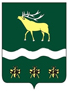 ДУМА 
ЯКОВЛЕВСКОГО МУНИЦИПАЛЬНОГО РАЙОНАРЕШЕНИЕ6 апреля  2020 года                          с. Яковлевка                               № 229 – НПАО внесении изменений в решение Думы Яковлевского  муниципального  района «О бюджете Яковлевского муниципального  района на 2020 год и плановый период 2021 и 2022 годов»Дума Яковлевского муниципального района, рассмотрев представление Администрации Яковлевского муниципального района от 26.03.2020 № 1310 о внесении изменений в доходную и расходную части бюджета Яковлевского муниципального района, на основании статей  23, 30 Устава Яковлевского муниципального районаРЕШИЛА:1. Внести в решение Думы Яковлевского муниципального района от 26.12.2019 года № 196-НПА «О бюджете Яковлевского муниципального района на 2020 год и плановый период 2021 и 2022 годов» следующие изменения:1) пункты 1, 2 части 1 статьи 1 изложить в следующей редакции:«1) общий объем доходов бюджета Яковлевского муниципального района – в сумме 600 755 581,33 рублей, в том числе объем межбюджетных трансфертов, получаемых от других бюджетов бюджетной системы Российской Федерации, - в сумме  381 525 679,73 рублей;2) общий объем расходов бюджета Яковлевского муниципального района – в сумме – 601 242 892,84 рублей;»;2) пункты 1, 2 части 2 статьи 1 изложить в следующей редакции:«1) прогнозируемый общий объем доходов бюджета Яковлевского муниципального района на 2021 год – в сумме 574 520 721,22 рублей, в том числе объем межбюджетных трансфертов, получаемых от других бюджетов бюджетной системы Российской Федерации, - в сумме  295 988 871,22 рублей, и на 2022 год – в сумме 531 674 436,75 рублей, в том числе объем межбюджетных трансфертов, получаемых от других бюджетов бюджетной системы Российской Федерации, - в сумме  297 429 581,75 рублей;2) общий объем расходов бюджета Яковлевского муниципального района на 2021 год в сумме – 577 155 321,22 рублей, в том числе условно утвержденные расходы- в сумме 7 300 000,00 рублей, на 2022 год – в сумме 533 631 281,75 рублей, в том числе условно утвержденные расходы – в сумме 12 000 000,00 рублей;»;3) приложение 1 к решению Думы Яковлевского района от 26.12.2019 года № 196-НПА изложить в редакции приложения 1 к настоящему решению;4) приложение 2 к решению Думы Яковлевского района от 26.12.2019 года № 196-НПА изложить в редакции приложения 2 к настоящему решению;5) приложение 5 к решению Думы Яковлевского района от 26.12.2019 года № 196-НПА изложить в редакции приложения 3 к настоящему решению;6) приложение 6 к решению Думы Яковлевского района от 26.12.2019 года № 196-НПА изложить в редакции приложения 4 к настоящему решению;7) приложение 9 к решению Думы Яковлевского района от 26.12.2019 года № 196-НПА изложить в редакции приложения 5 к настоящему решению;8) приложение 10 к решению Думы Яковлевского района от 26.12.2019 года № 196-НПА изложить в редакции приложения 6 к настоящему решению;9) приложение 11 к решению Думы Яковлевского района от 26.12.2019 года № 196-НПА изложить в редакции приложения 7 к настоящему решению;10) приложение 12 к решению Думы Яковлевского района от 26.12.2019 года № 196-НПА изложить в редакции приложения 8 к настоящему решению;11) приложение 13 к решению Думы Яковлевского района от 26.12.2019 года № 196-НПА изложить в редакции приложения 9 к настоящему решению;12) приложение 14 к решению Думы Яковлевского района от 26.12.2019 года № 196-НПА изложить в редакции приложения 10 к настоящему решению;13) приложение 15 к решению Думы Яковлевского района от 26.12.2019 года № 196-НПА изложить в редакции приложения 11 к настоящему решению;14) приложение 16 к решению Думы Яковлевского района от 26.12.2019 года № 196-НПА изложить в редакции приложения 12 к настоящему решению;15) приложение 17 к решению Думы Яковлевского района от 26.12.2019 года № 196-НПА изложить в редакции приложения 13 к настоящему решению.2. Настоящее решение вступает в силу после его официального опубликования.Председатель Думы Яковлевскогомуниципального района                                                          Н.В. БазыльГлава Яковлевского  муниципального района                                                           Н.В. Вязовик   Приложение 1 к решению ДумыЯковлевского муниципального района
от 6 апреля 2020 года № 229-НПАПриложение 1 к решению ДумыЯковлевского муниципального района
от 26 декабря 2019  года № 196-НПАПриложение 2 к решению ДумыЯковлевского муниципального района
от 6 апреля 2020 года № 229-НПАПриложение 2 к решению ДумыЯковлевского муниципального района
от 26 декабря 2019  года № 196-НПАПриложение 3 к решению ДумыЯковлевского муниципального района
от 6 апреля 2020 года № 229-НПАПриложение 5 к решению ДумыЯковлевского муниципального района
от 26 декабря 2019  года № 196-НПАКоды   главных  администраторов  доходов бюджета Яковлевского муниципального района и бюджетов сельских  поселений - органов местного самоуправления Яковлевского  муниципального   района закрепляемые за ними виды (подвиды) доходов местных бюджетов Приложение 4 к решению  Думы                                                                                                                                                      от 6 апреля 2020 года №  229-НПАПриложение 6 к решению  Думы                                                                                                                                                      от 26 декабря 2019 № 196-НПА Перечень  главных  администраторов  доходов бюджета  Яковлевского муниципального района - органов местного самоуправления Яковлевского  муниципального   района  и закрепляемые за ними виды (подвиды) доходов бюджета Яковлевского муниципального районаПриложение 5 к решению ДумыЯковлевского муниципального района
от 6 апреля 2020 года № 229-НПАПриложение 9 к решению Думы Яковлевского муниципального района
от 26 декабря 2019 года № 196-НПАПриложение 6 к решению  Думы                                                                                                                                                      от 6 апреля 2020 года №  229-НПАПриложение 10 к решению  Думы                                                                                                                                                      от 26 декабря 2019 № 196-НПАПриложение 7 к решению  Думы                                                                                                                                                      от 6 апреля 2020 года №  229-НПАПриложение 11 к решению  Думы                                                                                                                                                      от 26 декабря 2019 № 196-НПАПриложение 8 к решению ДумыЯковлевского муниципального района
от 6 апреля 2020 года № 229-НПАПриложение 12 к решению ДумыЯковлевского муниципального района
от 26 декабря 2019  года № 196-НПАПриложение 9 к решению ДумыЯковлевского муниципального района
от 6 апреля 2020 года № 229-НПАПриложение 13 к решению ДумыЯковлевского муниципального района
от 26 декабря 2019  года № 196-НПАПриложение 11 к решению ДумыЯковлевского муниципального района
от 6 апреля 2020 года № 229-НПАПриложение 15 к решению ДумыЯковлевского муниципального района
от 26 декабря 2019  года № 196-НПАПриложение 12 к решению ДумыЯковлевского муниципального района
от 6 апреля 2020 года № 229-НПАПриложение 16 к решению ДумыЯковлевского муниципального района
от 26 декабря 2019  года № 196-НПАПриложение 13 к решению  Думы                                                                                                                                                      от 6 апреля 2020 года №  229-НПАПриложение 17 к решению  Думы                                                                                                                                                      от 26 декабря 2019 № 196-НПАИсточники внутреннего финансирования дефицита бюджета Яковлевского муниципального района на 2020 годИсточники внутреннего финансирования дефицита бюджета Яковлевского муниципального района на 2020 годИсточники внутреннего финансирования дефицита бюджета Яковлевского муниципального района на 2020 год(рублей)КодПеречень источников внутреннего финансирования дефицита бюджета муниципального района2020 год123000 01 02 00 00 00 0000 000Кредиты кредитных организаций в валюте Российской Федерации     5 000 000,00 000 01 02 00 00 00 0000 700Получение кредитов от кредитных организаций в валюте Российской Федерации     5 000 000,00 000 01 02 00 00 05 0000 710Получение кредитов от кредитных организаций бюджетами муниципальных районов в валюте Российской Федерации     5 000 000,00 000 01 03 00 00 00 0000 000Бюджетные кредиты от других бюджетов бюджетной системы Российской Федерации-5 000 000,00000 01 03 01 00 05 0000 710Получение кредитов от других бюджетов бюджетной системы Российской Федерации бюджетами муниципальных районов в валюте Российской Федерации                       -   000 01 03 01 00 05 0000 810Погашение бюджетами муниципальных районов кредитов от других бюджетов бюджетной системы Российской Федерации в валюте Российской Федерации-5 000 000,00000 01 05 00 00 00 0000 000Изменение остатков средств на счетах по учету средств бюджета          487 311,51 000 01 05 02 01 05 0000 510Увеличение прочих остатков денежных средств бюджетов муниципальных районов-605 755 581,33000 01 05 02 01 05 0000 610Уменьшение прочих остатков денежных средств бюджетов муниципальных районов    606 242 892,84 Итого источников          487 311,51 Источники внутреннего финансирования дефицита бюджета Яковлевского муниципального района на плановый период 2021 и 2022 годовИсточники внутреннего финансирования дефицита бюджета Яковлевского муниципального района на плановый период 2021 и 2022 годовИсточники внутреннего финансирования дефицита бюджета Яковлевского муниципального района на плановый период 2021 и 2022 годовИсточники внутреннего финансирования дефицита бюджета Яковлевского муниципального района на плановый период 2021 и 2022 годов(рублей)КодПеречень источников внутреннего финансирования дефицита бюджета муниципального района2021 год2022 год1233000 01 02 00 00 00 0000 000Кредиты кредитных организаций в валюте Российской Федерации      5 170 000,00         1 500 000,00 000 01 02 00 00 00 0000 700Получение кредитов от кредитных организаций в валюте Российской Федерации      5 170 000,00         1 500 000,00 000 01 02 00 00 05 0000 710Получение кредитов от кредитных организаций бюджетами муниципальных районов в валюте Российской Федерации      5 170 000,00         1 500 000,00 000 01 03 00 00 00 0000 000Бюджетные кредиты от других бюджетов бюджетной системы Российской Федерации-3 170 000,00                         -   000 01 03 01 00 05 0000 710Получение кредитов от других бюджетов бюджетной системы Российской Федерации бюджетами муниципальных районов в валюте Российской Федерации                        -                            -   000 01 03 01 00 05 0000 810Погашение бюджетами муниципальных районов кредитов от других бюджетов бюджетной системы Российской Федерации в валюте Российской Федерации-3 170 000,00                         -   000 01 05 00 00 00 0000 000Изменение остатков средств на счетах по учету средств бюджета          634 600,00             456 845,00 000 01 05 02 01 05 0000 510Увеличение прочих остатков денежных средств бюджетов муниципальных районов-579 690 721,22-533 174 436,75000 01 05 02 01 05 0000 610Уменьшение прочих остатков денежных средств бюджетов муниципальных районов    580 325 321,22       533 631 281,75 Итого источников        2 634 600,00          1 956 845,00 Код  главного ад мини-стратораКод доходаГлавные администраторы123971ФИНАНСОВОЕ УПРАВЛЕНИЕ АДМИНИСТРАЦИИ ЯКОВЛЕВСКОГО МУНИЦИПАЛЬНОГО РАЙОНА9711 17 01050 05 0000 180Невыясненные поступления, зачисляемые в  бюджеты муниципальных районов9712 02 15001 05 0000 150Дотации бюджетам муниципальных районов на выравнивание бюджетной обеспеченности9712 02 15002 05 0000 150Дотации бюджетам муниципальных районов на поддержку мер по обеспечению сбалансированности бюджетов9712 02 19999 05 0000 150Прочие дотации бюджетам муниципальных районов9712 02 30024 05 0000 150Субвенции бюджетам муниципальных районов на выполнение передаваемых полномочий субъектов Российской Федерации9712 02 40014 05 0000 150Межбюджетные трансферты, передаваемые бюджетам муниципальных районов из бюджетов поселений на осуществление части полномочий по решению вопросов местного значения в соответствии с заключенными соглашениями9712 02 49999 05 0000 150Прочие межбюджетные трансферты, передаваемые бюджетам муниципальных районов9712 08 05000 05 0000 150Перечисления из бюджетов муниципальных районов (в бюджеты муниципальных районов) для осуществления возврата (зачета) излишне уплаченных или излишне взысканных сумм налогов, сборов и иных платежей, а также сумм процентов за несвоевременное осуществление такого возврата и процентов, начисленных на излишне взысканные суммы9712 18 05010 05 0000 150Доходы бюджетов муниципальных районов от возврата бюджетными учреждениями остатков субсидий прошлых лет977АДМИНИСТРАЦИЯ ЯКОВЛЕВСКОГО МУНИЦИПАЛЬНОГО РАЙОНА9771 11 01050 05 0000 120Доходы в виде прибыли, приходящейся на доли в уставных (складочных) капиталах хозяйственных товариществ и обществ, или дивидендов  по акциям, принадлежащим муниципальным районам977 1 11 05013 05 0000 120Доходы, получаемые в виде арендной платы за земельные участки, государственная собственность на которые не разграничена и которые расположены в границах сельских поселений и межселенных территорий муниципальных районов, а также средства от продажи права на заключение договоров аренды указанных земельных участков9771 11 05025 05 0000 120Доходы, получаемые в виде арендной платы, а также средства от продажи права на заключение договоров аренды за земли, находящиеся в собственности муниципальных районов (за исключением земельных участков муниципальных бюджетных и автономных учреждений)9771 11 05035 05 0000 120Доходы от сдачи в аренду имущества, находящегося в оперативном управлении   органов управления муниципальных районов и созданных ими  учреждений (за исключением имущества муниципальных бюджетных и автономных учреждений)9771 11 09045 05 0000 120Прочие поступления от использования  имущества, находящегося в собственности муниципальных районов (за исключением имущества муниципальных бюджетных и автономных учреждений, а также имущества муниципальных унитарных предприятий, в том числе казенных) 9771 13 02995 05 0000 130Прочие доходы от компенсации затрат бюджетов муниципальных районов9771 14 02053 05 0000 410Доходы от реализации иного имущества, находящегося в собственности муниципальных районов (за исключением  имущества муниципальных бюджетных и автономных учреждений, а также имущества муниципальных  унитарных предприятий, в том числе казенных), в части реализации основных средств по указанному имуществу9771 14 06013 05 0000 430Доходы от продажи земельных участков, государственная собственность на которые не разграничена и которые расположены в границах сельских поселений и межселенных территорий муниципальных районов9771 14 06025 05 0000 430Доходы от продажи земельных участков, находящихся в собственности муниципальных районов (за исключением земельных участков муниципальных бюджетных и автономных учреждений)9771 16 02020 02 0000 140Административные штрафы, установленные законами субъектов Российской Федерации об административных правонарушениях, за нарушение  муниципальных правовых актов9771 16 07010 05 0000 140Штрафы, неустойки, пени, уплаченные в случае просрочки исполнения поставщиком (подрядчиком, исполнителем) обязательств, предусмотренных муниципальным контрактом, заключенным муниципальным органом, казенным учреждением муниципального района9771 16 07090 05 0000 140Иные штрафы, неустойки, пени, уплаченные в соответствии с законом или договором в случае неисполнения или ненадлежащего исполнения обязательств перед муниципальным органом (муниципальным казенным учреждением) муниципального района9771 16 10081 05 0000 140Платежи в целях возмещения ущерба при расторжении муниципального контракта, заключенного с муниципальным органом муниципального района  (муниципальным казенным учреждением),  в связи с односторонним отказом  исполнителя (подрядчика) от его исполнения (за исключением муниципального контракта, финансируемого за счет средств муниципального дорожного фонда)9771 16 10082 05 0000 140Платежи в целях  возмещения ущерба при расторжении муниципального контракта, финансируемого за счет средств муниципального дорожного фонда муниципального района, в связи с односторонним отказом исполнителя (подрядчика) от его исполнения9771 16 10123 01 0000 140Доходы от денежных взысканий (штрафов), поступающие в счет погашения задолженности, образовавшейся до 1 января 2020 года, подлежащие зачислению в бюджет муниципального образования по нормативам, действующим до 1 января 2020 года977 1 16 10123 01 0051 140Доходы от денежных взысканий (штрафов), поступающие в счет погашения задолженности, образовавшиеся до 1 января 2020 года, подлежащие зачислению в бюджет муниципального образования по нормативам, действовавшим в 2019 году (доходы бюджетов за исключением доходов, направляемых на формирование муниципального дорожного фонда, а также иных платежей в случае принятия решения финансовым органом муниципального образования о раздельно учете задолженности)9771 17 01050 05 0000 180Невыясненные поступления, зачисляемые в бюджеты муниципальных районов977  1 17 05050 05 0000 180Прочие неналоговые доходы бюджетов муниципальных районов9772 02 20299 05 0000 150Субсидии бюджетам муниципальных районов на обеспечение мероприятий по переселению граждан из аварийного жилищного фонда с учетом необходимости развития малоэтажного строительства, за счет средств, поступивших от государственной корпорации – Фонда содействия реформированию жилищно-коммунального хозяйства9772 02 20302 05 0000 150Субсидии бюджетам муниципальных районов на обеспечение мероприятий по переселению граждан из аварийного жилищного фонда, в том числе переселению граждан из аварийного жилищного фонда с учетом необходимости развития малоэтажного строительства, за счет средств бюджетов9772 02 25497 05 0000 150Субсидии бюджетам муниципальных районов на реализацию мероприятий по обеспечению жильем молодых семей9772 02 29999 05 0000 150Прочие субсидии бюджетам муниципальных районов9772 02 30024 05 0000 150Субвенции бюджетам муниципальных районов на выполнение передаваемых полномочий субъектов Российской Федерации 9772 02 35082 05 0000 150Субвенции бюджетам муниципальных районов на предоставление жилых помещений детям-сиротам и детям, оставшимся без попечения родителей, лицам из их числа по договорам найма специализированных жилых помещений9772 02 35120 05 0000 150Субвенции бюджетам муниципальных районов на осуществление полномочий по составлению (изменению) списков кандидатов в присяжные заседатели федеральных судов общей юрисдикции в Российской Федерации977 2 02 35260 05 0000 150Субвенции бюджетам муниципальных районов на выплату единовременного пособия при всех формах устройства детей, лишенных родительского попечения, в семью9772 02 35930 05 0000 150Субвенции бюджетам муниципальных районов на государственную регистрацию актов гражданского состояния9772 02 49999 05 0000 150Прочие межбюджетные трансферты, передаваемые бюджетам муниципальных районов9772 07 05020 05 0000 150Поступления от денежных пожертвований, предоставляемых физическими лицами получателям средств бюджетов муниципальных районов978ДУМА ЯКОВЛЕВСКОГО МУНИЦИПАЛЬНОГО РАЙОНА9782 02 40014 05 0000 150Межбюджетные трансферты, передаваемые бюджетам муниципальных районов из бюджетов поселений на осуществление части полномочий по решению вопросов местного значения в соответствии с заключенными соглашениями980МУНИЦИПАЛЬНОЕ  КАЗЁННОЕ УЧРЕЖДЕНИЕ «ЦЕНТР ОБЕСПЕЧЕНИЯ И СОПРОВОЖДЕНИЯ ОБРАЗОВАНИЯ» ЯКОВЛЕВСКОГО МУНИЦИПАЛЬНОГО РАЙОНА9801 17 01050 05 0000 180Невыясненные поступления, зачисляемые в бюджеты муниципальных районов9802 02 25097 05 0000 150Субсидии бюджетам муниципальных районов на создание в общеобразовательных организациях, расположенных в сельской местности, условий для занятий физической культурой и спортом9802 02 25228 05 0000 150Субсидии бюджетам муниципальных районов на оснащение объектов спортивной инфраструктуры спортивно-технологическим оборудованием9802 02 25491 05 0000 150Субсидии бюджетам муниципальных районов на создание новых мест в образовательных организациях различных типов для реализации дополнительных общеразвивающих программ всех  направленностей9802 02 29999 05 0000 150Прочие субсидии бюджетам муниципальных районов9802 02 30024 05 0000 150Субвенции бюджетам муниципальных районов на выполнение передаваемых полномочий субъектов Российской Федерации9802 02 30029 05 0000 150Субвенции бюджетам муниципальных районов на компенсацию части платы, взимаемой с родителей (законных представителей) за присмотр и уход за детьми, посещающими образовательные организации, реализующие образовательные программы дошкольного образования982МУНИЦИПАЛЬНОЕ КАЗЕННОЕ УЧРЕЖДЕНИЕ «УПРАВЛЕНИЕ КУЛЬТУРЫ» ЯКОВЛЕВСКОГО МУНИЦИПАЛЬНОГО РАЙОНА9821 13 01995 05 0000 130Прочие доходы  от оказания платных услуг (работ)  получателями средств бюджетов муниципальных районов9821 13 02995 05 0000 130Прочие доходы от компенсации затрат бюджетов муниципальных районов982  1 17 01050 05 0000 180Невыясненные поступления, зачисляемые в бюджеты муниципальных районов982   2 02 25519 05 0000 150Субсидия бюджетам муниципальных районов на поддержку отрасли культуры982  2 02 29999 05 0000 150Прочие субсидии бюджетам муниципальных районовКод  главного ад мини-стратораКод доходаГлавные администраторы971ФИНАНСОВОЕ УПРАВЛЕНИЕ АДМИНИСТРАЦИИ ЯКОВЛЕВСКОГО МУНИЦИПАЛЬНОГО РАЙОНА9711 17 01050 05 0000 180Невыясненные поступления, зачисляемые в  бюджеты муниципальных районов9712 02 15001 05 0000 150Дотации бюджетам муниципальных районов на выравнивание бюджетной обеспеченности9712 02 15002 05 0000 150Дотации бюджетам муниципальных районов на поддержку мер по обеспечению сбалансированности бюджетов9712 02 19999 05 0000 150Прочие дотации бюджетам муниципальных районов9712 02 30024 05 0000 150Субвенции бюджетам муниципальных районов на выполнение передаваемых полномочий субъектов Российской Федерации 9712 02 40014 05 0000 150Межбюджетные трансферты, передаваемые бюджетам муниципальных районов из бюджетов поселений на осуществление части полномочий по решению вопросов местного значения в соответствии с заключенными соглашениями9712 02 49999 05 0000 150Прочие межбюджетные трансферты, передаваемые бюджетам муниципальных районов9712 08 05000 05 0000 150Перечисления из бюджетов муниципальных районов (в бюджеты муниципальных районов) для осуществления возврата (зачета) излишне уплаченных или излишне взысканных сумм налогов, сборов и иных платежей, а также сумм процентов за несвоевременное осуществление такого возврата и процентов, начисленных на излишне взысканные суммы9712 18 05010 05 0000 150Доходы бюджетов муниципальных районов от возврата бюджетными учреждениями остатков субсидий прошлых лет977АДМИНИСТРАЦИЯ ЯКОВЛЕВСКОГО МУНИЦИПАЛЬНОГО РАЙОНА9771 11 01050 05 0000 120Доходы в виде прибыли, приходящейся на доли в уставных (складочных) капиталах хозяйственных товариществ и обществ, или дивидендов по акциям, принадлежащим муниципальным районам9771 11 05013 05 0000 120Доходы, получаемые в виде арендной платы за земельные участки, государственная собственность на которые не разграничена  и которые расположены в границах сельских поселений и межселенных территорий муниципальных районов, а также средств от продажи права на заключение договоров аренды указанных земельных участков9771 11 05025 05 0000 120Доходы, получаемые в виде арендной платы, а также средства от продажи права на заключение договоров аренды за земли, находящиеся в собственности муниципальных районов (за исключением земельных участков муниципальных бюджетных и автономных учреждений)9771 11 05035 05 0000 120Доходы от сдачи в аренду имущества, находящегося в оперативном управлении   органов управления муниципальных районов и созданных ими  учреждений (за исключением имущества муниципальных бюджетных и автономных учреждений)9771 11 09045 05 0000 120Прочие поступления от использования имущества, находящегося в собственности муниципальных районов (за исключением имущества муниципальных бюджетных и автономных учреждений, а также имущества муниципальных унитарных предприятий, в том числе казенных) 9771 13 02995 05 0000 130Прочие доходы от компенсации затрат бюджетов муниципальных районов9771 14 02053 05 0000 410Доходы от реализации иного имущества, находящегося в собственности муниципальных районов (за исключением  имущества муниципальных бюджетных и автономных учреждений, а также имущества муниципальных  унитарных предприятий, в том числе казенных), в части реализации основных средств по указанному имуществу9771 14 06013 05 0000 430Доходы от продажи земельных участков, государственная собственность на которые не разграничена и которые расположены в границах сельских поселений и межселенных территорий муниципального района9771 14 06025 05 0000 430Доходы от продажи земельных участков, находящихся в собственности муниципальных районов (за исключением земельных участков муниципальных бюджетных и автономных учреждений)9771 16 02020 02 0000 140Административные штрафы, установленные законами субъектов Российской Федерации об административных правонарушениях, за нарушение  муниципальных правовых актов9771 16 07010 05 0000 140Штрафы, неустойки, пени, уплаченные в случае просрочки исполнения поставщиком (подрядчиком, исполнителем) обязательств, предусмотренных муниципальным контрактом, заключенным муниципальным органом, казенным учреждением муниципального района977 1 16 07090 05 0000 140Иные штрафы, неустойки, пени, уплаченные в соответствии с законом или договором в случае неисполнения или ненадлежащего исполнения обязательств перед муниципальным органом, (муниципальным казенным учреждением ) муниципального района9771 16 10081 05 0000 140Платежи в целях возмещения ущерба при расторжении муниципального контракта, заключенного с муниципальным органом муниципального района (муниципальным казенным учреждением), в связи с односторонним отказом исполнителя (подрядчика) от его исполнения (за исключением муниципального контракта, финансируемого за счет средств муниципального дорожного фонда)9771 16 10082 05 0000 140Платежи в целях возмещения ущерба при расторжении муниципального контракта, финансируемого за счет средств муниципального дорожного фонда муниципального района, в связи с односторонним отказом исполнителя (подрядчика)  от его исполнения9771 16 10123 01 0000 140Доходы от денежных взысканий (штрафов), поступающие в счет погашения задолженности, образовавшейся до 1 января 2020 года, подлежащие зачислению в бюджет муниципального образования по нормативам, действующим до 1 января 2020 года977 1 16 10123 01 0051 140Доходы от денежных взысканий (штрафов), поступающие в счет погашения задолженности, образовавшиеся до 1 января 2020 года, подлежащие зачислению в бюджет муниципального образования по нормативам, действовавшим в 2019 году (доходы бюджетов за исключением доходов, направляемых на формирование муниципального дорожного фонда, а также иных платежей в случае принятия решения финансовым органом муниципального образования о раздельно учете задолженности)9771 17 01050 05 0000 180Невыясненные поступления, зачисляемые в бюджеты муниципальных районов9771 17 05050 05 0000 180Прочие неналоговые доходы  бюджетов муниципальных районов977 2 02 20299 05 0000 150Субсидии бюджетам муниципальных районов на обеспечение мероприятий по переселению граждан из аварийного жилищного фонда с учетом необходимости развития малоэтажного строительства, за счет средств, поступивших от государственной корпорации – Фонда содействия реформированию жилищно-коммунального хозяйства9772 02 25497 05 0000 150Субсидии бюджетам муниципальных районов на реализацию мероприятий по обеспечению жильем молодых семей9772 02 29999 05 0000 150Прочие субсидии бюджетам муниципальных районов9772 02 20302 05 0000 150Субсидии бюджетам муниципальных районов на обеспечение мероприятий по переселению граждан из аварийного жилищного фонда, в том числе переселению граждан из аварийного жилищного фонда с учетом необходимости развития малоэтажного строительства, за счет средств бюджетов9772 02 30024 05 0000 150Субвенции бюджетам муниципальных районов на выполнение передаваемых полномочий субъектов Российской Федерации9772 02 35082 05 0000 150Субвенции бюджетам муниципальных районов на предоставление жилых помещений детям-сиротам и детям, оставшимся без попечения родителей, лицам из их числа по договорам найма специализированных жилых помещений9772 02 35120 05 0000 150Субвенции бюджетам муниципальных районов на осуществление полномочий по составлению (изменению) списков кандидатов в присяжные заседатели федеральных судов общей юрисдикции в Российской Федерации9772 02 35260 05 0000 150Субвенции бюджетам муниципальных районов на выплату единовременного пособия при всех формах устройства детей, лишенных родительского попечения, в семью9772 02 35930 05 0000 150Субвенции бюджетам муниципальных районов на государственную регистрацию актов гражданского состояния9772 02 49999 05 0000 150Прочие межбюджетные трансферты, передаваемые бюджетам муниципальных районов 9772 19  60010 05 0000 150Возврат прочих остатков субсидий, субвенций и иных межбюджетных трансфертов, имеющих целевое назначение, прошлых лет из бюджетов муниципальных районов9772 07 05020 05 0000 150Поступления от денежных пожертвований, предоставляемых физическими лицами получателям средств бюджетов муниципальных районов978ДУМА ЯКОВЛЕВСКОГО МУНИЦИПАЛЬНОГО РАЙОНА9782 02 40014 05 0000 150Межбюджетные трансферты, передаваемые бюджетам муниципальных районов из бюджетов поселений на осуществление части полномочий по решению вопросов местного значения в соответствии с заключенными соглашениями980МУНИЦИПАЛЬНОЕ КАЗЁННОЕ УЧРЕЖДЕНИЕ «ЦЕНТР ОБЕСПЕЧЕНИЯ И СОПРОВОЖДЕНИЯ ОБРАЗОВАНИЯ» ЯКОВЛЕВСКОГО МУНИЦИПАЛЬНОГО РАЙОНА9801 17 01050 05 0000 180Невыясненные поступления, зачисляемые в бюджеты муниципальных районов9802 02 25097 05 0000 150Субсидии бюджетам муниципальных районов на создание в общеобразовательных организациях, расположенных в сельской местности, условий для занятий физической культурой и спортом9802 02 25228 05 0000 150Субсидии бюджетам муниципальных районов на оснащение объектов спортивной инфраструктуры спортивно-технологическим оборудованием 9802 02 25491 05 0000 150Субсидии бюджетам муниципальных районов на создание новых мест в образовательных организациях различных типов для реализации дополнительных общеразвивающих программ всех  направленностей9802 02 29999 05 0000 150Прочие субсидии бюджетам муниципальных районов9802 02 30024 05 0000 150Субвенции бюджетам муниципальных районов на выполнение передаваемых полномочий субъектов Российской Федерации 9802 02 30029 05 0000 150Субвенции бюджетам муниципальных районов на компенсацию части платы, взимаемой с родителей (законных представителей) за присмотр и уход за детьми, посещающими образовательные организации, реализующие образовательные программы дошкольного образования9802 19  60010 05 0000 150Возврат прочих остатков субсидий, субвенций и иных межбюджетных трансфертов, имеющих целевое назначение, прошлых лет из бюджетов муниципальных районов982МУНИЦИПАЛЬНОЕ КАЗЕННОЕ УЧРЕЖДЕНИЕ «УПРАВЛЕНИЕ КУЛЬТУРЫ» ЯКОВЛЕВСКОГО МУНИЦИПАЛЬНОГО РАЙОНА9821 13 01995 05 0000 130Прочие доходы  от оказания платных услуг (работ)  получателями средств бюджетов муниципальных районов982 1 13 02995 05 0000 130Прочие доходы от компенсации затрат бюджетов муниципальных районов9821 17 01050 05 0000 180Невыясненные поступления, зачисляемые в бюджеты муниципальных районов9822 02 29999 05 0000 150Прочие субсидии бюджетам муниципальных районов9822 02 25519 05 0000 150Субсидия бюджетам муниципальных районов на поддержку отрасли культуры9822 19 60010 05 0000 150Возврат прочих остатков субсидий, субвенций и иных межбюджетных трансфертов, имеющих целевое назначение, прошлых лет из бюджетов муниципальных районовОБЪЕМЫ ДОХОДОВ БЮДЖЕТА  ЯКОВЛЕВСКОГО МУНИЦИПАЛЬНОГО РАЙОНА В 2020 ГОДУОБЪЕМЫ ДОХОДОВ БЮДЖЕТА  ЯКОВЛЕВСКОГО МУНИЦИПАЛЬНОГО РАЙОНА В 2020 ГОДУОБЪЕМЫ ДОХОДОВ БЮДЖЕТА  ЯКОВЛЕВСКОГО МУНИЦИПАЛЬНОГО РАЙОНА В 2020 ГОДУОБЪЕМЫ ДОХОДОВ БЮДЖЕТА  ЯКОВЛЕВСКОГО МУНИЦИПАЛЬНОГО РАЙОНА В 2020 ГОДУОБЪЕМЫ ДОХОДОВ БЮДЖЕТА  ЯКОВЛЕВСКОГО МУНИЦИПАЛЬНОГО РАЙОНА В 2020 ГОДУОБЪЕМЫ ДОХОДОВ БЮДЖЕТА  ЯКОВЛЕВСКОГО МУНИЦИПАЛЬНОГО РАЙОНА В 2020 ГОДУОБЪЕМЫ ДОХОДОВ БЮДЖЕТА  ЯКОВЛЕВСКОГО МУНИЦИПАЛЬНОГО РАЙОНА В 2020 ГОДУОБЪЕМЫ ДОХОДОВ БЮДЖЕТА  ЯКОВЛЕВСКОГО МУНИЦИПАЛЬНОГО РАЙОНА В 2020 ГОДУОБЪЕМЫ ДОХОДОВ БЮДЖЕТА  ЯКОВЛЕВСКОГО МУНИЦИПАЛЬНОГО РАЙОНА В 2020 ГОДУОБЪЕМЫ ДОХОДОВ БЮДЖЕТА  ЯКОВЛЕВСКОГО МУНИЦИПАЛЬНОГО РАЙОНА В 2020 ГОДУОБЪЕМЫ ДОХОДОВ БЮДЖЕТА  ЯКОВЛЕВСКОГО МУНИЦИПАЛЬНОГО РАЙОНА В 2020 ГОДУОБЪЕМЫ ДОХОДОВ БЮДЖЕТА  ЯКОВЛЕВСКОГО МУНИЦИПАЛЬНОГО РАЙОНА В 2020 ГОДУОБЪЕМЫ ДОХОДОВ БЮДЖЕТА  ЯКОВЛЕВСКОГО МУНИЦИПАЛЬНОГО РАЙОНА В 2020 ГОДУОБЪЕМЫ ДОХОДОВ БЮДЖЕТА  ЯКОВЛЕВСКОГО МУНИЦИПАЛЬНОГО РАЙОНА В 2020 ГОДУ(рублей)Код бюджетной классификации Российской ФедерацииКод бюджетной классификации Российской ФедерацииНаименованиеНаименованиеНаименованиеНаименованиеСумма11222231 00 00000 00 0000 0001 00 00000 00 0000 000НАЛОГОВЫЕ И НЕНАЛОГОВЫЕ ДОХОДЫНАЛОГОВЫЕ И НЕНАЛОГОВЫЕ ДОХОДЫНАЛОГОВЫЕ И НЕНАЛОГОВЫЕ ДОХОДЫНАЛОГОВЫЕ И НЕНАЛОГОВЫЕ ДОХОДЫ    219 229 901,60 1 01 00000 00 0000 0001 01 00000 00 0000 000НАЛОГИ НА ПРИБЫЛЬ, ДОХОДЫНАЛОГИ НА ПРИБЫЛЬ, ДОХОДЫНАЛОГИ НА ПРИБЫЛЬ, ДОХОДЫНАЛОГИ НА ПРИБЫЛЬ, ДОХОДЫ    197 510 961,60 1 01 02000 01 0000 0001 01 02000 01 0000 000Налог на доходы физических лицНалог на доходы физических лицНалог на доходы физических лицНалог на доходы физических лиц    197 510 961,60 1 03 00000 00 0000 0001 03 00000 00 0000 000НАЛОГИ НА ТОВАРЫ (РАБОТЫ, УСЛУГИ), РЕАЛИЗУЕМЫЕ НА ТЕРРИТОРИИ РОССИЙСКОЙ ФЕДЕРАЦИИНАЛОГИ НА ТОВАРЫ (РАБОТЫ, УСЛУГИ), РЕАЛИЗУЕМЫЕ НА ТЕРРИТОРИИ РОССИЙСКОЙ ФЕДЕРАЦИИНАЛОГИ НА ТОВАРЫ (РАБОТЫ, УСЛУГИ), РЕАЛИЗУЕМЫЕ НА ТЕРРИТОРИИ РОССИЙСКОЙ ФЕДЕРАЦИИНАЛОГИ НА ТОВАРЫ (РАБОТЫ, УСЛУГИ), РЕАЛИЗУЕМЫЕ НА ТЕРРИТОРИИ РОССИЙСКОЙ ФЕДЕРАЦИИ      11 000 000,00 1 03 02000 01 0000 1101 03 02000 01 0000 110Акцизы по подакцизным товарам (продукции), производимым на территории Российской ФедерацииАкцизы по подакцизным товарам (продукции), производимым на территории Российской ФедерацииАкцизы по подакцизным товарам (продукции), производимым на территории Российской ФедерацииАкцизы по подакцизным товарам (продукции), производимым на территории Российской Федерации      11 000 000,00 1 05 00000 00 0000 0001 05 00000 00 0000 000НАЛОГИ НА СОВОКУПНЫЙ ДОХОДНАЛОГИ НА СОВОКУПНЫЙ ДОХОДНАЛОГИ НА СОВОКУПНЫЙ ДОХОДНАЛОГИ НА СОВОКУПНЫЙ ДОХОД       2 888 500,00 1 05 02000 02 0000 1101 05 02000 02 0000 110Единый налог на вмененный доход для отдельных видов деятельностиЕдиный налог на вмененный доход для отдельных видов деятельностиЕдиный налог на вмененный доход для отдельных видов деятельностиЕдиный налог на вмененный доход для отдельных видов деятельности       2 700 000,00 1 05 03000 01 0000 1101 05 03000 01 0000 110Единый сельскохозяйственный налогЕдиный сельскохозяйственный налогЕдиный сельскохозяйственный налогЕдиный сельскохозяйственный налог          108 500,00 1 05 04020 02 0000 1101 05 04020 02 0000 110Налог, взимаемый в связи с применением патентной системы налогообложения, зачисляемый в бюджеты муниципальных районовНалог, взимаемый в связи с применением патентной системы налогообложения, зачисляемый в бюджеты муниципальных районовНалог, взимаемый в связи с применением патентной системы налогообложения, зачисляемый в бюджеты муниципальных районовНалог, взимаемый в связи с применением патентной системы налогообложения, зачисляемый в бюджеты муниципальных районов            80 000,00 1 08 00000 00 0000 0001 08 00000 00 0000 000ГОСУДАРСТВЕННАЯ ПОШЛИНАГОСУДАРСТВЕННАЯ ПОШЛИНАГОСУДАРСТВЕННАЯ ПОШЛИНАГОСУДАРСТВЕННАЯ ПОШЛИНА       1 500 000,00 1 08 03000 01 0000 1101 08 03000 01 0000 110Государственная пошлина по делам, рассматриваемым в судах общей юрисдикции, мировыми судьямиГосударственная пошлина по делам, рассматриваемым в судах общей юрисдикции, мировыми судьямиГосударственная пошлина по делам, рассматриваемым в судах общей юрисдикции, мировыми судьямиГосударственная пошлина по делам, рассматриваемым в судах общей юрисдикции, мировыми судьями       1 500 000,00 1 11 00000 00 0000 0001 11 00000 00 0000 000ДОХОДЫ ОТ ИСПОЛЬЗОВАНИЯ ИМУЩЕСТВА, НАХОДЯЩЕГОСЯ В ГОСУДАРСТВЕННОЙ И МУНИЦИПАЛЬНОЙ СОБСТВЕННОСТИДОХОДЫ ОТ ИСПОЛЬЗОВАНИЯ ИМУЩЕСТВА, НАХОДЯЩЕГОСЯ В ГОСУДАРСТВЕННОЙ И МУНИЦИПАЛЬНОЙ СОБСТВЕННОСТИДОХОДЫ ОТ ИСПОЛЬЗОВАНИЯ ИМУЩЕСТВА, НАХОДЯЩЕГОСЯ В ГОСУДАРСТВЕННОЙ И МУНИЦИПАЛЬНОЙ СОБСТВЕННОСТИДОХОДЫ ОТ ИСПОЛЬЗОВАНИЯ ИМУЩЕСТВА, НАХОДЯЩЕГОСЯ В ГОСУДАРСТВЕННОЙ И МУНИЦИПАЛЬНОЙ СОБСТВЕННОСТИ      3 144 000,00 1 11 01050 05 0000 1201 11 01050 05 0000 120Доходы в виде прибыли, приходящейся на доли в уставных (складочных) капиталах хозяйственных товариществ и обществ, или дивидендов по акциям, принадлежащим муниципальным районамДоходы в виде прибыли, приходящейся на доли в уставных (складочных) капиталах хозяйственных товариществ и обществ, или дивидендов по акциям, принадлежащим муниципальным районамДоходы в виде прибыли, приходящейся на доли в уставных (складочных) капиталах хозяйственных товариществ и обществ, или дивидендов по акциям, принадлежащим муниципальным районамДоходы в виде прибыли, приходящейся на доли в уставных (складочных) капиталах хозяйственных товариществ и обществ, или дивидендов по акциям, принадлежащим муниципальным районам             4 000,00 1 11 05000 00 0000 1201 11 05000 00 0000 120Доходы, получаемые в виде арендной  либо иной платы за передачу в возмездное пользование государственного и муниципального имущества (за исключением имущества бюджетных и автономных учреждений, а также имущества государственных и муниципальных унитарных предприятий, в том числе казённых)Доходы, получаемые в виде арендной  либо иной платы за передачу в возмездное пользование государственного и муниципального имущества (за исключением имущества бюджетных и автономных учреждений, а также имущества государственных и муниципальных унитарных предприятий, в том числе казённых)Доходы, получаемые в виде арендной  либо иной платы за передачу в возмездное пользование государственного и муниципального имущества (за исключением имущества бюджетных и автономных учреждений, а также имущества государственных и муниципальных унитарных предприятий, в том числе казённых)Доходы, получаемые в виде арендной  либо иной платы за передачу в возмездное пользование государственного и муниципального имущества (за исключением имущества бюджетных и автономных учреждений, а также имущества государственных и муниципальных унитарных предприятий, в том числе казённых)      2 830 000,00 1 11 09000 00 0000 1201 11 09000 00 0000 120Доходы от использования имущества имущества и прав, находящихся в государственной и муниципальной собственности (за исключением имущества бюджетных и автономных учреждений, а также имущества государственных и муниципальных унитарных предприятий, в том числе казенных)Доходы от использования имущества имущества и прав, находящихся в государственной и муниципальной собственности (за исключением имущества бюджетных и автономных учреждений, а также имущества государственных и муниципальных унитарных предприятий, в том числе казенных)Доходы от использования имущества имущества и прав, находящихся в государственной и муниципальной собственности (за исключением имущества бюджетных и автономных учреждений, а также имущества государственных и муниципальных унитарных предприятий, в том числе казенных)Доходы от использования имущества имущества и прав, находящихся в государственной и муниципальной собственности (за исключением имущества бюджетных и автономных учреждений, а также имущества государственных и муниципальных унитарных предприятий, в том числе казенных)         310 000,00 1 12 00000 00 0000 0001 12 00000 00 0000 000ПЛАТЕЖИ ПРИ ПОЛЬЗОВАНИИ ПРИРОДНЫМИ РЕСУРСАМИПЛАТЕЖИ ПРИ ПОЛЬЗОВАНИИ ПРИРОДНЫМИ РЕСУРСАМИПЛАТЕЖИ ПРИ ПОЛЬЗОВАНИИ ПРИРОДНЫМИ РЕСУРСАМИПЛАТЕЖИ ПРИ ПОЛЬЗОВАНИИ ПРИРОДНЫМИ РЕСУРСАМИ         271 440,00 1 12 01000 01 0000 1201 12 01000 01 0000 120Плата за негативное воздействие на окружающую средуПлата за негативное воздействие на окружающую средуПлата за негативное воздействие на окружающую средуПлата за негативное воздействие на окружающую среду         271 440,00 1 13 00000 00 0000 0001 13 00000 00 0000 000ДОХОДЫ ОТ ОКАЗАНИЯ ПЛАТНЫХ УСЛУГ (РАБОТ) И КОМПЕНСАЦИИ ЗАТРАТ ГОСУДАРСТВАДОХОДЫ ОТ ОКАЗАНИЯ ПЛАТНЫХ УСЛУГ (РАБОТ) И КОМПЕНСАЦИИ ЗАТРАТ ГОСУДАРСТВАДОХОДЫ ОТ ОКАЗАНИЯ ПЛАТНЫХ УСЛУГ (РАБОТ) И КОМПЕНСАЦИИ ЗАТРАТ ГОСУДАРСТВАДОХОДЫ ОТ ОКАЗАНИЯ ПЛАТНЫХ УСЛУГ (РАБОТ) И КОМПЕНСАЦИИ ЗАТРАТ ГОСУДАРСТВА           15 000,00 1 13 01000 00 0000 0001 13 01000 00 0000 000Доходы от оказания платных услуг (работ)Доходы от оказания платных услуг (работ)Доходы от оказания платных услуг (работ)Доходы от оказания платных услуг (работ)           15 000,00 1 14 00000 00 0000 0001 14 00000 00 0000 000ДОХОДЫ ОТ ПРОДАЖИ МАТЕРИАЛЬНЫХ И НЕМАТЕРИАЛЬНЫХ АКТИВОВДОХОДЫ ОТ ПРОДАЖИ МАТЕРИАЛЬНЫХ И НЕМАТЕРИАЛЬНЫХ АКТИВОВДОХОДЫ ОТ ПРОДАЖИ МАТЕРИАЛЬНЫХ И НЕМАТЕРИАЛЬНЫХ АКТИВОВДОХОДЫ ОТ ПРОДАЖИ МАТЕРИАЛЬНЫХ И НЕМАТЕРИАЛЬНЫХ АКТИВОВ      1 700 000,00 1 14 02000 00 0000 0001 14 02000 00 0000 000Доходы от реализации имущества, находящегося в государственной и муниципальной собственности (за исключением имущества бюджетных и автономных учреждений, а также имущества государственных и муниципальных унитарных предприятий, в том числе казенных)Доходы от реализации имущества, находящегося в государственной и муниципальной собственности (за исключением имущества бюджетных и автономных учреждений, а также имущества государственных и муниципальных унитарных предприятий, в том числе казенных)Доходы от реализации имущества, находящегося в государственной и муниципальной собственности (за исключением имущества бюджетных и автономных учреждений, а также имущества государственных и муниципальных унитарных предприятий, в том числе казенных)Доходы от реализации имущества, находящегося в государственной и муниципальной собственности (за исключением имущества бюджетных и автономных учреждений, а также имущества государственных и муниципальных унитарных предприятий, в том числе казенных)      1 500 000,00 1 14 06000 00 0000 4301 14 06000 00 0000 430Доходы от продажи земельных участков, находящихся в государственной и муниципальной собственности (за исключением земельных участков бюджетных и автономных учреждений)Доходы от продажи земельных участков, находящихся в государственной и муниципальной собственности (за исключением земельных участков бюджетных и автономных учреждений)Доходы от продажи земельных участков, находящихся в государственной и муниципальной собственности (за исключением земельных участков бюджетных и автономных учреждений)Доходы от продажи земельных участков, находящихся в государственной и муниципальной собственности (за исключением земельных участков бюджетных и автономных учреждений)         200 000,00 1 16 00000 00 0000 0001 16 00000 00 0000 000ШТРАФЫ, САНКЦИИ, ВОЗМЕЩЕНИЕ УЩЕРБАШТРАФЫ, САНКЦИИ, ВОЗМЕЩЕНИЕ УЩЕРБАШТРАФЫ, САНКЦИИ, ВОЗМЕЩЕНИЕ УЩЕРБАШТРАФЫ, САНКЦИИ, ВОЗМЕЩЕНИЕ УЩЕРБА      1 200 000,00 1 16 03000 00 0000 0001 16 03000 00 0000 000Денежные взыскания (штрафы) за нарушение законодательства  о налогах и сборахДенежные взыскания (штрафы) за нарушение законодательства  о налогах и сборахДенежные взыскания (штрафы) за нарушение законодательства  о налогах и сборахДенежные взыскания (штрафы) за нарушение законодательства  о налогах и сборах           11 000,00 1 16 08000 01 0000 1401 16 08000 01 0000 140Денежные взыскания (штрафы) за административные правонарушения в области государственного регулирования производства и оборота этилового спирта, алкокольной, спиртосодержащей и табачной продукции Денежные взыскания (штрафы) за административные правонарушения в области государственного регулирования производства и оборота этилового спирта, алкокольной, спиртосодержащей и табачной продукции Денежные взыскания (штрафы) за административные правонарушения в области государственного регулирования производства и оборота этилового спирта, алкокольной, спиртосодержащей и табачной продукции Денежные взыскания (штрафы) за административные правонарушения в области государственного регулирования производства и оборота этилового спирта, алкокольной, спиртосодержащей и табачной продукции          405 000,00 1 16 25030 05 0000 1401 16 25030 05 0000 140Денежные взыскания (штрафы) и иные суммы, взыскиваемые с лиц, виновных в совершении преступлений, и в возмещение ущерба имуществу, зачисляемые в бюджеты муниципальных районовДенежные взыскания (штрафы) и иные суммы, взыскиваемые с лиц, виновных в совершении преступлений, и в возмещение ущерба имуществу, зачисляемые в бюджеты муниципальных районовДенежные взыскания (штрафы) и иные суммы, взыскиваемые с лиц, виновных в совершении преступлений, и в возмещение ущерба имуществу, зачисляемые в бюджеты муниципальных районовДенежные взыскания (штрафы) и иные суммы, взыскиваемые с лиц, виновных в совершении преступлений, и в возмещение ущерба имуществу, зачисляемые в бюджеты муниципальных районов             3 905,00 1 16 43000 01 0000 1401 16 43000 01 0000 140Денежные взыскания (штрафы) за нарушение законодетльства Российской Федерации об административных правонарушениях, предусмотренные статьей 20.25 Кодекса об административных правонарушенияхДенежные взыскания (штрафы) за нарушение законодетльства Российской Федерации об административных правонарушениях, предусмотренные статьей 20.25 Кодекса об административных правонарушенияхДенежные взыскания (штрафы) за нарушение законодетльства Российской Федерации об административных правонарушениях, предусмотренные статьей 20.25 Кодекса об административных правонарушенияхДенежные взыскания (штрафы) за нарушение законодетльства Российской Федерации об административных правонарушениях, предусмотренные статьей 20.25 Кодекса об административных правонарушениях           94 000,00 1 16 90050 05 0000 1401 16 90050 05 0000 140Прочие поступления от денежных взысканий (штрафов) и иных сумм в возмещение ущерба, зачисляемые в бюджеты муниципальных районовПрочие поступления от денежных взысканий (штрафов) и иных сумм в возмещение ущерба, зачисляемые в бюджеты муниципальных районовПрочие поступления от денежных взысканий (штрафов) и иных сумм в возмещение ущерба, зачисляемые в бюджеты муниципальных районовПрочие поступления от денежных взысканий (штрафов) и иных сумм в возмещение ущерба, зачисляемые в бюджеты муниципальных районов         686 095,00 2 00 00000 00 0000 0002 00 00000 00 0000 000БЕЗВОЗМЕЗДНЫЕ ПОСТУПЛЕНИЯБЕЗВОЗМЕЗДНЫЕ ПОСТУПЛЕНИЯБЕЗВОЗМЕЗДНЫЕ ПОСТУПЛЕНИЯБЕЗВОЗМЕЗДНЫЕ ПОСТУПЛЕНИЯ  381 525 679,73 2 02 00000 00 0000 0002 02 00000 00 0000 000Безвозмездные поступления от других бюджетов бюджетной системы Российской ФедерацииБезвозмездные поступления от других бюджетов бюджетной системы Российской ФедерацииБезвозмездные поступления от других бюджетов бюджетной системы Российской ФедерацииБезвозмездные поступления от других бюджетов бюджетной системы Российской Федерации  381 525 679,73 2 02 01000 00 0000 1502 02 01000 00 0000 150Дотации бюджетам субъектов Российской Федерации и муниципальных образованийДотации бюджетам субъектов Российской Федерации и муниципальных образованийДотации бюджетам субъектов Российской Федерации и муниципальных образованийДотации бюджетам субъектов Российской Федерации и муниципальных образований    22 562 499,94 2 02 15002 05 0000 1502 02 15002 05 0000 150Дотации бюджетам муниципальных районов на поддержку мер по обеспечению сбалансированности бюджетовДотации бюджетам муниципальных районов на поддержку мер по обеспечению сбалансированности бюджетовДотации бюджетам муниципальных районов на поддержку мер по обеспечению сбалансированности бюджетовДотации бюджетам муниципальных районов на поддержку мер по обеспечению сбалансированности бюджетов    22 562 499,94 2 02 20000 00 0000 1502 02 20000 00 0000 150Субсидии бюджетам субъектов Российской Федерации и муниципальных образований (межбюджетные субсидии)Субсидии бюджетам субъектов Российской Федерации и муниципальных образований (межбюджетные субсидии)Субсидии бюджетам субъектов Российской Федерации и муниципальных образований (межбюджетные субсидии)Субсидии бюджетам субъектов Российской Федерации и муниципальных образований (межбюджетные субсидии)    62 608 404,46 2 02 20299 05 0000 1502 02 20299 05 0000 150Субсидии бюджетам муниципальных районов на обеспечение мероприятий по переселению граждан из аварийного жилищного фонда, в том числе переселению граждан из аварийного жилищного фонда  с учетом необходимости развития малоэтажного жилищного строительства, за счет средств, поступивших от государственной корпорации - Фонда содействия реформированию жилищно-коммумального хозяйстваСубсидии бюджетам муниципальных районов на обеспечение мероприятий по переселению граждан из аварийного жилищного фонда, в том числе переселению граждан из аварийного жилищного фонда  с учетом необходимости развития малоэтажного жилищного строительства, за счет средств, поступивших от государственной корпорации - Фонда содействия реформированию жилищно-коммумального хозяйстваСубсидии бюджетам муниципальных районов на обеспечение мероприятий по переселению граждан из аварийного жилищного фонда, в том числе переселению граждан из аварийного жилищного фонда  с учетом необходимости развития малоэтажного жилищного строительства, за счет средств, поступивших от государственной корпорации - Фонда содействия реформированию жилищно-коммумального хозяйстваСубсидии бюджетам муниципальных районов на обеспечение мероприятий по переселению граждан из аварийного жилищного фонда, в том числе переселению граждан из аварийного жилищного фонда  с учетом необходимости развития малоэтажного жилищного строительства, за счет средств, поступивших от государственной корпорации - Фонда содействия реформированию жилищно-коммумального хозяйства    10 856 443,50 2 02 20302 05 0000 1502 02 20302 05 0000 150Субсидии бюджетам муниципальных районов на обеспечение мероприятий по переселению граждан из аварийного жилищного фонда, в том числе переселению граждан из аварийного жилищного фонда  с учетом необходимости развития малоэтажного строительства, за счет средств бюджетовСубсидии бюджетам муниципальных районов на обеспечение мероприятий по переселению граждан из аварийного жилищного фонда, в том числе переселению граждан из аварийного жилищного фонда  с учетом необходимости развития малоэтажного строительства, за счет средств бюджетовСубсидии бюджетам муниципальных районов на обеспечение мероприятий по переселению граждан из аварийного жилищного фонда, в том числе переселению граждан из аварийного жилищного фонда  с учетом необходимости развития малоэтажного строительства, за счет средств бюджетовСубсидии бюджетам муниципальных районов на обеспечение мероприятий по переселению граждан из аварийного жилищного фонда, в том числе переселению граждан из аварийного жилищного фонда  с учетом необходимости развития малоэтажного строительства, за счет средств бюджетов      3 837 700,36 2 02 25228 05 0000 1502 02 25228 05 0000 150Субсидии бюджетам муниципальных образований Приморского края на оснащение объектов спортивной инфраструктуры спортивно-технологическим оборудованиемСубсидии бюджетам муниципальных образований Приморского края на оснащение объектов спортивной инфраструктуры спортивно-технологическим оборудованиемСубсидии бюджетам муниципальных образований Приморского края на оснащение объектов спортивной инфраструктуры спортивно-технологическим оборудованиемСубсидии бюджетам муниципальных образований Приморского края на оснащение объектов спортивной инфраструктуры спортивно-технологическим оборудованием      2 943 306,20 2 02 25491 05 0000 1502 02 25491 05 0000 150Субсидии на создание новых мест в образовательных организациях различных типов для реализации дополнительных общеразвивающих программ всех направленийСубсидии на создание новых мест в образовательных организациях различных типов для реализации дополнительных общеразвивающих программ всех направленийСубсидии на создание новых мест в образовательных организациях различных типов для реализации дополнительных общеразвивающих программ всех направленийСубсидии на создание новых мест в образовательных организациях различных типов для реализации дополнительных общеразвивающих программ всех направлений         601 721,00 2 02 25497 05 0000 1502 02 25497 05 0000 150Субсидии бюджетам муниципальных районов на реализацию мероприятий по обеспечению жильем молодых семейСубсидии бюджетам муниципальных районов на реализацию мероприятий по обеспечению жильем молодых семейСубсидии бюджетам муниципальных районов на реализацию мероприятий по обеспечению жильем молодых семейСубсидии бюджетам муниципальных районов на реализацию мероприятий по обеспечению жильем молодых семей    1 369 399,000 2 02 29999 05  0000 1502 02 29999 05  0000 150Прочие субсидии бюджетам муниципальных районовПрочие субсидии бюджетам муниципальных районовПрочие субсидии бюджетам муниципальных районовПрочие субсидии бюджетам муниципальных районов    42 999 834,40 субсидии из краевого бюджета бюджетам муниципальных образований Приморского края на комплектование книжных фондов и обеспечение информационно-техническим оборудованием библиотек субсидии из краевого бюджета бюджетам муниципальных образований Приморского края на комплектование книжных фондов и обеспечение информационно-техническим оборудованием библиотек субсидии из краевого бюджета бюджетам муниципальных образований Приморского края на комплектование книжных фондов и обеспечение информационно-техническим оборудованием библиотек субсидии из краевого бюджета бюджетам муниципальных образований Приморского края на комплектование книжных фондов и обеспечение информационно-техническим оборудованием библиотек          149 247,45 субсидии на капитальный ремонт и ремонт автомобильных дорог общего пользования населенных пунктовза счет дорожного фонда Приморского краясубсидии на капитальный ремонт и ремонт автомобильных дорог общего пользования населенных пунктовза счет дорожного фонда Приморского краясубсидии на капитальный ремонт и ремонт автомобильных дорог общего пользования населенных пунктовза счет дорожного фонда Приморского краясубсидии на капитальный ремонт и ремонт автомобильных дорог общего пользования населенных пунктовза счет дорожного фонда Приморского края    13 000 000,00 субсидии бюджетам муниципальных образований Приморского края на обеспечение граждан твердым топливом субсидии бюджетам муниципальных образований Приморского края на обеспечение граждан твердым топливом субсидии бюджетам муниципальных образований Приморского края на обеспечение граждан твердым топливом субсидии бюджетам муниципальных образований Приморского края на обеспечение граждан твердым топливом          739 738,19 субсидии на проектирование и (или) строительство, реконструкцию, модернизацию, капитальный ремонт объектов водопроводно-канализационного хозяйствасубсидии на проектирование и (или) строительство, реконструкцию, модернизацию, капитальный ремонт объектов водопроводно-канализационного хозяйствасубсидии на проектирование и (или) строительство, реконструкцию, модернизацию, капитальный ремонт объектов водопроводно-канализационного хозяйствасубсидии на проектирование и (или) строительство, реконструкцию, модернизацию, капитальный ремонт объектов водопроводно-канализационного хозяйства    29 110 848,76 2 02 30000 00 0000 1502 02 30000 00 0000 150Субвенции бюджетам субъектов Российской Федерации и муниципальных образованийСубвенции бюджетам субъектов Российской Федерации и муниципальных образованийСубвенции бюджетам субъектов Российской Федерации и муниципальных образованийСубвенции бюджетам субъектов Российской Федерации и муниципальных образований  294 210 692,33 2 02 30024 05 0000 1502 02 30024 05 0000 150Субвенции бюджетам муниципальных районов на выполнение передаваемых полномочий субъектов Российской Федерации Субвенции бюджетам муниципальных районов на выполнение передаваемых полномочий субъектов Российской Федерации Субвенции бюджетам муниципальных районов на выполнение передаваемых полномочий субъектов Российской Федерации Субвенции бюджетам муниципальных районов на выполнение передаваемых полномочий субъектов Российской Федерации   289 472 589,33 в том числе:в том числе:в том числе:в том числе:субвенции бюджетам муниципальных районов Приморского края на осуществление отдельных государственных полномочий по расчету и предоставлению дотаций на выравнивание бюджетной обеспеченности бюджетам поселений, входящим в их составсубвенции бюджетам муниципальных районов Приморского края на осуществление отдельных государственных полномочий по расчету и предоставлению дотаций на выравнивание бюджетной обеспеченности бюджетам поселений, входящим в их составсубвенции бюджетам муниципальных районов Приморского края на осуществление отдельных государственных полномочий по расчету и предоставлению дотаций на выравнивание бюджетной обеспеченности бюджетам поселений, входящим в их составсубвенции бюджетам муниципальных районов Приморского края на осуществление отдельных государственных полномочий по расчету и предоставлению дотаций на выравнивание бюджетной обеспеченности бюджетам поселений, входящим в их состав    11 839 650,00 субвенции бюджетам муниципальных образований Приморского края на реализацию дошкольного, общего и дополнительного образования в муниципальных общеобразовательных учреждениях по основным общеобразовательным программамсубвенции бюджетам муниципальных образований Приморского края на реализацию дошкольного, общего и дополнительного образования в муниципальных общеобразовательных учреждениях по основным общеобразовательным программамсубвенции бюджетам муниципальных образований Приморского края на реализацию дошкольного, общего и дополнительного образования в муниципальных общеобразовательных учреждениях по основным общеобразовательным программамсубвенции бюджетам муниципальных образований Приморского края на реализацию дошкольного, общего и дополнительного образования в муниципальных общеобразовательных учреждениях по основным общеобразовательным программам  129 488 968,00 субвенции бюджетам муниципальных образований Приморского края на  осуществление отдельных государственных полномочий по обеспечению бесплатным питанием детей, обучающихся в муниципальных образовательных учреждениях Приморского краясубвенции бюджетам муниципальных образований Приморского края на  осуществление отдельных государственных полномочий по обеспечению бесплатным питанием детей, обучающихся в муниципальных образовательных учреждениях Приморского краясубвенции бюджетам муниципальных образований Приморского края на  осуществление отдельных государственных полномочий по обеспечению бесплатным питанием детей, обучающихся в муниципальных образовательных учреждениях Приморского краясубвенции бюджетам муниципальных образований Приморского края на  осуществление отдельных государственных полномочий по обеспечению бесплатным питанием детей, обучающихся в муниципальных образовательных учреждениях Приморского края    26 416 229,00 субвенции бюджетам муниципальных образований Приморского края на обеспечение государственных гарантий реализации прав на получение общедоступного и бесплатного дошкольного образования в муниципальных дошкольных образовательных организацияхсубвенции бюджетам муниципальных образований Приморского края на обеспечение государственных гарантий реализации прав на получение общедоступного и бесплатного дошкольного образования в муниципальных дошкольных образовательных организацияхсубвенции бюджетам муниципальных образований Приморского края на обеспечение государственных гарантий реализации прав на получение общедоступного и бесплатного дошкольного образования в муниципальных дошкольных образовательных организацияхсубвенции бюджетам муниципальных образований Приморского края на обеспечение государственных гарантий реализации прав на получение общедоступного и бесплатного дошкольного образования в муниципальных дошкольных образовательных организациях    39 602 019,00 субвенции бюджетам муниципальных образований Приморского края на организацию и обеспечение оздоровления и отдыха детей Приморского края (за исключением организации отдыха детей в каникулярное время)субвенции бюджетам муниципальных образований Приморского края на организацию и обеспечение оздоровления и отдыха детей Приморского края (за исключением организации отдыха детей в каникулярное время)субвенции бюджетам муниципальных образований Приморского края на организацию и обеспечение оздоровления и отдыха детей Приморского края (за исключением организации отдыха детей в каникулярное время)субвенции бюджетам муниципальных образований Приморского края на организацию и обеспечение оздоровления и отдыха детей Приморского края (за исключением организации отдыха детей в каникулярное время)      2 026 432,00 субвенции бюджетам муниципальных образований Приморского края на реализацию отдельных государственных полномочий по созданию административных комиссийсубвенции бюджетам муниципальных образований Приморского края на реализацию отдельных государственных полномочий по созданию административных комиссийсубвенции бюджетам муниципальных образований Приморского края на реализацию отдельных государственных полномочий по созданию административных комиссийсубвенции бюджетам муниципальных образований Приморского края на реализацию отдельных государственных полномочий по созданию административных комиссий         748 087,00 субвенции бюджетам муниципальных образований Приморского края на осуществление отдельных государственных полномочий по созданию и обеспечению деятельности комиссий по делам несовершеннолетних и защите их правсубвенции бюджетам муниципальных образований Приморского края на осуществление отдельных государственных полномочий по созданию и обеспечению деятельности комиссий по делам несовершеннолетних и защите их правсубвенции бюджетам муниципальных образований Приморского края на осуществление отдельных государственных полномочий по созданию и обеспечению деятельности комиссий по делам несовершеннолетних и защите их правсубвенции бюджетам муниципальных образований Приморского края на осуществление отдельных государственных полномочий по созданию и обеспечению деятельности комиссий по делам несовершеннолетних и защите их прав      1 167 127,00 субвенции бюджетам муниципальных образований Приморского края на осуществление отдельных государственных полномочий по государственному управлению охраной трудасубвенции бюджетам муниципальных образований Приморского края на осуществление отдельных государственных полномочий по государственному управлению охраной трудасубвенции бюджетам муниципальных образований Приморского края на осуществление отдельных государственных полномочий по государственному управлению охраной трудасубвенции бюджетам муниципальных образований Приморского края на осуществление отдельных государственных полномочий по государственному управлению охраной труда         774 981,00 субвенции бюджетам муниципальных образований Приморского края на реализацию государственных полномочий органов опеки и попечительства в отношении несовершеннолетнихсубвенции бюджетам муниципальных образований Приморского края на реализацию государственных полномочий органов опеки и попечительства в отношении несовершеннолетнихсубвенции бюджетам муниципальных образований Приморского края на реализацию государственных полномочий органов опеки и попечительства в отношении несовершеннолетнихсубвенции бюджетам муниципальных образований Приморского края на реализацию государственных полномочий органов опеки и попечительства в отношении несовершеннолетних      1 819 318,00 субвенции бюджетам муниципальных образований Приморского края на осуществление государственных полномочий по регистрации и учету граждан, имеющих право на получение жилищных субсидий в связи с переселением из районов Крайнего Севера и приравненных к ним местностейсубвенции бюджетам муниципальных образований Приморского края на осуществление государственных полномочий по регистрации и учету граждан, имеющих право на получение жилищных субсидий в связи с переселением из районов Крайнего Севера и приравненных к ним местностейсубвенции бюджетам муниципальных образований Приморского края на осуществление государственных полномочий по регистрации и учету граждан, имеющих право на получение жилищных субсидий в связи с переселением из районов Крайнего Севера и приравненных к ним местностейсубвенции бюджетам муниципальных образований Приморского края на осуществление государственных полномочий по регистрации и учету граждан, имеющих право на получение жилищных субсидий в связи с переселением из районов Крайнего Севера и приравненных к ним местностей             3 707,84 cубвенции бюджетам муниципальных образований Приморского края на реализацию государственного полномочия по установлению регулируемых тарифов на регулярные перевозки пассажиров и багажа автомобильным и наемным электрическим общественным транспортом по муниципальным маршрутам в границах муниципального образованияcубвенции бюджетам муниципальных образований Приморского края на реализацию государственного полномочия по установлению регулируемых тарифов на регулярные перевозки пассажиров и багажа автомобильным и наемным электрическим общественным транспортом по муниципальным маршрутам в границах муниципального образованияcубвенции бюджетам муниципальных образований Приморского края на реализацию государственного полномочия по установлению регулируемых тарифов на регулярные перевозки пассажиров и багажа автомобильным и наемным электрическим общественным транспортом по муниципальным маршрутам в границах муниципального образованияcубвенции бюджетам муниципальных образований Приморского края на реализацию государственного полномочия по установлению регулируемых тарифов на регулярные перевозки пассажиров и багажа автомобильным и наемным электрическим общественным транспортом по муниципальным маршрутам в границах муниципального образования             3 223,00 cубвенции бюджетам муниципальных образований Приморского края на осуществление отдельных государственных полномочий по обеспечению мер социальной поддержки педагогическим работникам муниципальных образовательных организаций Приморского краяcубвенции бюджетам муниципальных образований Приморского края на осуществление отдельных государственных полномочий по обеспечению мер социальной поддержки педагогическим работникам муниципальных образовательных организаций Приморского краяcубвенции бюджетам муниципальных образований Приморского края на осуществление отдельных государственных полномочий по обеспечению мер социальной поддержки педагогическим работникам муниципальных образовательных организаций Приморского краяcубвенции бюджетам муниципальных образований Приморского края на осуществление отдельных государственных полномочий по обеспечению мер социальной поддержки педагогическим работникам муниципальных образовательных организаций Приморского края      1 600 000,00 обеспечение детей-сирот и детей, оставшихся без попечения родителей, лиц из числа детей-сирот и детей, оставшихся без попечения родителей, жилыми помещениямиобеспечение детей-сирот и детей, оставшихся без попечения родителей, лиц из числа детей-сирот и детей, оставшихся без попечения родителей, жилыми помещениямиобеспечение детей-сирот и детей, оставшихся без попечения родителей, лиц из числа детей-сирот и детей, оставшихся без попечения родителей, жилыми помещениямиобеспечение детей-сирот и детей, оставшихся без попечения родителей, лиц из числа детей-сирот и детей, оставшихся без попечения родителей, жилыми помещениями    28 207 382,49 субвенции бюджетам муниципальных образований на реализацию государственных полномочий Приморского края по организации мероприятий при осуществлении деятельности по обращению с животными без владельцевсубвенции бюджетам муниципальных образований на реализацию государственных полномочий Приморского края по организации мероприятий при осуществлении деятельности по обращению с животными без владельцевсубвенции бюджетам муниципальных образований на реализацию государственных полномочий Приморского края по организации мероприятий при осуществлении деятельности по обращению с животными без владельцевсубвенции бюджетам муниципальных образований на реализацию государственных полномочий Приморского края по организации мероприятий при осуществлении деятельности по обращению с животными без владельцев         207 695,00 субвенции на реализацию государственных полномочий по социальной поддержке детей, оставшихся без попечения родителей, и лиц, принявших на вопитание в семью детей, оставшихся без попечения родителейсубвенции на реализацию государственных полномочий по социальной поддержке детей, оставшихся без попечения родителей, и лиц, принявших на вопитание в семью детей, оставшихся без попечения родителейсубвенции на реализацию государственных полномочий по социальной поддержке детей, оставшихся без попечения родителей, и лиц, принявших на вопитание в семью детей, оставшихся без попечения родителейсубвенции на реализацию государственных полномочий по социальной поддержке детей, оставшихся без попечения родителей, и лиц, принявших на вопитание в семью детей, оставшихся без попечения родителей    45 567 770,00 2 02 30029 05 0000 1502 02 30029 05 0000 150Субвенции бюджетам муниципальных образований Приморского края на выплату компенсации части платы, взимаемой с родителей (законных представителей) за присмотр и уход за детьми, осваивающими образовательные программы дошкольного образования в организациях, осуществляющих образовательную деятельностьСубвенции бюджетам муниципальных образований Приморского края на выплату компенсации части платы, взимаемой с родителей (законных представителей) за присмотр и уход за детьми, осваивающими образовательные программы дошкольного образования в организациях, осуществляющих образовательную деятельностьСубвенции бюджетам муниципальных образований Приморского края на выплату компенсации части платы, взимаемой с родителей (законных представителей) за присмотр и уход за детьми, осваивающими образовательные программы дошкольного образования в организациях, осуществляющих образовательную деятельностьСубвенции бюджетам муниципальных образований Приморского края на выплату компенсации части платы, взимаемой с родителей (законных представителей) за присмотр и уход за детьми, осваивающими образовательные программы дошкольного образования в организациях, осуществляющих образовательную деятельность      2 035 737,00 2 02 35120 05 0000 1502 02 35120 05 0000 150Субвенции бюджетам муниципальных районов на осуществление полномочий по составлению (изменению) списков кандидатов в присяжные заседатели федеральныхз судов общей юрисдикции в Российской ФедерацииСубвенции бюджетам муниципальных районов на осуществление полномочий по составлению (изменению) списков кандидатов в присяжные заседатели федеральныхз судов общей юрисдикции в Российской ФедерацииСубвенции бюджетам муниципальных районов на осуществление полномочий по составлению (изменению) списков кандидатов в присяжные заседатели федеральныхз судов общей юрисдикции в Российской ФедерацииСубвенции бюджетам муниципальных районов на осуществление полномочий по составлению (изменению) списков кандидатов в присяжные заседатели федеральныхз судов общей юрисдикции в Российской Федерации           12 878,00 2 02 35260 05 0000 1502 02 35260 05 0000 150Субвенции бюджетам муниципальных районов на выплату единовременного пособия при всех формах устройства детей, лишенных родительского попечения, в семьюСубвенции бюджетам муниципальных районов на выплату единовременного пособия при всех формах устройства детей, лишенных родительского попечения, в семьюСубвенции бюджетам муниципальных районов на выплату единовременного пособия при всех формах устройства детей, лишенных родительского попечения, в семьюСубвенции бюджетам муниципальных районов на выплату единовременного пособия при всех формах устройства детей, лишенных родительского попечения, в семью         767 478,00 2 02 35930 05 0000 1502 02 35930 05 0000 150Субвенции бюджетам муниципальных районов на государственную регистрацию актов гражданского состоянияСубвенции бюджетам муниципальных районов на государственную регистрацию актов гражданского состоянияСубвенции бюджетам муниципальных районов на государственную регистрацию актов гражданского состоянияСубвенции бюджетам муниципальных районов на государственную регистрацию актов гражданского состояния      1 922 010,00 2 02 04000 00 0000 1512 02 04000 00 0000 151Иные межбюджетные трансфертыИные межбюджетные трансфертыИные межбюджетные трансфертыИные межбюджетные трансферты      2 144 083,00 2 02 40014 05 0000 1512 02 40014 05 0000 151Межбюджетные трансферты, передаваемые бюджетам муниципальных районов из бюджетов поселений на осуществление части полномочий по решению вопросов местного значения в соответствии с заключенными соглашениямиМежбюджетные трансферты, передаваемые бюджетам муниципальных районов из бюджетов поселений на осуществление части полномочий по решению вопросов местного значения в соответствии с заключенными соглашениямиМежбюджетные трансферты, передаваемые бюджетам муниципальных районов из бюджетов поселений на осуществление части полномочий по решению вопросов местного значения в соответствии с заключенными соглашениямиМежбюджетные трансферты, передаваемые бюджетам муниципальных районов из бюджетов поселений на осуществление части полномочий по решению вопросов местного значения в соответствии с заключенными соглашениями           80 400,00 2 02 04999 05 0000 1512 02 04999 05 0000 151Прочие межбюджетные трансферты, передаваемые бюджетам муниципальных районовПрочие межбюджетные трансферты, передаваемые бюджетам муниципальных районовПрочие межбюджетные трансферты, передаваемые бюджетам муниципальных районовПрочие межбюджетные трансферты, передаваемые бюджетам муниципальных районов    2 063 683,000 ИТОГО ДОХОДОВ МУНИЦИПАЛЬНОГО РАЙОНАИТОГО ДОХОДОВ МУНИЦИПАЛЬНОГО РАЙОНАИТОГО ДОХОДОВ МУНИЦИПАЛЬНОГО РАЙОНАИТОГО ДОХОДОВ МУНИЦИПАЛЬНОГО РАЙОНА  600 755 581,33 Распределение бюджетных ассигнований из бюджета Яковлевского муниципального района на 2020 год по разделам и подразделам в соответствии с классификацией расходов бюджетов Распределение бюджетных ассигнований из бюджета Яковлевского муниципального района на 2020 год по разделам и подразделам в соответствии с классификацией расходов бюджетов Распределение бюджетных ассигнований из бюджета Яковлевского муниципального района на 2020 год по разделам и подразделам в соответствии с классификацией расходов бюджетов Распределение бюджетных ассигнований из бюджета Яковлевского муниципального района на 2020 год по разделам и подразделам в соответствии с классификацией расходов бюджетов Распределение бюджетных ассигнований из бюджета Яковлевского муниципального района на 2020 год по разделам и подразделам в соответствии с классификацией расходов бюджетов Распределение бюджетных ассигнований из бюджета Яковлевского муниципального района на 2020 год по разделам и подразделам в соответствии с классификацией расходов бюджетов рублей0100Общегосударственные вопросы0102Функционирование высшего должностного лица субъекта Российской Федерации и муниципального образования  1 785 000,000103Функционирование законодательных (представительных) органов государственной власти и представительных органов муниципальных образований 2 877 000,000104Функционирование Правительства Российской Федерации, высших  исполнительных органов государственной власти субъектов Российской Федерации, местных администраций 4 495 000,000105Судебная система12 878,000106Обеспечение деятельности финансовых, налоговых и таможенных органов и органов  финансового (финансово-бюджетного) надзора8 890 400,000111Резервные фонды1 000 000,000113Другие общегосударственные вопросы41 556 072,60Итого расходов по общегосударственным вопросам60 616 350,600400Национальная экономика0405Сельское хозяйство и рыболовство237 695,000409Дорожное хозяйство (дорожные фонды)24 000 000,000412Другие вопросы в области национальной экономики120 000,00Итого расходов по национальной экономике24 357 695,000500Жилищно-коммунальное хозяйство0501Жилищное хозяйство18 286 493,860502Коммунальное хозяйство39 860 586,950503Благоустройство600 000,000505Другие вопросы в области жилищно-коммунального хозяйства2 643 707,84Итого по жилищно-коммунальному хозяйству61 390 788,650700Образование0701Дошкольное образование 63 555 479,000702Общее образование210 900 318,000703Дополнительное образование детей25 729 002,000707Молодежная политика 4 220 432,000709Другие вопросы в области образования18 421 318,00Итого расходов по образованию322 826 549,000800Культура, кинематография0801Культура19 315 776,900804Другие вопросы в области культуры, кинематографии4 285 000,00Итого расходов по культуре, кинематографии23 600 776,901000Социальная политика1001Пенсионное обеспечение 2 360 000,001003Социальное обеспечение населения3 795 159,001004Охрана семьи и детства76 578 367,491006Другие вопросы в области социальной политики230 000,00Итого расходов по социальной политике82 963 526,491100Физическая культура и спорт1102Массовый спорт3 693 306,20Итого расходов по физической культуре и спорту3 693 306,201200Средства массовой информации1202Периодическая печать и издательства2 600 000,00Итого расходов по средствам массовой информации2 600 000,001300Обслуживание государственного и муниципального долга1301Обслуживание государственного и муниципального долга310 000,00Итого расходов по обслуживанию государственного и муниципального долга310 000,001400Межбюджетные трансферты общего характера бюджетам бюджетной системы Российской Федерации1401Дотации на выравнивание бюджетной обеспеченности субъектов Российской Федерации и муниципальных образований16 633 900,001402Иные дотации2 250 000,00Итого по  межбюджетным трансфертам общего характера бюджетам бюджетной системы Российской Федерации 18 883 900,00ВСЕГО РАСХОДОВ601 242 892,84Распределение бюджетных ассигнований из бюджета Яковлевского муниципального района на плановый период 2021 и 2022 годов по разделам и подразделам в соответствии с классификацией расходов бюджетов Распределение бюджетных ассигнований из бюджета Яковлевского муниципального района на плановый период 2021 и 2022 годов по разделам и подразделам в соответствии с классификацией расходов бюджетов Распределение бюджетных ассигнований из бюджета Яковлевского муниципального района на плановый период 2021 и 2022 годов по разделам и подразделам в соответствии с классификацией расходов бюджетов Распределение бюджетных ассигнований из бюджета Яковлевского муниципального района на плановый период 2021 и 2022 годов по разделам и подразделам в соответствии с классификацией расходов бюджетов Распределение бюджетных ассигнований из бюджета Яковлевского муниципального района на плановый период 2021 и 2022 годов по разделам и подразделам в соответствии с классификацией расходов бюджетов Распределение бюджетных ассигнований из бюджета Яковлевского муниципального района на плановый период 2021 и 2022 годов по разделам и подразделам в соответствии с классификацией расходов бюджетов Распределение бюджетных ассигнований из бюджета Яковлевского муниципального района на плановый период 2021 и 2022 годов по разделам и подразделам в соответствии с классификацией расходов бюджетов Распределение бюджетных ассигнований из бюджета Яковлевского муниципального района на плановый период 2021 и 2022 годов по разделам и подразделам в соответствии с классификацией расходов бюджетов Распределение бюджетных ассигнований из бюджета Яковлевского муниципального района на плановый период 2021 и 2022 годов по разделам и подразделам в соответствии с классификацией расходов бюджетов Распределение бюджетных ассигнований из бюджета Яковлевского муниципального района на плановый период 2021 и 2022 годов по разделам и подразделам в соответствии с классификацией расходов бюджетов Распределение бюджетных ассигнований из бюджета Яковлевского муниципального района на плановый период 2021 и 2022 годов по разделам и подразделам в соответствии с классификацией расходов бюджетов Распределение бюджетных ассигнований из бюджета Яковлевского муниципального района на плановый период 2021 и 2022 годов по разделам и подразделам в соответствии с классификацией расходов бюджетов Распределение бюджетных ассигнований из бюджета Яковлевского муниципального района на плановый период 2021 и 2022 годов по разделам и подразделам в соответствии с классификацией расходов бюджетов Распределение бюджетных ассигнований из бюджета Яковлевского муниципального района на плановый период 2021 и 2022 годов по разделам и подразделам в соответствии с классификацией расходов бюджетов Распределение бюджетных ассигнований из бюджета Яковлевского муниципального района на плановый период 2021 и 2022 годов по разделам и подразделам в соответствии с классификацией расходов бюджетов Распределение бюджетных ассигнований из бюджета Яковлевского муниципального района на плановый период 2021 и 2022 годов по разделам и подразделам в соответствии с классификацией расходов бюджетов Распределение бюджетных ассигнований из бюджета Яковлевского муниципального района на плановый период 2021 и 2022 годов по разделам и подразделам в соответствии с классификацией расходов бюджетов Распределение бюджетных ассигнований из бюджета Яковлевского муниципального района на плановый период 2021 и 2022 годов по разделам и подразделам в соответствии с классификацией расходов бюджетов рублей2021 год2022 год1222222340100Общегосударственные вопросыОбщегосударственные вопросыОбщегосударственные вопросыОбщегосударственные вопросыОбщегосударственные вопросыОбщегосударственные вопросы0102Функционирование высшего должностного лица субъекта Российской Федерации и муниципального образования  Функционирование высшего должностного лица субъекта Российской Федерации и муниципального образования  Функционирование высшего должностного лица субъекта Российской Федерации и муниципального образования  Функционирование высшего должностного лица субъекта Российской Федерации и муниципального образования  Функционирование высшего должностного лица субъекта Российской Федерации и муниципального образования  Функционирование высшего должностного лица субъекта Российской Федерации и муниципального образования  1 785 000,001 785 000,000103Функционирование законодательных (представительных) органов государственной власти и представительных органов муниципальных образований Функционирование законодательных (представительных) органов государственной власти и представительных органов муниципальных образований Функционирование законодательных (представительных) органов государственной власти и представительных органов муниципальных образований Функционирование законодательных (представительных) органов государственной власти и представительных органов муниципальных образований Функционирование законодательных (представительных) органов государственной власти и представительных органов муниципальных образований Функционирование законодательных (представительных) органов государственной власти и представительных органов муниципальных образований 2 902 000,002 902 000,000104Функционирование Правительства Российской Федерации, высших  исполнительных органов государственной власти субъектов Российской Федерации, местных администраций Функционирование Правительства Российской Федерации, высших  исполнительных органов государственной власти субъектов Российской Федерации, местных администраций Функционирование Правительства Российской Федерации, высших  исполнительных органов государственной власти субъектов Российской Федерации, местных администраций Функционирование Правительства Российской Федерации, высших  исполнительных органов государственной власти субъектов Российской Федерации, местных администраций Функционирование Правительства Российской Федерации, высших  исполнительных органов государственной власти субъектов Российской Федерации, местных администраций Функционирование Правительства Российской Федерации, высших  исполнительных органов государственной власти субъектов Российской Федерации, местных администраций 4 495 000,004 495 000,000105Судебная системаСудебная системаСудебная системаСудебная системаСудебная системаСудебная система13 799,00155 857,000106Обеспечение деятельности финансовых, налоговых и таможенных органов и органов  финансового (финансово-бюджетного) надзораОбеспечение деятельности финансовых, налоговых и таможенных органов и органов  финансового (финансово-бюджетного) надзораОбеспечение деятельности финансовых, налоговых и таможенных органов и органов  финансового (финансово-бюджетного) надзораОбеспечение деятельности финансовых, налоговых и таможенных органов и органов  финансового (финансово-бюджетного) надзораОбеспечение деятельности финансовых, налоговых и таможенных органов и органов  финансового (финансово-бюджетного) надзораОбеспечение деятельности финансовых, налоговых и таможенных органов и органов  финансового (финансово-бюджетного) надзора8 970 000,009 090 000,000111Резервные фондыРезервные фондыРезервные фондыРезервные фондыРезервные фондыРезервные фонды1 000 000,001 000 000,000113Другие общегосударственные вопросыДругие общегосударственные вопросыДругие общегосударственные вопросыДругие общегосударственные вопросыДругие общегосударственные вопросыДругие общегосударственные вопросы37 856 471,0037 756 471,00Итого расходов по общегосударственным вопросамИтого расходов по общегосударственным вопросамИтого расходов по общегосударственным вопросамИтого расходов по общегосударственным вопросамИтого расходов по общегосударственным вопросамИтого расходов по общегосударственным вопросам57 022 270,0057 184 328,000400Национальная экономикаНациональная экономикаНациональная экономикаНациональная экономикаНациональная экономикаНациональная экономика0405Сельское хозяйство и рыболовствоСельское хозяйство и рыболовствоСельское хозяйство и рыболовствоСельское хозяйство и рыболовствоСельское хозяйство и рыболовствоСельское хозяйство и рыболовство263 018,00263 018,000409Дорожное хозяйство (дорожные фонды)Дорожное хозяйство (дорожные фонды)Дорожное хозяйство (дорожные фонды)Дорожное хозяйство (дорожные фонды)Дорожное хозяйство (дорожные фонды)Дорожное хозяйство (дорожные фонды)11 000 000,0011 000 000,000412Другие вопросы в области национальной экономикиДругие вопросы в области национальной экономикиДругие вопросы в области национальной экономикиДругие вопросы в области национальной экономикиДругие вопросы в области национальной экономикиДругие вопросы в области национальной экономики120 000,00120 000,00Итого расходов по национальной экономикеИтого расходов по национальной экономикеИтого расходов по национальной экономикеИтого расходов по национальной экономикеИтого расходов по национальной экономикеИтого расходов по национальной экономике11 383 018,0011 383 018,000500Жилищно-коммунальное хозяйствоЖилищно-коммунальное хозяйствоЖилищно-коммунальное хозяйствоЖилищно-коммунальное хозяйствоЖилищно-коммунальное хозяйствоЖилищно-коммунальное хозяйство0501Жилищное хозяйствоЖилищное хозяйствоЖилищное хозяйствоЖилищное хозяйствоЖилищное хозяйствоЖилищное хозяйство2 442 500,00800 000,000502Коммунальное хозяйствоКоммунальное хозяйствоКоммунальное хозяйствоКоммунальное хозяйствоКоммунальное хозяйствоКоммунальное хозяйство58 910 000,0010 660 000,000503БлагоустройствоБлагоустройствоБлагоустройствоБлагоустройствоБлагоустройствоБлагоустройство590 000,00640 000,000505Другие вопросы в области жилищно-коммунального хозяйстваДругие вопросы в области жилищно-коммунального хозяйстваДругие вопросы в области жилищно-коммунального хозяйстваДругие вопросы в области жилищно-коммунального хозяйстваДругие вопросы в области жилищно-коммунального хозяйстваДругие вопросы в области жилищно-коммунального хозяйства2 643 707,842 643 707,84Итого по жилищно-коммунальному хозяйствуИтого по жилищно-коммунальному хозяйствуИтого по жилищно-коммунальному хозяйствуИтого по жилищно-коммунальному хозяйствуИтого по жилищно-коммунальному хозяйствуИтого по жилищно-коммунальному хозяйству64 586 207,8414 743 707,840700ОбразованиеОбразованиеОбразованиеОбразованиеОбразованиеОбразование0701Дошкольное образование Дошкольное образование Дошкольное образование Дошкольное образование Дошкольное образование Дошкольное образование 60 252 319,0060 502 319,000702Общее образованиеОбщее образованиеОбщее образованиеОбщее образованиеОбщее образованиеОбщее образование205 296 597,00205 201 597,000703Дополительное образование детейДополительное образование детейДополительное образование детейДополительное образование детейДополительное образование детейДополительное образование детей22 524 000,0022 574 000,000707Молодежная политикаМолодежная политикаМолодежная политикаМолодежная политикаМолодежная политикаМолодежная политика4 087 058,004 087 058,000709Другие вопросы в области образованияДругие вопросы в области образованияДругие вопросы в области образованияДругие вопросы в области образованияДругие вопросы в области образованияДругие вопросы в области образования18 406 088,0018 406 088,00Итого расходов по образованиюИтого расходов по образованиюИтого расходов по образованиюИтого расходов по образованиюИтого расходов по образованиюИтого расходов по образованию310 566 062,00310 771 062,000800Культура, кинематографияКультура, кинематографияКультура, кинематографияКультура, кинематографияКультура, кинематографияКультура, кинематография0801КультураКультураКультураКультураКультураКультура18 015 000,0018 051 000,000804Другие вопросы в области культуры, кинематографииДругие вопросы в области культуры, кинематографииДругие вопросы в области культуры, кинематографииДругие вопросы в области культуры, кинематографииДругие вопросы в области культуры, кинематографииДругие вопросы в области культуры, кинематографии4 545 000,004 545 000,00Итого расходов по культуре, кинематографииИтого расходов по культуре, кинематографииИтого расходов по культуре, кинематографииИтого расходов по культуре, кинематографииИтого расходов по культуре, кинематографииИтого расходов по культуре, кинематографии22 560 000,0022 596 000,001000Социальная политикаСоциальная политикаСоциальная политикаСоциальная политикаСоциальная политикаСоциальная политика1001Пенсионное обеспечение Пенсионное обеспечение Пенсионное обеспечение Пенсионное обеспечение Пенсионное обеспечение Пенсионное обеспечение 2 360 000,002 360 000,001003Социальное обеспечение населенияСоциальное обеспечение населенияСоциальное обеспечение населенияСоциальное обеспечение населенияСоциальное обеспечение населенияСоциальное обеспечение населения3 759 621,383 770 579,911004Охрана семьи и детстваОхрана семьи и детстваОхрана семьи и детстваОхрана семьи и детстваОхрана семьи и детстваОхрана семьи и детства77 384 242,0078 671 936,001006Другие вопросы в области социальной политикиДругие вопросы в области социальной политикиДругие вопросы в области социальной политикиДругие вопросы в области социальной политикиДругие вопросы в области социальной политикиДругие вопросы в области социальной политики130 000,00130 000,00Итого расходов по социальной политикеИтого расходов по социальной политикеИтого расходов по социальной политикеИтого расходов по социальной политикеИтого расходов по социальной политикеИтого расходов по социальной политике83 633 863,3884 932 515,911100Физическая культура и спортФизическая культура и спортФизическая культура и спортФизическая культура и спортФизическая культура и спортФизическая культура и спорт1102Массовый спортМассовый спортМассовый спортМассовый спортМассовый спортМассовый спорт750 000,00750 000,00Итого расходов по физической культуре и спортуИтого расходов по физической культуре и спортуИтого расходов по физической культуре и спортуИтого расходов по физической культуре и спортуИтого расходов по физической культуре и спортуИтого расходов по физической культуре и спорту750 000,00750 000,001200Средства массовой информацииСредства массовой информацииСредства массовой информацииСредства массовой информацииСредства массовой информацииСредства массовой информации1202Периодическая печать и издательства Периодическая печать и издательства Периодическая печать и издательства Периодическая печать и издательства Периодическая печать и издательства Периодическая печать и издательства 2 600 000,002 600 000,00Итого расходов по средствам массовой информацииИтого расходов по средствам массовой информацииИтого расходов по средствам массовой информацииИтого расходов по средствам массовой информацииИтого расходов по средствам массовой информацииИтого расходов по средствам массовой информации2 600 000,002 600 000,001300Обслуживание государственного и муниципального долгаОбслуживание государственного и муниципального долгаОбслуживание государственного и муниципального долгаОбслуживание государственного и муниципального долгаОбслуживание государственного и муниципального долгаОбслуживание государственного и муниципального долга1301Обслуживание государственного внутреннего и муниципального долгаОбслуживание государственного внутреннего и муниципального долгаОбслуживание государственного внутреннего и муниципального долгаОбслуживание государственного внутреннего и муниципального долгаОбслуживание государственного внутреннего и муниципального долгаОбслуживание государственного внутреннего и муниципального долга120 000,00100 000,00Итого расходов по обслуживанию государственного и муниципального долгаИтого расходов по обслуживанию государственного и муниципального долгаИтого расходов по обслуживанию государственного и муниципального долгаИтого расходов по обслуживанию государственного и муниципального долгаИтого расходов по обслуживанию государственного и муниципального долгаИтого расходов по обслуживанию государственного и муниципального долга120 000,00100 000,001400Межбюджетные трансферты общего характера бюджетам бюджетной системы Российской ФедерацииМежбюджетные трансферты общего характера бюджетам бюджетной системы Российской ФедерацииМежбюджетные трансферты общего характера бюджетам бюджетной системы Российской ФедерацииМежбюджетные трансферты общего характера бюджетам бюджетной системы Российской ФедерацииМежбюджетные трансферты общего характера бюджетам бюджетной системы Российской ФедерацииМежбюджетные трансферты общего характера бюджетам бюджетной системы Российской Федерации1401Дотации на выравнивание бюджетной обеспеченности субъектов Российской Федерации и муниципальных образованийДотации на выравнивание бюджетной обеспеченности субъектов Российской Федерации и муниципальных образованийДотации на выравнивание бюджетной обеспеченности субъектов Российской Федерации и муниципальных образованийДотации на выравнивание бюджетной обеспеченности субъектов Российской Федерации и муниципальных образованийДотации на выравнивание бюджетной обеспеченности субъектов Российской Федерации и муниципальных образованийДотации на выравнивание бюджетной обеспеченности субъектов Российской Федерации и муниципальных образований16 633 900,0016 570 650,00Итого по  межбюджетным трансфертам общего характера бюджетам бюджетной системы Российской ФедерацииИтого по  межбюджетным трансфертам общего характера бюджетам бюджетной системы Российской ФедерацииИтого по  межбюджетным трансфертам общего характера бюджетам бюджетной системы Российской ФедерацииИтого по  межбюджетным трансфертам общего характера бюджетам бюджетной системы Российской ФедерацииИтого по  межбюджетным трансфертам общего характера бюджетам бюджетной системы Российской ФедерацииИтого по  межбюджетным трансфертам общего характера бюджетам бюджетной системы Российской Федерации16 633 900,0016 570 650,00ВСЕГО РАСХОДОВВСЕГО РАСХОДОВВСЕГО РАСХОДОВВСЕГО РАСХОДОВВСЕГО РАСХОДОВВСЕГО РАСХОДОВ569 855 321,22521 631 281,75Распределение бюджетных ассигнований из бюджета Яковлевского муниципального района на 2020 год по разделам, подразделам, целевым статьям (муниципальным программам Яковлевского муниципального района и непрограммным направлениям деятельности), группам (группам и подгруппам) видов расходов бюджетов классификации расходов бюджетовРаспределение бюджетных ассигнований из бюджета Яковлевского муниципального района на 2020 год по разделам, подразделам, целевым статьям (муниципальным программам Яковлевского муниципального района и непрограммным направлениям деятельности), группам (группам и подгруппам) видов расходов бюджетов классификации расходов бюджетовРаспределение бюджетных ассигнований из бюджета Яковлевского муниципального района на 2020 год по разделам, подразделам, целевым статьям (муниципальным программам Яковлевского муниципального района и непрограммным направлениям деятельности), группам (группам и подгруппам) видов расходов бюджетов классификации расходов бюджетовРаспределение бюджетных ассигнований из бюджета Яковлевского муниципального района на 2020 год по разделам, подразделам, целевым статьям (муниципальным программам Яковлевского муниципального района и непрограммным направлениям деятельности), группам (группам и подгруппам) видов расходов бюджетов классификации расходов бюджетовРаспределение бюджетных ассигнований из бюджета Яковлевского муниципального района на 2020 год по разделам, подразделам, целевым статьям (муниципальным программам Яковлевского муниципального района и непрограммным направлениям деятельности), группам (группам и подгруппам) видов расходов бюджетов классификации расходов бюджетовнаименованиеРаздел, подразделЦелевая статьяВид расходаСумма, рублейОбщегосударственные вопросы010000 0 00 0000000060 616 350,60Общегосударственные вопросы010000 0 00 0000000060 616 350,60Функционирование высшего должностного лица субъекта Российской Федерации и муниципального образования010200 0 00 000000001 785 000,00Непрограммные направления деятельности органов местного самоуправления010299 0 00 000000001 785 000,00Мероприятия непрограммных направлений деятельности органов местного самоуправления010299 9 00 000000001 785 000,00Непрограммные мероприятия010299 9 99 000000001 785 000,00Глава Яковлевского муниципального района010299 9 99 100100001 785 000,00Расходы на выплаты персоналу в целях обеспечения выполнения функций государственными (муниципальными) органами, казенными учреждениями, органами управления государственными внебюджетными фондами010299 9 99 100101001 785 000,00Расходы на выплаты персоналу государственных (муниципальных) органов010299 9 99 100101201 785 000,00Функционирование законодательных (представительных) органов государственной власти и представительных органов муниципальных образований010300 0 00 000000002 877 000,00Непрограммные направления деятельности органов местного самоуправления010399 0 00 000000002 877 000,00Мероприятия непрограммных направлений деятельности органов местного самоуправления010399 9 00 000000002 877 000,00Непрограммные мероприятия010399 9 99 000000002 877 000,00Руководство и управление в сфере установленных функций органов местного самоуправления Яковлевского муниципального района 010399 9 99 100300001 136 000,00Расходы на выплаты персоналу в целях обеспечения выполнения функций государственными (муниципальными) органами, казенными учреждениями, органами управления государственными внебюджетными фондами010399 9 99 100301001 121 000,00Расходы на выплату персоналу государственных (муниципальных) органов010399 9 99 100301201 121 000,00Иные бюджетные ассигнования010399 9 99 1003080015 000,00Уплата налогов сборов и иных платежей010399 9 99 1003085015 000,00Председатель представительного органа муниципального образования010399 9 99 100400001 611 000,00Расходы на выплаты персоналу в целях обеспечения выполнения функций государственными (муниципальными) органами, казенными учреждениями, органами управления государственными внебюджетными фондами010399 9 99 100401001 611 000,00Расходы на выплату персоналу государственных (муниципальных) органов010399 9 99 100401201 611 000,00Депутаты представительного органа муниципального образования010399 9 99 10050000130 000,00Расходы на выплату персоналу государственных (муниципальных) органов010399 9 99 10050120130 000,00Функционирование Правительства Российской Федерации, высших исполнительных органов государственной власти субъектов Российской Федерации, местных администраций010400 0 00 000000004 495 000,00Непрограммные направления деятельности органов местного самоуправления010499 0 00 000000004 495 000,00Мероприятия непрограммных направлений деятельности органов местного самоуправления010499 9 00 000000004 495 000,00Непрограммные мероприятия010499 9 99 000000004 495 000,00Руководство и управление в сфере установленных функций органов местного самоуправления Яковлевского муниципального района010499 9 99 100300004 495 000,00Расходы на выплаты персоналу в целях обеспечения выполнения функций государственными (муниципальными) органами, казенными учреждениями, органами управления государственными внебюджетными фондами010499 9 99 100301004 190 000,00Расходы на выплату персоналу государственных (муниципальных) органов010499 9 99 100301204 190 000,00Иные бюджетные ассигнования010499 9 99 10030800305 000,00Уплата налогов сборов и иных платежей010499 9 99 10030850305 000,00Судебная система010500 0 00 0000000012 878,00Осуществление полномочий по составлению (изменению) списков кандидатов в присяжные заседатели федеральных судов общей юрисдикции в Российской Федерации за счет средств федерального бюджета010599 9 99 5120000012 878,00Закупка товаров, работ и услуг для обеспечения государственных (муниципальных нужд)010599 9 99 5120020012 878,00Иные закупки товаров, работ и услуг для обеспечения государственных (муниципальных) нужд010599 9 99 5120024012 878,00Обеспечение деятельности финансовых, налоговых и таможенных органов и органов  финансового (финансово-бюджетного) надзора010600 0 00 000000008 890 400,00Муниципальная программа "Экономическое развитие и инновационная экономика Яковлевского муниципального района" на 2019-2025 годы010615 0 00 000000006 165 000,00Подпрограмма "Повышение эффективности управления муниципальными финансами в Яковлевском муниципальном районе" на 2019-2025 годы010615 2 00 000000006 165 000,00Руководство и управление в сфере установленных функций органов местного самоуправления Яковлевского муниципального района010615  2 01 100300006 165 000,00Расходы на выплаты персоналу в целях обеспечения выполнения функций государственными (муниципальными) органами, казенными учреждениями, органами управления государственными внебюджетными фондами010615  2 01 100301006 160 000,00Расходы на выплату персоналу государственных (муниципальных) органов010615  2 01 100301206 160 000,00Иные бюджетные ассигнования010615  2 01 100308005 000,00Уплата налогов сборов и иных платежей010615  2 01 100308505 000,00Непрограммные направления деятельности органов местного самоуправления010699 0 00 000000002 725 400,00Мероприятия непрограммных направлений деятельности органов местного самоуправления010699 9 00 000000002 725 400,00Непрограммные мероприятия010699 9 99 000000002 725 400,00Руководство и управление в сфере установленных функций органов местного самоуправления Яковлевского муниципального района010699 9 99 100300001 240 000,00Расходы на выплаты персоналу в целях обеспечения выполнения функций государственными (муниципальными) органами, казенными учреждениями, органами управления государственными внебюджетными фондами010699 9 99 100301001 225 000,00Расходы на выплату персоналу государственных (муниципальных) органов010699 9 99 100301201 225 000,00Иные бюджетные ассигнования010699 9 99 1003080015 000,00Уплата налогов сборов и иных платежей010699 9 99 1003085015 000,00Межбюджетные трансферты бюджету Яковлевского муниципального района из бюджета Яблоновского сельского поселения010699 9 99 600110002 500,00Расходы на выплату персоналу государственных (муниципальных) органов010699 9 99 600111202 500,00Межбюджетные трансферты бюджету Яковлевского муниципального района из бюджета Покровского сельского поселения010699 9 99 600120002 200,00Расходы на выплату персоналу государственных (муниципальных) органов010699 9 99 600121202 200,00Межбюджетные трансферты бюджету Яковлевского муниципального района из бюджета Варфоломеевского сельского поселения010699 9 99 600130008 800,00Расходы на выплату персоналу государственных (муниципальных) органов010699 9 99 600131208 800,00Межбюджетные трансферты бюджету Яковлевского муниципального района из бюджета Новосысоевского сельского поселения010699 9 99 6001400010 800,00Расходы на выплату персоналу государственных (муниципальных) органов010699 9 99 6001412010 800,00Межбюджетные трансферты бюджету Яковлевского муниципального района из бюджета Яковлевского сельского поселения010699 9 99 600150007 300,00Расходы на выплату персоналу государственных (муниципальных) органов010699 9 99 600151207 300,00Председатель Контрольно-счетной палаты010699 9 99 000000001 453 800,00Расходы на выплаты персоналу в целях обеспечения выполнения функций государственными (муниципальными) органами, казенными учреждениями, органами управления государственными внебюджетными фондами010699 9 99 100601001 405 000,00Расходы на выплату персоналу государственных (муниципальных) органов010699 9 99 100601201 405 000,00Межбюджетные трансферты бюджету Яковлевского муниципального района из бюджета Яблоновского сельского поселения010699 9 99 600110003 900,00Расходы на выплату персоналу государственных (муниципальных) органов010699 9 99 600111203 900,00Межбюджетные трансферты бюджету Яковлевского муниципального района из бюджета Покровского сельского поселения010699 9 99 600120003 400,00Расходы на выплату персоналу государственных (муниципальных) органов010699 9 99 600121203 400,00Межбюджетные трансферты бюджету Яковлевского муниципального района из бюджета Варфоломеевского сельского поселения010699 9 99 6001300013 700,00Расходы на выплату персоналу государственных (муниципальных) органов010699 9 99 6001312013 700,00Межбюджетные трансферты бюджету Яковлевского муниципального района из бюджета Новосысоевского сельского поселения010699 9 99 6001400016 600,00Расходы на выплату персоналу государственных (муниципальных) органов010699 9 99 6001412016 600,00Межбюджетные трансферты бюджету Яковлевского муниципального района из бюджета Яковлевского сельского поселения010699 9 99 6001500011 200,00Расходы на выплату персоналу государственных (муниципальных) органов010699 9 99 6001512011 200,00Резервные фонды011100 0 00 000000001 000 000,00Непрограммные направления деятельности органов местного самоуправления011199 0 00 000000001 000 000,00Мероприятия непрограммных направлений деятельности органов местного самоуправления011199 9 00 000000001 000 000,00Непрограммные мероприятия011199 9 99 000000001 000 000,00Резервный фонд администрации Яковлевского муниципального района011199 9 99 203100001 000 000,00Иные бюджетные ассигнования011199 9 99 203108001 000 000,00Резервные средства011199 9 99 203108701 000 000,00Другие общегосударственные вопросы011300 0 00 0000000041 556 072,60Муниципальная программа "Защита населения и территории от чрезвычайных ситуаций, обеспечение пожарной безопасности Яковлевского муниципального района" на 2019-2025 годы011306 0 00 00000000245 000,00Обеспечение запасами материальных средств011306 0 01 20110000190 000,00Закупка товаров, работ и услуг для обеспечения государственных (муниципальных) нужд011306 0 01 20110200190 000,00Иные закупки товаров, работ и услуг для обеспечения государственных (муниципальных) нужд011306 0 01 20110240190 000,00Подпрограмма "Пожарная безопасность" на 2019 - 2025 годы011306 1 00 0000000055 000,00Организационные, технические и технологические мероприятия по пожарной безопасности учреждений, финансируемых из бюджета Яковлевского района011306 1 01 7004000055 000,00Закупка товаров, работ и услуг для обеспечения государственных (муниципальных) нужд011306 1 01 7004020055 000,00Иные закупки товаров, работ и услуг для обеспечения государственных (муниципальных) нужд011306 1 01 7004024055 000,00Муниципальная программа "Информационное обеспечение органов местного самоуправления Яковлевского муниципального района" на 2019-2025 годы011311 0 00 000000001 262 000,00Мероприятия по информационному обеспечению органов местного самоуправления Яковлевского района011311 0 01 10070000580 000,00Закупка товаров, работ и услуг для обеспечения государственных (муниципальных) нужд011311 0 01 10070200580 000,00Иные закупки товаров, работ и услуг для обеспечения государственных (муниципальных) нужд011311 0 01 10070240580 000,00Обучение по программе переподготовки в области информационной безопасности011311 0 03 2060000070 000,00Закупка товаров, работ и услуг для обеспечения государственных (муниципальных) нужд011311 0 03 2060020070 000,00Иные закупки товаров, работ и услуг для обеспечения государственных (муниципальных) нужд011311 0 03 2060024070 000,00Обеспечение компьютерной и оргтехникой011311 0 04 20610000612 000,00Закупка товаров, работ и услуг для обеспечения государственных (муниципальных) нужд011311 0 04 20610200612 000,00Иные закупки товаров, работ и услуг для обеспечения государственных (муниципальных) нужд011311 0 04 20610240612 000,00Муниципальная программа "Экономическое развитие и инновационная экономика Яковлевского муниципального района" на 2019-2025 годы011315 0 00 0000000020 639 000,00Расходы на обеспечение деятельности (оказание услуг, выполнение работ) муниципальных учреждений011315 0 01 7001000017 739 000,00Расходы на выплаты персоналу в целях обеспечения выполнения функций государственными (муниципальными) органами, казенными учреждениями, органами управления государственными внебюджетными фондами011315 0 01 7001010010 830 000,00Расходы на выплаты персоналу казенных учреждений011315 0 01 7001011010 830 000,00Закупка товаров, работ и услуг для обеспечения государственных (муниципальных) нужд011315 0 01 700102006 311 000,00Иные закупки товаров, работ и услуг для обеспечения государственных (муниципальных) нужд011315 0 01 700102406 311 000,00Социальное обеспечение и иные выплаты населению011315 0 01 7001030050 000,00Социальные выплаты гражданам, кроме публичных нормативных обязательств011315 0 01 7001032050 000,00Иные бюджетные ассигнования011315 0 01 70010800548 000,00Уплата налогов, сборов и иных платежей011315 0 01 70010850548 000,00Мероприятия по оценке недвижимости, признании прав в отношении муниципального имущества011315 0 02 202600001 200 000,00Закупка товаров, работ и услуг для обеспечения государственных (муниципальных) нужд011315 0 02 20260200950 000,00Иные закупки товаров, работ и услуг для обеспечения государственных (муниципальных) нужд011315 0 02 20260240950 000,00Иные бюджетные ассигнования011315 0 02 20260800250 000,00Уплата налогов, сборов и иных платежей011315 0 02 20260850250 000,00Подготовка проектов изменений документов территориального планирования и градостроительного зонирования поселений011315 0 03 203400001 450 000,00Закупка товаров, работ и услуг для обеспечения государственных (муниципальных) нужд011315 0 03 203402001 450 000,00Иные закупки товаров, работ и услуг для обеспечения государственных (муниципальных) нужд011315 0 03 203402401 450 000,00Приобретение программного продукта для ведения единой электронной картографической основы011315 0 03 20620000250 000,00Закупка товаров, работ и услуг для обеспечения государственных (муниципальных) нужд011315 0 03 20620200250 000,00Иные закупки товаров, работ и услуг для обеспечения государственных (муниципальных) нужд011315 0 03 20620240250 000,00Непрограммные направления деятельности органов местного самоуправления011399 0 00 0000000019 410 072,600Мероприятия непрограммных направлений деятельности органов местного самоуправления011399 9 00 0000000019 410 072,600Непрограммные мероприятия011399 9 99 0000000019 410 072,600Осуществление переданных органам государственной власти субъектов Российской Федерации в соответствии с пунктом 1 статьи 4 Федерального закона от 15 ноября 1997 года № 143-ФЗ "Об актах гражданского состояния" полномочий Российской Федерации по государственной регистрации актов гражданского состояния011399 9 99 593000001 922 010,00Расходы на выплаты персоналу в целях обеспечения выполнения функций государственными (муниципальными) органами, казенными учреждениями, органами управления государственными внебюджетными фондами011399 9 99 593001001 620 000,00Расходы на выплату персоналу государственных (муниципальных) органов011399 9 99 593001201 620 000,00Закупка товаров, работ и услуг для обеспечения государственных (муниципальных) нужд011399 9 99 59300200302 010,00Иные закупки товаров, работ и услуг для обеспечения государственных (муниципальных) нужд011399 9 99 59300240302 010,00Руководство и управление в сфере установленных функций органов местного самоуправления Яковлевского муниципального района011399 9 99 1003000012 730 961,60Расходы на выплаты персоналу в целях обеспечения выполнения функций государственными (муниципальными) органами, казенными учреждениями, органами управления государственными внебюджетными фондами011399 9 99 1003010012 700 000,00Расходы на выплату персоналу государственных (муниципальных) органов011399 9 99 1003012012 700 000,00Закупка товаров, работ и услуг для обеспечения государственных (муниципальных) нужд011399 9 99 1003020010 000,00Иные закупки товаров, работ и услуг для обеспечения государственных (муниципальных) нужд011399 9 99 1003024010 000,00Иные бюджетные ассигнования011399 9 99 1003080020 961,60Исполнение судебных актов011399 9 99 1003083020 961,60Создание и обеспечение деятельности комиссий по делам несовершеннолетних и защите их прав за счет средств краевого бюджета011399 9 99 930100001 167 127,000Расходы на выплаты персоналу в целях обеспечения выполнения функций государственными (муниципальными) органами, казенными учреждениями, органами управления государственными внебюджетными фондами011399 9 99 930101001 143 000,000Расходы на выплату персоналу государственных (муниципальных) органов011399 9 99 930101201 143 000,000Закупка товаров, работ и услуг для обеспечения государственных (муниципальных) нужд011399 9 99 9301020024 127,000Иные закупки товаров, работ и услуг для обеспечения государственных (муниципальных) нужд011399 9 99 9301024024 127,000Реализация отдельных государственных полномочий по созданию административных комиссий за счет средлств краевого бюджета011399 9 99 93030000748 087,000Расходы на выплаты персоналу в целях обеспечения выполнения функций государственными (муниципальными) органами, казенными учреждениями, органами управления государственными внебюджетными фондами011399 9 99 93030100741 000,00Расходы на выплату персоналу государственных (муниципальных) органов011399 9 99 93030120741 000,00Закупка товаров, работ и услуг для обеспечения государственных (муниципальных) нужд011399 9 99 930302007 087,00Иные закупки товаров, работ и услуг для обеспечения государственных (муниципальных) нужд011399 9 99 930302407 087,00Выполнение органами местного самоуправления отдельных государственных полномочий  по государственному управлению охраной труда за счет средств краевого бюджета011399 9 99 93100000774 981,00Расходы на выплаты персоналу в целях обеспечения выполнения функций государственными (муниципальными) органами, казенными учреждениями, органами управления государственными внебюджетными фондами011399 9 99 93100100595 000,00Расходы на выплату персоналу государственных (муниципальных) органов011399 9 99 93100120595 000,00Закупка товаров, работ и услуг для обеспечения государственных (муниципальных) нужд011399 9 99 93100200179 981,00Иные закупки товаров, работ и услуг для обеспечения государственных (муниципальных) нужд011399 9 99 93100240179 981,00Выполнение органами местного самоуправления государственного полномочия по установлению регулируемых тарифов на регулярные перевоззки пассажиров и багажа автомобильным и наземным электрическим общественным транспортом по муниципальным марщрутам в границах муниципального образования011399 9 99 931300003 223,00Расходы на выплаты персоналу в целях обеспечения выполнения функций государственными (муниципальными) органами, казенными учреждениями, органами управления государственными внебюджетными фондами011399 9 99 931301003 000,00Расходы на выплату персоналу государственных (муниципальных) органов011399 9 99 931301203 000,00Закупка товаров, работ и услуг для обеспечения государственных (муниципальных) нужд011399 9 99 93130200223,00Иные закупки товаров, работ и услуг для обеспечения государственных (муниципальных) нужд011399 9 99 93130240223,00Расходы бюджетов муниципальных образований Приморского края на оказание содействия в подготовке проведения общероссийского голосования, а также в информировании граждан Российской Федерации о такой подготовке 011399 9 99 940200002 063 683,00Расходы на выплаты персоналу в целях обеспечения выполнения функций государственными (муниципальными) органами, казенными учреждениями, органами управления государственными внебюджетными фондами011399 9 99 940201001 500 000,00Расходы на выплату персоналу государственных (муниципальных) органов011399 9 99 940201201 500 000,00Закупка товаров, работ и услуг для обеспечения государственных (муниципальных) нужд011399 9 99 94020200563 683,00Иные закупки товаров, работ и услуг для обеспечения государственных (муниципальных) нужд011399 9 99 94020240563 683,00Национальная экономика040000 0 00 0000000024 357 695,00Сельское хозяйство и рыболовство040500 0 00 00000000237 695,000Муниципальная программа "Развитие сельского хозяйства в Яковлевском муниципальном районе" на 2019-2025 годы040513 0 00 0000000030 000,00Мероприятия по развитию сельского хозяйства в Яковлевском районе040513 0 01 2017000030 000,00Закупка товаров, работ и услуг для обеспечения государственных (муниципальных) нужд040513 0 01 2017020030 000,00Иные закупки товаров, работ и услуг для обеспечения государственных (муниципальных) нужд040513 0 01 2017024030 000,00Организация мероприятий при осуществлении деятельности по обращению с животными без владельцев040599 9 99 93040000207 695,00Закупка товаров, работ и услуг для обеспечения государственных (муниципальных) нужд040599 9 99 93040200207 695,00Иные закупки товаров, работ и услуг для обеспечения государственных (муниципальных) нужд040599 9 99 93040240207 695,00Дорожное хозяйство (дорожные фонды)040900 0 00 0000000024 000 000,00Муниципальная программа "Развитие транспортного комплекса Яковлевского муниципального района" на 2019-2025 годы040910 0 00 0000000024 000 000,00Содержание автомобильных дорог040910 0 01 203600003 400 000,00Закупка товаров, работ и услуг для обеспечения государственных (муниципальных) нужд040910 0 01 203602003 400 000,00Иные закупки товаров, работ и услуг для обеспечения государственных (муниципальных) нужд040910 0 01 203602403 400 000,00Расходы по обеспечению безопасности дорожного движения040910 0 02 203000001 500 000,00Закупка товаров, работ и услуг для обеспечения государственных (муниципальных) нужд040910 0 02 203002001 500 000,00Иные закупки товаров, работ и услуг для обеспечения государственных (муниципальных) нужд040910 0 02 203002401 500 000,00Капитальный ремонт и ремонт автомобильных дорог общего пользования населенных пунктов040910 0 03 400500002 268 686,87Закупка товаров, работ и услуг для государственных (муниципальных) нужд040910 0 03 400502002 268 686,87Иные закупки товаров, работ и услуг для обеспечения государственных (муниципальных) нужд040910 0 03 400502402 268 686,87Капитальный ремонт и ремонт автомобильных дорог общего пользования населенных пунктов за счет дорожного фонда Приморского края040910 0 03 9239000013 000 000,00Закупка товаров, работ и услуг для государственных (муниципальных) нужд040910 0 03 9239020013 000 000,00Иные закупки товаров, работ и услуг для обеспечения государственных (муниципальных) нужд040910 0 03 9239024013 000 000,00Капитальный ремонт и ремонт автомобильных дорог общего пользования населенных пунктов040910 0 03 S2390000131 313,13Закупка товаров, работ и услуг для государственных (муниципальных) нужд040910 0 03 S2390200131 313,13Иные закупки товаров, работ и услуг для обеспечения государственных (муниципальных) нужд040910 0 03 S2390240131 313,13Проектирование и строительство подъездных автомобильных дорог, подъездов к земельным участкам, предоставленным (предоставляемым) на бесплатной основе гражданам, имеющим трех и более детей, и гражданам, имеющим двух детей, а также молодым семьям 040910 0 04 20370000600 000,00Закупка товаров, работ и услуг для государственных (муниципальных) нужд040910 0 04 20370200600 000,00Иные закупки товаров, работ и услуг для обеспечения государственных (муниципальных) нужд040910 0 04 20370240600 000,00Приобретение дорожной техники, оборудования (приборов и устройств) необходимых для выполнения нормативных предписаний по содержанию и ремонту автомобильных дорог и искусственных сооружений на них 040910 0 05 203800003 100 000,00Закупка товаров, работ и услуг для государственных (муниципальных) нужд040910 0 05 203802003 100 000,00Иные закупки товаров, работ и услуг для обеспечения государственных (муниципальных) нужд040910 0 05 203802403 100 000,00Другие вопросы в области национальной экономики041200 0 00 00000 000120 000,00Муниципальная программа "Экономическое развитие и инновационная экономика Яковлевского муниципального района" на 2019-2025 годы041215 0 00 00000000120 000,00Финансовая поддержка субъектов малого и среднего предпринимательства041215 1 01 20190000100 000,00Иные бюджетные ассигнования041215 1 01 20190800100 000,00Субсидии юридическим лицам (кроме некоммерческих организаций), индивидуальным предпринимателям, физическим лицам041215 1 01 20190810100 000,00Организация и проведение ежегодного конкурса "Лучший предприниматель года"041215 1 02 2020000020 000,00Закупка товаров, работ и услуг для обеспечения государственных (муниципальных) нужд041215 1 02 2020020020 000,00Иные закупки товаров, работ и услуг для обеспечения государственных (муниципальных) нужд041215 1 02 2020024020 000,00Жилищно-коммунальное хозяйство050000 0 00 0000000061 390 788,65Жилищное хозяйство050100 0 00 0000000018 286 493,86Муниципальная программа "Обеспечение качественными услугами жилищно-коммунального хозяйства населения Яковлевского муниципального района" на 2019-2025 годы050105 0 00 00000000900 000,00Содержание муниципального жилищного фонда050105 0 01 20270000900 000,00Закупка товаров, работ и услуг для обеспечения государственных (муниципальных) нужд050105 0 01 20270200900 000,00Иные закупки товаров, работ и услуг для обеспечения государственных (муниципальных) нужд050105 0 01 20270240900 000,00Муниципальная программа "Переселение граждан из аварийного жилищного фонда на территории Яковлевского муниципального района" на 2019 - 2025 годы050116 0 00 0000000017 386 493,86Разработка проектов сноса аварийных многоквартирных жилых домов050116 0 01 20440000100 000,00Закупка товаров, работ и услуг для обеспечения государственных (муниципальных) нужд050116 0 01 20440200100 000,00Иные закупки товаров, работ и услуг для обеспечения государственных (муниципальных) нужд050116 0 01 20440240100 000,00Мероприятия по сносу аварийных многоквартирных жилых домов050116 0 02 20450000100 000,00Закупка товаров, работ и услуг для обеспечения государственных (муниципальных) нужд050116 0 02 20450200100 000,00Иные закупки товаров, работ и услуг для обеспечения государственных (муниципальных) нужд050116 0 02 20450240100 000,00Строительств благоустроенных жилых домов, приобретение жилых помещений в благоустроенных жилых домах у застройщиков или участие в долевом строительстве050116 0 03 401000002 484 999,25Капитальные вложения в объекты государственной (муниципальной) собственности050116 0 03 401004002 484 999,25Бюджетные инвестиции050116 0 03 401004102 484 999,25Мероприятия по переселению граждан из аварийного жилищного фонда за счет средств, поступивших от государственной корпорации Фонд содействия реформированию жилищно-коммунального хозяйства050116 0 F3 6748300010 856 443,50Капитальные вложения в объекты государственной (муниципальной) собственности050116 0 F3 6748340010 856 443,50Бюджетные инвестиции050116 0 F3 6748341010 856 443,50Мероприятия по переселению граждан из аварийного жилищного фонда, в том числе переселению граждан из аварийного жилищного фонда с учетом необходимости развития  малоэтажного строительства050116 0 F3 674840003 837 700,36Капитальные вложения в объекты государственной (муниципальной) собственности050116 0 F3 674844003 837 700,36Бюджетные инвестиции050116 0 F3 674844103 837 700,36Мероприятия по переселению граждан из аварийного жилищного фонда, в том числе переселению граждан из аварийного жилищного фонда с учетом необходимости развития  малоэтажного строительства050116 0 F3 674840007 350,75Капитальные вложения в объекты государственной (муниципальной) собственности050116 0 F3 674844007 350,75Бюджетные инвестиции050116 0 F3 674844107 350,75Коммунальное хозяйство050200 0 00 0000000039 860 586,95Муниципальная программа "Обеспечение качественными услугами жилищно-коммунального хозяйства населения Яковлевского муниципального района" на 2019-2025 годы050205 0 00 0000000036 860 586,95Содержание и модернизация коммунальной инфраструктуры050205 0 03 202900006 506 242,23Закупка товаров, работ и услуг для обеспечения государственных (муниципальных) нужд050205 0 03 202902006 506 242,23Иные закупки товаров, работ и услуг для обеспечения государственных (муниципальных) нужд050205 0 03 202902406 506 242,23Обеспечение качественным водоснабжением жителей многоквартирных домов жд.ст. Варфоломеевка, жд.ст. Сысоевка050205 0 04 20420000300 000,00Закупка товаров, работ и услуг для обеспечения государственных (муниципальных) нужд050205 0 04 20420200300 000,00Иные закупки товаров, работ и услуг для обеспечения государственных (муниципальных) нужд050205 0 04 20420240300 000,00Проектирование и (или) строительство, реконструкция, модернизация и капитальный ремонт объектов водопроводно-канализационного хозяйства050205 4 00 9232000029 110 848,76Капитальные вложения в объекты государственной (муниципальной) собственности050205 4 00 9232040029 110 848,76Бюджетные инвестиции050205 4 00 9232041029 110 848,76Реконструкция очистных сооружений050205 0 05 40110000146 285,67Капитальные вложения в объекты государственной (муниципальной) собственности050205 0 05 40110400146 285,67Бюджетные инвестиции050205 0 05 40110410146 285,67Обеспечение земельных участков, предоставленных на бесплатной основе гражданам, имеющим трех и более детей под столительство индивидуальных жилых домов, инженерной инфраструктурой050205 0 06 2051000050 000,00Закупка товаров, работ и услуг для обеспечения государственных (муниципальных) нужд050205 0 06 2051020050 000,00Иные закупки товаров, работ и услуг для обеспечения государственных (муниципальных) нужд050205 0 06 2051024050 000,00Расходы бюджетам муниципальных образований Приморского края на обеспечение граждан твердым топливом 050205 0 07 92620000739 738,19Иные бюджетные ассигнования050205 0 07 92620800739 738,19Субсидии юридическим лицам (кроме некоммерческих организаций), индивидуальным предпринимателям, физическим лицам - производителям товаров, работ, услуг050205 0 07 92620810739 738,19Обеспечение граждан твердым топливом 050205 0 07 S26200007 472,10Иные бюджетные ассигнования050205 0 07 S26208007 472,10Субсидии юридическим лицам (кроме некоммерческих организаций), индивидуальным предпринимателям, физическим лицам - производителям товаров, работ, услуг050205 0 07 S262081010 071,13Муниципальная программа "Охрана окружающей среды в Яковлевском муниципальном районе" на 2019-2025 годы050207 0 00 000000003 000 000,00Мероприятия по очистке действующей свалки050207 0 01 20570000100 000,00Закупка товаров, работ и услуг для обеспечения государственных (муниципальных) нужд050207 0 01 20570200100 000,00Иные закупки товаров, работ и услуг для обеспечения государственных (муниципальных) нужд050207 0 01 20570240100 000,00Мероприятия по разработке проекта ликвидации действующей свалки твердых коммунальных отходов с. Яковлевка050207 0 02 20460 000100 000,00Закупка товаров, работ и услуг для государственных (муниципальных нужд)050207 0 02 20460 200100 000,00Иные закупки товаров, работ и услуг для обеспечения государственных (муниципальных) нужд050207 0 02 20460 240100 000,00Мероприятия по строительству площадок (мест) накопления твердых коммунальных отходов050207 0 04 204800002 500 000,00Закупка товаров, работ и услуг для государственных (муниципальных нужд)050207 0 04 204802002 500 000,00Иные закупки товаров, работ и услуг для обеспечения государственных (муниципальных) нужд050207 0 04 204802402 500 000,00Мероприятия по содержанию площадок (мест) накопления твердых коммунальных отходов050207 0 04 20490000250 000,00Закупка товаров, работ и услуг для государственных (муниципальных нужд)050207 0 04 20490200250 000,00Иные закупки товаров, работ и услуг для обеспечения государственных (муниципальных) нужд050207 0 04 20490240250 000,00Мероприятия по получению положительных экспертных заключений о санитарно-эпидемиологической экспертизе на места размещения площадо (мест) накопления твердых коммунальных отходов050207 0 06 2050000050 000,00Закупка товаров, работ и услуг для государственных (муниципальных нужд)050207 0 06 2050020050 000,00Иные закупки товаров, работ и услуг для обеспечения государственных (муниципальных) нужд050207 0 06 2050024050 000,00Благоустройство050300 0 00 00000000600 000,00Муниципальная программа "Обеспечение качественными услугами жилищно-коммунального хозяйства населения Яковлевского муниципального района" на 2019-2025 годы050305 0 00 00000000600 000,00Содержание территории Яковлевского муниципального района050305 0 02 20280000600 000,00Закупка товаров, работ и услуг для обеспечения государственных (муниципальных) нужд050305 0 02 20280200600 000,00Иные закупки товаров, работ и услуг для обеспечения государственных (муниципальных) нужд050305 0 02 20280240600 000,00Другие вопросы в области жилищно-коммунального хозяйства050500 0 00 000000002 643 707,84Непрограммные направления деятельности органов местного самоуправления050599 0 00 000000002 643 707,84Мероприятия непрограммных направлений деятельности органов местного самоуправления050599 9 00 000000002 643 707,84Непрограммные мероприятия050599 9 99 000000002 643 707,84Руководство и управление в сфере установленных функций органов местного самоуправления Яковлевского муниципального района050599 9 99 100300002 640 000,00Расходы на выплаты персоналу в целях обеспечения выполнения функций государственными (муниципальными) органами, казенными учреждениями, органами управления государственными внебюджетными фондами050599 9 99 100301002 600 000,00Расходы на выплату персоналу государственных (муниципальных) органов050599 9 99 100301202 600 000,00Закупка товаров, работ и услуг для обеспечения государственных (муниципальных) нужд050599 9 99 1003020040 000,00Иные закупки товаров, работ и услуг для обеспечения государственных (муниципальных) нужд050599 9 99 1003024040 000,00Регистрация и учет граждан, имеющих право на получение жилищных субсидий в связи с переселением из районов Крайнего Севера и приравненных к ним местностей за счет средств краевого бюджета050599 9 99 931200003 707,84Расходы на выплаты персоналу в целях обеспечения выполнения функций государственными (муниципальными) органами, казенными учреждениями, органами управления государственными внебюджетными фондами050599 9 99 931201003 214,12Расходы на выплату персоналу государственных (муниципальных) органов050599 9 99 931201203 214,12Закупка товаров, работ и услуг для обеспечения государственных (муниципальных) нужд050599 9 99 93120200493,72Иные закупки товаров, работ и услуг для обеспечения государственных (муниципальных) нужд050599 9 99 93120240493,72Образование070000 0 00 00000000322 826 549,00Дошкольное образование070100 0 00 0000000063 555 479,00Муниципальная программа "Развитие образования Яковлевского муниципального района" на 2019-2025 годы070102 0 00 0000000060 666 479,00Подпрограмма "Развитие системы дошкольного образования" на 2019-2025 годы070102 1 00 0000000060 666 479,00Мероприятия по укреплению общественной безопасности, профилактике экстремизма и терроризма070102 1 01 20030000330 000,00Предоставление субсидий бюджетным, автономным учреждениям и иным некоммерческим организациям070102 1 01 20030600330 000,00Субсидии бюджетным учреждениям 070102 1 01 20030610330 000,00Расходы на обеспечение деятельности (оказание услуг, выполнение работ) муниципальных учреждений070102 1 01 7001000020 734 460,00Предоставление субсидий бюджетным, автономным учреждениям и иным некоммерческим организациям070102 1 01 7001060020 734 460,00Субсидии бюджетным учреждениям 070102 1 01 7001061020 734 460,00Обеспечение государственных гарантий реализации прав на получение общедоступного и бесплатного дошкольного образования в муниципальных дошкольных образовательнгых организациях за счет средств краевого бюджета070102 1 01 9307000039 602 019,00Предоставление субсидий бюджетным, автономным учреждениям и иным некоммерческим организациям070102 1 01 9307061039 602 019,00Субсидии бюджетным учреждениям 070102 1 01 9307061039 602 019,00Муниципальная программа "Защита населения и территории от чрезвычайных ситуаций, обеспечение пожарной безопасности Яковлевского муниципального района" на 2019-2025 годы070106 0 00 000000002 889 000,00Подпрограмма "Пожарная безопасность" на 2019 - 2025 годы070106 1 00 000000002 889 000,00Организационные, технические и технологические мероприятия по пожарной безопасности учреждений, финансируемых из бюджета Яковлевского района070106 1 01 700400002 889 000,00Предоставление субсидий бюджетным, автономным учреждениям и иным некоммерческим организациям070106 1 01 700406002 889 000,00Субсидии бюджетным учреждениям 070106 1 01 700406102 889 000,00Общее образование070200 0 00 00000000210 900 318,00Муниципальная программа "Развитие образования Яковлевского муниципального района" на 2019-2025 годы070202 0 00 00000000209 060 318,00Подпрограмма "Развитие системы общего образования" на 2019-2025 годы070202 2 00 00000000209 060 318,00Мероприяти по укреплению общественной безопасности, профилактике экстремизма и терроризма070202 2 01 200300001 465 000,00Предоставление субсидий бюджетным, автономным учреждениям ииным некоммерческим организациям070202 2 01 200306001 465 000,00Субсидии бюджетным учреждениям 070202 2 01 200306101 465 000,00Расходы на обеспечение деятельности (оказание услуг, выполнение работ) муниципальных учреждений070202 2 01 7001000051 082 322,00Предоставление субсидий бюджетным, автономным учреждениям ииным некоммерческим организациям070202 2 01 7001060051 082 322,00Субсидии бюджетным учреждениям 070202 2 01 7001061051 082 322,00Обеспечение бесплатным питанием детей, обучающихся в муниципальных общеобразовательных организациях Приморского края070202 2 01 9315000026 416 229,00Предоставление субсидий бюджетным, автономным учреждениям и иным некоммерческим организациям070202 2 01 9315060026 416 229,00Субсидии бюджетным учреждениям 070202 2 01 9315061026 416 229,00Реализация дошкольного, общего и дополнительного образования в муниципальных общеобразовательных учреждениях по основным общеобразовательным программам за счет средств краевого бюджета070202 2 01 93060000129 488 968,00Предоставление субсидий бюджетным, автономным учреждениям и иным некоммерческим организациям070202 2 01 93060600129 488 968,00Субсидии бюджетным учреждениям 070202 2 01 93060610129 488 968,00Расходы на создание новых мест в образовательных организациях различных типов для реализации дополнительных общеразвивающих программ всех направлений070202 0 Е2 54910000601 721,00Предоставление субсидий бюджетным, автономным учреждениям и иным некоммерческим организациям070202 0 Е2 54910600601 721,00Субсидии бюджетным учреждениям 070202 0 Е2 54910610601 721,00Расходы на создание новых мест в образовательных организациях различных типов для реализации дополнительных общеразвивающих программ всех направлений070202 0 Е2 549100006 078,00Предоставление субсидий бюджетным, автономным учреждениям и иным некоммерческим организациям070202 0 Е2 549106006 078,00Субсидии бюджетным учреждениям 070202 0 Е2 549106106 078,00Муниципальная программа "Защита населения и территории от чрезвычайных ситуаций, обеспечение пожарной безопасности Яковлевского муниципального района" на 2019-2025 годы070206 0 00 000000001 840 000,00Подпрограмма "Пожарная безопасность" на 2019 - 2025 годы070206 1 00 000000001 840 000,00Организационные, технические и технологические мероприятия по пожарной безопасности учреждений, финансируемых из бюджета Яковлевского района070206 1 01 700400001 840 000,00Предоставление субсидий бюджетным, автономным учреждениям и иным некоммерческим организациям070206 1 01 700406001 840 000,00Субсидии бюджетным учреждениям 070206 1 01 700406101 840 000,00Дополнительное образование детей070300 0 00 0000000025 729 002,00Подпрограмма "Развитие системы дополнительного образования, отдыха, оздоровления и занятости детей и подростков" на 2019-2025 годы070302 3 00 0000000017 502 000,00Расходы на обеспечение деятельности (оказание услуг, выполнение работ) муниципальных учреждений070302 3 01 7001000017 502 000,00Предоставление субсидий бюджетным, автономным учреждениям и иным некоммерческим организациям070302 3 01 7001060017 502 000,00Субсидии бюджетным учреждениям 070302 3 01 7001061017 502 000,00Муниципальная программа "Развитие культуры в Яковлевском муниципальном районе" на 2019-2025 годы070304 0 00 000000007 517 000,00Подпрограмма "Сохранение и развитие культуры в Яковлевском муниципальном районе" на 2019-2025 годы070304 1 00 000000007 517 000,00Мероприятия по приобретению музыкальных инструментов и художественного инвентаря070301 1 01 2054000060 000,00Предоставление субсидий бюджетным, автономным учреждениям и иным некоммерческим организациям070301 1 01 2054060060 000,00Субсидии бюджетным учреждениям 070301 1 01 2054061060 000,00Расходы на обеспечение деятельности (оказание услуг, выполнение работ) муниципальных учреждений070304 1 01 700100007 457 000,00Предоставление субсидий бюджетным, автономным учреждениям и иным некоммерческим организациям070304 1 01 700106007 457 000,00Субсидии бюджетным учреждениям 070304 1 01 700106107 457 000,00Муниципальная программа "Защита населения и территории от чрезвычайных ситуаций, обеспечение пожарной безопасности Яковлевского муниципального района" на 2019-2025 годы070306 0 00 00000000710 002,00Подпрограмма "Пожарная безопасность" на 2019 - 2025 годы070306 1 00 00000000710 002,00Организационные, технические и технологические мероприятия по пожарной безопасности учреждений, финансируемых из бюджета Яковлевского района070306 1 01 70040000710 002,00Предоставление субсидий бюджетным, автономным учреждениям ииным некоммерческим организациям070306 1 01 70040600710 002,00Субсидии бюджетным учреждениям 070306 1 01 70040610710 002,00Молодежная политика070700 0 00 000000004 220 432,00Подпрограмма "Развитие системы дополнительного образования, отдыха, оздоровления и занятости детей и подростков" 2019-2025 годы070702 3 00 000000003 125 432,00Создание условий для отдыха, оздоровления, занятости детей и подростков070702 3 02 200700001 099 000,00Предоставление субсидий бюджетным, автономным учреждениям ииным некоммерческим организациям070702 3 02 200706001 099 000,00Субсидии бюджетным учреждениям 070702 3 02 200706101 099 000,00Организация и обеспечение оздоровления и отдыха детей Приморского края (за исключением организации отдыха детей в каникулярное время) за счет средств краевого бюджета070702 3 02 930800002 026 432,00Социальное обеспечение и иные выплаты населению070702 3 02 93080300100 000,00Социальные выплаты гражданам, кроме публичных нормативных социальных выплат070702 3 02 93080320100 000,00Предоставление субсидий бюджетным, автономным учреждениям ииным некоммерческим организациям070702 3 02 930806001 926 432,00Субсидии бюджетным учреждениям 070702 3 02 930806101 926 432,00Муниципальная программа "Молодежь - Яковлевскому муниципальному району на 2019-2025 годы"070714 0 00 00000000250 000,00Проведение мероприятий для детей и молодежи070714 0 02 20180000240 000,00Закупка товаров, работ и услуг для обеспечения государственных (муниципальных) нужд070714 0 02 20180200240 000,00Иные закупки товаров, работ и услуг для обеспечения государственных (муниципальных) нужд070714 0 02 20180240240 000,00Развитие юнармейского движения070714 0 03 2053000010 000,00Закупка товаров, работ и услуг для обеспечения государственных (муниципальных) нужд070714 0 03 2053020010 000,00Иные закупки товаров, работ и услуг для обеспечения государственных (муниципальных) нужд070714 0 03 2053024010 000,00Непрограммные направления деятельности органов местного самоуправления070799 0 00 00000000845 000,00Мероприятия непрограммных направлений деятельности органов местного самоуправления070799 9 00 00000000845 000,00Руководство и управление в сфере установленных функций органов местного самоуправления Яковлевского муниципального района070799 9 99 10030000845 000,00Расходы на выплаты персоналу в целях обеспечения выполнения функций государственными (муниципальными) органами, казенными учреждениями, органами управления государственными внебюджетными фондами070799 9 99 10030100845 000,00Расходы на выплату персоналу государственных (муниципальных) органов070799 9 99 10030120845 000,00Другие вопросы в области образования070900 0 00 0000000018 421 318,00Муниципальная программа "Развитие образования Яковлевского муниципального района" на 2019-2025 годы070902 0 00 0000000014 052 000,00Расходы на обеспечение деятельности (оказание услуг, выполнение работ) муниципальных учреждений070902 0 01 7001000014 052 000,00Расходы на выплаты персоналу в целях обеспечения выполнения функций государственными (муниципальными) органами, казенными учреждениями, органами управления государственными внебюджетными фондами070902 0 01 7001010011 761 000,00Расходы на выплаты персоналу казенных учреждений070902 0 01 7001011011 761 000,00Закупка товаров, работ и услуг для обеспечения государственных (муниципальных) нужд070902 0 01 700102002 100 000,00Иные закупки товаров, работ и услуг для обеспечения государственных (муниципальных) нужд070902 0 01 700102402 100 000,00Иные бюджетные ассигнования070902 0 01 70010800207 000,00Исполнение судебных актов070902 0 01 7001083016 000,00Уплата налогов, сборов и иных платежей070902 0 01 70010850175 000,00Непрограммные направления деятельности органов местного самоуправления070999 0 00 000000004 369 318,00Мероприятия непрограммных направлений деятельности органов местного самоуправления070999 9 00 000000004 369 318,00Руководство и управление в сфере установленных функций органов местного самоуправления Яковлевского муниципального района070999 9 99 100300002 550 000,00Расходы на выплаты персоналу в целях обеспечения выполнения функций государственными (муниципальными) органами, казенными учреждениями, органами управления государственными внебюджетными фондами070999 9 99 100301002 550 000,00Расходы на выплату персоналу государственных (муниципальных) органов070999 9 99 100301202 550 000,00Расходы на реализацию государственных полномочий органов опеки и попечительства в отношении несовершеннолетних070999 9 99 931600001 819 318,00Расходы на выплаты персоналу в целях обеспечения выполнения функций государственными (муниципальными) органами, казенными учреждениями, органами управления государственными внебюджетными фондами070999 9 99 931601001 500 000,00Расходы на выплату персоналу государственных (муниципальных) органов070999 9 99 931601201 500 000,00Закупка товаров, работ и услуг для обеспечения государственных (муниципальных) нужд070999 9 99 93160200319 318,00Иные закупки товаров, работ и услуг для обеспечения государственных (муниципальных) нужд070999 9 99 93160240319 318,00Культура, кинематография080000 0 00 0000000023 600 776,90Культура080100 0 00 0000000019 315 776,90Муниципальная программа "Развитие культуры в Яковлевском муниципальном районе" на 2019-2025 годы080104 0 00 0000000019 218 776,90Подпрограмма "Сохранение и развитие культуры в Яковлевском муниципальном районе" на 2019-2025 годы080104 1 00 0000000011 878 000,00Организация и проведение социально-значимых культурно-массовых мероприятий080104 1 01 20090000230 000,00Предоставление субсидий бюджетным, автономным учреждениям и иным некоммерческим организациям080104 1 01 20090600230 000,00Субсидии бюджетным учреждениям080104 1 01 20090610230 000,00Поддержка лучших работников учреждений культуры, находящихся на территории сельских поселений за счет средств районного бюджета080104 1 01 S039000010 000,00Предоставление субсидий бюджетным, автономным учреждениям и иным некоммерческим организациям080104 1 01 S039060010 000,00Субсидии бюджетным учреждениям080104 1 01 S039061010 000,00Поддержка муниципальных учреждений культуры за счет средств районного бюджета080104 1 01 S040000020 000,00Предоставление субсидий бюджетным, автономным учреждениям и иным некоммерческим организациям080104 1 01 S040060020 000,00Субсидии бюджетным учреждениям080104 1 01 S040061020 000,00Расходы на обеспечение деятельности (оказание услуг, выполнение работ) муниципальных учреждений080104 1 01 7001000011 618 000,00Предоставление субсидий бюджетным, автономным учреждениям и иным некоммерческим организациям080104 1 01 7001060011 618 000,00Субсидии бюджетным учреждениям080104 1 01 7001061011 618 000,00Подпрограмма "Сохранение и развитие библиотечно-информационного дела в Яковлевском муниципальном районе" на 2019-2025 годы080104 2 00  000000007 340 776,90Организация и проведение мероприятий по развитию библиотечного дела, популяризации чтения080104 2 01 2023000050 000,00Закупка товаров, работ и услуг для обеспечения государственных (муниципальных) нужд080104 2 01 2023020050 000,00Иные закупки товаров, работ и услуг для обеспечения государственных (муниципальных) нужд080104 2 01 2023024050 000,00Расходы на обеспечение деятельности (оказание услуг, выполнение работ) муниципальных учреждений080104 2 01 700100007 139 147,73Расходы на выплаты персоналу в целях обеспечения выполнения функций государственными (муниципальными) органами, казенными учреждениями, органами управления государственными внебюджетными фондами080104 2 01 700101005 430 000,00Расходы на выплаты персоналу казенных учреждений080104 2 01 700101105 430 000,00Закупка товаров, работ и услуг для обеспечения государственных (муниципальных) нужд080104 2 01 700102001 679 147,73Иные закупки товаров, работ и услуг для обеспечения государственных (муниципальных) нужд080104 2 01 700102401 679 147,73Иные бюджетные ассигнования080104 2 01 7001080030 000,00Исполнение судебных актов080104 2 01 700108301 000,00Уплата налогов, сборов и иных платежей080104 2 01 7001085029 000,00Расходы из краевого бюджета бюджетам муниципальных образований Приморского края на комплектование книжных фондов и обеспечение информационно-техническим оборудованием библиотек080104 2 01 92540000149 247,45Закупка товаров, работ и услуг для государственных (муниципальных нужд)080104 2 01 92540200149 247,45Иные закупки товаров, работ и услуг для обеспечения государственных (муниципальных) нужд080104 2 01 92540240149 247,45Расходы на комплектвание книжных фондов и обеспечение информационно-техническим оборудованием библиотек080104 2 01 S25400001 529,45Закупка товаров, работ и услуг для государственных (муниципальных нужд)080104 2 01 S25402001 529,45Иные закупки товаров, работ и услуг для обеспечения государственных (муниципальных) нужд080104 2 01 S25402401 529,45Расходы бюджетов муниципальных образований на государственную поддержку лучших работников муниципальных учреждений культуры, находящихся на территории сельских поселений080104 2 01 S5192000284,09Социальное обеспечение и иные выплаты населению080104 2 01 S5192300284,09Премии и гранты080104 2 01 S5192350284,09Расходы бюжетов муниципальных образований на государственную поддержку муниципальных учреждений культуры080104 2 01 S5193000568,18Закупка товаров, работ и услуг для государственных (муниципальных нужд)080104 2 01 S5193200568,18Иные закупки товаров, работ и услуг для обеспечения государственных (муниципальных) нужд080104 2 01 S5193240568,18Муниципальная программа "Защита населения и территории от чрезвычайных ситуаций, обеспечение пожарной безопасности Яковлевского муниципального района" на 2019-2025 годы080106 0 00 0000000097 000,00Подпрограмма "Пожарная безопасность" на 2019 - 2025 годы080106 2 00 0000000097 000,00Организационные, технические и технологические мероприятия по пожарной безопасности учреждений, финансируемых из бюджета Яковлевского района080106 2 01 7004000033 000,00Закупка товаров, работ и услуг для обеспечения государственных (муниципальных) нужд080106 2 01 7004020033 000,00Иные закупки товаров, работ и услуг для обеспечения государственных (муниципальных) нужд080106 2 01 7004024033 000,00Предоставление субсидий бюджетным, автономным учреждениям ииным некоммерческим организациям080106 2 01 7004060064 000,00Субсидии бюджетным учреждениям080106 2 01 7004061064 000,00Другие вопросы в области культуры, кинематографии080400 0 00 000000004 285 000,00Муниципальная программа "Развитие культуры в Яковлевском муниципальном районе" на 2019-2025 годы080404 0 00 000000004 285 000,00Подпрограмма "Патриотическое воспитание граждан Российской Федерации в Яковлевском муниципальном районе" на 2019-2025 годы080404 3 00 00000000455 000,00Мероприятия по патриотическому воспитанию граждан Яковлевского района080404 3 01 2010000085 000,00Закупка товаров, работ и услуг для обеспечения государственных (муниципальных) нужд080404 3 01 2010020085 000,00Иные закупки товаров, работ и услуг для обеспечения государственных (муниципальных) нужд080404 3 01 2010024085 000,00Содержание и ремонт памятников и объектов культурного наследия080404 3 02 20320000370 000,00Закупка товаров, работ и услуг для обеспечения государственных (муниципальных) нужд080404 3 02 20320200370 000,00Иные закупки товаров, работ и услуг для обеспечения государственных (муниципальных) нужд080404 3 02 20320240370 000,00Расходы на обеспечение деятельности (оказание услуг, выполнение работ) муниципальных учреждений080404 0 01 700100003 830 000,00Расходы на выплаты персоналу в целях обеспечения выполнения функций государственными (муниципальными) органами, казенными учреждениями, органами управления государственными внебюджетными фондами080404 0 01 700101003 370 000,00Расходы на выплаты персоналу казенных учреждений080404 0 01 700101103 370 000,00Закупка товаров, работ и услуг для обеспечения государственных (муниципальных) нужд080404 0 01 70010200440 000,000Иные закупки товаров, работ и услуг для обеспечения государственных (муниципальных) нужд080404 0 01 70010240440 000,000Социальные выплаты гражданам, кроме публичных нормативных социальных выплат080404 0 01 70010320-Иные бюджетные ассигнования080404 0 01 7001080020 000,00Уплата налогов, сборов и иных платежей080404 0 01 7001085020 000,00Социальная политика100000 0 00 0000000082 963 526,49Пенсионное обеспечение100100 0 00 000000002 360 000,00Муниципальная программа "Социальная поддержка населения Яковлевского муниципального района" на 2019-2025 годы100103 0 00 000000002 360 000,00Подпрограмма "Социальная поддержка пенсионеров в Яковлевском муниципальном районе" на 2019-2025 годы100103 2 00 000000002 360 000,00Пенсии за выслугу лет муниципальным служащим Яковлевского района100103 2 01 800200002 360 000,00Социальное обеспечение и иные выплаты населению100103 2 01 800203002 360 000,00Публичные нормативные социальные выплатиы гражданам100103 2 01 800203102 360 000,00Социальное обеспечение населения100300 0 00 000000003 795 159,00Муниципальная программа "Развитие образования Яковлевского муниципального района" на 2019-2025 годы100302 0 00 000000001 600 000,00Расходы бюджетам муниципальных образований Приморского края на осуществление отдельных государственных полномочий по обеспечению мер социальной поддержки педагогическим работникам муниципальных образований Приморского края100302 0 02 931400001 600 000,00Предоставление субсидий бюджетным, автономным учреждениям и иным некоммерческим организациям100302 0 02 931406001 600 000,00Субсидии бюджетным учреждениям100302 0 02 931406101 600 000,00Муниципальная программа "Социальная поддержка населения Яковлевского муниципального района" на 2019 - 2025 годы100303 0 00 0000000020 000,00Подпрограмма "Сциальная поддержка молодых специалистов здравоохранения в Яковлевском муниципальном районе" на 2019-2025 годы100303 3 00 0000000020 000,00Мероприятия по социальной поддержке молодых специалистов здравоохранения100303 3 01 8008000020 000,00Закупка товаров, работ и услуг для обеспечения государственных (муниципальных) нужд100303 3 01 8008020020 000,00Иные закупки товаров, работ и услуг для обеспечения государственных (муниципальных) нужд100303 3 01 8008024020 000,00Муниципальная программа "Развитие сельского хозяйства в Яковлевском муниципальном районе" на 2019-2025 годы1003 13 0 00 00000000305 760,00Подпрограмма "Комплексное развитие сельских территорий в Яковлевском муниципальном районе" на 2020 - 2025 годы100313 2 00 00000000305 760,00Социальные выплаты на обеспечение жильем граждан Российской Федерации, проживающих в сельской местности100313 2 01 80090000305 760,00Социальное обеспечение и иные выплаты населению100313 2 01 80090300305 760,00Субсидии гражданам на приобретение жилья100313 2 01 80090322305 760,00Муниципальная программа "Молодежь - Яковлевскому муниципальному району на 2019-2025 годы"100314 0 00 000000001 869 399,00Подпрограмма "Обеспечение жильем молодых семей Яковлевского муниципального района" на 2019-2025 годы100314 1 00 000000001 869 399,00Расходы бюджетам муниципальных образований Приморского края на социальные выплаты молодым семьям для приобретения (строительства) жилья 100314 1 01 L49700001 869 399,00Субсидии гражданам на приобретение жилья100314 1 01 L49703221 869 399,00Охрана семьи и детства100400 0 00 0000000076 578 367,49Муниципальная программа "Социальная поддержка населения Яковлевского муниципального района" на 2019-2025 годы100403 0 00 0000000076 578 367,49Выплата компенсации части родительской платы за присмотр и уход за детьми в образовательных организациях, реализующих образовательную программу дошкольного образования за счет средств краевого бюджета100403 0 01 930900002 035 737,00Закупка товаров, работ и услуг для обеспечения государственных (муниципальных) нужд100403 0 01 9309020020 000,00Иные закупки товаров, работ и услуг для обеспечения государственных (муниципальных) нужд100403 0 01 9309024020 000,00Социальное обеспечение и иные выплаты населению100403 0 01 930903002 015 737,00Публичные нормативные социальные выплатиы гражданам100403 0 01 930903102 015 737,00Расходы на реализацию государственного полномочия по назначению и предоставлению выплаты единовременного пособия при передаче ребенка на воспитание в семью100403 0 02 52600000767 478,00Закупка товаров, работ и услуг для обеспечения государственных (муниципальных) нужд100403 0 02 5260020010 000,00Иные закупки товаров, работ и услуг для обеспечения государственных (муниципальных) нужд100403 0 02 5260024010 000,00Социальное обеспечение и иные выплаты населению100403 0 02 52600300757 478,00Публичные нормативные социальные выплатиы гражданам100403 0 02 52600310757 478,00Обеспечение детей-сирот и детей, оставшихся без попечения родителей, лиц из числа детей-сирот и детей, оставшихся без попечения родителей, жилыми помещениями100403 4 01 L082000028 207 382,49Капитальные вложения в объектя государственной (муниципальной) собственности100403 4 01 L082040028 207 382,49Бюджетные инвестиции100403 4 01 L082041028 207 382,49Расходы на реализацию государственных полномочий по социальной поддержке детей, оставшихся без попечения родителей, и лиц, принявших на воспитание в семью детей, оставшихся без попечения родителей100403 5 01 9305000045 567 770,00Закупка товаров, работ и услуг для обеспечения государственных (муниципальных) нужд100403 5 01 93050200550 000,00Иные закупки товаров, работ и услуг для обеспечения государственных (муниципальных) нужд100403 5 01 93050240550 000,00Социальное обеспечение и иные выплаты населению100403 5 01 9305030045 017 770,00Публичные нормативные социальные выплатиы гражданам100403 5 01 9305031029 017 770,00Социальные выплаты гражданам, кроме публичных нормативных социальных выплат100403 5 01 9305032016 000 000,00Другие вопросы в области социальной политики100600 0 00 00000000230 000,00Муниципальная программа "Социальная поддержка населения Яковлевского муниципального района" на 2019-2025 годы100603 0 00 00000000130 000,00Подпрограмма "Доступная среда" на 2019-2025 годы100603 1 00 0000000030 000,00Обеспечение беспрепятственного доступа инвалидов к объектам социальной инфраструктуры и информации100603 1 01 2008000030 000,00Предоставление субсидий бюджетным, автономным учреждениям ииным некоммерческим организациям100603 1 01 2008060030 000,00Субсидии бюджетным учреждениям100603 1 01 2008061030 000,00Подпрограмма "Социальная поддержка пенсионеров в Яковлевском муниципальном районе на 2019-2025 годы"100603 2 00 00000000100 000,00Мероприятия по социализации пожилых людей в обществе100603 2 02 80050000100 000,00Предоставление субсидий бюджетным, автономным учреждениям ииным некоммерческим организациям100603 2 02 80050600100 000,00Субсидии бюджетным учреждениям100603 2 02 80050610100 000,00Непрограммные направления деятельности органов местного самоуправления100699 0 00 00000000100 000,00Мероприятия непрограммных направлений деятельности органов местного самоуправления100699 9 00 00000000100 000,00Организация обеспечения услуг по погребению граждан в соответствии с Федеральным законом № 8-ФЗ "О погребении и похоронном деле"100699 9 99 20590000100 000,00Закупка товаров, работ и услуг для обеспечения государственных (муниципальных) нужд100699 9 99 20590200100 000,00Иные закупки товаров, работ и услуг для обеспечения государственных (муниципальных) нужд100699 9 99 20590240100 000,00Физическая культура и спорт110000 0 00 000000003 693 306,20Массовый спорт110200 0 00 000000003 693 306,20Муниципальная программа "Развитие физической культуры и спорта в Яковлевском муниципальном районе на 2019-2025 годы"110208 0 00 000000003 693 306,20Организация, проведение и участие в спортивных мероприятиях110208 0 01 20150000390 000,00Расходы на выплаты персоналу в целях обеспечения выполнения функций государственными (муниципальными) органами, казенными учреждениями, органами управления государственными внебюджетными фондами110208 0 01 2015010050 000,00Расходы на выплаты персоналу казенных учреждений110208 0 01 2015011050 000,00Закупка товаров, работ и услуг для обеспечения государственных (муниципальных) нужд110208 0 01 20150200220 000,00Иные закупки товаров, работ и услуг для обеспечения государственных (муниципальных) нужд110208 0 01 20150240220 000,00Социальное обеспечение и иные выплаты населению110208 0 01 2015030030 000,00Премии и гранты110208 0 01 2015035030 000,00Предоставление субсидий бюджетным, автономным учреждениям ииным некоммерческим организациям110208 0 01 2015060070 000,00Субсидии бюджетным учреждениям110208 0 01 2015061070 000,00Строительство физкультурно-спортивного комплекса в с. Новосысоевка, в том числе закупка, монтаж спортивно-технологического оборудования, разработка проектно-сметной документации110208 0 01 2064000020 000,00Предоставление субсидий бюджетным, автономным учреждениям ииным некоммерческим организациям110208 0 01 2064060020 000,00Субсидии бюджетным учреждениям110208 0 01 2064061020 000,00Строительство малоформатного футбольного поля в с. Яковлевка, в том числе закупка, монтаж спортивно-технологического оборудования, разработка проектно-сметной документации110208 0 01 2065000020 000,00Предоставление субсидий бюджетным, автономным учреждениям и иным некоммерческим организациям110208 0 01 2065060020 000,00Субсидии бюджетным учреждениям110208 0 01 2065061020 000,00Установка плоскостного спортивного сооружения. Крытаяспортивная площадка (атлетический павильон) для гимнастических упражнений с. Покровка, в том числе закупка, монтаж спортивно-технологического оборудования, разработка проектно-сметной документации110208 0 01 2066000030 000,00Предоставление субсидий бюджетным, автономным учреждениям и иным некоммерческим организациям110208 0 01 2066060030 000,00Субсидии бюджетным учреждениям110208 0 01 2066061030 000,00Создание малых спортивных площадок, монтируемых на открытых площадках или в закрытых помещениях, на которых можно проводить тестирование населения в соответствии со Всероссийским физкультурно-спортивным комплексом "Готов к труду и обороне" (ГТО)110208 0 01 2067000090 269,63Предоставление субсидий бюджетным, автономным учреждениям и иным некоммерческим организациям110208 0 01 2067060090 269,63Субсидии бюджетным учреждениям110208 0 01 2067061090 269,63Плоскостное спортивное сооружение. Комбинированный спортивный комплекс (для игровых видов спрта и тренажерный сектор) с. Новосысоевка, в том числе закупка, монтаж спортивно-технологического оборудования, разработка проектно-сметной документации110208 0 01 2068000030 000,00Предоставление субсидий бюджетным, автономным учреждениям и иным некоммерческим организациям110208 0 01 2068060030 000,00Субсидии бюджетным учреждениям110208 0 01 2068061030 000,00Капитальный ремонт лыжной базы с. Яковлевка110208 0 01 2069000030 000,00Предоставление субсидий бюджетным, автономным учреждениям и иным некоммерческим организациям110208 0 01 2069060030 000,00Субсидии бюджетным учреждениям110208 0 01 2069061030 000,00Приобретение спортивного инвентаря в образовательных учреждениях Яковлевского муниципального района110208 0 01 20700000100 000,00Предоставление субсидий бюджетным, автономным учреждениям и иным некоммерческим организациям110208 0 01 20700600100 000,00Субсидии бюджетным учреждениям110208 0 01 20700610100 000,00Плоскостное спортивное сооружение. Комбинированный спортивный комплекс (для игровых видов спрта и тренажерный сектор) с. Варфоломеевка, в том числе закупка, монтаж спортивно-технологического оборудования, разработка проектно-сметной документации110208 0 01 2071000030 000,00Предоставление субсидий бюджетным, автономным учреждениям и иным некоммерческим организациям110208 0 01 2071060030 000,00Субсидии бюджетным учреждениям110208 0 01 2071061030 000,00Расходы на оснащение объектов спортивной инфраструктуры спортивно-технологическим оборудованием110208 0 Р5 522800002 943 306,20Предоставление субсидий бюджетным, автономным учреждениям ииным некоммерческим организациям110208 0 Р5 522806002 943 306,20Субсидии бюджетным учреждениям110208 0 Р5 522806102 943 306,20Расходы на оснащение объектов спортивной инфраструктуры спортивно-технологическим оборудованием110208 0 Р5 5228000029 730,37Предоставление субсидий бюджетным, автономным учреждениям ииным некоммерческим организациям110208 0 Р5 5228060029 730,37Субсидии бюджетным учреждениям110208 0 Р5 5228061029 730,37Средства массовой информации120000 0 00 000000002 600 000,00Периодическая печать и издательства120200 0 00 000000002 600 000,00Муниципальная программа "Информационное обеспечение органов местного самоуправления Яковлевского муниципального района" на 2019-2025 годы120211 0 00 000000002 600 000,00Расходы на обеспечение деятельности (оказание услуг, выполнение работ) муниципальных учреждений120211 0 02 700100002 600 000,00Предоставление субсидий бюджетным, автономным учреждениям и иным некоммерческим организациям120211 0 02 700106002 600 000,00Субсидии бюджетным учреждениям120211 0 02 700106102 600 000,00Обслуживание государственного и муниципального долга130000 0 00 00000000310 000,00Обслуживание государственного внутреннего и муниципального долга130100 0 00 00000000310 000,00Муниципальная программа "Экономическое развитие и инновационная экономика Яковлевского муниципального района" на 2019-2025 годы130115 0 00 00000000310 000,00Подпрограмма "Повышение эффективности управления муниципальными финансами в Яковлевском муниципальном районе" на 2019-2025 годы130115 2 00 00000000310 000,00Процентные платежи по муниципальному долгу130115 2 03 10090000310 000,00Обслуживание государственного (муниципального) долга130115 2 03 10090700310 000,00Обслуживание муниципального долга130115 2 03 10090730310 000,00Межбюджетные трансферты общего характера бюджетам бюджетной системы Российской Федерации140000 0 00 0000000018 883 900,00Дотации на выравнивание бюджетной обеспеченности субъектов Российской Федерации и муниципальных образований140100 0 00 0000000016 633 900,00Муниципальная программа "Экономическое развитие и инновационная экономика Яковлевского муниципального района" на 2019-2025 годы140115 0 00 0000000016 633 900,00Подпрограмма "Повышение эффективности управления муниципальными финансами в Яковлевском муниципальном районе" на 2019-2025 годы140115 2 00 0000000016 633 900,00Расходы бюджетам муниципальных районов Приморского края на осуществление отдельных государственных полномочий по расчету и предоставлению дотаций на выравнивание бюджетной обеспеченности бюджетам поселений, входящих в их состав140115 2 02 9311000011 839 650,00Межбюджетные трансферты140115 2 02 9311050011 839 650,00Дотации140115 2 02 9311051011 839 650,00Выравнивание бюджетной обеспеченности поселений из районного фонда финансовой поддержки за счет средств местного бюджета140115 2 02 600300004 794 250,00Межбюджетные трансферты140115 2 02 600305004 794 250,00Дотации140115 2 02 600305104 794 250,00Иные дотации140200 0 00 000000002 250 000,00Муниципальная программа "Экономическое развитие и инновационная экономика Яковлевского муниципального района на 2019-2025 годы"140215 0 00 000000002 250 000,00Подпрограмма "Повышение эффективности управления муниципальными финансами в Яковлевском муниципальном районе" на 2019-2025 годы140212 2 00 000000002 250 000,00Дотации на поддержку мер по обеспечению сбалансированности бюджетов поселений140215 2 02 600400002 250 000,00Межбюджетные трансферты140215 2 02 600405002 250 000,00Дотации140215 2 02 600405102 250 000,00ИТОГО РАСХОДОВ601 242 892,84Распределение бюджетных ассигнований из бюджета Яковлевского муниципального района на плановый период 2020 и 2021 годов по разделам, подразделам, целевым статьям (муниципальным программам Яковлевского муниципального района и непрограммным направлениям деятельности), группам (группам и подгруппам) видов расходов бюджетов классификации расходов бюджетовРаспределение бюджетных ассигнований из бюджета Яковлевского муниципального района на плановый период 2020 и 2021 годов по разделам, подразделам, целевым статьям (муниципальным программам Яковлевского муниципального района и непрограммным направлениям деятельности), группам (группам и подгруппам) видов расходов бюджетов классификации расходов бюджетовРаспределение бюджетных ассигнований из бюджета Яковлевского муниципального района на плановый период 2020 и 2021 годов по разделам, подразделам, целевым статьям (муниципальным программам Яковлевского муниципального района и непрограммным направлениям деятельности), группам (группам и подгруппам) видов расходов бюджетов классификации расходов бюджетовРаспределение бюджетных ассигнований из бюджета Яковлевского муниципального района на плановый период 2020 и 2021 годов по разделам, подразделам, целевым статьям (муниципальным программам Яковлевского муниципального района и непрограммным направлениям деятельности), группам (группам и подгруппам) видов расходов бюджетов классификации расходов бюджетовРаспределение бюджетных ассигнований из бюджета Яковлевского муниципального района на плановый период 2020 и 2021 годов по разделам, подразделам, целевым статьям (муниципальным программам Яковлевского муниципального района и непрограммным направлениям деятельности), группам (группам и подгруппам) видов расходов бюджетов классификации расходов бюджетовРаспределение бюджетных ассигнований из бюджета Яковлевского муниципального района на плановый период 2020 и 2021 годов по разделам, подразделам, целевым статьям (муниципальным программам Яковлевского муниципального района и непрограммным направлениям деятельности), группам (группам и подгруппам) видов расходов бюджетов классификации расходов бюджетовРаспределение бюджетных ассигнований из бюджета Яковлевского муниципального района на плановый период 2020 и 2021 годов по разделам, подразделам, целевым статьям (муниципальным программам Яковлевского муниципального района и непрограммным направлениям деятельности), группам (группам и подгруппам) видов расходов бюджетов классификации расходов бюджетовРаспределение бюджетных ассигнований из бюджета Яковлевского муниципального района на плановый период 2020 и 2021 годов по разделам, подразделам, целевым статьям (муниципальным программам Яковлевского муниципального района и непрограммным направлениям деятельности), группам (группам и подгруппам) видов расходов бюджетов классификации расходов бюджетоврублейнаименованиенаименованиенаименованиеРаздел, подразделЦелевая статьяВид расхода2021 год2022 годОбщегосударственные вопросыОбщегосударственные вопросыОбщегосударственные вопросы010000 0 00 0000000057 022 270,0057 184 328,00Общегосударственные вопросыОбщегосударственные вопросыОбщегосударственные вопросы010000 0 00 0000000057 022 270,00057 184 328,000Функционирование высшего должностного лица субъекта Российской Федерации и муниципального образованияФункционирование высшего должностного лица субъекта Российской Федерации и муниципального образованияФункционирование высшего должностного лица субъекта Российской Федерации и муниципального образования010200 0 00 000000001 785 000,001 785 000,00Непрограммные направления деятельности органов местного самоуправленияНепрограммные направления деятельности органов местного самоуправленияНепрограммные направления деятельности органов местного самоуправления010299 0 00 000000001 785 000,001 785 000,00Мероприятия непрограммных направлений деятельности органов местного самоуправленияМероприятия непрограммных направлений деятельности органов местного самоуправленияМероприятия непрограммных направлений деятельности органов местного самоуправления010299 9 00 000000001 785 000,001 785 000,00Непрограммные мероприятияНепрограммные мероприятияНепрограммные мероприятия010299 9 99 000000001 785 000,001 785 000,00Глава Яковлевского муниципального районаГлава Яковлевского муниципального районаГлава Яковлевского муниципального района010299 9 99 100100001 785 000,001 785 000,00Расходы на выплаты персоналу в целях обеспечения выполнения функций государственными (муниципальными) органами, казенными учреждениями, органами управления государственными внебюджетными фондамиРасходы на выплаты персоналу в целях обеспечения выполнения функций государственными (муниципальными) органами, казенными учреждениями, органами управления государственными внебюджетными фондамиРасходы на выплаты персоналу в целях обеспечения выполнения функций государственными (муниципальными) органами, казенными учреждениями, органами управления государственными внебюджетными фондами010299 9 99 100101001 785 000,001 785 000,00Расходы на выплаты персоналу государственных (муниципальных) органовРасходы на выплаты персоналу государственных (муниципальных) органовРасходы на выплаты персоналу государственных (муниципальных) органов010299 9 99 100101201 785 000,001 785 000,00Функционирование законодательных (представительных) органов государственной власти и представительных органов муниципальных образованийФункционирование законодательных (представительных) органов государственной власти и представительных органов муниципальных образованийФункционирование законодательных (представительных) органов государственной власти и представительных органов муниципальных образований010300 0 00 000000002 902 000,002 902 000,00Непрограммные направления деятельности органов местного самоуправленияНепрограммные направления деятельности органов местного самоуправленияНепрограммные направления деятельности органов местного самоуправления010399 0 00 000000002 902 000,002 902 000,00Мероприятия непрограммных направлений деятельности органов местного самоуправленияМероприятия непрограммных направлений деятельности органов местного самоуправленияМероприятия непрограммных направлений деятельности органов местного самоуправления010399 9 00 000000002 902 000,002 902 000,00Непрограммные мероприятияНепрограммные мероприятияНепрограммные мероприятия010399 9 99 000000002 902 000,002 902 000,00Руководство и управление в сфере установленных функций органов местного самоуправления Яковлевского муниципального района Руководство и управление в сфере установленных функций органов местного самоуправления Яковлевского муниципального района Руководство и управление в сфере установленных функций органов местного самоуправления Яковлевского муниципального района 010399 9 99 100300001 151 000,001 151 000,00Расходы на выплаты персоналу в целях обеспечения выполнения функций государственными (муниципальными) органами, казенными учреждениями, органами управления государственными внебюджетными фондамиРасходы на выплаты персоналу в целях обеспечения выполнения функций государственными (муниципальными) органами, казенными учреждениями, органами управления государственными внебюджетными фондамиРасходы на выплаты персоналу в целях обеспечения выполнения функций государственными (муниципальными) органами, казенными учреждениями, органами управления государственными внебюджетными фондами010399 9 99 100301001 146 000,001 146 000,00Расходы на выплату персоналу государственных (муниципальных) органовРасходы на выплату персоналу государственных (муниципальных) органовРасходы на выплату персоналу государственных (муниципальных) органов010399 9 99 100301201 146 000,001 146 000,00Иные бюджетные ассигнованияИные бюджетные ассигнованияИные бюджетные ассигнования010399 9 99 100308005 000,005 000,00Уплата налогов сборов и иных платежейУплата налогов сборов и иных платежейУплата налогов сборов и иных платежей010399 9 99 100308505 000,005 000,00Председатель представительного органа муниципального образованияПредседатель представительного органа муниципального образованияПредседатель представительного органа муниципального образования010399 9 99 100400001 621 000,001 621 000,00Расходы на выплаты персоналу в целях обеспечения выполнения функций государственными (муниципальными) органами, казенными учреждениями, органами управления государственными внебюджетными фондамиРасходы на выплаты персоналу в целях обеспечения выполнения функций государственными (муниципальными) органами, казенными учреждениями, органами управления государственными внебюджетными фондамиРасходы на выплаты персоналу в целях обеспечения выполнения функций государственными (муниципальными) органами, казенными учреждениями, органами управления государственными внебюджетными фондами010399 9 99 100401001 621 000,001 621 000,00Расходы на выплату персоналу государственных (муниципальных) органовРасходы на выплату персоналу государственных (муниципальных) органовРасходы на выплату персоналу государственных (муниципальных) органов010399 9 99 100401201 621 000,001 621 000,00Депутаты представительного органа муниципального образованияДепутаты представительного органа муниципального образованияДепутаты представительного органа муниципального образования010399 9 99 10050000130 000,00130 000,00Расходы на выплаты персоналу в целях обеспечения выполнения функций государственными (муниципальными) органами, казенными учреждениями, органами управления государственными внебюджетными фондамиРасходы на выплаты персоналу в целях обеспечения выполнения функций государственными (муниципальными) органами, казенными учреждениями, органами управления государственными внебюджетными фондамиРасходы на выплаты персоналу в целях обеспечения выполнения функций государственными (муниципальными) органами, казенными учреждениями, органами управления государственными внебюджетными фондами010399 9 99 10050100130 000,00130 000,00Расходы на выплату персоналу государственных (муниципальных) органовРасходы на выплату персоналу государственных (муниципальных) органовРасходы на выплату персоналу государственных (муниципальных) органов010399 9 99 10050120130 000,00130 000,00Функционирование Правительства Российской Федерации, высших исполнительных органов государственной власти субъектов Российской Федерации, местных администрацийФункционирование Правительства Российской Федерации, высших исполнительных органов государственной власти субъектов Российской Федерации, местных администрацийФункционирование Правительства Российской Федерации, высших исполнительных органов государственной власти субъектов Российской Федерации, местных администраций010400 0 00 000000004 495 000,004 495 000,00Непрограммные направления деятельности органов местного самоуправленияНепрограммные направления деятельности органов местного самоуправленияНепрограммные направления деятельности органов местного самоуправления010499 0 00 000000004 495 000,004 495 000,00Мероприятия непрограммных направлений деятельности органов местного самоуправленияМероприятия непрограммных направлений деятельности органов местного самоуправленияМероприятия непрограммных направлений деятельности органов местного самоуправления010499 9 00 000000004 495 000,004 495 000,00Непрограммные мероприятияНепрограммные мероприятияНепрограммные мероприятия010499 9 99 000000004 495 000,004 495 000,00Руководство и управление в сфере установленных функций органов местного самоуправления Яковлевского муниципального районаРуководство и управление в сфере установленных функций органов местного самоуправления Яковлевского муниципального районаРуководство и управление в сфере установленных функций органов местного самоуправления Яковлевского муниципального района010499 9 99 100300004 495 000,004 495 000,00Расходы на выплаты персоналу в целях обеспечения выполнения функций государственными (муниципальными) органами, казенными учреждениями, органами управления государственными внебюджетными фондамиРасходы на выплаты персоналу в целях обеспечения выполнения функций государственными (муниципальными) органами, казенными учреждениями, органами управления государственными внебюджетными фондамиРасходы на выплаты персоналу в целях обеспечения выполнения функций государственными (муниципальными) органами, казенными учреждениями, органами управления государственными внебюджетными фондами010499 9 99 100301004 190 000,004 190 000,00Расходы на выплату персоналу государственных (муниципальных) органовРасходы на выплату персоналу государственных (муниципальных) органовРасходы на выплату персоналу государственных (муниципальных) органов010499 9 99 100301204 190 000,004 190 000,00Иные бюджетные ассигнованияИные бюджетные ассигнованияИные бюджетные ассигнования010499 9 99 10030800305 000,00305 000,00Уплата налогов сборов и иных платежейУплата налогов сборов и иных платежейУплата налогов сборов и иных платежей010499 9 99 10030850305 000,00305 000,00Судебная системаСудебная системаСудебная система010500 0 00 0000000013 799,00155 857,00Осуществление полномочий по составлению (изменению) списков кандидатов в присяжные заседатели федеральных судов общей юрисдикции в Российской Федерации за счет средств федерального бюджетаОсуществление полномочий по составлению (изменению) списков кандидатов в присяжные заседатели федеральных судов общей юрисдикции в Российской Федерации за счет средств федерального бюджетаОсуществление полномочий по составлению (изменению) списков кандидатов в присяжные заседатели федеральных судов общей юрисдикции в Российской Федерации за счет средств федерального бюджета010599 9 99 5120000013 799,00155 857,00Иные закупки товаров, работ и услуг для обеспечения государственных (муниципальных) нуждИные закупки товаров, работ и услуг для обеспечения государственных (муниципальных) нуждИные закупки товаров, работ и услуг для обеспечения государственных (муниципальных) нужд010599 9 99 5120024013 799,00155 857,00Обеспечение деятельности финансовых, налоговых и таможенных органов и органов  финансового (финансово-бюджетного) надзораОбеспечение деятельности финансовых, налоговых и таможенных органов и органов  финансового (финансово-бюджетного) надзораОбеспечение деятельности финансовых, налоговых и таможенных органов и органов  финансового (финансово-бюджетного) надзора010600 0 00 000000008 970 000,009 090 000,00Муниципальная программа "Экономическое развитие и инновационная экономика Яковлевского муниципального района" на 2019-2025 годыМуниципальная программа "Экономическое развитие и инновационная экономика Яковлевского муниципального района" на 2019-2025 годыМуниципальная программа "Экономическое развитие и инновационная экономика Яковлевского муниципального района" на 2019-2025 годы010615 0 00 000000006 165 000,006 285 000,00Подпрограмма "Повышение эффективности управления муниципальными финансами в Яковлевском муниципальном районе" на 2019-2025 годыПодпрограмма "Повышение эффективности управления муниципальными финансами в Яковлевском муниципальном районе" на 2019-2025 годыПодпрограмма "Повышение эффективности управления муниципальными финансами в Яковлевском муниципальном районе" на 2019-2025 годы010615 2 00 000000006 165 000,006 285 000,00Руководство и управление в сфере установленных функций органов местного самоуправления Яковлевского муниципального районаРуководство и управление в сфере установленных функций органов местного самоуправления Яковлевского муниципального районаРуководство и управление в сфере установленных функций органов местного самоуправления Яковлевского муниципального района010615  2 01 100300006 165 000,006 285 000,00Расходы на выплаты персоналу в целях обеспечения выполнения функций государственными (муниципальными) органами, казенными учреждениями, органами управления государственными внебюджетными фондамиРасходы на выплаты персоналу в целях обеспечения выполнения функций государственными (муниципальными) органами, казенными учреждениями, органами управления государственными внебюджетными фондамиРасходы на выплаты персоналу в целях обеспечения выполнения функций государственными (муниципальными) органами, казенными учреждениями, органами управления государственными внебюджетными фондами010615  2 01 100301006 155 000,006 275 000,00Расходы на выплату персоналу государственных (муниципальных) органовРасходы на выплату персоналу государственных (муниципальных) органовРасходы на выплату персоналу государственных (муниципальных) органов010615  2 01 100301206 155 000,006 275 000,00Иные бюджетные ассигнованияИные бюджетные ассигнованияИные бюджетные ассигнования010615  2 01 1003080010 000,0010 000,00Уплата налогов сборов и иных платежейУплата налогов сборов и иных платежейУплата налогов сборов и иных платежей010615  2 01 1003085010 000,0010 000,00Непрограммные направления деятельности органов местного самоуправленияНепрограммные направления деятельности органов местного самоуправленияНепрограммные направления деятельности органов местного самоуправления010699 0 00 000000002 805 000,002 805 000,00Мероприятия непрограммных направлений деятельности органов местного самоуправленияМероприятия непрограммных направлений деятельности органов местного самоуправленияМероприятия непрограммных направлений деятельности органов местного самоуправления010699 9 00 000000002 805 000,002 805 000,00Непрограммные мероприятияНепрограммные мероприятияНепрограммные мероприятия010699 9 99 000000002 805 000,002 805 000,00Руководство и управление в сфере установленных функций органов местного самоуправления Яковлевского муниципального районаРуководство и управление в сфере установленных функций органов местного самоуправления Яковлевского муниципального районаРуководство и управление в сфере установленных функций органов местного самоуправления Яковлевского муниципального района010699 9 99 100300001 315 000,001 315 000,00Расходы на выплаты персоналу в целях обеспечения выполнения функций государственными (муниципальными) органами, казенными учреждениями, органами управления государственными внебюджетными фондамиРасходы на выплаты персоналу в целях обеспечения выполнения функций государственными (муниципальными) органами, казенными учреждениями, органами управления государственными внебюджетными фондамиРасходы на выплаты персоналу в целях обеспечения выполнения функций государственными (муниципальными) органами, казенными учреждениями, органами управления государственными внебюджетными фондами010699 9 99 100301001 300 000,001 300 000,00Расходы на выплату персоналу государственных (муниципальных) органовРасходы на выплату персоналу государственных (муниципальных) органовРасходы на выплату персоналу государственных (муниципальных) органов010699 9 99 100301201 300 000,001 300 000,00Уплата налогов сборов и иных платежейУплата налогов сборов и иных платежейУплата налогов сборов и иных платежей010699 9 99 1003085015 000,0015 000,00Председатель Контрольно-счетной палатыПредседатель Контрольно-счетной палатыПредседатель Контрольно-счетной палаты010699 9 99 100600001 490 000,001 490 000,00Расходы на выплату персоналу государственных (муниципальных) органовРасходы на выплату персоналу государственных (муниципальных) органовРасходы на выплату персоналу государственных (муниципальных) органов010699 9 99 100601201 490 000,001 490 000,00Резервные фондыРезервные фондыРезервные фонды011100 0 00 000000001 000 000,001 000 000,00Непрограммные направления деятельности органов местного самоуправленияНепрограммные направления деятельности органов местного самоуправленияНепрограммные направления деятельности органов местного самоуправления011199 0 00 000000001 000 000,001 000 000,00Мероприятия непрограммных направлений деятельности органов местного самоуправленияМероприятия непрограммных направлений деятельности органов местного самоуправленияМероприятия непрограммных направлений деятельности органов местного самоуправления011199 9 00 000000001 000 000,001 000 000,00Непрограммные мероприятияНепрограммные мероприятияНепрограммные мероприятия011199 9 99 000000001 000 000,001 000 000,00Резервный фонд администрации Яковлевского муниципального районаРезервный фонд администрации Яковлевского муниципального районаРезервный фонд администрации Яковлевского муниципального района011199 9 99 203100001 000 000,001 000 000,00Резервные средстваРезервные средстваРезервные средства011199 9 99 203108701 000 000,001 000 000,00Другие общегосударственные вопросыДругие общегосударственные вопросыДругие общегосударственные вопросы011300 0 00 0000000037 856 471,0037 756 471,00Муниципальная программа "Защита населения и территории от чрезвычайных ситуаций, обеспечение пожарной безопасности Яковлевского муниципального района" на 2019-2025 годыМуниципальная программа "Защита населения и территории от чрезвычайных ситуаций, обеспечение пожарной безопасности Яковлевского муниципального района" на 2019-2025 годыМуниципальная программа "Защита населения и территории от чрезвычайных ситуаций, обеспечение пожарной безопасности Яковлевского муниципального района" на 2019-2025 годы011306 0 00 00000000145 000,00145 000,00Обеспечение запасами материальных средствОбеспечение запасами материальных средствОбеспечение запасами материальных средств011306 0 01 2011000090 000,0090 000,00Закупка товаров, работ и услуг для обеспечения государственных (муниципальных) нуждЗакупка товаров, работ и услуг для обеспечения государственных (муниципальных) нуждЗакупка товаров, работ и услуг для обеспечения государственных (муниципальных) нужд011306 0 01 2011020090 000,0090 000,00Иные закупки товаров, работ и услуг для обеспечения государственных (муниципальных) нуждИные закупки товаров, работ и услуг для обеспечения государственных (муниципальных) нуждИные закупки товаров, работ и услуг для обеспечения государственных (муниципальных) нужд011306 0 01 2011024090 000,0090 000,00Подпрограмма "Пожарная безопасность" на 2019 - 2025 годыПодпрограмма "Пожарная безопасность" на 2019 - 2025 годыПодпрограмма "Пожарная безопасность" на 2019 - 2025 годы011306 0 01 0000000055 000,0055 000,00Организационные, технические и технологические мероприятия по пожарной безопасности учреждений, финансируемых из бюджета Яковлевского районаОрганизационные, технические и технологические мероприятия по пожарной безопасности учреждений, финансируемых из бюджета Яковлевского районаОрганизационные, технические и технологические мероприятия по пожарной безопасности учреждений, финансируемых из бюджета Яковлевского района011306 0 01 7004000055 000,0055 000,00Закупка товаров, работ и услуг для обеспечения государственных (муниципальных) нуждЗакупка товаров, работ и услуг для обеспечения государственных (муниципальных) нуждЗакупка товаров, работ и услуг для обеспечения государственных (муниципальных) нужд011306 0 01 7004020055 000,0055 000,00Иные закупки товаров, работ и услуг для обеспечения государственных (муниципальных) нуждИные закупки товаров, работ и услуг для обеспечения государственных (муниципальных) нуждИные закупки товаров, работ и услуг для обеспечения государственных (муниципальных) нужд011306 0 01 7004024055 000,0055 000,00Муниципальная программа "Информационное обеспечение органов местного самоуправления Яковлевского муниципального района" на 2019-2025 годыМуниципальная программа "Информационное обеспечение органов местного самоуправления Яковлевского муниципального района" на 2019-2025 годыМуниципальная программа "Информационное обеспечение органов местного самоуправления Яковлевского муниципального района" на 2019-2025 годы011311 0 00 000000001 282 000,001 282 000,00Мероприятия по информационному обеспечению органов местного самоуправления Яковлевского районаМероприятия по информационному обеспечению органов местного самоуправления Яковлевского районаМероприятия по информационному обеспечению органов местного самоуправления Яковлевского района011311 0 01 10070000782 000,00782 000,00Закупка товаров, работ и услуг для обеспечения государственных (муниципальных) нуждЗакупка товаров, работ и услуг для обеспечения государственных (муниципальных) нуждЗакупка товаров, работ и услуг для обеспечения государственных (муниципальных) нужд011311 0 01 10070200782 000,00782 000,00Иные закупки товаров, работ и услуг для обеспечения государственных (муниципальных) нуждИные закупки товаров, работ и услуг для обеспечения государственных (муниципальных) нуждИные закупки товаров, работ и услуг для обеспечения государственных (муниципальных) нужд011311 0 01 10070240782 000,00782 000,00Обеспечение компьютерной и оргтехникойОбеспечение компьютерной и оргтехникойОбеспечение компьютерной и оргтехникой011311 0 04 20610000500 000,00500 000,00Закупка товаров, работ и услуг для обеспечения государственных (муниципальных) нуждЗакупка товаров, работ и услуг для обеспечения государственных (муниципальных) нуждЗакупка товаров, работ и услуг для обеспечения государственных (муниципальных) нужд011311 0 04 20610200500 000,00500 000,00Иные закупки товаров, работ и услуг для обеспечения государственных (муниципальных) нуждИные закупки товаров, работ и услуг для обеспечения государственных (муниципальных) нуждИные закупки товаров, работ и услуг для обеспечения государственных (муниципальных) нужд011311 0 04 20610240500 000,00500 000,00Муниципальная программа "Экономическое развитие и инновационная экономика Яковлевского муниципального района" на 2019-2025 годыМуниципальная программа "Экономическое развитие и инновационная экономика Яковлевского муниципального района" на 2019-2025 годыМуниципальная программа "Экономическое развитие и инновационная экономика Яковлевского муниципального района" на 2019-2025 годы011315 0 00 0000000019 239 000,0019 239 000,00Расходы на обеспечение деятельности (оказание услуг, выполнение работ) муниципальных учрежденийРасходы на обеспечение деятельности (оказание услуг, выполнение работ) муниципальных учрежденийРасходы на обеспечение деятельности (оказание услуг, выполнение работ) муниципальных учреждений011315 0 01 7001000017 239 000,0017 239 000,00Расходы на выплаты персоналу в целях обеспечения выполнения функций государственными (муниципальными) органами, казенными учреждениями, органами управления государственными внебюджетными фондамиРасходы на выплаты персоналу в целях обеспечения выполнения функций государственными (муниципальными) органами, казенными учреждениями, органами управления государственными внебюджетными фондамиРасходы на выплаты персоналу в целях обеспечения выполнения функций государственными (муниципальными) органами, казенными учреждениями, органами управления государственными внебюджетными фондами011315 0 01 7001010010 530 000,0010 530 000,00Расходы на выплаты персоналу казенных учрежденийРасходы на выплаты персоналу казенных учрежденийРасходы на выплаты персоналу казенных учреждений011315 0 01 7001011010 530 000,0010 530 000,00Закупка товаров, работ и услуг для обеспечения государственных (муниципальных) нуждЗакупка товаров, работ и услуг для обеспечения государственных (муниципальных) нуждЗакупка товаров, работ и услуг для обеспечения государственных (муниципальных) нужд011315 0 01 700102006 111 000,006 111 000,00Иные закупки товаров, работ и услуг для обеспечения государственных (муниципальных) нуждИные закупки товаров, работ и услуг для обеспечения государственных (муниципальных) нуждИные закупки товаров, работ и услуг для обеспечения государственных (муниципальных) нужд011315 0 01 700102406 111 000,006 111 000,00Иные бюджетные ассигнованияИные бюджетные ассигнованияИные бюджетные ассигнования011315 0 01 70010800598 000,00598 000,00Уплата налогов, сборов и иных платежейУплата налогов, сборов и иных платежейУплата налогов, сборов и иных платежей011315 0 01 70010850598 000,00598 000,00Мероприятия по оценке недвижимости, признании прав в отношении муниципального имуществаМероприятия по оценке недвижимости, признании прав в отношении муниципального имуществаМероприятия по оценке недвижимости, признании прав в отношении муниципального имущества011315 0 02 202600001 000 000,001 000 000,00Закупка товаров, работ и услуг для обеспечения государственных (муниципальных) нуждЗакупка товаров, работ и услуг для обеспечения государственных (муниципальных) нуждЗакупка товаров, работ и услуг для обеспечения государственных (муниципальных) нужд011315 0 02 20260200750 000,00750 000,00Иные закупки товаров, работ и услуг для обеспечения государственных (муниципальных) нуждИные закупки товаров, работ и услуг для обеспечения государственных (муниципальных) нуждИные закупки товаров, работ и услуг для обеспечения государственных (муниципальных) нужд011315 0 02 20260240750 000,00750 000,00Иные бюджетные ассигнованияИные бюджетные ассигнованияИные бюджетные ассигнования011315 0 02 20260800250 000,00250 000,00Уплата налогов, сборов и иных платежейУплата налогов, сборов и иных платежейУплата налогов, сборов и иных платежей011315 0 02 20260850250 000,00250 000,00Подготовка проектов изменений документов территориального планирования и градостроительного зонирования поселенийПодготовка проектов изменений документов территориального планирования и градостроительного зонирования поселенийПодготовка проектов изменений документов территориального планирования и градостроительного зонирования поселений011315 0 03 203400001 000 000,001 000 000,00Закупка товаров, работ и услуг для обеспечения государственных (муниципальных) нуждЗакупка товаров, работ и услуг для обеспечения государственных (муниципальных) нуждЗакупка товаров, работ и услуг для обеспечения государственных (муниципальных) нужд011315 0 03 203402001 000 000,001 000 000,00Иные закупки товаров, работ и услуг для обеспечения государственных (муниципальных) нуждИные закупки товаров, работ и услуг для обеспечения государственных (муниципальных) нуждИные закупки товаров, работ и услуг для обеспечения государственных (муниципальных) нужд011315 0 03 203402401 000 000,001 000 000,00Непрограммные направления деятельности органов местного самоуправленияНепрограммные направления деятельности органов местного самоуправленияНепрограммные направления деятельности органов местного самоуправления011399 0 00 0000000017 190 471,0017 090 471,00Мероприятия непрограммных направлений деятельности органов местного самоуправленияМероприятия непрограммных направлений деятельности органов местного самоуправленияМероприятия непрограммных направлений деятельности органов местного самоуправления011399 9 00 0000000017 190 471,0017 090 471,00Непрограммные мероприятияНепрограммные мероприятияНепрограммные мероприятия011399 9 99 0000000017 190 471,0017 090 471,00Осуществление переданных органам государственной власти субъектов Российской Федерации в соответствии с пунктом 1 статьи 4 Федерального закона от 15 ноября 1997 года № 143-ФЗ "Об актах гражданского состояния" полномочий Российской Федерации по государственной регистрации актов гражданского состоянияОсуществление переданных органам государственной власти субъектов Российской Федерации в соответствии с пунктом 1 статьи 4 Федерального закона от 15 ноября 1997 года № 143-ФЗ "Об актах гражданского состояния" полномочий Российской Федерации по государственной регистрации актов гражданского состоянияОсуществление переданных органам государственной власти субъектов Российской Федерации в соответствии с пунктом 1 статьи 4 Федерального закона от 15 ноября 1997 года № 143-ФЗ "Об актах гражданского состояния" полномочий Российской Федерации по государственной регистрации актов гражданского состояния011399 9 99 593000001 400 000,001 400 000,00Расходы на выплаты персоналу в целях обеспечения выполнения функций государственными (муниципальными) органами, казенными учреждениями, органами управления государственными внебюджетными фондамиРасходы на выплаты персоналу в целях обеспечения выполнения функций государственными (муниципальными) органами, казенными учреждениями, органами управления государственными внебюджетными фондамиРасходы на выплаты персоналу в целях обеспечения выполнения функций государственными (муниципальными) органами, казенными учреждениями, органами управления государственными внебюджетными фондами011399 9 99 593001001 250 000,001 250 000,00Расходы на выплату персоналу государственных (муниципальных) органовРасходы на выплату персоналу государственных (муниципальных) органовРасходы на выплату персоналу государственных (муниципальных) органов011399 9 99 593001201 250 000,001 250 000,00Закупка товаров, работ и услуг для государственных (муниципальных) нуждЗакупка товаров, работ и услуг для государственных (муниципальных) нуждЗакупка товаров, работ и услуг для государственных (муниципальных) нужд011399 9 99 59300200150 000,00150 000,00Иные закупки товаров, работ и услуг для обеспечения государственных (муниципальных) нуждИные закупки товаров, работ и услуг для обеспечения государственных (муниципальных) нуждИные закупки товаров, работ и услуг для обеспечения государственных (муниципальных) нужд011399 9 99 59300240150 000,00150 000,00Руководство и управление в сфере установленных функций органов местного самоуправления Яковлевского муниципального районаРуководство и управление в сфере установленных функций органов местного самоуправления Яковлевского муниципального районаРуководство и управление в сфере установленных функций органов местного самоуправления Яковлевского муниципального района011399 9 99 1003000013 120 000,0013 020 000,00Расходы на выплаты персоналу в целях обеспечения выполнения функций государственными (муниципальными) органами, казенными учреждениями, органами управления государственными внебюджетными фондамиРасходы на выплаты персоналу в целях обеспечения выполнения функций государственными (муниципальными) органами, казенными учреждениями, органами управления государственными внебюджетными фондамиРасходы на выплаты персоналу в целях обеспечения выполнения функций государственными (муниципальными) органами, казенными учреждениями, органами управления государственными внебюджетными фондами011399 9 99 1003010013 100 000,0013 000 000,00Расходы на выплату персоналу государственных (муниципальных) органовРасходы на выплату персоналу государственных (муниципальных) органовРасходы на выплату персоналу государственных (муниципальных) органов011399 9 99 1003012013 100 000,0013 000 000,00Закупка товаров, работ и услуг для обеспечения государственных (муниципальных) нуждЗакупка товаров, работ и услуг для обеспечения государственных (муниципальных) нуждЗакупка товаров, работ и услуг для обеспечения государственных (муниципальных) нужд011399 9 99 1003020010 000,0010 000,00Иные закупки товаров, работ и услуг для обеспечения государственных (муниципальных) нуждИные закупки товаров, работ и услуг для обеспечения государственных (муниципальных) нуждИные закупки товаров, работ и услуг для обеспечения государственных (муниципальных) нужд011399 9 99 1003024010 000,0010 000,00Иные бюджетные ассигнованияИные бюджетные ассигнованияИные бюджетные ассигнования011399 9 99 1003080010 000,0010 000,00Исполнение судебных актовИсполнение судебных актовИсполнение судебных актов011399 9 99 1003083010 000,0010 000,00Создание и обеспечение деятельности комиссий по делам несовершеннолетних и защите их прав за счет средств краевого бюджетаСоздание и обеспечение деятельности комиссий по делам несовершеннолетних и защите их прав за счет средств краевого бюджетаСоздание и обеспечение деятельности комиссий по делам несовершеннолетних и защите их прав за счет средств краевого бюджета011399 9 99 930100001 157 090,0001 157 090,000Расходы на выплаты персоналу в целях обеспечения выполнения функций государственными (муниципальными) органами, казенными учреждениями, органами управления государственными внебюджетными фондамиРасходы на выплаты персоналу в целях обеспечения выполнения функций государственными (муниципальными) органами, казенными учреждениями, органами управления государственными внебюджетными фондамиРасходы на выплаты персоналу в целях обеспечения выполнения функций государственными (муниципальными) органами, казенными учреждениями, органами управления государственными внебюджетными фондами011399 9 99 930101001 133 000,001 133 000,00Расходы на выплату персоналу государственных (муниципальных) органовРасходы на выплату персоналу государственных (муниципальных) органовРасходы на выплату персоналу государственных (муниципальных) органов011399 9 99 930101201 133 000,001 133 000,00Закупка товаров, работ и услуг для обеспечения государственных (муниципальных) нуждЗакупка товаров, работ и услуг для обеспечения государственных (муниципальных) нуждЗакупка товаров, работ и услуг для обеспечения государственных (муниципальных) нужд011399 9 99 9301020024 090,0024 090,00Иные закупки товаров, работ и услуг для обеспечения государственных (муниципальных) нуждИные закупки товаров, работ и услуг для обеспечения государственных (муниципальных) нуждИные закупки товаров, работ и услуг для обеспечения государственных (муниципальных) нужд011399 9 99 9301024024 090,0024 090,00Реализация отдельных государственных полномочий по созданию административных комиссий за счет средств краевого бюджетаРеализация отдельных государственных полномочий по созданию административных комиссий за счет средств краевого бюджетаРеализация отдельных государственных полномочий по созданию административных комиссий за счет средств краевого бюджета011399 9 99 93030000741 684,000741 684,000Расходы на выплаты персоналу в целях обеспечения выполнения функций государственными (муниципальными) органами, казенными учреждениями, органами управления государственными внебюджетными фондамиРасходы на выплаты персоналу в целях обеспечения выполнения функций государственными (муниципальными) органами, казенными учреждениями, органами управления государственными внебюджетными фондамиРасходы на выплаты персоналу в целях обеспечения выполнения функций государственными (муниципальными) органами, казенными учреждениями, органами управления государственными внебюджетными фондами011399 9 99 93030100736 000,00736 000,00Расходы на выплату персоналу государственных (муниципальных) органовРасходы на выплату персоналу государственных (муниципальных) органовРасходы на выплату персоналу государственных (муниципальных) органов011399 9 99 93030120736 000,00736 000,00Закупка товаров, работ и услуг для обеспечения государственных (муниципальных) нуждЗакупка товаров, работ и услуг для обеспечения государственных (муниципальных) нуждЗакупка товаров, работ и услуг для обеспечения государственных (муниципальных) нужд011399 9 99 930302005 684,005 684,00Иные закупки товаров, работ и услуг для обеспечения государственных (муниципальных) нуждИные закупки товаров, работ и услуг для обеспечения государственных (муниципальных) нуждИные закупки товаров, работ и услуг для обеспечения государственных (муниципальных) нужд011399 9 99 930302405 684,005 684,00Выполнение органами местного самоуправления отдельных государственных полномочий  по государственному управлению охраной труда за счет средств краевого бюджетаВыполнение органами местного самоуправления отдельных государственных полномочий  по государственному управлению охраной труда за счет средств краевого бюджетаВыполнение органами местного самоуправления отдельных государственных полномочий  по государственному управлению охраной труда за счет средств краевого бюджета011399 9 99 93100000768 474,000768 474,000Расходы на выплаты персоналу в целях обеспечения выполнения функций государственными (муниципальными) органами, казенными учреждениями, органами управления государственными внебюджетными фондамиРасходы на выплаты персоналу в целях обеспечения выполнения функций государственными (муниципальными) органами, казенными учреждениями, органами управления государственными внебюджетными фондамиРасходы на выплаты персоналу в целях обеспечения выполнения функций государственными (муниципальными) органами, казенными учреждениями, органами управления государственными внебюджетными фондами011399 9 99 93100100582 000,00582 000,00Расходы на выплату персоналу государственных (муниципальных) органовРасходы на выплату персоналу государственных (муниципальных) органовРасходы на выплату персоналу государственных (муниципальных) органов011399 9 99 93100120582 000,00582 000,00Закупка товаров, работ и услуг для обеспечения государственных (муниципальных) нуждЗакупка товаров, работ и услуг для обеспечения государственных (муниципальных) нуждЗакупка товаров, работ и услуг для обеспечения государственных (муниципальных) нужд011399 9 99 93100200186 474,00186 474,000Иные закупки товаров, работ и услуг для обеспечения государственных (муниципальных) нуждИные закупки товаров, работ и услуг для обеспечения государственных (муниципальных) нуждИные закупки товаров, работ и услуг для обеспечения государственных (муниципальных) нужд011399 9 99 93100240186 474,00186 474,000Выполнение органами местного самоуправления государственного полномочия по установлению регулируемых тарифов на регулярные перевозки пассажиров и багажа автомобильным и наземным электрическим общественным транспортом по муниципальным марщрутам в границах муниципального образованияВыполнение органами местного самоуправления государственного полномочия по установлению регулируемых тарифов на регулярные перевозки пассажиров и багажа автомобильным и наземным электрическим общественным транспортом по муниципальным марщрутам в границах муниципального образованияВыполнение органами местного самоуправления государственного полномочия по установлению регулируемых тарифов на регулярные перевозки пассажиров и багажа автомобильным и наземным электрическим общественным транспортом по муниципальным марщрутам в границах муниципального образования011399 9 99 931300003 223,003 223,00Расходы на выплаты персоналу в целях обеспечения выполнения функций государственными (муниципальными) органами, казенными учреждениями, органами управления государственными внебюджетными фондамиРасходы на выплаты персоналу в целях обеспечения выполнения функций государственными (муниципальными) органами, казенными учреждениями, органами управления государственными внебюджетными фондамиРасходы на выплаты персоналу в целях обеспечения выполнения функций государственными (муниципальными) органами, казенными учреждениями, органами управления государственными внебюджетными фондами011399 9 99 931301003 000,003 000,00Расходы на выплату персоналу государственных (муниципальных) органовРасходы на выплату персоналу государственных (муниципальных) органовРасходы на выплату персоналу государственных (муниципальных) органов011399 9 99 931301203 000,003 000,00Закупка товаров, работ и услуг для обеспечения государственных (муниципальных) нуждЗакупка товаров, работ и услуг для обеспечения государственных (муниципальных) нуждЗакупка товаров, работ и услуг для обеспечения государственных (муниципальных) нужд011399 9 99 93130200223,00223,00Иные закупки товаров, работ и услуг для обеспечения государственных (муниципальных) нуждИные закупки товаров, работ и услуг для обеспечения государственных (муниципальных) нуждИные закупки товаров, работ и услуг для обеспечения государственных (муниципальных) нужд011399 9 99 93130240223,00223,00Национальная экономикаНациональная экономикаНациональная экономика040000 0 00 0000000011 383 018,0011 383 018,00Сельское хозяйство и рыболовствоСельское хозяйство и рыболовствоСельское хозяйство и рыболовство040500 0 00 00000000263 018,00263 018,00Муниципальная программа "Развитие сельского хозяйства в Яковлевском муниципальном районе" на 2019-2025 годыМуниципальная программа "Развитие сельского хозяйства в Яковлевском муниципальном районе" на 2019-2025 годыМуниципальная программа "Развитие сельского хозяйства в Яковлевском муниципальном районе" на 2019-2025 годы040513 0 00 0000000030 000,0030 000,00Мероприятия по развитию сельского хозяйства в Яковлевском районеМероприятия по развитию сельского хозяйства в Яковлевском районеМероприятия по развитию сельского хозяйства в Яковлевском районе040513 0 01 2017000030 000,0030 000,00Закупка товаров, работ и услуг для обеспечения государственных (муниципальных) нуждЗакупка товаров, работ и услуг для обеспечения государственных (муниципальных) нуждЗакупка товаров, работ и услуг для обеспечения государственных (муниципальных) нужд040513 0 01 2017020030 000,0030 000,00Иные закупки товаров, работ и услуг для обеспечения государственных (муниципальных) нуждИные закупки товаров, работ и услуг для обеспечения государственных (муниципальных) нуждИные закупки товаров, работ и услуг для обеспечения государственных (муниципальных) нужд040513 0 01 2017024030 000,0030 000,00Организация проведения мероприятий по предупреждению и ликвидации болезней животных, их лечению, отлову и содержанию безнадзорных животных, защите населения от болезней, общих для человека и животныхОрганизация проведения мероприятий по предупреждению и ликвидации болезней животных, их лечению, отлову и содержанию безнадзорных животных, защите населения от болезней, общих для человека и животныхОрганизация проведения мероприятий по предупреждению и ликвидации болезней животных, их лечению, отлову и содержанию безнадзорных животных, защите населения от болезней, общих для человека и животных040599 9 99 93040000233 018,00233 018,00Закупка товаров, работ и услуг для обеспечения государственных (муниципальных) нуждЗакупка товаров, работ и услуг для обеспечения государственных (муниципальных) нуждЗакупка товаров, работ и услуг для обеспечения государственных (муниципальных) нужд040599 9 99 93040200233 018,00233 018,00Иные закупки товаров, работ и услуг для обеспечения государственных (муниципальных) нуждИные закупки товаров, работ и услуг для обеспечения государственных (муниципальных) нуждИные закупки товаров, работ и услуг для обеспечения государственных (муниципальных) нужд040599 9 99 93040240233 018,00233 018,00Дорожное хозяйство (дорожные фонды)Дорожное хозяйство (дорожные фонды)Дорожное хозяйство (дорожные фонды)040900 0 00 0000000011 000 000,0011 000 000,00Муниципальная программа "Развитие транспортного комплекса Яковлевского муниципального района" на 2019-2025 годыМуниципальная программа "Развитие транспортного комплекса Яковлевского муниципального района" на 2019-2025 годыМуниципальная программа "Развитие транспортного комплекса Яковлевского муниципального района" на 2019-2025 годы040910 0 00 0000000011 000 000,0011 000 000,00Содержание автомобильных дорогСодержание автомобильных дорогСодержание автомобильных дорог040910 0 01 203600003 400 000,003 400 000,00Закупка товаров, работ и услуг для обеспечения государственных (муниципальных) нуждЗакупка товаров, работ и услуг для обеспечения государственных (муниципальных) нуждЗакупка товаров, работ и услуг для обеспечения государственных (муниципальных) нужд040910 0 01 203602003 400 000,003 400 000,00Иные закупки товаров, работ и услуг для обеспечения государственных (муниципальных) нуждИные закупки товаров, работ и услуг для обеспечения государственных (муниципальных) нуждИные закупки товаров, работ и услуг для обеспечения государственных (муниципальных) нужд040910 0 01 203602403 400 000,003 400 000,00Расходы по обеспечению безопасности дорожного движенияРасходы по обеспечению безопасности дорожного движенияРасходы по обеспечению безопасности дорожного движения040910 0 02 203000001 500 000,001 500 000,00Закупка товаров, работ и услуг для обеспечения государственных (муниципальных) нуждЗакупка товаров, работ и услуг для обеспечения государственных (муниципальных) нуждЗакупка товаров, работ и услуг для обеспечения государственных (муниципальных) нужд040910 0 02 203002001 500 000,001 500 000,00Иные закупки товаров, работ и услуг для обеспечения государственных (муниципальных) нуждИные закупки товаров, работ и услуг для обеспечения государственных (муниципальных) нуждИные закупки товаров, работ и услуг для обеспечения государственных (муниципальных) нужд040910 0 02 203002401 500 000,001 500 000,00Капитальный ремонт и ремонт автомобильных дорог общего пользования населенных пунктовКапитальный ремонт и ремонт автомобильных дорог общего пользования населенных пунктовКапитальный ремонт и ремонт автомобильных дорог общего пользования населенных пунктов040910 0 03 400500004 000 000,004 000 000,00Закупка товаров, работ и услуг для государственных (муниципальных) нуждЗакупка товаров, работ и услуг для государственных (муниципальных) нуждЗакупка товаров, работ и услуг для государственных (муниципальных) нужд040910 0 03 400502004 000 000,004 000 000,00Иные закупки товаров, работ и услуг для обеспечения государственных (муниципальных) нуждИные закупки товаров, работ и услуг для обеспечения государственных (муниципальных) нуждИные закупки товаров, работ и услуг для обеспечения государственных (муниципальных) нужд040910 0 03 400502404 000 000,004 000 000,00Проектирование и строительство подъездных автомобильных дорог, подъездов к земельным участкам, предоставленным (предоставляемым) на бесплатной основе гражданам, имеющим трех и более детей, и гражданам, имеющим двух детей, а также молодым семьямПроектирование и строительство подъездных автомобильных дорог, подъездов к земельным участкам, предоставленным (предоставляемым) на бесплатной основе гражданам, имеющим трех и более детей, и гражданам, имеющим двух детей, а также молодым семьямПроектирование и строительство подъездных автомобильных дорог, подъездов к земельным участкам, предоставленным (предоставляемым) на бесплатной основе гражданам, имеющим трех и более детей, и гражданам, имеющим двух детей, а также молодым семьям040910 0 04 20370000600 000,00600 000,00Закупка товаров, работ и услуг для государственных (муниципальных) нуждЗакупка товаров, работ и услуг для государственных (муниципальных) нуждЗакупка товаров, работ и услуг для государственных (муниципальных) нужд040910 0 04 20370200600 000,00600 000,00Иные закупки товаров, работ и услуг для обеспечения государственных (муниципальных) нуждИные закупки товаров, работ и услуг для обеспечения государственных (муниципальных) нуждИные закупки товаров, работ и услуг для обеспечения государственных (муниципальных) нужд040910 0 04 20370240600 000,00600 000,00Приобретение дорожной техники, оборудования (приборов и устройств) необходимых для выполнения нормативных предписаний по содержанию и ремонту автомобильных дорог и искусственных сооружений на нихПриобретение дорожной техники, оборудования (приборов и устройств) необходимых для выполнения нормативных предписаний по содержанию и ремонту автомобильных дорог и искусственных сооружений на нихПриобретение дорожной техники, оборудования (приборов и устройств) необходимых для выполнения нормативных предписаний по содержанию и ремонту автомобильных дорог и искусственных сооружений на них040910 0 05 203800001 500 000,001 500 000,00Закупка товаров, работ и услуг для государственных (муниципальных) нуждЗакупка товаров, работ и услуг для государственных (муниципальных) нуждЗакупка товаров, работ и услуг для государственных (муниципальных) нужд040910 0 05 203802001 500 000,001 500 000,00Иные закупки товаров, работ и услуг для обеспечения государственных (муниципальных) нуждИные закупки товаров, работ и услуг для обеспечения государственных (муниципальных) нуждИные закупки товаров, работ и услуг для обеспечения государственных (муниципальных) нужд040910 0 05 203802401 500 000,001 500 000,00Другие вопросы в области национальной экономикиДругие вопросы в области национальной экономикиДругие вопросы в области национальной экономики041200 0 00 00000000120 000,00120 000,00Муниципальная программа "Экономическое развитие и инновационная экономика Яковлевского муниципального района" на 2019-2025 годыМуниципальная программа "Экономическое развитие и инновационная экономика Яковлевского муниципального района" на 2019-2025 годыМуниципальная программа "Экономическое развитие и инновационная экономика Яковлевского муниципального района" на 2019-2025 годы041215 0 00 00000000120 000,00120 000,00Подпрограмма "Развитие малого и среднего предпринимательства в Яковлевском муниципальном районе" на 2019-2025 годыПодпрограмма "Развитие малого и среднего предпринимательства в Яковлевском муниципальном районе" на 2019-2025 годыПодпрограмма "Развитие малого и среднего предпринимательства в Яковлевском муниципальном районе" на 2019-2025 годы041215 1 00 00000000120 000,00120 000,00Финансовая поддержка субъектов малого и среднего предпринимательстваФинансовая поддержка субъектов малого и среднего предпринимательстваФинансовая поддержка субъектов малого и среднего предпринимательства041215 1 01 20190000100 000,00100 000,00Иные бюджетные ассигнованияИные бюджетные ассигнованияИные бюджетные ассигнования041215 1 01 20190800100 000,00100 000,00Субсидии юридическим лицам (кроме некоммерческих организаций), индивидуальным предпринимателям, физическим лицамСубсидии юридическим лицам (кроме некоммерческих организаций), индивидуальным предпринимателям, физическим лицамСубсидии юридическим лицам (кроме некоммерческих организаций), индивидуальным предпринимателям, физическим лицам041215 1 01 20190810100 000,00100 000,00Организация и проведение ежегодного конкурса "Лучший предприниматель года"Организация и проведение ежегодного конкурса "Лучший предприниматель года"Организация и проведение ежегодного конкурса "Лучший предприниматель года"041215 1 02 2020000020 000,0020 000,00Закупка товаров, работ и услуг для государственных (муниципальных) нуждЗакупка товаров, работ и услуг для государственных (муниципальных) нуждЗакупка товаров, работ и услуг для государственных (муниципальных) нужд041215 1 02 2020020020 000,0020 000,00Иные закупки товаров, работ и услуг для обеспечения государственных (муниципальных) нуждИные закупки товаров, работ и услуг для обеспечения государственных (муниципальных) нуждИные закупки товаров, работ и услуг для обеспечения государственных (муниципальных) нужд041215 1 02 2020024020 000,0020 000,00Жилищно-коммунальное хозяйствоЖилищно-коммунальное хозяйствоЖилищно-коммунальное хозяйство050000 0 00 0000000064 586 207,8414 743 707,84Жилищное хозяйствоЖилищное хозяйствоЖилищное хозяйство050100 0 00 000000002 442 500,00800 000,00Муниципальная программа "Обеспечение качественными услугами жилищно-коммунального хозяйства населения Яковлевского муниципального района" на 2019-2025 годыМуниципальная программа "Обеспечение качественными услугами жилищно-коммунального хозяйства населения Яковлевского муниципального района" на 2019-2025 годыМуниципальная программа "Обеспечение качественными услугами жилищно-коммунального хозяйства населения Яковлевского муниципального района" на 2019-2025 годы050105 0 00 00000000600 000,00800 000,00Содержание муниципального жилищного фондаСодержание муниципального жилищного фондаСодержание муниципального жилищного фонда050105 0 01 20270000600 000,00800 000,00Закупка товаров, работ и услуг для обеспечения государственных (муниципальных) нуждЗакупка товаров, работ и услуг для обеспечения государственных (муниципальных) нуждЗакупка товаров, работ и услуг для обеспечения государственных (муниципальных) нужд050105 0 01 20270200600 000,00800 000,00Иные закупки товаров, работ и услуг для обеспечения государственных (муниципальных) нуждИные закупки товаров, работ и услуг для обеспечения государственных (муниципальных) нуждИные закупки товаров, работ и услуг для обеспечения государственных (муниципальных) нужд050105 0 01 20270240600 000,00800 000,00Муниципальная программа "Переселение граждан из аварийного жилищного фонда на терриории Яковлевского муниципального района" на 2019 - 2025 годыМуниципальная программа "Переселение граждан из аварийного жилищного фонда на терриории Яковлевского муниципального района" на 2019 - 2025 годыМуниципальная программа "Переселение граждан из аварийного жилищного фонда на терриории Яковлевского муниципального района" на 2019 - 2025 годы050116 0 00 000000001 842 500,00-Мероприятия по разработке проектов сноса аварийных многоквартирных жилых домов, признанных таковыми после 01.01.2012 годаМероприятия по разработке проектов сноса аварийных многоквартирных жилых домов, признанных таковыми после 01.01.2012 годаМероприятия по разработке проектов сноса аварийных многоквартирных жилых домов, признанных таковыми после 01.01.2012 года050116 0 01 20440000100 000,00-Закупка товаров, работ и услуг для обеспечения государственных (муниципальных) нуждЗакупка товаров, работ и услуг для обеспечения государственных (муниципальных) нуждЗакупка товаров, работ и услуг для обеспечения государственных (муниципальных) нужд050116 0 01 20440200100 000,00-Иные закупки товаров, работ и услуг для обеспечения государственных (муниципальных) нуждИные закупки товаров, работ и услуг для обеспечения государственных (муниципальных) нуждИные закупки товаров, работ и услуг для обеспечения государственных (муниципальных) нужд050116 0 01 20440240100 000,00-Мероприятия по сносу аварийных многоквартирных жилых домов, признанных таковыми после 01.01.2012 годаМероприятия по сносу аварийных многоквартирных жилых домов, признанных таковыми после 01.01.2012 годаМероприятия по сносу аварийных многоквартирных жилых домов, признанных таковыми после 01.01.2012 года050116 0 02 20450000500 000,00-Закупка товаров, работ и услуг для обеспечения государственных (муниципальных) нуждЗакупка товаров, работ и услуг для обеспечения государственных (муниципальных) нуждЗакупка товаров, работ и услуг для обеспечения государственных (муниципальных) нужд050116 0 02 20450200500 000,00-Иные закупки товаров, работ и услуг для обеспечения государственных (муниципальных) нуждИные закупки товаров, работ и услуг для обеспечения государственных (муниципальных) нуждИные закупки товаров, работ и услуг для обеспечения государственных (муниципальных) нужд050116 0 02 20450240500 000,00-Строительство благоустроенных жилых домов, приобретение жилых помещений в благоустроенных жилых домах у застройщиков или участие в долевом строительствеСтроительство благоустроенных жилых домов, приобретение жилых помещений в благоустроенных жилых домах у застройщиков или участие в долевом строительствеСтроительство благоустроенных жилых домов, приобретение жилых помещений в благоустроенных жилых домах у застройщиков или участие в долевом строительстве050116 0 03 401000001 242 500,00Капитальные вложения в объекты государственной (муниципальной) собственностиКапитальные вложения в объекты государственной (муниципальной) собственностиКапитальные вложения в объекты государственной (муниципальной) собственности050116 0 03 401004001 242 500,00Бюджетные инвестицииБюджетные инвестицииБюджетные инвестиции050116 0 03 401004101 242 500,00Коммунальное хозяйствоКоммунальное хозяйствоКоммунальное хозяйство050200 0 00 0000000058 910 000,0010 660 000,00Муниципальная программа "Обеспечение качественными услугами жилищно-коммунального хозяйства населения Яковлевского муниципального района" на 2019-2025 годыМуниципальная программа "Обеспечение качественными услугами жилищно-коммунального хозяйства населения Яковлевского муниципального района" на 2019-2025 годыМуниципальная программа "Обеспечение качественными услугами жилищно-коммунального хозяйства населения Яковлевского муниципального района" на 2019-2025 годы050205 0 00 0000000057 310 000,006 160 000,00Содержание и модернизация коммунальной инфраструктурыСодержание и модернизация коммунальной инфраструктурыСодержание и модернизация коммунальной инфраструктуры050205 0 03 202900004 010 000,003 930 000,00Закупка товаров, работ и услуг для обеспечения государственных (муниципальных) нуждЗакупка товаров, работ и услуг для обеспечения государственных (муниципальных) нуждЗакупка товаров, работ и услуг для обеспечения государственных (муниципальных) нужд050205 0 03 202902004 010 000,003 930 000,00Иные закупки товаров, работ и услуг для обеспечения государственных (муниципальных) нуждИные закупки товаров, работ и услуг для обеспечения государственных (муниципальных) нуждИные закупки товаров, работ и услуг для обеспечения государственных (муниципальных) нужд050205 0 03 202902404 010 000,003 930 000,00Реконструкция очистных сооруженийРеконструкция очистных сооруженийРеконструкция очистных сооружений050205 0 05 4011000051 200 000,00130 000,00Капитальные вложения в объекты государственной (муниципальной) собственностиКапитальные вложения в объекты государственной (муниципальной) собственностиКапитальные вложения в объекты государственной (муниципальной) собственности050205 0 05 4011040051 200 000,00130 000,00Бюджетные инвестицииБюджетные инвестицииБюджетные инвестиции050205 0 05 4011041051 200 000,00130 000,00Обеспечение земельных участков, предоставляемых на бесплатной основе гражданам, имеющим трех и более детей под строительство индивидуальных жилых домов, инженерной инфраструктуройОбеспечение земельных участков, предоставляемых на бесплатной основе гражданам, имеющим трех и более детей под строительство индивидуальных жилых домов, инженерной инфраструктуройОбеспечение земельных участков, предоставляемых на бесплатной основе гражданам, имеющим трех и более детей под строительство индивидуальных жилых домов, инженерной инфраструктурой050205 0 06 205100002 000 000,002 000 000,00Закупка товаров, работ и услуг для обеспечения государственных (муниципальных) нуждЗакупка товаров, работ и услуг для обеспечения государственных (муниципальных) нуждЗакупка товаров, работ и услуг для обеспечения государственных (муниципальных) нужд050205 0 06 205102002 000 000,002 000 000,00Иные закупки товаров, работ и услуг для обеспечения государственных (муниципальных) нуждИные закупки товаров, работ и услуг для обеспечения государственных (муниципальных) нуждИные закупки товаров, работ и услуг для обеспечения государственных (муниципальных) нужд050205 0 06 205102402 000 000,002 000 000,00Обеспечение граждан твердым топливом Обеспечение граждан твердым топливом Обеспечение граждан твердым топливом 050205 0 07 S2620000100 000,00100 000,00Иные бюджетные ассигнованияИные бюджетные ассигнованияИные бюджетные ассигнования050205 0 07 S2620800100 000,00100 000,00Субсидии юридическим лица (кроме некоммерческих организаций), индивидуальным предпринимателям, физическим лицам - производителям товаров, работ, услугСубсидии юридическим лица (кроме некоммерческих организаций), индивидуальным предпринимателям, физическим лицам - производителям товаров, работ, услугСубсидии юридическим лица (кроме некоммерческих организаций), индивидуальным предпринимателям, физическим лицам - производителям товаров, работ, услуг050205 0 07 S2620810100 000,00100 000,00Муниципальная программа "Охрана окружающей среды в Яковлевском муниципальном районе" на 2019-2025 годыМуниципальная программа "Охрана окружающей среды в Яковлевском муниципальном районе" на 2019-2025 годыМуниципальная программа "Охрана окружающей среды в Яковлевском муниципальном районе" на 2019-2025 годы050207 0 00 000000001 600 000,004 500 000,00Мероприятия по ликвидации действующей свалки твердых коммунальных отходов с. ЯковлевкаМероприятия по ликвидации действующей свалки твердых коммунальных отходов с. ЯковлевкаМероприятия по ликвидации действующей свалки твердых коммунальных отходов с. Яковлевка050207 0 03 20470000500 000,001 000 000,00Закупка товаров, работ и услуг для обеспечения государственных (муниципальных) нуждЗакупка товаров, работ и услуг для обеспечения государственных (муниципальных) нуждЗакупка товаров, работ и услуг для обеспечения государственных (муниципальных) нужд050207 0 03 20470200500 000,001 000 000,00Иные закупки товаров, работ и услуг для обеспечения государственных (муниципальных) нуждИные закупки товаров, работ и услуг для обеспечения государственных (муниципальных) нуждИные закупки товаров, работ и услуг для обеспечения государственных (муниципальных) нужд050207 0 03 20470240500 000,001 000 000,00Мероприятия по строительству площадок (мест) накопления твердых коммунальных отходовМероприятия по строительству площадок (мест) накопления твердых коммунальных отходовМероприятия по строительству площадок (мест) накопления твердых коммунальных отходов050207 0 04 20480000500 000,003 000 000,00Закупка товаров, работ и услуг для государственных (муниципальных нужд)Закупка товаров, работ и услуг для государственных (муниципальных нужд)Закупка товаров, работ и услуг для государственных (муниципальных нужд)050207 0 04 20480200500 000,003 000 000,00Иные закупки товаров, работ и услуг для обеспечения государственных (муниципальных) нуждИные закупки товаров, работ и услуг для обеспечения государственных (муниципальных) нуждИные закупки товаров, работ и услуг для обеспечения государственных (муниципальных) нужд050207 0 04 20480240500 000,003 000 000,00Мероприятия по содержанию площадок (мест) накопления твердых коммунальных отходовМероприятия по содержанию площадок (мест) накопления твердых коммунальных отходовМероприятия по содержанию площадок (мест) накопления твердых коммунальных отходов050207 0 05 20490000500 000,00500 000,00Закупка товаров, работ и услуг для обеспечения государственных (муниципальных) нуждЗакупка товаров, работ и услуг для обеспечения государственных (муниципальных) нуждЗакупка товаров, работ и услуг для обеспечения государственных (муниципальных) нужд050207 0 05 20490200500 000,00500 000,00Иные закупки товаров, работ и услуг для обеспечения государственных (муниципальных) нуждИные закупки товаров, работ и услуг для обеспечения государственных (муниципальных) нуждИные закупки товаров, работ и услуг для обеспечения государственных (муниципальных) нужд050207 0 05 20490240500 000,00500 000,00Мероприятия по получению положительных экспертных заключений о санитарно-эпидемиологической экспертизе на места размещения площадо (мест) накопления твердых коммунальных отходовМероприятия по получению положительных экспертных заключений о санитарно-эпидемиологической экспертизе на места размещения площадо (мест) накопления твердых коммунальных отходовМероприятия по получению положительных экспертных заключений о санитарно-эпидемиологической экспертизе на места размещения площадо (мест) накопления твердых коммунальных отходов050207 0 06 20500000100 000,00-Закупка товаров, работ и услуг для государственных (муниципальных нужд)Закупка товаров, работ и услуг для государственных (муниципальных нужд)Закупка товаров, работ и услуг для государственных (муниципальных нужд)050207 0 06 20500200100 000,00-Иные закупки товаров, работ и услуг для обеспечения государственных (муниципальных) нуждИные закупки товаров, работ и услуг для обеспечения государственных (муниципальных) нуждИные закупки товаров, работ и услуг для обеспечения государственных (муниципальных) нужд050207 0 06 20500240100 000,00-БлагоустройствоБлагоустройствоБлагоустройство050300 0 00 00000000590 000,00640 000,00Муниципальная программа "Обеспечение качественными услугами жилищно-коммунального хозяйства населения Яковлевского муниципального района" на 2019-2025 годыМуниципальная программа "Обеспечение качественными услугами жилищно-коммунального хозяйства населения Яковлевского муниципального района" на 2019-2025 годыМуниципальная программа "Обеспечение качественными услугами жилищно-коммунального хозяйства населения Яковлевского муниципального района" на 2019-2025 годы050305 0 00 00000000590 000,00640 000,00Содержание территории Яковлевского муниципального районаСодержание территории Яковлевского муниципального районаСодержание территории Яковлевского муниципального района050305 0 02 20280000590 000,00640 000,00Закупка товаров, работ и услуг для обеспечения государственных (муниципальных) нуждЗакупка товаров, работ и услуг для обеспечения государственных (муниципальных) нуждЗакупка товаров, работ и услуг для обеспечения государственных (муниципальных) нужд050305 0 02 20280200590 000,00640 000,00Иные закупки товаров, работ и услуг для обеспечения государственных (муниципальных) нуждИные закупки товаров, работ и услуг для обеспечения государственных (муниципальных) нуждИные закупки товаров, работ и услуг для обеспечения государственных (муниципальных) нужд050305 0 02 20280240590 000,00640 000,00Другие вопросы в области жилищно-коммунального хозяйстваДругие вопросы в области жилищно-коммунального хозяйстваДругие вопросы в области жилищно-коммунального хозяйства050500 0 00 000000002 643 707,842 643 707,84Непрограммные направления деятельности органов местного самоуправленияНепрограммные направления деятельности органов местного самоуправленияНепрограммные направления деятельности органов местного самоуправления050599 0 00 000000002 643 707,842 643 707,84Мероприятия непрограммных направлений деятельности органов местного самоуправленияМероприятия непрограммных направлений деятельности органов местного самоуправленияМероприятия непрограммных направлений деятельности органов местного самоуправления050599 9 00 000000002 643 707,842 643 707,84Непрограммные мероприятияНепрограммные мероприятияНепрограммные мероприятия050599 9 99 000000002 643 707,842 643 707,84Руководство и управление в сфере установленных функций органов местного самоуправления Яковлевского муниципального районаРуководство и управление в сфере установленных функций органов местного самоуправления Яковлевского муниципального районаРуководство и управление в сфере установленных функций органов местного самоуправления Яковлевского муниципального района050599 9 99 100300002 640 000,002 640 000,00Расходы на выплаты персоналу в целях обеспечения выполнения функций государственными (муниципальными) органами, казенными учреждениями, органами управления государственными внебюджетными фондамиРасходы на выплаты персоналу в целях обеспечения выполнения функций государственными (муниципальными) органами, казенными учреждениями, органами управления государственными внебюджетными фондамиРасходы на выплаты персоналу в целях обеспечения выполнения функций государственными (муниципальными) органами, казенными учреждениями, органами управления государственными внебюджетными фондами050599 9 99 100301002 600 000,002 600 000,00Расходы на выплату персоналу государственных (муниципальных) органовРасходы на выплату персоналу государственных (муниципальных) органовРасходы на выплату персоналу государственных (муниципальных) органов050599 9 99 100301202 600 000,002 600 000,00Закупка товаров, работ и услуг для обеспечения государственных (муниципальных) нуждЗакупка товаров, работ и услуг для обеспечения государственных (муниципальных) нуждЗакупка товаров, работ и услуг для обеспечения государственных (муниципальных) нужд050599 9 99 1003020040 000,0040 000,00Иные закупки товаров, работ и услуг для обеспечения государственных (муниципальных) нуждИные закупки товаров, работ и услуг для обеспечения государственных (муниципальных) нуждИные закупки товаров, работ и услуг для обеспечения государственных (муниципальных) нужд050599 9 99 1003024040 000,0040 000,00Регистрация и учет граждан, имеющих право на получение жилищных субсидий в связи с переселением из районов Крайнего Севера и приравненных к ним местностей за счет средств краевого бюджетаРегистрация и учет граждан, имеющих право на получение жилищных субсидий в связи с переселением из районов Крайнего Севера и приравненных к ним местностей за счет средств краевого бюджетаРегистрация и учет граждан, имеющих право на получение жилищных субсидий в связи с переселением из районов Крайнего Севера и приравненных к ним местностей за счет средств краевого бюджета050599 9 99 931200003 707,843 707,84Расходы на выплаты персоналу в целях обеспечения выполнения функций государственными (муниципальными) органами, казенными учреждениями, органами управления государственными внебюджетными фондамиРасходы на выплаты персоналу в целях обеспечения выполнения функций государственными (муниципальными) органами, казенными учреждениями, органами управления государственными внебюджетными фондамиРасходы на выплаты персоналу в целях обеспечения выполнения функций государственными (муниципальными) органами, казенными учреждениями, органами управления государственными внебюджетными фондами050599 9 99 931201003 214,123 214,12Расходы на выплату персоналу государственных (муниципальных) органовРасходы на выплату персоналу государственных (муниципальных) органовРасходы на выплату персоналу государственных (муниципальных) органов050599 9 99 931201203 214,123 214,12Закупка товаров, работ и услуг для обеспечения государственных (муниципальных) нуждЗакупка товаров, работ и услуг для обеспечения государственных (муниципальных) нуждЗакупка товаров, работ и услуг для обеспечения государственных (муниципальных) нужд050599 9 99 93120200493,72493,72Иные закупки товаров, работ и услуг для обеспечения государственных (муниципальных) нуждИные закупки товаров, работ и услуг для обеспечения государственных (муниципальных) нуждИные закупки товаров, работ и услуг для обеспечения государственных (муниципальных) нужд050599 9 99 93120240493,72493,72ОбразованиеОбразованиеОбразование070000 0 00 00000000310 566 062,00310 771 062,00Дошкольное образованиеДошкольное образованиеДошкольное образование070100 0 00 0000000060 252 319,0060 502 319,00Муниципальная программа "Развитие образования Яковлевского муниципального района" на 2019-2025 годыМуниципальная программа "Развитие образования Яковлевского муниципального района" на 2019-2025 годыМуниципальная программа "Развитие образования Яковлевского муниципального района" на 2019-2025 годы070102 0 00 0000000059 652 319,0059 902 319,00Подпрограмма "Развитие системы дошкольного образования" на 2019-2025 годыПодпрограмма "Развитие системы дошкольного образования" на 2019-2025 годыПодпрограмма "Развитие системы дошкольного образования" на 2019-2025 годы070102 1 00 0000000059 652 319,0059 902 319,00Мероприятия по укреплению общественной безопасности, профилактике экстремизма и терроризмаМероприятия по укреплению общественной безопасности, профилактике экстремизма и терроризмаМероприятия по укреплению общественной безопасности, профилактике экстремизма и терроризма070102 1 01 20030000300 000,00550 000,00Предоставление субсидий бюджетным, автономным учреждениям и иным некоммерческим организациямПредоставление субсидий бюджетным, автономным учреждениям и иным некоммерческим организациямПредоставление субсидий бюджетным, автономным учреждениям и иным некоммерческим организациям070102 1 01 20030600300 000,00550 000,00Субсидии бюджетным учреждениям Субсидии бюджетным учреждениям Субсидии бюджетным учреждениям 070102 1 01 20030610300 000,00550 000,00Расходы на обеспечение деятельности (оказание услуг, выполнение работ) муниципальных учрежденийРасходы на обеспечение деятельности (оказание услуг, выполнение работ) муниципальных учрежденийРасходы на обеспечение деятельности (оказание услуг, выполнение работ) муниципальных учреждений070102 1 01 7001000019 750 300,0019 750 300,00Предоставление субсидий бюджетным, автономным учреждениям и иным некоммерческим организациямПредоставление субсидий бюджетным, автономным учреждениям и иным некоммерческим организациямПредоставление субсидий бюджетным, автономным учреждениям и иным некоммерческим организациям070102 1 01 7001060019 750 300,0019 750 300,00Субсидии бюджетным учреждениям Субсидии бюджетным учреждениям Субсидии бюджетным учреждениям 070102 1 01 7001061019 750 300,0019 750 300,00Обеспечение государственных гарантий реализации прав на получение общедоступного и бесплатного дошкольного образования в муниципальных дошкольных образовательнгых организациях за счет средств краевого бюджетаОбеспечение государственных гарантий реализации прав на получение общедоступного и бесплатного дошкольного образования в муниципальных дошкольных образовательнгых организациях за счет средств краевого бюджетаОбеспечение государственных гарантий реализации прав на получение общедоступного и бесплатного дошкольного образования в муниципальных дошкольных образовательнгых организациях за счет средств краевого бюджета070102 1  01 9307000039 602 019,0039 602 019,00Предоставление субсидий бюджетным, автономным учреждениям и иным некоммерческим организациямПредоставление субсидий бюджетным, автономным учреждениям и иным некоммерческим организациямПредоставление субсидий бюджетным, автономным учреждениям и иным некоммерческим организациям070102 1  01 9307060039 602 019,0039 602 019,00Субсидии бюджетным учреждениям Субсидии бюджетным учреждениям Субсидии бюджетным учреждениям 070102 1 01 9307061039 602 019,0039 602 019,00Муниципальная программа "Защита населения и территории от чрезвычайных ситуаций, обеспечение пожарной безопасности Яковлевского муниципального района" на 2019-2025 годыМуниципальная программа "Защита населения и территории от чрезвычайных ситуаций, обеспечение пожарной безопасности Яковлевского муниципального района" на 2019-2025 годыМуниципальная программа "Защита населения и территории от чрезвычайных ситуаций, обеспечение пожарной безопасности Яковлевского муниципального района" на 2019-2025 годы070106 0 00 00000000600 000,00600 000,00Подпрограмма "Пожарная безопасность" на 2019 - 2025 годыПодпрограмма "Пожарная безопасность" на 2019 - 2025 годыПодпрограмма "Пожарная безопасность" на 2019 - 2025 годы070106 2 00 00000000600 000,00600 000,00Организационные, технические и технологические мероприятия по пожарной безопасности учреждений, финансируемых из бюджета Яковлевского районаОрганизационные, технические и технологические мероприятия по пожарной безопасности учреждений, финансируемых из бюджета Яковлевского районаОрганизационные, технические и технологические мероприятия по пожарной безопасности учреждений, финансируемых из бюджета Яковлевского района070106 2 01 70040000600 000,00600 000,00Субсидии бюджетным учреждениям Субсидии бюджетным учреждениям Субсидии бюджетным учреждениям 070106 2 01 70040610600 000,00600 000,00Общее образованиеОбщее образованиеОбщее образование070200 0 00 00000000205 296 597,00205 201 597,00Муниципальная программа "Развитие образования Яковлевского муниципального района" на 2019-2025 годыМуниципальная программа "Развитие образования Яковлевского муниципального района" на 2019-2025 годыМуниципальная программа "Развитие образования Яковлевского муниципального района" на 2019-2025 годы070202 0 00 00000000204 456 597,00204 456 597,00Подпрограмма "Развитие системы общего образования" на 2019-2025 годыПодпрограмма "Развитие системы общего образования" на 2019-2025 годыПодпрограмма "Развитие системы общего образования" на 2019-2025 годы070202 2 00 00000000204 456 597,00204 456 597,00Мероприяти по укреплению общественной безопасности, профилактике экстремизма и терроризмаМероприяти по укреплению общественной безопасности, профилактике экстремизма и терроризмаМероприяти по укреплению общественной безопасности, профилактике экстремизма и терроризма070202 2 01 20030000480 000,00480 000,00Предоставление субсидий бюджетным, автономным учреждениям и иным некоммерческим организациямПредоставление субсидий бюджетным, автономным учреждениям и иным некоммерческим организациямПредоставление субсидий бюджетным, автономным учреждениям и иным некоммерческим организациям070202 2 01 20030600480 000,00480 000,00Субсидии бюджетным учреждениям Субсидии бюджетным учреждениям Субсидии бюджетным учреждениям 070202 2 01 20030610480 000,00480 000,00Расходы на обеспечение деятельности (оказание услуг, выполнение работ) муниципальных учрежденийРасходы на обеспечение деятельности (оказание услуг, выполнение работ) муниципальных учрежденийРасходы на обеспечение деятельности (оказание услуг, выполнение работ) муниципальных учреждений070202 2 01 7001000048 071 400,0048 071 400,00Предоставление субсидий бюджетным, автономным учреждениям и иным некоммерческим организациямПредоставление субсидий бюджетным, автономным учреждениям и иным некоммерческим организациямПредоставление субсидий бюджетным, автономным учреждениям и иным некоммерческим организациям070202 2 01 7001060048 071 400,0048 071 400,00Субсидии бюджетным учреждениям Субсидии бюджетным учреждениям Субсидии бюджетным учреждениям 070202 2 01 7001061048 071 400,0048 071 400,00Обеспечение бесплатным питанием детей, обучающихся в муниципальных общеобразовательных организациях Приморского краяОбеспечение бесплатным питанием детей, обучающихся в муниципальных общеобразовательных организациях Приморского краяОбеспечение бесплатным питанием детей, обучающихся в муниципальных общеобразовательных организациях Приморского края070202 2 01 9315000026 416 229,0026 416 229,00Предоставление субсидий бюджетным, автономным учреждениям и иным некоммерческим организациямПредоставление субсидий бюджетным, автономным учреждениям и иным некоммерческим организациямПредоставление субсидий бюджетным, автономным учреждениям и иным некоммерческим организациям070202 2 01 9315060026 416 229,0026 416 229,00Субсидии бюджетным учреждениям Субсидии бюджетным учреждениям Субсидии бюджетным учреждениям 070202 2 01 9315061026 416 229,0026 416 229,00Реализация дошкольного, общего и дополнительного образования в муниципальных общеобразовательных учреждениях по основным общеобразовательным программам за счет средств краевого бюджетаРеализация дошкольного, общего и дополнительного образования в муниципальных общеобразовательных учреждениях по основным общеобразовательным программам за счет средств краевого бюджетаРеализация дошкольного, общего и дополнительного образования в муниципальных общеобразовательных учреждениях по основным общеобразовательным программам за счет средств краевого бюджета070202 2 01 93060000129 488 968,00129 488 968,00Субсидии бюджетным учреждениям Субсидии бюджетным учреждениям Субсидии бюджетным учреждениям 070202 2 01 93060610129 488 968,00129 488 968,00Муниципальная программа "Защита населения и территории от чрезвычайных ситуаций, обеспечение пожарной безопасности Яковлевского муниципального района" на 2019-2025 годыМуниципальная программа "Защита населения и территории от чрезвычайных ситуаций, обеспечение пожарной безопасности Яковлевского муниципального района" на 2019-2025 годыМуниципальная программа "Защита населения и территории от чрезвычайных ситуаций, обеспечение пожарной безопасности Яковлевского муниципального района" на 2019-2025 годы070206 0 00 00000000840 000,00745 000,00Подпрограмма "Пожарная безопасность" на 2019 - 2025 годыПодпрограмма "Пожарная безопасность" на 2019 - 2025 годыПодпрограмма "Пожарная безопасность" на 2019 - 2025 годы070206 2 00 00000000840 000,00745 000,00Организационные, технические и технологические мероприятия по пожарной безопасности учреждений, финансируемых из бюджета Яковлевского районаОрганизационные, технические и технологические мероприятия по пожарной безопасности учреждений, финансируемых из бюджета Яковлевского районаОрганизационные, технические и технологические мероприятия по пожарной безопасности учреждений, финансируемых из бюджета Яковлевского района070206 2 01 70040000840 000,00745 000,00Предоставление субсидий бюджетным, автономным учреждениям и иным некоммерческим организациямПредоставление субсидий бюджетным, автономным учреждениям и иным некоммерческим организациямПредоставление субсидий бюджетным, автономным учреждениям и иным некоммерческим организациям070206 2 01 70040600840 000,00745 000,00Субсидии бюджетным учреждениям Субсидии бюджетным учреждениям Субсидии бюджетным учреждениям 070206 2 01 70040610840 000,00745 000,00Дополнительное образование детейДополнительное образование детейДополнительное образование детей070300 0 00 00000000 22 524 000,0022 574 000,00Подпрограмма "Развитие системы дополнительного образования, отдыха, оздоровления и занятости детей и подростков" на 2019-2025 годыПодпрограмма "Развитие системы дополнительного образования, отдыха, оздоровления и занятости детей и подростков" на 2019-2025 годыПодпрограмма "Развитие системы дополнительного образования, отдыха, оздоровления и занятости детей и подростков" на 2019-2025 годы070302 3 00 0000000014 902 000,0014 902 000,00Расходы на обеспечение деятельности (оказание услуг, выполнение работ) муниципальных учрежденийРасходы на обеспечение деятельности (оказание услуг, выполнение работ) муниципальных учрежденийРасходы на обеспечение деятельности (оказание услуг, выполнение работ) муниципальных учреждений070302 3 01 7001000014 902 000,0014 902 000,00Предоставление субсидий бюджетным, автономным учреждениям и иным некоммерческим организациямПредоставление субсидий бюджетным, автономным учреждениям и иным некоммерческим организациямПредоставление субсидий бюджетным, автономным учреждениям и иным некоммерческим организациям070302 3 01 7001060014 902 000,0014 902 000,00Субсидии бюджетным учреждениям Субсидии бюджетным учреждениям Субсидии бюджетным учреждениям 070302 3 01 7001061014 902 000,0014 902 000,00Муниципальная программа "Развитие культуры в Яковлевском муниципальном районе" на 2019-2025 годыМуниципальная программа "Развитие культуры в Яковлевском муниципальном районе" на 2019-2025 годыМуниципальная программа "Развитие культуры в Яковлевском муниципальном районе" на 2019-2025 годы070304 0 00 000000007 517 000,007 517 000,00Подпрограмма "Сохранение и развитие культуры в Яковлевском муниципальном районе" на 2019-2025 годыПодпрограмма "Сохранение и развитие культуры в Яковлевском муниципальном районе" на 2019-2025 годыПодпрограмма "Сохранение и развитие культуры в Яковлевском муниципальном районе" на 2019-2025 годы070304 1 00 000000007 517 000,007 517 000,00Расходы на обеспечение деятельности (оказание услуг, выполнение работ) муниципальных учрежденийРасходы на обеспечение деятельности (оказание услуг, выполнение работ) муниципальных учрежденийРасходы на обеспечение деятельности (оказание услуг, выполнение работ) муниципальных учреждений070304 1 01 700100007 457 000,007 457 000,00Предоставление субсидий бюджетным, автономным учреждениям и иным некоммерческим организациямПредоставление субсидий бюджетным, автономным учреждениям и иным некоммерческим организациямПредоставление субсидий бюджетным, автономным учреждениям и иным некоммерческим организациям070304 1 01 700106007 457 000,007 457 000,00Субсидии бюджетным учреждениям Субсидии бюджетным учреждениям Субсидии бюджетным учреждениям 070304 1 01 700106107 457 000,007 457 000,00Мероприятия по приобретению музыкальных инструментов и художественного инвентаряМероприятия по приобретению музыкальных инструментов и художественного инвентаряМероприятия по приобретению музыкальных инструментов и художественного инвентаря070301 1 01 2054000060 000,0060 000,00Предоставление субсидий бюджетным, автономным учреждениям и иным некоммерческим организациямПредоставление субсидий бюджетным, автономным учреждениям и иным некоммерческим организациямПредоставление субсидий бюджетным, автономным учреждениям и иным некоммерческим организациям070301 1 01 2054060060 000,0060 000,00Субсидии бюджетным учреждениям Субсидии бюджетным учреждениям Субсидии бюджетным учреждениям 070301 1 01 2054061060 000,0060 000,00Муниципальная программа "Защита населения и территории от чрезвычайных ситуаций, обеспечение пожарной безопасности Яковлевского муниципального района" на 2019-2025 годыМуниципальная программа "Защита населения и территории от чрезвычайных ситуаций, обеспечение пожарной безопасности Яковлевского муниципального района" на 2019-2025 годыМуниципальная программа "Защита населения и территории от чрезвычайных ситуаций, обеспечение пожарной безопасности Яковлевского муниципального района" на 2019-2025 годы070306 0 00 00000000105 000,00155 000,00Подпрограмма "Пожарная безопасность" на 2019 - 2025 годыПодпрограмма "Пожарная безопасность" на 2019 - 2025 годыПодпрограмма "Пожарная безопасность" на 2019 - 2025 годы070306 2 00 00000000105 000,00155 000,00Организационные, технические и технологические мероприятия по пожарной безопасности учреждений, финансируемых из бюджета Яковлевского районаОрганизационные, технические и технологические мероприятия по пожарной безопасности учреждений, финансируемых из бюджета Яковлевского районаОрганизационные, технические и технологические мероприятия по пожарной безопасности учреждений, финансируемых из бюджета Яковлевского района070306 2 01 70040000105 000,00155 000,00Предоставление субсидий бюджетным, автономным учреждениям и иным некоммерческим организациямПредоставление субсидий бюджетным, автономным учреждениям и иным некоммерческим организациямПредоставление субсидий бюджетным, автономным учреждениям и иным некоммерческим организациям070306 2 01 70040600105 000,00155 000,00Субсидии бюджетным учреждениям Субсидии бюджетным учреждениям Субсидии бюджетным учреждениям 070306 2 01 70040610105 000,00155 000,00Молодежная политика Молодежная политика Молодежная политика 070700 0 00 000000004 087 058,004 087 058,00Подпрограмма "Развитие системы дополнительного образования, отдыха, оздоровления и занятости детей и подростков" 2019-2025 годыПодпрограмма "Развитие системы дополнительного образования, отдыха, оздоровления и занятости детей и подростков" 2019-2025 годыПодпрограмма "Развитие системы дополнительного образования, отдыха, оздоровления и занятости детей и подростков" 2019-2025 годы070702 3 00 000000002 992 058,002 992 058,00Создание условий для отдыха, оздоровления, занятости детей и подростковСоздание условий для отдыха, оздоровления, занятости детей и подростковСоздание условий для отдыха, оздоровления, занятости детей и подростков070702 3 02 200700001 099 000,001 099 000,00Предоставление субсидий бюджетным, автономным учреждениям и иным некоммерческим организациямПредоставление субсидий бюджетным, автономным учреждениям и иным некоммерческим организациямПредоставление субсидий бюджетным, автономным учреждениям и иным некоммерческим организациям070702 3 02 200706001 099 000,001 099 000,00Субсидии бюджетным учреждениям Субсидии бюджетным учреждениям Субсидии бюджетным учреждениям 070702 3 02 200706101 099 000,001 099 000,00Организация и обеспечение оздоровления и отдыха детей Приморского края (за исключением организации отдыха детей в каникулярное время) за счет средств краевого бюджетаОрганизация и обеспечение оздоровления и отдыха детей Приморского края (за исключением организации отдыха детей в каникулярное время) за счет средств краевого бюджетаОрганизация и обеспечение оздоровления и отдыха детей Приморского края (за исключением организации отдыха детей в каникулярное время) за счет средств краевого бюджета070702 3 02 930800001 893 058,001 893 058,00Социальные выплаты гражданам, кроме публичных нормативных социальных выплатСоциальные выплаты гражданам, кроме публичных нормативных социальных выплатСоциальные выплаты гражданам, кроме публичных нормативных социальных выплат070702 3 02 93080320100 000,00100 000,00Предоставление субсидий бюджетным, автономным учреждениям и иным некоммерческим организациямПредоставление субсидий бюджетным, автономным учреждениям и иным некоммерческим организациямПредоставление субсидий бюджетным, автономным учреждениям и иным некоммерческим организациям070702 3 02 930806001 793 058,001 793 058,00Субсидии бюджетным учреждениям Субсидии бюджетным учреждениям Субсидии бюджетным учреждениям 070702 3 02 930806101 793 058,001 793 058,00Муниципальная программа "Молодежь - Яковлевскому муниципальному району на 2019-2025 годы"Муниципальная программа "Молодежь - Яковлевскому муниципальному району на 2019-2025 годы"Муниципальная программа "Молодежь - Яковлевскому муниципальному району на 2019-2025 годы"070714 0 00 00000000250 000,00250 000,00Проведение мероприятий для детей и молодежиПроведение мероприятий для детей и молодежиПроведение мероприятий для детей и молодежи070714 0 02 20180000240 000,00240 000,00Закупка товаров, работ и услуг для обеспечения государственных (муниципальных) нуждЗакупка товаров, работ и услуг для обеспечения государственных (муниципальных) нуждЗакупка товаров, работ и услуг для обеспечения государственных (муниципальных) нужд070714 0 02 20180200240 000,00240 000,00Иные закупки товаров, работ и услуг для обеспечения государственных (муниципальных) нуждИные закупки товаров, работ и услуг для обеспечения государственных (муниципальных) нуждИные закупки товаров, работ и услуг для обеспечения государственных (муниципальных) нужд070714 0 02 20180240240 000,00240 000,00Развитие юнармейского движенияРазвитие юнармейского движенияРазвитие юнармейского движения070714 0 03 2053000010 000,0010 000,00Закупка товаров, работ и услуг для обеспечения государственных (муниципальных) нуждЗакупка товаров, работ и услуг для обеспечения государственных (муниципальных) нуждЗакупка товаров, работ и услуг для обеспечения государственных (муниципальных) нужд070714 0 03 2053020010 000,0010 000,00Иные закупки товаров, работ и услуг для обеспечения государственных (муниципальных) нуждИные закупки товаров, работ и услуг для обеспечения государственных (муниципальных) нуждИные закупки товаров, работ и услуг для обеспечения государственных (муниципальных) нужд070714 0 03 2053024010 000,0010 000,00Непрограммные направления деятельности органов местного самоуправленияНепрограммные направления деятельности органов местного самоуправленияНепрограммные направления деятельности органов местного самоуправления070799 0 00 00000000845 000,00845 000,00Мероприятия непрограммных направлений деятельности органов местного самоуправленияМероприятия непрограммных направлений деятельности органов местного самоуправленияМероприятия непрограммных направлений деятельности органов местного самоуправления070799 9 00 00000000845 000,00845 000,00Руководство и управление в сфере установленных функций органов местного самоуправления Яковлевского муниципального районаРуководство и управление в сфере установленных функций органов местного самоуправления Яковлевского муниципального районаРуководство и управление в сфере установленных функций органов местного самоуправления Яковлевского муниципального района070799 9 99 10030000845 000,00845 000,00Расходы на выплаты персоналу в целях обеспечения выполнения функций государственными (муниципальными) органами, казенными учреждениями, органами управления государственными внебюджетными фондамиРасходы на выплаты персоналу в целях обеспечения выполнения функций государственными (муниципальными) органами, казенными учреждениями, органами управления государственными внебюджетными фондамиРасходы на выплаты персоналу в целях обеспечения выполнения функций государственными (муниципальными) органами, казенными учреждениями, органами управления государственными внебюджетными фондами070799 9 99 10030100845 000,00845 000,00Расходы на выплату персоналу государственных (муниципальных) органовРасходы на выплату персоналу государственных (муниципальных) органовРасходы на выплату персоналу государственных (муниципальных) органов070799 9 99 10030120845 000,00845 000,00Другие вопросы в области образованияДругие вопросы в области образованияДругие вопросы в области образования070900 0 00 0000000018 406 088,0018 406 088,00Муниципальная программа "Развитие образования Яковлевского муниципального района" на 2019-2025 годыМуниципальная программа "Развитие образования Яковлевского муниципального района" на 2019-2025 годыМуниципальная программа "Развитие образования Яковлевского муниципального района" на 2019-2025 годы070902 0 00 0000000014 052 000,0014 052 000,00Расходы на обеспечение деятельности (оказание услуг, выполнение работ) муниципальных учрежденийРасходы на обеспечение деятельности (оказание услуг, выполнение работ) муниципальных учрежденийРасходы на обеспечение деятельности (оказание услуг, выполнение работ) муниципальных учреждений070902 0 01 7001000014 052 000,0014 052 000,00Расходы на выплаты персоналу в целях обеспечения выполнения функций государственными (муниципальными) органами, казенными учреждениями, органами управления государственными внебюджетными фондамиРасходы на выплаты персоналу в целях обеспечения выполнения функций государственными (муниципальными) органами, казенными учреждениями, органами управления государственными внебюджетными фондамиРасходы на выплаты персоналу в целях обеспечения выполнения функций государственными (муниципальными) органами, казенными учреждениями, органами управления государственными внебюджетными фондами070902 0 01 7001010011 761 000,0011 761 000,00Расходы на выплаты персоналу казенных учрежденийРасходы на выплаты персоналу казенных учрежденийРасходы на выплаты персоналу казенных учреждений070902 0 01 7001011011 761 000,0011 761 000,00Закупка товаров, работ и услуг для обеспечения государственных (муниципальных) нуждЗакупка товаров, работ и услуг для обеспечения государственных (муниципальных) нуждЗакупка товаров, работ и услуг для обеспечения государственных (муниципальных) нужд070902 0 01 700102002 100 000,002 100 000,00Иные закупки товаров, работ и услуг для обеспечения государственных (муниципальных) нуждИные закупки товаров, работ и услуг для обеспечения государственных (муниципальных) нуждИные закупки товаров, работ и услуг для обеспечения государственных (муниципальных) нужд070902 0 01 700102402 100 000,002 100 000,00Иные бюджетные ассигнованияИные бюджетные ассигнованияИные бюджетные ассигнования070902 0 01 70010800191 000,00191 000,00Исполнение судебных актовИсполнение судебных актовИсполнение судебных актов070902 0 01 7001083016 000,0016 000,00Уплата налогов, сборов и иных платежейУплата налогов, сборов и иных платежейУплата налогов, сборов и иных платежей070902 0 01 70010850175 000,00175 000,00Руководство и управление в сфере установленных функций органов местного самоуправления Яковлевского муниципального районаРуководство и управление в сфере установленных функций органов местного самоуправления Яковлевского муниципального районаРуководство и управление в сфере установленных функций органов местного самоуправления Яковлевского муниципального района070999 9 99 100300002 550 000,002 550 000,00Расходы на выплаты персоналу в целях обеспечения выполнения функций государственными (муниципальными) органами, казенными учреждениями, органами управления государственными внебюджетными фондамиРасходы на выплаты персоналу в целях обеспечения выполнения функций государственными (муниципальными) органами, казенными учреждениями, органами управления государственными внебюджетными фондамиРасходы на выплаты персоналу в целях обеспечения выполнения функций государственными (муниципальными) органами, казенными учреждениями, органами управления государственными внебюджетными фондами070999 9 99 100301002 550 000,002 550 000,00Расходы на выплату персоналу государственных (муниципальных) органовРасходы на выплату персоналу государственных (муниципальных) органовРасходы на выплату персоналу государственных (муниципальных) органов070999 9 99 100301202 550 000,002 550 000,00Расходы на реализацию государственных полномочий органов опеки и попечительства в отношении несовершеннолетнихРасходы на реализацию государственных полномочий органов опеки и попечительства в отношении несовершеннолетнихРасходы на реализацию государственных полномочий органов опеки и попечительства в отношении несовершеннолетних070999 9 99 931600001 804 088,001 804 088,00Расходы на выплаты персоналу в целях обеспечения выполнения функций государственными (муниципальными) органами, казенными учреждениями, органами управления государственными внебюджетными фондамиРасходы на выплаты персоналу в целях обеспечения выполнения функций государственными (муниципальными) органами, казенными учреждениями, органами управления государственными внебюджетными фондамиРасходы на выплаты персоналу в целях обеспечения выполнения функций государственными (муниципальными) органами, казенными учреждениями, органами управления государственными внебюджетными фондами070999 9 99 931601001 804 088,001 804 088,00Расходы на выплату персоналу государственных (муниципальных) органовРасходы на выплату персоналу государственных (муниципальных) органовРасходы на выплату персоналу государственных (муниципальных) органов070999 9 99 931601201 804 088,001 804 088,00Культура, кинематографияКультура, кинематографияКультура, кинематография080000 0 00 0000000022 560 000,0022 596 000,00КультураКультураКультура080100 0 00 0000000018 015 000,0018 051 000,00Муниципальная программа "Развитие культуры в Яковлевском муниципальном районе" на 2019-2025 годыМуниципальная программа "Развитие культуры в Яковлевском муниципальном районе" на 2019-2025 годыМуниципальная программа "Развитие культуры в Яковлевском муниципальном районе" на 2019-2025 годы080104 0 00 0000000017 918 000,0017 918 000,00Подпрограмма "Сохранение и развитие культуры в Яковлевском муниципальном районе" на 2019-2025 годыПодпрограмма "Сохранение и развитие культуры в Яковлевском муниципальном районе" на 2019-2025 годыПодпрограмма "Сохранение и развитие культуры в Яковлевском муниципальном районе" на 2019-2025 годы080104 1 00 0000000011 028 000,0011 028 000,00Организация и проведение социально-значимых культурно-массовых мероприятийОрганизация и проведение социально-значимых культурно-массовых мероприятийОрганизация и проведение социально-значимых культурно-массовых мероприятий080104 1 01 20090000230 000,00230 000,00Предоставление субсидий бюджетным, автономным учреждениям и иным некоммерческим организациямПредоставление субсидий бюджетным, автономным учреждениям и иным некоммерческим организациямПредоставление субсидий бюджетным, автономным учреждениям и иным некоммерческим организациям080104 1 01 20090600230 000,00230 000,00Субсидии бюджетным учреждениямСубсидии бюджетным учреждениямСубсидии бюджетным учреждениям080104 1 01 20090610230 000,00230 000,00Поддержка лучших работников учреждений культуры, находящихся на территории сельских поселений за счет средств районного бюджетаПоддержка лучших работников учреждений культуры, находящихся на территории сельских поселений за счет средств районного бюджетаПоддержка лучших работников учреждений культуры, находящихся на территории сельских поселений за счет средств районного бюджета080104 1 01 S039000010 000,0010 000,00Предоставление субсидий бюджетным, автономным учреждениям и иным некоммерческим организациямПредоставление субсидий бюджетным, автономным учреждениям и иным некоммерческим организациямПредоставление субсидий бюджетным, автономным учреждениям и иным некоммерческим организациям080104 1 01 S039060010 000,0010 000,00Субсидии бюджетным учреждениямСубсидии бюджетным учреждениямСубсидии бюджетным учреждениям080104 1 01 S039061010 000,0010 000,00Поддержка муниципальных учреждений культуры за счет средств районного бюджетаПоддержка муниципальных учреждений культуры за счет средств районного бюджетаПоддержка муниципальных учреждений культуры за счет средств районного бюджета080104 1 01 S040000020 000,0020 000,00Предоставление субсидий бюджетным, автономным учреждениям и иным некоммерческим организациямПредоставление субсидий бюджетным, автономным учреждениям и иным некоммерческим организациямПредоставление субсидий бюджетным, автономным учреждениям и иным некоммерческим организациям080104 1 01 S040060020 000,0020 000,00Субсидии бюджетным учреждениямСубсидии бюджетным учреждениямСубсидии бюджетным учреждениям080104 1 01 S040061020 000,0020 000,00Расходы на обеспечение деятельности (оказание услуг, выполнение работ) муниципальных учрежденийРасходы на обеспечение деятельности (оказание услуг, выполнение работ) муниципальных учрежденийРасходы на обеспечение деятельности (оказание услуг, выполнение работ) муниципальных учреждений080104 1 01 7001000010 768 000,0010 768 000,00Предоставление субсидий бюджетным, автономным учреждениям и иным некоммерческим организациямПредоставление субсидий бюджетным, автономным учреждениям и иным некоммерческим организациямПредоставление субсидий бюджетным, автономным учреждениям и иным некоммерческим организациям080104 1 01 7001060010 768 000,0010 768 000,00Субсидии бюджетным учреждениямСубсидии бюджетным учреждениямСубсидии бюджетным учреждениям080104 1 01 7001061010 768 000,0010 768 000,00Подпрограмма "Сохранение и развитие библиотечно-информационного дела в Яковлевском муниципальном районе" на 2019-2025 годыПодпрограмма "Сохранение и развитие библиотечно-информационного дела в Яковлевском муниципальном районе" на 2019-2025 годыПодпрограмма "Сохранение и развитие библиотечно-информационного дела в Яковлевском муниципальном районе" на 2019-2025 годы080104 2 00  000000006 890 000,006 890 000,00Организация и проведение мероприятий по развитию библиотечного дела, популяризации чтенияОрганизация и проведение мероприятий по развитию библиотечного дела, популяризации чтенияОрганизация и проведение мероприятий по развитию библиотечного дела, популяризации чтения080104 2 01 2023000050 000,0050 000,00Закупка товаров, работ и услуг для обеспечения государственных (муниципальных) нуждЗакупка товаров, работ и услуг для обеспечения государственных (муниципальных) нуждЗакупка товаров, работ и услуг для обеспечения государственных (муниципальных) нужд080104 2 01 2023020050 000,0050 000,00Иные закупки товаров, работ и услуг для обеспечения государственных (муниципальных) нуждИные закупки товаров, работ и услуг для обеспечения государственных (муниципальных) нуждИные закупки товаров, работ и услуг для обеспечения государственных (муниципальных) нужд080104 2 01 2023024050 000,0050 000,00Расходы на обеспечение деятельности (оказание услуг, выполнение работ) муниципальных учрежденийРасходы на обеспечение деятельности (оказание услуг, выполнение работ) муниципальных учрежденийРасходы на обеспечение деятельности (оказание услуг, выполнение работ) муниципальных учреждений080104 2 01 700100006 840 000,006 840 000,00Расходы на выплаты персоналу в целях обеспечения выполнения функций государственными (муниципальными) органами, казенными учреждениями, органами управления государственными внебюджетными фондамиРасходы на выплаты персоналу в целях обеспечения выполнения функций государственными (муниципальными) органами, казенными учреждениями, органами управления государственными внебюджетными фондамиРасходы на выплаты персоналу в целях обеспечения выполнения функций государственными (муниципальными) органами, казенными учреждениями, органами управления государственными внебюджетными фондами080104 2 01 700101005 430 000,005 430 000,00Расходы на выплаты персоналу казенных учрежденийРасходы на выплаты персоналу казенных учрежденийРасходы на выплаты персоналу казенных учреждений080104 2 01 700101105 430 000,005 430 000,00Закупка товаров, работ и услуг для обеспечения государственных (муниципальных) нуждЗакупка товаров, работ и услуг для обеспечения государственных (муниципальных) нуждЗакупка товаров, работ и услуг для обеспечения государственных (муниципальных) нужд080104 2 01 700102001 380 000,001 380 000,00Иные закупки товаров, работ и услуг для обеспечения государственных (муниципальных) нуждИные закупки товаров, работ и услуг для обеспечения государственных (муниципальных) нуждИные закупки товаров, работ и услуг для обеспечения государственных (муниципальных) нужд080104 2 01 700102401 380 000,001 380 000,00Иные бюджетные ассигнованияИные бюджетные ассигнованияИные бюджетные ассигнования080104 2 01 7001080030 000,0030 000,00Исполнение судебных актовИсполнение судебных актовИсполнение судебных актов080104 2 01 700108301 000,001 000,00Уплата налогов, сборов и иных платежейУплата налогов, сборов и иных платежейУплата налогов, сборов и иных платежей080104 2 01 7001085029 000,0029 000,00Муниципальная программа "Защита населения и территории от чрезвычайных ситуаций, обеспечение пожарной безопасности Яковлевского муниципального района" на 2019-2025 годыМуниципальная программа "Защита населения и территории от чрезвычайных ситуаций, обеспечение пожарной безопасности Яковлевского муниципального района" на 2019-2025 годыМуниципальная программа "Защита населения и территории от чрезвычайных ситуаций, обеспечение пожарной безопасности Яковлевского муниципального района" на 2019-2025 годы080106 0 00 0000000097 000,00133 000,00Подпрограмма "Пожарная безопасность" на 2019 - 2025 годыПодпрограмма "Пожарная безопасность" на 2019 - 2025 годыПодпрограмма "Пожарная безопасность" на 2019 - 2025 годы080106 1 00 0000000097 000,00133 000,00Организационные, технические и технологические мероприятия по пожарной безопасности учреждений, финансируемых из бюджета Яковлевского районаОрганизационные, технические и технологические мероприятия по пожарной безопасности учреждений, финансируемых из бюджета Яковлевского районаОрганизационные, технические и технологические мероприятия по пожарной безопасности учреждений, финансируемых из бюджета Яковлевского района080106 1 01 7004000097 000,00133 000,00Закупка товаров, работ и услуг для обеспечения государственных (муниципальных) нуждЗакупка товаров, работ и услуг для обеспечения государственных (муниципальных) нуждЗакупка товаров, работ и услуг для обеспечения государственных (муниципальных) нужд080106 1 01 7004020033 000,0033 000,00Иные закупки товаров, работ и услуг для обеспечения государственных (муниципальных) нуждИные закупки товаров, работ и услуг для обеспечения государственных (муниципальных) нуждИные закупки товаров, работ и услуг для обеспечения государственных (муниципальных) нужд080106 1 01 7004024033 000,0033 000,00Предоставление субсидий бюджетным, автономным учреждениям и иным некоммерческим организациямПредоставление субсидий бюджетным, автономным учреждениям и иным некоммерческим организациямПредоставление субсидий бюджетным, автономным учреждениям и иным некоммерческим организациям080106 1 01 7004060064 000,00100 000,00Субсидии бюджетным учреждениямСубсидии бюджетным учреждениямСубсидии бюджетным учреждениям080106 1 01 7004061064 000,00100 000,00Другие вопросы в области культуры, кинематографииДругие вопросы в области культуры, кинематографииДругие вопросы в области культуры, кинематографии080400 0 00 000000004 545 000,004 545 000,00Муниципальная программа "Развитие культуры в Яковлевском муниципальном районе" на 2019-2025 годыМуниципальная программа "Развитие культуры в Яковлевском муниципальном районе" на 2019-2025 годыМуниципальная программа "Развитие культуры в Яковлевском муниципальном районе" на 2019-2025 годы080404 0 00 000000004 545 000,004 545 000,00Подпрограмма "Патриотическое воспитание граждан Российской Федерации в Яковлевском муниципальном районе" на 2019-2025 годыПодпрограмма "Патриотическое воспитание граждан Российской Федерации в Яковлевском муниципальном районе" на 2019-2025 годыПодпрограмма "Патриотическое воспитание граждан Российской Федерации в Яковлевском муниципальном районе" на 2019-2025 годы080404 3 00 00000000715 000,00715 000,00Мероприятия по патриотическому воспитанию граждан Яковлевского районаМероприятия по патриотическому воспитанию граждан Яковлевского районаМероприятия по патриотическому воспитанию граждан Яковлевского района080404 3 01 2010000085 000,0085 000,00Закупка товаров, работ и услуг для обеспечения государственных (муниципальных) нуждЗакупка товаров, работ и услуг для обеспечения государственных (муниципальных) нуждЗакупка товаров, работ и услуг для обеспечения государственных (муниципальных) нужд080404 3 01 2010020085 000,0085 000,00Иные закупки товаров, работ и услуг для обеспечения государственных (муниципальных) нуждИные закупки товаров, работ и услуг для обеспечения государственных (муниципальных) нуждИные закупки товаров, работ и услуг для обеспечения государственных (муниципальных) нужд080404 3 01 2010024085 000,0085 000,00Содержание и ремонт памятников и объектов культурного наследияСодержание и ремонт памятников и объектов культурного наследияСодержание и ремонт памятников и объектов культурного наследия080404 3 02 20320000220 000,00220 000,00Закупка товаров, работ и услуг для обеспечения государственных (муниципальных) нуждЗакупка товаров, работ и услуг для обеспечения государственных (муниципальных) нуждЗакупка товаров, работ и услуг для обеспечения государственных (муниципальных) нужд080404 3 02 20320200220 000,00220 000,00Иные закупки товаров, работ и услуг для обеспечения государственных (муниципальных) нуждИные закупки товаров, работ и услуг для обеспечения государственных (муниципальных) нуждИные закупки товаров, работ и услуг для обеспечения государственных (муниципальных) нужд080404 3 02 20320240220 000,00220 000,00Мероприятия по разработке проекта зон охраны объекта культурного наследия и историко-культурной экспертизы проектаМероприятия по разработке проекта зон охраны объекта культурного наследия и историко-культурной экспертизы проектаМероприятия по разработке проекта зон охраны объекта культурного наследия и историко-культурной экспертизы проекта080404 3 02 20560000410 000,00410 000,00Закупка товаров, работ и услуг для обеспечения государственных (муниципальных) нуждЗакупка товаров, работ и услуг для обеспечения государственных (муниципальных) нуждЗакупка товаров, работ и услуг для обеспечения государственных (муниципальных) нужд080404 3 02 20560200410 000,00410 000,00Иные закупки товаров, работ и услуг для обеспечения государственных (муниципальных) нуждИные закупки товаров, работ и услуг для обеспечения государственных (муниципальных) нуждИные закупки товаров, работ и услуг для обеспечения государственных (муниципальных) нужд080404 3 02 20560240410 000,00410 000,00Расходы на обеспечение деятельности (оказание услуг, выполнение работ) муниципальных учрежденийРасходы на обеспечение деятельности (оказание услуг, выполнение работ) муниципальных учрежденийРасходы на обеспечение деятельности (оказание услуг, выполнение работ) муниципальных учреждений080404 4 00 700100003 830 000,003 830 000,00Расходы на выплаты персоналу в целях обеспечения выполнения функций государственными (муниципальными) органами, казенными учреждениями, органами управления государственными внебюджетными фондамиРасходы на выплаты персоналу в целях обеспечения выполнения функций государственными (муниципальными) органами, казенными учреждениями, органами управления государственными внебюджетными фондамиРасходы на выплаты персоналу в целях обеспечения выполнения функций государственными (муниципальными) органами, казенными учреждениями, органами управления государственными внебюджетными фондами080404 0 01 700101003 370 000,003 370 000,00Расходы на выплаты персоналу казенных учрежденийРасходы на выплаты персоналу казенных учрежденийРасходы на выплаты персоналу казенных учреждений080404 0 01 700101103 370 000,003 370 000,00Закупка товаров, работ и услуг для государственных (муниципальных) нуждЗакупка товаров, работ и услуг для государственных (муниципальных) нуждЗакупка товаров, работ и услуг для государственных (муниципальных) нужд080404 0 01 70010200440 000,00440 000,00Закупка товаров, работ и услуг для обеспечения государственных (муниципальных) нуждЗакупка товаров, работ и услуг для обеспечения государственных (муниципальных) нуждЗакупка товаров, работ и услуг для обеспечения государственных (муниципальных) нужд080404 0 01 70010240440 000,00440 000,00Иные бюджетные ассигнованияИные бюджетные ассигнованияИные бюджетные ассигнования080404 0 01 7001080020 000,0020 000,00Уплата налогов, сборов и иных платежейУплата налогов, сборов и иных платежейУплата налогов, сборов и иных платежей080404 0 01 7001085020 000,0020 000,00Социальная политикаСоциальная политикаСоциальная политика100000 0 00 0000000083 633 863,3884 932 515,91Пенсионное обеспечениеПенсионное обеспечениеПенсионное обеспечение100100 0 00 000000002 360 000,002 360 000,00Муниципальная программа "Социальная поддержка населения Яковлевского муниципального района" на 2019-2025 годыМуниципальная программа "Социальная поддержка населения Яковлевского муниципального района" на 2019-2025 годыМуниципальная программа "Социальная поддержка населения Яковлевского муниципального района" на 2019-2025 годы100103 0 00 000000002 360 000,002 360 000,00Подпрограмма "Социальная поддержка пенсионеров в Яковлевском муниципальном районе" на 2019-2025 годыПодпрограмма "Социальная поддержка пенсионеров в Яковлевском муниципальном районе" на 2019-2025 годыПодпрограмма "Социальная поддержка пенсионеров в Яковлевском муниципальном районе" на 2019-2025 годы100103 2 00 000000002 360 000,002 360 000,00Пенсии за выслугу лет муниципальным служащим Яковлевского районаПенсии за выслугу лет муниципальным служащим Яковлевского районаПенсии за выслугу лет муниципальным служащим Яковлевского района100103 2 01 800200002 360 000,002 360 000,00Социальное обеспечение и иные выплаты населениюСоциальное обеспечение и иные выплаты населениюСоциальное обеспечение и иные выплаты населению100103 2 01 800203002 360 000,002 360 000,00Публичные нормативные социальные выплатиы гражданамПубличные нормативные социальные выплатиы гражданамПубличные нормативные социальные выплатиы гражданам100103 2 01 800203102 360 000,002 360 000,00Социальное обеспечение населенияСоциальное обеспечение населенияСоциальное обеспечение населения100300 0 00 000000003 759 621,383 770 579,91Муниципальная программа "Развитие образования Яковлевского муниципального района" на 2019-2025 годыМуниципальная программа "Развитие образования Яковлевского муниципального района" на 2019-2025 годыМуниципальная программа "Развитие образования Яковлевского муниципального района" на 2019-2025 годы100302 0 00 000000001 600 000,001 600 000,00Расходы бюджетам муниципальных образований Приморского края на осуществление отдельных государственных полномочий по обеспечению мер социальной поддержки педагогическим работникам муниципальных образований Приморского краяРасходы бюджетам муниципальных образований Приморского края на осуществление отдельных государственных полномочий по обеспечению мер социальной поддержки педагогическим работникам муниципальных образований Приморского краяРасходы бюджетам муниципальных образований Приморского края на осуществление отдельных государственных полномочий по обеспечению мер социальной поддержки педагогическим работникам муниципальных образований Приморского края100302 0 02 931400001 600 000,001 600 000,00Предоставление субсидий бюджетным, автономным учреждениям и иным некоммерческим организациямПредоставление субсидий бюджетным, автономным учреждениям и иным некоммерческим организациямПредоставление субсидий бюджетным, автономным учреждениям и иным некоммерческим организациям100302 0 02 931406001 600 000,001 600 000,00Субсидии бюджетным учреждениямСубсидии бюджетным учреждениямСубсидии бюджетным учреждениям100302 0 02 931406101 600 000,001 600 000,00Муниципальная программа "Социальная поддержка населения Яковлевского муниципального района" на 2019 - 2025 годыМуниципальная программа "Социальная поддержка населения Яковлевского муниципального района" на 2019 - 2025 годыМуниципальная программа "Социальная поддержка населения Яковлевского муниципального района" на 2019 - 2025 годы100303 0 00 0000000020 000,0020 000,00Подпрограмма "Сциальная поддержка молодых специалистов здравоохранения в Яковлевском муниципальном районе" на 2019-2025 годыПодпрограмма "Сциальная поддержка молодых специалистов здравоохранения в Яковлевском муниципальном районе" на 2019-2025 годыПодпрограмма "Сциальная поддержка молодых специалистов здравоохранения в Яковлевском муниципальном районе" на 2019-2025 годы100303 3 00 0000000020 000,0020 000,00Мероприятия по социальной поддержке молодых специалистов здравоохраненияМероприятия по социальной поддержке молодых специалистов здравоохраненияМероприятия по социальной поддержке молодых специалистов здравоохранения100303 3 01 8008000020 000,0020 000,00Социальное обеспечение и иные выплаты населениюСоциальное обеспечение и иные выплаты населениюСоциальное обеспечение и иные выплаты населению100303 3 01 8008030020 000,0020 000,00Социальные выплаты гражданам, кроме публичных нормативных социальных выплатСоциальные выплаты гражданам, кроме публичных нормативных социальных выплатСоциальные выплаты гражданам, кроме публичных нормативных социальных выплат100303 3 01 8008032020 000,0020 000,00Муниципальная программа "Молодежь - Яковлевскому муниципальному району на 2019 -2025 годы"Муниципальная программа "Молодежь - Яковлевскому муниципальному району на 2019 -2025 годы"Муниципальная программа "Молодежь - Яковлевскому муниципальному району на 2019 -2025 годы"100314 0 00 000000002 139 621,382 150 579,91Подпрограмма "Обеспечение жильем молодых семей Яковлевского муниципального района" на 2019-2025 годыПодпрограмма "Обеспечение жильем молодых семей Яковлевского муниципального района" на 2019-2025 годыПодпрограмма "Обеспечение жильем молодых семей Яковлевского муниципального района" на 2019-2025 годы100314 1 00 000000002 139 621,382 150 579,91Предоставление социальных выплат молодым семьям - участникам Подпрограммы для приобретения (строительства) жильяПредоставление социальных выплат молодым семьям - участникам Подпрограммы для приобретения (строительства) жильяПредоставление социальных выплат молодым семьям - участникам Подпрограммы для приобретения (строительства) жилья100314 1 01 L49700002 139 621,382 150 579,91Социальное обеспечение и иные выплаты населениюСоциальное обеспечение и иные выплаты населениюСоциальное обеспечение и иные выплаты населению100314 1 01 L49703002 139 621,382 150 579,91Социалные выплаты гражданам, кроме публичных нормативных социальных выплатСоциалные выплаты гражданам, кроме публичных нормативных социальных выплатСоциалные выплаты гражданам, кроме публичных нормативных социальных выплат100314 1 01 L49703202 139 621,382 150 579,91Субсидии гражданам на приобретение жильяСубсидии гражданам на приобретение жильяСубсидии гражданам на приобретение жилья100314 1 01 L49703222 139 621,382 150 579,91Охрана семьи и детстваОхрана семьи и детстваОхрана семьи и детства100400 0 00 0000000077 384 242,0078 671 936,00Муниципальная программа "Социальная поддержка населения Яковлевского муниципального района" на 2019-2025 годыМуниципальная программа "Социальная поддержка населения Яковлевского муниципального района" на 2019-2025 годыМуниципальная программа "Социальная поддержка населения Яковлевского муниципального района" на 2019-2025 годы100403 0 00 0000000077 384 242,0078 671 936,00Выплата компенсации части родительской платы за присмотр и уход за детьми в образовательных организациях, реализующих образовательную программу дошкольного образования за счет средств краевого бюджетаВыплата компенсации части родительской платы за присмотр и уход за детьми в образовательных организациях, реализующих образовательную программу дошкольного образования за счет средств краевого бюджетаВыплата компенсации части родительской платы за присмотр и уход за детьми в образовательных организациях, реализующих образовательную программу дошкольного образования за счет средств краевого бюджета100403 0 01 930900002 035 737,002 035 737,00Закупка товаров, работ и услуг для обеспечения государственных (муниципальных) нуждЗакупка товаров, работ и услуг для обеспечения государственных (муниципальных) нуждЗакупка товаров, работ и услуг для обеспечения государственных (муниципальных) нужд100403 0 01 9309020010 000,0010 000,00Иные закупки товаров, работ и услуг для обеспечения государственных (муниципальных) нуждИные закупки товаров, работ и услуг для обеспечения государственных (муниципальных) нуждИные закупки товаров, работ и услуг для обеспечения государственных (муниципальных) нужд100403 0 01 9309024010 000,0010 000,00Социальное обеспечение и иные выплаты населениюСоциальное обеспечение и иные выплаты населениюСоциальное обеспечение и иные выплаты населению100403 0 01 930903002 025 737,002 025 737,00Публичные нормативные социальные выплатиы гражданамПубличные нормативные социальные выплатиы гражданамПубличные нормативные социальные выплатиы гражданам100403 0 01 930903102 025 737,002 025 737,00Расходы на реализацию государственного полномочия по назначению и предоставлению выплаты единовременного пособия при передаче ребенка на воспитание в семьюРасходы на реализацию государственного полномочия по назначению и предоставлению выплаты единовременного пособия при передаче ребенка на воспитание в семьюРасходы на реализацию государственного полномочия по назначению и предоставлению выплаты единовременного пособия при передаче ребенка на воспитание в семью100403 0 02 52600000798 178,00830 105,00Закупка товаров, работ и услуг для обеспечения государственных (муниципальных) нуждЗакупка товаров, работ и услуг для обеспечения государственных (муниципальных) нуждЗакупка товаров, работ и услуг для обеспечения государственных (муниципальных) нужд100403 0 02 52600200100 000,00100 000,00Иные закупки товаров, работ и услуг для обеспечения государственных (муниципальных) нуждИные закупки товаров, работ и услуг для обеспечения государственных (муниципальных) нуждИные закупки товаров, работ и услуг для обеспечения государственных (муниципальных) нужд100403 0 02 52600240100 000,00100 000,00Социальное обеспечение и иные выплаты населениюСоциальное обеспечение и иные выплаты населениюСоциальное обеспечение и иные выплаты населению100403 0 02 52600300698 178,00730 105,00Публичные нормативные социальные выплатиы гражданамПубличные нормативные социальные выплатиы гражданамПубличные нормативные социальные выплатиы гражданам100403 0 02 52600310698 178,00730 105,00Обеспечение детей-сирот и детей, оставшихся без попечения родителей, лиц из числа детей-сирот и детей, оставшихся без попечения родителей, жилыми помещениямиОбеспечение детей-сирот и детей, оставшихся без попечения родителей, лиц из числа детей-сирот и детей, оставшихся без попечения родителей, жилыми помещениямиОбеспечение детей-сирот и детей, оставшихся без попечения родителей, лиц из числа детей-сирот и детей, оставшихся без попечения родителей, жилыми помещениями100403 4 01 L082000027 773 928,0027 773 928,00Капитальные вложения в объектя государственной (муниципальной) собственностиКапитальные вложения в объектя государственной (муниципальной) собственностиКапитальные вложения в объектя государственной (муниципальной) собственности100403 4 01 L082040027 773 928,0027 773 928,00Бюджетные инвестицииБюджетные инвестицииБюджетные инвестиции100403 4 01 L082041027 773 928,0027 773 928,00Расходы на реализацию государственных полномочий по социальной поддержке детей, оставшихся без попечения родителей, и лиц, принявших на воспитание в семью детей, оставшихся без попечения родителейРасходы на реализацию государственных полномочий по социальной поддержке детей, оставшихся без попечения родителей, и лиц, принявших на воспитание в семью детей, оставшихся без попечения родителейРасходы на реализацию государственных полномочий по социальной поддержке детей, оставшихся без попечения родителей, и лиц, принявших на воспитание в семью детей, оставшихся без попечения родителей100403 5 01 9305000046 776 399,0048 032 166,00Закупка товаров, работ и услуг для обеспечения государственных (муниципальных) нуждЗакупка товаров, работ и услуг для обеспечения государственных (муниципальных) нуждЗакупка товаров, работ и услуг для обеспечения государственных (муниципальных) нужд100403 5 01 93050200100 000,00100 000,00Иные закупки товаров, работ и услуг для обеспечения государственных (муниципальных) нуждИные закупки товаров, работ и услуг для обеспечения государственных (муниципальных) нуждИные закупки товаров, работ и услуг для обеспечения государственных (муниципальных) нужд100403 5 01 93050240100 000,00100 000,00Социальное обеспечение и иные выплаты населениюСоциальное обеспечение и иные выплаты населениюСоциальное обеспечение и иные выплаты населению100403 5 01 9305030046 676 399,0047 932 166,00Публичные нормативные социальные выплатиы гражданамПубличные нормативные социальные выплатиы гражданамПубличные нормативные социальные выплатиы гражданам100403 5 01 9305031046 676 399,0047 932 166,00Другие вопросы в области социальной политикиДругие вопросы в области социальной политикиДругие вопросы в области социальной политики100600 0 00 00000000130 000,00130 000,00Муниципальная программа "Социальная поддержка населения Яковлевского муниципального района" на 2019-2025 годыМуниципальная программа "Социальная поддержка населения Яковлевского муниципального района" на 2019-2025 годыМуниципальная программа "Социальная поддержка населения Яковлевского муниципального района" на 2019-2025 годы100603 0 00 00000000130 000,00130 000,00Подпрограмма "Доступная среда" на 2019-2025 годыПодпрограмма "Доступная среда" на 2019-2025 годыПодпрограмма "Доступная среда" на 2019-2025 годы100603 1 00 0000000030 000,0030 000,00Обеспечение беспрепятственного доступа инвалидов к объектам социальной инфраструктуры и информацииОбеспечение беспрепятственного доступа инвалидов к объектам социальной инфраструктуры и информацииОбеспечение беспрепятственного доступа инвалидов к объектам социальной инфраструктуры и информации100603 1 01 2008000030 000,0030 000,00Закупка товаров, работ и услуг для обеспечения государственных (муниципальных) нуждЗакупка товаров, работ и услуг для обеспечения государственных (муниципальных) нуждЗакупка товаров, работ и услуг для обеспечения государственных (муниципальных) нужд100603 1 01 2008020030 000,0030 000,00Иные закупки товаров, работ и услуг для обеспечения государственных (муниципальных) нуждИные закупки товаров, работ и услуг для обеспечения государственных (муниципальных) нуждИные закупки товаров, работ и услуг для обеспечения государственных (муниципальных) нужд100603 1 01 2008024030 000,0030 000,00Подпрограмма "Социальная поддержка пенсионеров в Яковлевском муниципальном районе на 2019-2025 годы"Подпрограмма "Социальная поддержка пенсионеров в Яковлевском муниципальном районе на 2019-2025 годы"Подпрограмма "Социальная поддержка пенсионеров в Яковлевском муниципальном районе на 2019-2025 годы"100603 2 00 00000000100 000,00100 000,00Мероприятия по социализации пожилых людей в обществеМероприятия по социализации пожилых людей в обществеМероприятия по социализации пожилых людей в обществе100603 2 02 80050000100 000,00100 000,00Предоставление субсидий бюджетным, автономным учреждениям и иным некоммерческим организациямПредоставление субсидий бюджетным, автономным учреждениям и иным некоммерческим организациямПредоставление субсидий бюджетным, автономным учреждениям и иным некоммерческим организациям100603 2 02 80050600100 000,00100 000,00Субсидии бюджетным учреждениямСубсидии бюджетным учреждениямСубсидии бюджетным учреждениям100603 2 02 80050610100 000,00100 000,00Физическая культура и спортФизическая культура и спортФизическая культура и спорт110000 0 00 00000000750 000,00750 000,00Массовый спортМассовый спортМассовый спорт110200 0 00 00000000750 000,00750 000,00Муниципальная программа "Развитие физической культуры и спорта в Яковлевском муниципальном районе на 2019-2025 годы"Муниципальная программа "Развитие физической культуры и спорта в Яковлевском муниципальном районе на 2019-2025 годы"Муниципальная программа "Развитие физической культуры и спорта в Яковлевском муниципальном районе на 2019-2025 годы"110208 0 00 00000000750 000,00750 000,00Организация, проведение и участие в спортивных мероприятияхОрганизация, проведение и участие в спортивных мероприятияхОрганизация, проведение и участие в спортивных мероприятиях110208 0 01 20150000750 000,00750 000,00Закупка товаров, работ и услуг для обеспечения государственных (муниципальных) нуждЗакупка товаров, работ и услуг для обеспечения государственных (муниципальных) нуждЗакупка товаров, работ и услуг для обеспечения государственных (муниципальных) нужд110208 0 01 20150200274 194,00519 696,00Иные закупки товаров, работ и услуг для обеспечения государственных (муниципальных) нуждИные закупки товаров, работ и услуг для обеспечения государственных (муниципальных) нуждИные закупки товаров, работ и услуг для обеспечения государственных (муниципальных) нужд110208 0 01 20150240274 194,00519 696,00Предоставление субсидий бюджетным, автономным учреждениям и иным некоммерческим организациямПредоставление субсидий бюджетным, автономным учреждениям и иным некоммерческим организациямПредоставление субсидий бюджетным, автономным учреждениям и иным некоммерческим организациям110208 0 01 20150600475 806,00230 304,00Субсидии бюджетным учреждениямСубсидии бюджетным учреждениямСубсидии бюджетным учреждениям110208 0 01 20150610475 806,00230 304,00Средства массовой информацииСредства массовой информацииСредства массовой информации120000 0 00 000000002 600 000,002 600 000,00Периодическая печать и издательстваПериодическая печать и издательстваПериодическая печать и издательства120200 0 00 000000002 600 000,002 600 000,00Муниципальная программа "Информационное обеспечение органов местного самоуправления Яковлевского муниципального района" на 2019-2025 годыМуниципальная программа "Информационное обеспечение органов местного самоуправления Яковлевского муниципального района" на 2019-2025 годыМуниципальная программа "Информационное обеспечение органов местного самоуправления Яковлевского муниципального района" на 2019-2025 годы120211 0 00 000000002 600 000,002 600 000,00Расходы на обеспечение деятельности (оказание услуг, выполнение работ) муниципальных учрежденийРасходы на обеспечение деятельности (оказание услуг, выполнение работ) муниципальных учрежденийРасходы на обеспечение деятельности (оказание услуг, выполнение работ) муниципальных учреждений120211 0 02 700100002 600 000,002 600 000,00Предоставление субсидий бюджетным, автономным учреждениям и иным некоммерческим организациямПредоставление субсидий бюджетным, автономным учреждениям и иным некоммерческим организациямПредоставление субсидий бюджетным, автономным учреждениям и иным некоммерческим организациям120211 0 02 700106002 600 000,002 600 000,00Субсидии бюджетным учреждениямСубсидии бюджетным учреждениямСубсидии бюджетным учреждениям120211 0 02 700106102 600 000,002 600 000,00Обслуживание государственного и муниципального долгаОбслуживание государственного и муниципального долгаОбслуживание государственного и муниципального долга130000 0 00 00000000120 000,00100 000,00Обслуживание государственного внутреннего и муниципального долгаОбслуживание государственного внутреннего и муниципального долгаОбслуживание государственного внутреннего и муниципального долга130100 0 00 00000000120 000,00100 000,00Муниципальная программа "Экономическое развитие и инновационная экономика Яковлевского муниципального района" на 2019-2025 годыМуниципальная программа "Экономическое развитие и инновационная экономика Яковлевского муниципального района" на 2019-2025 годыМуниципальная программа "Экономическое развитие и инновационная экономика Яковлевского муниципального района" на 2019-2025 годы130115 0 00 00000000120 000,00100 000,00Подпрограмма "Повышение эффективности управления муниципальными финансами в Яковлевском муниципальном районе" на 2015-2020 годыПодпрограмма "Повышение эффективности управления муниципальными финансами в Яковлевском муниципальном районе" на 2015-2020 годыПодпрограмма "Повышение эффективности управления муниципальными финансами в Яковлевском муниципальном районе" на 2015-2020 годы130115 2 00 00000000120 000,00100 000,00Процентные платежи по муниципальному долгуПроцентные платежи по муниципальному долгуПроцентные платежи по муниципальному долгу130115 2 03 10090000120 000,00100 000,00Обслуживание государственного (муниципального) долгаОбслуживание государственного (муниципального) долгаОбслуживание государственного (муниципального) долга130115 2 03 10090700120 000,00100 000,00Обслуживание муниципального долгаОбслуживание муниципального долгаОбслуживание муниципального долга130115 2 03 10090730120 000,00100 000,00Межбюджетные трансферты общего характера бюджетам бюджетной системы  Российской ФедерацииМежбюджетные трансферты общего характера бюджетам бюджетной системы  Российской ФедерацииМежбюджетные трансферты общего характера бюджетам бюджетной системы  Российской Федерации140000 0 00 0000000016 633 900,0016 570 650,00Дотации на выравнивание бюджетной обеспеченности субъектов Российской Федерации и муниципальных образованийДотации на выравнивание бюджетной обеспеченности субъектов Российской Федерации и муниципальных образованийДотации на выравнивание бюджетной обеспеченности субъектов Российской Федерации и муниципальных образований140100 0 00 0000000016 633 900,0016 570 650,00Муниципальная программа "Экономическое развитие и инновационная экономика Яковлевского муниципального района" на 2019-2025 годыМуниципальная программа "Экономическое развитие и инновационная экономика Яковлевского муниципального района" на 2019-2025 годыМуниципальная программа "Экономическое развитие и инновационная экономика Яковлевского муниципального района" на 2019-2025 годы140115 0 00 0000000016 633 900,0016 570 650,00Подпрограмма "Повышение эффективности управления муниципальными финансами в Яковлевском муниципальном районе" на 2019-2025 годыПодпрограмма "Повышение эффективности управления муниципальными финансами в Яковлевском муниципальном районе" на 2019-2025 годыПодпрограмма "Повышение эффективности управления муниципальными финансами в Яковлевском муниципальном районе" на 2019-2025 годы140115 2 00 0000000016 633 900,0016 570 650,00Расходы бюджетам муниципальных районов Приморского края на осуществление отдельных государственных полномочий по расчету и предоставлению дотаций на выравнивание бюджетной обеспеченности бюджетам поселений, входящих в их составРасходы бюджетам муниципальных районов Приморского края на осуществление отдельных государственных полномочий по расчету и предоставлению дотаций на выравнивание бюджетной обеспеченности бюджетам поселений, входящих в их составРасходы бюджетам муниципальных районов Приморского края на осуществление отдельных государственных полномочий по расчету и предоставлению дотаций на выравнивание бюджетной обеспеченности бюджетам поселений, входящих в их состав140115 2 02 9311000011 839 650,0011 839 650,00Межбюджетные трансфертыМежбюджетные трансфертыМежбюджетные трансферты140115 2 02 9311050011 839 650,0011 839 650,00ДотацииДотацииДотации140115 2 02 9311051011 839 650,0011 839 650,00Выравнивание бюджетной обеспеченности поселений из районного фонда финансовой поддержки за счет средств местного бюджетаВыравнивание бюджетной обеспеченности поселений из районного фонда финансовой поддержки за счет средств местного бюджетаВыравнивание бюджетной обеспеченности поселений из районного фонда финансовой поддержки за счет средств местного бюджета140115 2 02 600300004 794 250,004 731 000,00Межбюджетные трансфертыМежбюджетные трансфертыМежбюджетные трансферты140115 2 02 60030500       4 794 250,00 4 731 000,00ДотацииДотацииДотации140115 2 02 60030510       4 794 250,00 4 731 000,00ИТОГО РАСХОДОВИТОГО РАСХОДОВИТОГО РАСХОДОВ 569 855 321,22    521 631 281,75 Приложение 10 к решению Думы                                                                                                         от 6 апреля 2020 года №  229-НПАПриложение 10 к решению Думы                                                                                                         от 6 апреля 2020 года №  229-НПАПриложение 10 к решению Думы                                                                                                         от 6 апреля 2020 года №  229-НПАПриложение 14 к решению Думы                                                                                                          от 26 декабря 2019 № 196-НПАПриложение 14 к решению Думы                                                                                                          от 26 декабря 2019 № 196-НПАПриложение 14 к решению Думы                                                                                                          от 26 декабря 2019 № 196-НПАПриложение 14 к решению Думы                                                                                                          от 26 декабря 2019 № 196-НПАПриложение 14 к решению Думы                                                                                                          от 26 декабря 2019 № 196-НПАПриложение 14 к решению Думы                                                                                                          от 26 декабря 2019 № 196-НПАРаспределение бюджетных ассигнований из бюджета Яковлевского муниципального района на 2020 год  в ведомственной структуре расходов бюджетаРаспределение бюджетных ассигнований из бюджета Яковлевского муниципального района на 2020 год  в ведомственной структуре расходов бюджетаРаспределение бюджетных ассигнований из бюджета Яковлевского муниципального района на 2020 год  в ведомственной структуре расходов бюджетаРаспределение бюджетных ассигнований из бюджета Яковлевского муниципального района на 2020 год  в ведомственной структуре расходов бюджетаРаспределение бюджетных ассигнований из бюджета Яковлевского муниципального района на 2020 год  в ведомственной структуре расходов бюджетаРаспределение бюджетных ассигнований из бюджета Яковлевского муниципального района на 2020 год  в ведомственной структуре расходов бюджетаРаспределение бюджетных ассигнований из бюджета Яковлевского муниципального района на 2020 год  в ведомственной структуре расходов бюджетанаименованиекод получателяРаздел, подразделЦелевая статьяВид расходаСумма, рублейСумма, рублейУчреждение: Финансовое управление администрации Яковлевского муниципального района9710000000000000000024 804 861,6024 804 861,60Общегосударственные вопросы971010000000000000005 610 961,605 610 961,60Обеспечение деятельности финансовых, налоговых и таможенных органов и органов  финансового (финансово-бюджетного) надзора971010600000000000005 320 000,005 320 000,00Муниципальная программа "Экономическое развитие и инновационная экономика Яковлевского муниципального района" на 2019-2025 годы971010615 0 00 000000005 320 000,005 320 000,00Подпрограмма "Повышение эффективности управления муниципальными финансами в Яковлевском муниципальном районе" на 2019-2025 годы971010615 2 00 000000005 320 000,005 320 000,00Руководство и управление в сфере установленных функций органов местного самоуправления Яковлевского муниципального района971010615 2 01 100300005 320 000,005 320 000,00Расходы на выплаты персоналу в целях обеспечения выполнения функций государственными (муниципальными) органами, казенными учреждениями, органами управления государственными внебюджетными фондами971010615 2 01 100301005 315 000,005 315 000,00Расходы на выплату персоналу государственных (муниципальных) органов971010615 2 01 100301205 315 000,005 315 000,00Уплата налогов сборов и иных платежей971010615 2 01 100308505 000,005 000,00Другие общегосударственные вопросы971011300 0 00 00000000290 961,60290 961,60Муниципальная программа "Информационное обеспечение органов местного самоуправления Яковлевского муниципального района" на 2019-2025 годы971011311 0 00 00000000280 000,00280 000,00Мероприятия по информационному обеспечению органов местного самоуправления Яковлевского района971011311 0 01 10070000280 000,00280 000,00Закупка товаров, работ и услуг для государственных (муниципальных нужд)971011311 0 01 10070200280 000,00280 000,00Иные закупки товаров, работ и услуг для обеспечения государственных (муниципальных) нужд971011311 0 01 10070240280 000,00280 000,00Непрограммные направления деятельности органов местного самоуправления971011399 0 00 0000000010 961,6010 961,60Мероприятия непрограммных направлений деятельности органов местного самоуправления971011399 9 00 0000000010 961,6010 961,60Непрограммные мероприятия971011399 9 99 0000000010 961,6010 961,60Руководство и управление в сфере установленных функций органов местного самоуправления Яковлевского муниципального района971011399 9 99 1003000010 961,6010 961,60Иные бюджетные ассигнования971011399 9 99 1003080010 961,6010 961,60Исполнение судебных актов971011399 9 99 1003083010 961,6010 961,60Обслуживание государственного и муниципального долга971130000 0 00 00000000310 000,00310 000,00Обслуживание государственного внутреннего и муниципального долга971130100 0 00 00000000310 000,00310 000,00Муниципальная программа "Экономическое развитие и инновационная экономика Яковлевского муниципального района" на 2019-2025 годы971130115 0 00 00000000310 000,00310 000,00Подпрограмма "Повышение эффективности управления муниципальными финансами в Яковлевском муниципальном районе" на 2019-2025 годы971130115 2 00 00000000310 000,00310 000,00Процентные платежи по муниципальному долгу971130115 2 03 10090000310 000,00310 000,00Обслуживание государственного (муниципального) долга971130115 2 03 10090700310 000,00310 000,00Обслуживание муниципального долга971130115 2 03 10090730310 000,00310 000,00Межбюджетные трансферты общего характера бюджетам бюджетной системы Российской Федерации971140000 0 00 0000000018 883 900,0018 883 900,00Дотации на выравнивание бюджетной обеспеченности субъектов Российской Федерации и муниципальных образований971140100 0 00 0000000016 633 900,0016 633 900,00Муниципальная программа "Экономическое развитие и инновационная экономика Яковлевского муниципального района" на 2019-2025 годы971140115 0 00 0000000016 633 900,0016 633 900,00Подпрограмма "Повышение эффективности управления муниципальными финансами в Яковлевском муниципальном районе" на 2019-2025 годы971140115 2 00 0000000016 633 900,0016 633 900,00Расходы бюджетам муниципальных районов Приморского края на осуществление отдельных государственных полномочий по расчету и предоставлению дотаций на выравнивание бюджетной обеспеченности бюджетам поселений, входящих в их состав971140115 2 02 9311000011 839 650,0011 839 650,00Межбюджетные трансферты971140115 2 02 9311050011 839 650,0011 839 650,00Дотации971140115 2 02 9311051011 839 650,0011 839 650,00Выравнивание бюджетной обеспеченности поселений из районного фонда финансовой поддержки за счет средств местного бюджета971140115 2 02 600300004 794 250,004 794 250,00Межбюджетные трансферты971140115 2 02 600305004 794 250,004 794 250,00Дотации971140115 2 02 600305104 794 250,004 794 250,00Иные дотации971140200 0 00 000000002 250 000,002 250 000,00Муниципальная программа "Экономическое развитие и инновационная экономика Яковлевского муниципального района на 2019-2025 годы"971140215 0 00 000000002 250 000,002 250 000,00Подпрограмма "Повышение эффективности управления муниципальными финансами в Яковлевском муниципальном районе" на 2019-2025 годы971140215 2 00 000000002 250 000,002 250 000,00Дотации на поддержку мер по обеспечению сбалансированности бюджетов поселений971140215 2 02 600400002 250 000,002 250 000,00Межбюджетные трансферты971140215 2 02 600405002 250 000,002 250 000,00Дотации971140215 2 02 600405102 250 000,002 250 000,00Учреждение: Администрация Яковлевского муниципального района977000000 0 00 00000000203 647 580,14203 647 580,14Администрация Яковлевского муниципального района977000000 0 00 00000000203 647 580,14203 647 580,14Общегосударственные вопросы977010000 0 00 0000000030 436 989,0030 436 989,00Функционирование высшего должностного лица субъекта Российской Федерации и муниципального образования977010200 0 00 000000001 785 000,001 785 000,00Непрограммные направления деятельности органов местного самоуправления977010299 0 00 000000001 785 000,001 785 000,00Мероприятия непрограммных направлений деятельности органов местного самоуправления977010299 9 00 000000001 785 000,001 785 000,00Непрограммные меропориятия977010299 9 99 000000001 785 000,001 785 000,00Глава Яковлевского муниципального района977010299 9 99 100100001 785 000,001 785 000,00Расходы на выплаты персоналу в целях обеспечения выполнения функций государственными (муниципальными) органами, казенными учреждениями, органами управления государственными внебюджетными фондами977010299 9 99 100101001 785 000,001 785 000,00Расходы на выплаты персоналу государственных (муниципальных) органов977010299 9 99 100101201 785 000,001 785 000,00Погашение просроченной кредиторской задолженности977010299 9 99 20520000--Функционирование Правительства Российской Федерации, высших исполнительных органов государственной власти субъектов Российской Федерации, местных администраций977010400 0 00 000000004 495 000,004 495 000,00Непрограммные направления деятельности органов местного самоуправления977010499 0 00 000000004 495 000,004 495 000,00Мероприятия непрограммных направлений деятельности органов местного самоуправления977010499 9 00 000000004 495 000,004 495 000,00Непрограммные мероприятия977010499 9 99 000000004 495 000,004 495 000,00Руководство и управление в сфере установленных функций органов местного самоуправления Яковлевского муниципального района977010499 9 99 100300004 495 000,004 495 000,00Расходы на выплаты персоналу в целях обеспечения выполнения функций государственными (муниципальными) органами, казенными учреждениями, органами управления государственными внебюджетными фондами977010499 9 99 100301004 190 000,004 190 000,00Расходы на выплату персоналу государственных (муниципальных) органов977010499 9 99 100301204 190 000,004 190 000,00Иные бюджетные ассигнования977010499 9 99 10030800305 000,00305 000,00Уплата налогов сборов и иных платежей977010499 9 99 10030850305 000,00305 000,00Судебная система977010500 0 00 0000000012 878,0012 878,00Осуществление полномочий по составлению (изменению) списков кандидатов в присяжные заседатели судов общей юрисдикции в Российской Федерации за счет средств федерального бюджета977010599 9 99 5120000012 878,0012 878,00Иные закупки товаров, работ и услуг для обеспечения государственных (муниципальных) нужд977010599 9 99 5120024012 878,0012 878,00Муниципальная программа "Экономическое развитие и инновационная экономика Яковлевского муниципального района" на 2019-2025 годы977010615 0 00 00000000845 000,00845 000,00Муниципальная программа "Повышение эффективности управления муниципальными финансами в Яковлевском муниципальном районе" на 2019-2025 годы977010615 2 00 00000000845 000,00845 000,00Руководство и управление в сфере установленных функций органов местного самоуправления Яковлевского муниципального района977010615 2 01 10030000845 000,00845 000,00Расходы на выплаты персоналу в целях обеспечения выполнения функций государственными (муниципальными) органами, казенными учреждениями, органами управления государственными внебюджетными фондами977010615 2 01 10030100845 000,00845 000,00Расходы на выплату персоналу государственных (муниципальных) органов977010615 2 01 10030120845 000,00845 000,00Резервные фонды977011100 0 00 000000001 000 000,001 000 000,00Непрограммные направления деятельности органов местного самоуправления977011199 0 00 000000001 000 000,001 000 000,00Мероприятия непрограммных направлений деятельности органов местного самоуправления977011199 9 00 000000001 000 000,001 000 000,00Непрограммные мероприятия977011199 9 99 000000001 000 000,001 000 000,00Резервный фонд администрации Яковлевского муниципального района977011199 9 99 203100001 000 000,001 000 000,00Резервные средства977011199 9 99 203108701 000 000,001 000 000,00Другие общегосударственные вопросы977011300 0 00 0000000022 299 111,00022 299 111,000Непрограммные направления деятельности органов местного самоуправления977011399 0 00 0000000019 399 111,00019 399 111,000Мероприятия непрограммных направлений деятельности органов местного самоуправления977011399 9 00 0000000019 399 111,00019 399 111,000Непрограммные мероприятия977011399 9 99 0000000019 399 111,0019 399 111,00Осуществление переданных органам государственной власти субъектов Российской Федерации в соответствии с пунктом 1 статьи 4 Федерального закона от 15 ноября 1997 года № 143-ФЗ "Об актах гражданского состояния" полномочий Российской Федерации по государственной регистрации актов гражданского состояния977011399 9 99 593000001 922 010,001 922 010,00Расходы на выплаты персоналу в целях обеспечения выполнения функций государственными (муниципальными) органами, казенными учреждениями, органами управления государственными внебюджетными фондами977011399 9 99 593001001 620 000,001 620 000,00Расходы на выплату персоналу государственных (муниципальных) органов977011399 9 99 593001201 620 000,001 620 000,00Закупка товаров, работ и услуг для государственных (муниципальных нужд)977011399 9 99 59300200302 010,00302 010,00Иные закупки товаров, работ и услуг для обеспечения государственных (муниципальных) нужд977011399 9 99 59300240302 010,00302 010,00Руководство и управление в сфере установленных функций органов местного самоуправления Яковлевского муниципального района977011399 9 99 1003000012 720 000,0012 720 000,00Расходы на выплаты персоналу в целях обеспечения выполнения функций государственными (муниципальными) органами, казенными учреждениями, органами управления государственными внебюджетными фондами977011399 9 99 1003010012 700 000,0012 700 000,00Расходы на выплату персоналу государственных (муниципальных) органов977011399 9 99 1003012012 700 000,0012 700 000,00Закупка товаров, работ и услуг для государственных (муниципальных нужд)977011399 9 99 1003020010 000,0010 000,00Иные закупки товаров, работ и услуг для обеспечения государственных (муниципальных) нужд977011399 9 99 1003024010 000,0010 000,00Иные бюджетные ассигнования977011399 9 99 1003080010 000,0010 000,00Исполнение судебных актов977011399 9 99 1003083010 000,0010 000,00Создание и обеспечение деятельности комиссий по делам несовершеннолетних и защите их прав за счет средств краевого бюджета977011399 9 99 930100001 167 127,001 167 127,00Расходы на выплаты персоналу в целях обеспечения выполнения функций государственными (муниципальными) органами, казенными учреждениями, органами управления государственными внебюджетными фондами977011399 9 99 930101001 143 000,001 143 000,00Расходы на выплату персоналу государственных (муниципальных) органов977011399 9 99 930101201 143 000,001 143 000,00Закупка товаров, работ и услуг для государственных (муниципальных нужд)977011399 9 99 9301020024 127,0024 127,00Иные закупки товаров, работ и услуг для обеспечения государственных (муниципальных) нужд977011399 9 99 9301024024 127,0024 127,00Реализация отдельных государственных полномочий по созданию административных комиссий за счет средств краевого бюджета977011399 9 99 93030000748 087,00748 087,00Расходы на выплаты персоналу в целях обеспечения выполнения функций государственными (муниципальными) органами, казенными учреждениями, органами управления государственными внебюджетными фондами977011399 9 99 93030100741 000,00741 000,00Расходы на выплату персоналу государственных (муниципальных) органов977011399 9 99 93030120741 000,00741 000,00Закупка товаров, работ и услуг для государственных (муниципальных нужд)977011399 9 99 930302007 087,007 087,00Иные закупки товаров, работ и услуг для обеспечения государственных (муниципальных) нужд977011399 9 99 930302407 087,007 087,00Выполнение органами местного самоуправления отдельных государственных полномочий  по государственному управлению охраной труда за счет средств краевого бюджета977011399 9 99 93100000774 981,00774 981,00Расходы на выплаты персоналу в целях обеспечения выполнения функций государственными (муниципальными) органами, казенными учреждениями, органами управления государственными внебюджетными фондами977011399 9 99 93100100595 000,00595 000,00Расходы на выплату персоналу государственных (муниципальных) органов977011399 9 99 93100120595 000,00595 000,00Закупка товаров, работ и услуг для государственных (муниципальных нужд)977011399 9 99 93100200179 981,00179 981,00Иные закупки товаров, работ и услуг для обеспечения государственных (муниципальных) нужд977011399 9 99 93100240179 981,00179 981,00Выполнение органами местного самоуправления государственного полномочия по установлению регулируемых тарифов на регулярные перевоззки пассажиров и багажа автомобильным и наземным электрическим общественным транспортом по муниципальным марщрутам в границах муниципального образования977011399 9 99 931300003 223,003 223,00Расходы на выплаты персоналу в целях обеспечения выполнения функций государственными (муниципальными) органами, казенными учреждениями, органами управления государственными внебюджетными фондами977011399 9 99 931301003 000,003 000,00Расходы на выплату персоналу государственных (муниципальных) органов977011399 9 99 931301203 000,003 000,00Закупка товаров, работ и услуг для обеспечения государственных (муниципальных) нужд977011399 9 99 93130200223,00223,00Иные закупки товаров, работ и услуг для обеспечения государственных (муниципальных) нужд977011399 9 99 93130240223,00223,00Расходы бюджетов муниципальных образований Приморского края на оказание содействия в подготовке проведения общероссийского голосования, а также в информировании граждан Российской Федерации о такой подготовке 977011399 9 99 940200002 063 683,002 063 683,00Расходы на выплаты персоналу в целях обеспечения выполнения функций государственными (муниципальными) органами, казенными учреждениями, органами управления государственными внебюджетными фондами977011399 9 99 940201001 500 000,00Расходы на выплату персоналу государственных (муниципальных) органов977011399 9 99 940201201 500 000,00Закупка товаров, работ и услуг для обеспечения государственных (муниципальных) нужд977011399 9 99 94020200563 683,00Иные закупки товаров, работ и услуг для обеспечения государственных (муниципальных) нужд977011399 9 99 94020240563 683,00Муниципальная программа "Экономическое развитие и инновационная экономика Яковлевского муниципального района" на 2019-2025 годы977011315 0 00 000000002 900 000,0002 900 000,000Мероприятия по оценке недвижимости, признании прав в отношении муниципального имущества977011315 0 02 202600001 200 000,001 200 000,00Закупка товаров, работ и услуг для государственных (муниципальных нужд)977011315 0 02 20260200950 000,00950 000,00Иные закупки товаров, работ и услуг для обеспечения государственных (муниципальных) нужд977011315 0 02 20260240950 000,00950 000,00Уплата налогов сборов и иных платежей977011315 0 02 20260850250 000,00250 000,00Подготовка проектов изменений документов территориального планирования и градостроительного зонирования поселений977011315 0 03 203400001 450 000,001 450 000,00Закупка товаров, работ и услуг для обеспечения государственных (муниципальных) нужд977011315 0 03 203402001 450 000,001 450 000,00Иные закупки товаров, работ и услуг для обеспечения государственных (муниципальных) нужд977011315 0 03 203402401 450 000,001 450 000,00Приобретение программного продукта для ведения единой электронной картографической основы977011315 0 03 20620000250 000,00250 000,00Закупка товаров, работ и услуг для обеспечения государственных (муниципальных) нужд977011315 0 03 20620200250 000,00250 000,00Иные закупки товаров, работ и услуг для обеспечения государственных (муниципальных) нужд977011315 0 03 20620240250 000,00250 000,00Национальная оборона977020000 0 00 00000000--Национальная экономика977040000 0 00 0000000024 357 695,0024 357 695,00Сельское хозяйство и рыболовство977040500 0 00 00000000237 695,00237 695,00Муниципальная программа "Развитие сельского хозяйства в Яковлевском муниципальном районе" на 2019-2025 годы977040513 0 00 0000000030 000,0030 000,00Мероприятия по развитию сельского хозяйства в Яковлевском районе977040513 0 01 2017000030 000,0030 000,00Закупка товаров, работ и услуг для государственных (муниципальных нужд)977040513 0 01 2017020030 000,0030 000,00Иные закупки товаров, работ и услуг для обеспечения государственных (муниципальных) нужд977040513 0 01 2017024030 000,0030 000,00Организация проведения мероприятий по предупреждению и ликвидации болезней животных, их лечению, отлову и содержанию безнадзорных животных, защине населения от болезней, общих для человека и животных977040599 9 99 93040000207 695,00207 695,00Закупка товаров, работ и услуг для государственных (муниципальных нужд)977040599 9 99 93040200207 695,00207 695,00Иные закупки товаров, работ и услуг для обеспечения государственных (муниципальных) нужд977040599 9 99 93040240207 695,00207 695,00Дорожное хозяйство (дорожные фонды)977040900 0 00 0000000024 000 000,0024 000 000,00Муниципальная программа "Развитие транспортного комплекса Яковлевского муниципального района" на 2019-2025 годы977040910 0 00 0000000024 000 000,0024 000 000,00Содержание автомобильных дорог 977040910 0 01 203600003 400 000,003 400 000,00Закупка товаров, работ и услуг для государственных (муниципальных нужд)977040910 0 01 203602003 400 000,003 400 000,00Иные закупки товаров, работ и услуг для обеспечения государственных (муниципальных) нужд977040910 0 01 203602403 400 000,003 400 000,00Расходы по обеспечению безопасности дорожного движения977040910 0 02 203000001 500 000,001 500 000,00Закупка товаров, работ и услуг для государственных (муниципальных нужд)977040910 0 02 203002001 500 000,001 500 000,00Иные закупки товаров, работ и услуг для обеспечения государственных (муниципальных) нужд977040910 0 02 203002401 500 000,001 500 000,00Капитальный ремонт и ремонт автомобильных дорог общего пользования населенных пунктов за счет дорожного фонда Приморского края977040910 0 03 9239000013 000 000,0013 000 000,00Закупка товаров, работ и услуг для государственных (муниципальных) нужд977040910 0 03 9239020013 000 000,0013 000 000,00Иные закупки товаров, работ и услуг для обеспечения государственных (муниципальных) нужд977040910 0 03 9239024013 000 000,0013 000 000,00Капитальный ремонт и ремонт автомобильных дорог общего пользования населенных пунктов977040910 0 03 S2390000131 313,13131 313,13Закупка товаров, работ и услуг для государственных (муниципальных) нужд977040910 0 03 S2390200131 313,13131 313,13Иные закупки товаров, работ и услуг для обеспечения государственных (муниципальных) нужд977040910 0 03 S2390240131 313,13131 313,13Капитальный ремонт и ремонт автомобильных дорог общего пользования населенных пунктов 977040910 0 03 400500002 268 686,872 268 686,87Закупка товаров, работ и услуг для государственных (муниципальных) нужд977040910 0 03 400502002 268 686,872 268 686,87Иные закупки товаров, работ и услуг для обеспечения государственных (муниципальных) нужд977040910 0 03 400502402 268 686,872 268 686,87Проектирование и строительство подъездных автомобильных дорог, подъездов к земельным участкам, предоставленным (предоставляемым) на бесплатной основе гражданам, имеющим трех и более детей, и гражданам, имеющим двух детей, а также молодым семьям 977040910 0 04 20370000600 000,00600 000,00Закупка товаров, работ и услуг для государственных (муниципальных) нужд977040910 0 04 20370200600 000,00600 000,00Иные закупки товаров, работ и услуг для обеспечения государственных (муниципальных) нужд977040910 0 04 20370240600 000,00600 000,00Приобретение дорожной техники, оборудования (приборов и устройств) необходимых для выполнения нормативных предписаний по содержанию и ремонту автомобильных дорог и искусственных сооружений на них 977040910 0 05 203800003 100 000,003 100 000,00Закупка товаров, работ и услуг для государственных (муниципальных) нужд977040910 0 05 203802003 100 000,003 100 000,00Иные закупки товаров, работ и услуг для обеспечения государственных (муниципальных) нужд977040910 0 05 203802403 100 000,003 100 000,00Другие вопросы в области национальной экономики977041200 0 00 00000000120 000,00120 000,00Муниципальная программа "Экономическое развитие и инновационная экономика Яковлевского муниципального района" на 2019-2025 годы977041215 0 00 00000000120 000,00120 000,00Подпрограмма "Развитие малого и среднего предпринимательства в Яковлевском муниципальном районе" на 2019-2025 годы977041215 1 00 00000000120 000,00120 000,00Финансовая поддержка субъектов малого и среднего предпринимательства977041215 1 00 20190000100 000,00100 000,00Иные бюджетные ассигнования977041215 1 01 20190800100 000,00100 000,00Субсидии юридическим лицам (кроме некоммерческих организаций), индивидуальным предпринимателям, физическим лицам977041215 1 01 20190810100 000,00100 000,00Организация и проведение ежегодного конкурса "Лучший предприниматель года"977041215 1 02 2020000020 000,0020 000,00Закупка товаров, работ и услуг для государственных (муниципальных нужд)977041215 1 02 2020020020 000,0020 000,00Иные закупки товаров, работ и услуг для обеспечения государственных (муниципальных) нужд977041215 1 02 2020024020 000,0020 000,00Жилищно-коммунальное хозяйство977050000 0 00 0000000061 390 788,6561 390 788,65Жилищное хозяйство977050100 0 00 0000000018 286 493,8618 286 493,86Муниципальная программа "Обеспечение качественными услугами жилищно-коммунального хозяйства населения Яковлевского муниципального района" на 2019-2025 годы977050105 0 00 00000000900 000,00900 000,00Содержание муниципального жилищного фонда977050105 0 01 20270000900 000,00900 000,00Закупка товаров, работ и услуг для государственных (муниципальных нужд)977050105 0 01 20270200900 000,00900 000,00Иные закупки товаров, работ и услуг для обеспечения государственных (муниципальных) нужд977050105 0 01 20270240900 000,00900 000,00Муниципальная программа "Переселение граждан из аварийного жилищного фонда на территории Яковлевского муниципального района" на 2019 - 2025 годы977050116 0 00 0000000017 386 493,8617 386 493,86Разработка проектов сноса аварийных многоквартирных домов977050116 0 01 20440000100 000,00100 000,00Закупка товаров, работ и услуг для обеспечения государственных (муниципальных) нужд977050116 0 01 20440200100 000,00100 000,00Иные закупки товаров, работ и услуг для обеспечения государственных (муниципальных) нужд977050116 0 01 20440240100 000,00100 000,00Мероприятия по сносу аварийных многоквартирных жилых домов977050116 0 02 20450000100 000,00100 000,00Закупка товаров, работ и услуг для обеспечения государственных (муниципальных) нужд977050116 0 02 20450200100 000,00100 000,00Иные закупки товаров, работ и услуг для обеспечения государственных (муниципальных) нужд977050116 0 02 20450240100 000,00100 000,00Строительств благоустроенных жилых домов, приобретение жилых помещений в благоустроенных жилых домах у застройщиков или участие в долевом строительстве977050116 0 03 401000002 484 999,252 484 999,25Капитальные вложения в объекты государственной (муниципальной) собственности977050116 0 03 401004002 484 999,252 484 999,25Бюджетные инвестиции977050116 0 03 401004102 484 999,252 484 999,25Мероприятия по переселению граждан из аварийного жилищного фонда за счет средств, поступивших от государственной корпорации Фонд содействия реформированию жилищно-коммунального хозяйства977050116 0 F3 6748300010 856 443,5010 856 443,50Капитальные вложения в объекты государственной (муниципальной) собственности977050116 0 F3 6748340010 856 443,5010 856 443,50Бюджетные инвестиции977050116 0 F3 6748341010 856 443,5010 856 443,50Обеспечение мероприятий по переселению граждан из аварийного жилищного фонда, в том числе переселению граждан из аварийного жилищного фонда с учетом необходимости развития  малоэтажного строительства за счет средств краевого бюджета977050116 0 F3 674840003 837 700,363 837 700,36Капитальные вложения в объекты государственной (муниципальной) собственности977050116 0 F3 674844003 837 700,363 837 700,36Бюджетные инвестиции977050116 0 F3 674844103 837 700,363 837 700,36Мероприятия по переселению граждан из аварийного жилищного фонда, в том числе переселению граждан из аварийного жилищного фонда с учетом необходимости развития малоэтажного строительства977050116 0 F3 674840007 350,757 350,75Капитальные вложения в объекты государственной (муниципальной) собственности977050116 0 F3 674844007 350,757 350,75Бюджетные инвестиции977050116 0 F3 674844107 350,757 350,75Коммунальное хозяйство977050200 0 00 0000000039 860 586,9539 860 586,95Муниципальная программа "Обеспечение качественными услугами жилищно-коммунального хозяйства населения Яковлевского муниципального района" на 2019-2025 годы977050205 0 00 0000000036 860 586,9536 860 586,95Содержание и модернизация коммунальной инфраструктуры977050205 0 03 202900006 506 242,236 506 242,23Закупка товаров, работ и услуг для государственных (муниципальных нужд)977050205 0 03 202902006 506 242,236 506 242,23Иные закупки товаров, работ и услуг для обеспечения государственных (муниципальных) нужд977050205 0 03 202902406 506 242,236 506 242,23Проектирование и (или) строительство, реконструкция, модернизация и капитальный ремонт объектов водопроводно-канализационного хозяйства977050205 0 03 9232000029 110 848,7629 110 848,76Капитальные вложения в объекты государственной (муниципальной) собственности977050205 0 03 9232040029 110 848,7629 110 848,76Бюджетные инвестиции977050205 0 03 9232041029 110 848,7629 110 848,76Обеспечение качественным водоснабжением жителей многоквартирных домов жд.ст. Варфоломеевка, жд.ст. Сысоевка977050205 0 04 20420000300 000,00300 000,00Закупка товаров, работ и услуг для государственных (муниципальных нужд)977050205 0 04 20420200300 000,00300 000,00Иные закупки товаров, работ и услуг для обеспечения государственных (муниципальных) нужд977050205 0 04 20420240300 000,00300 000,00Реконструкция очистных сооружений977050205 0 05 40110000146 285,67146 285,67Капитальные вложения в объекты государственной (муниципальной) собственности977050205 0 05 40110400146 285,67146 285,67Бюджетные инвестиции977050205 0 05 40110410146 285,67146 285,67Обеспечение земельных участков, предоставленных на бесплатной основе гражданам, имеющим трех и более детей под строительство индивидуальных жилых домов, инженерной инфраструктурой977050205 0 06 2051000050 000,0050 000,00Закупка товаров, работ и услуг для обеспечения государственных (муниципальных) нужд977050205 0 06 2051020050 000,00Иные закупки товаров, работ и услуг для обеспечения государственных (муниципальных) нужд977050205 0 06 2051024050 000,00Муниципальная программа "Охрана окружающей среды в Яковлевском муниципальном районе" на 2019-2025 годы977050207 0 00 000000003 000 000,003 000 000,00Мероприятия по очистке действующей свалки977050207 0 01 20570000100 000,00100 000,00Закупка товаров, работ и услуг для государственных (муниципальных нужд)977050207 0 01 20570200100 000,00100 000,00Иные закупки товаров, работ и услуг для обеспечения государственных (муниципальных) нужд977050207 0 01 20570240100 000,00100 000,00Мероприятия по разработке проекта ликвидации действующей свалки твердых коммунальных отходов с. Яковлевка977050207 0 02 20460 000100 000,00100 000,00Закупка товаров, работ и услуг для государственных (муниципальных нужд)977050207 0 02 20460 200100 000,00100 000,00Иные закупки товаров, работ и услуг для обеспечения государственных (муниципальных) нужд977050207 0 02 20460 240100 000,00100 000,00Мероприятия по строительству площадок (мест) накопления твердых коммунальных отходов977050207 0 04 204800002 500 000,00Закупка товаров, работ и услуг для государственных (муниципальных нужд)977050207 0 04 204802002 500 000,00Иные закупки товаров, работ и услуг для обеспечения государственных (муниципальных) нужд977050207 0 04 204802402 500 000,002 500 000,00Мероприятия по содержанию площадок (мест) накопления твердых коммунальных отходов977050207 0 04 20490000250 000,00250 000,00Закупка товаров, работ и услуг для государственных (муниципальных нужд)977050207 0 04 20490200250 000,00250 000,00Иные закупки товаров, работ и услуг для обеспечения государственных (муниципальных) нужд977050207 0 04 20490240250 000,00250 000,00Мероприятия по получению положительных экспертных заключений о санитарно-эпидемиологической экспертизе на места размещения площадо (мест) накопления твердых коммунальных отходов977050207 0 06 2050000050 000,00Закупка товаров, работ и услуг для государственных (муниципальных нужд)977050207 0 06 2050020050 000,00Иные закупки товаров, работ и услуг для обеспечения государственных (муниципальных) нужд977050207 0 06 2050024050 000,0050 000,00Расходы бюджетам муниципальных образований Приморского края на обеспечение граждан твердым топливом 977050205 0 07 92620000739 738,19739 738,19Иные бюджетные ассигнования977050205 0 07 92620800739 738,19739 738,19Субсидии ридическим лица (кроме некоммерческих орагнизаций), индивидуальным предпринимателям, физическим лицам - производителям товаров, работ, услуг977050205 0 07 92620810739 738,19739 738,19Обеспечение граждан твердым топливом 977050205 0 07 S26200007 472,107 472,10Иные бюджетные ассигнования977050205 0 07 S26208007 472,107 472,10Субсидии ридическим лица (кроме некоммерческих орагнизаций), индивидуальным предпринимателям, физическим лицам - производителям товаров, работ, услуг977050205 0 07 S26208107 472,107 472,10Благоустройство977050300 0 00 00000000600 000,00600 000,00Муниципальная программа "Обеспечение качественными услугами жилищно-коммунального хозяйства населения Яковлевского муниципального района" на 2019-2025 годы977050305 0 00 00000000600 000,00600 000,00Содержание территории Яковлевского муниципального района977050305 0 02 20280000600 000,00600 000,00Закупка товаров, работ и услуг для государственных (муниципальных нужд)977050305 0 02 20280200600 000,00600 000,00Иные закупки товаров, работ и услуг для обеспечения государственных (муниципальных) нужд977050305 0 02 20280240600 000,00600 000,00Другие вопросы в области жилищно-коммунального хозяйства977050500 0 00 000000002 643 707,842 643 707,84Непрограммные направления деятельности органов местного самоуправления977050599 0 00 000000002 643 707,842 643 707,84Мероприятия непрограммных направлений деятельности органов местного самоуправления977050599 9 00 000000002 643 707,842 643 707,84Непрограммные мероприятия977050599 9 99 000000002 643 707,842 643 707,84Руководство и управление в сфере установленных функций органов местного самоуправления Яковлевского муниципального района977050599 9 99 100300002 640 000,002 640 000,00Расходы на выплаты персоналу в целях обеспечения выполнения функций государственными (муниципальными) органами, казенными учреждениями, органами управления государственными внебюджетными фондами977050599 9 99 100301002 600 000,002 600 000,00Расходы на выплату персоналу государственных (муниципальных) органов977050599 9 99 100301202 600 000,002 600 000,00Закупка товаров, работ и услуг для государственных (муниципальных нужд)977050599 9 99 1003020040 000,0040 000,00Иные закупки товаров, работ и услуг для обеспечения государственных (муниципальных) нужд977050599 9 99 1003024040 000,0040 000,00Регистрация и учет граждан, имеющих право на получение жилищных субсидий в связи с переселением из районов Крайнего Севера и приравненных к ним местностей за счет средств краевого бюджета977050599 9 99 931200003 707,843 707,84Расходы на выплаты персоналу в целях обеспечения выполнения функций государственными (муниципальными) органами, казенными учреждениями, органами управления государственными внебюджетными фондами977050599 9 99 931201003 214,123 214,12Расходы на выплату персоналу государственных (муниципальных) органов977050599 9 99 931201203 214,123 214,12Закупка товаров, работ и услуг для государственных (муниципальных нужд)977050599 9 99 93120200493,72493,72Иные закупки товаров, работ и услуг для обеспечения государственных (муниципальных) нужд977050599 9 99 93120240493,72493,72Образование977070000 0 00 000000005 464 318,005 464 318,00Молодежная политика977070700 0 00 000000001 095 000,001 095 000,00Муниципальная программа "Молодежь - Яковлевскому муниципальному району на 2019-2025 годы"977070714 0 00 00000000250 000,00250 000,00Проведение мероприятий для детей и молодежи977070714 0 01 20180000240 000,00240 000,00Закупка товаров, работ и услуг для государственных (муниципальных) нужд977070714 0 01 20180200240 000,00240 000,00Иные закупки товаров, работ и услуг для обеспечения государственных (муниципальных) нужд977070714 0 01 20180240240 000,00240 000,00Развитие юнармейского движения977070714 0 02 2053000010 000,0010 000,00Закупка товаров, работ и услуг для государственных (муниципальных) нужд977070714 0 02 2053020010 000,0010 000,00Иные закупки товаров, работ и услуг для обеспечения государственных (муниципальных) нужд977070714 0 02 2053024010 000,0010 000,00Непрограммные направления деятельности органов местного самоуправления977070799 0 00 00000000845 000,00845 000,00Мероприятия непрограммных направлений деятельности органов местного самоуправления977070799 9 00 00000000845 000,00845 000,00Руководство и управление в сфере установленных функций органов местного самоуправления Яковлевского муниципального района977070799 9 99 10030000845 000,00845 000,00Расходы на выплаты персоналу в целях обеспечения выполнения функций государственными (муниципальными) органами, казенными учреждениями, органами управления государственными внебюджетными фондами977070799 9 99 10030100845 000,00845 000,00Расходы на выплату персоналу государственных (муниципальных) органов977070799 9 99 10030120845 000,00845 000,00Другие вопросы в области образования977070900 0 00 000000004 369 318,004 369 318,00Непрограммные направления деятельности органов местного самоуправления977070999 0 00 000000004 369 318,004 369 318,00Мероприятия непрограммных направлений деятельности органов местного самоуправления977070999 9 00 000000004 369 318,004 369 318,00Непрограммные мероприятия977070999 9 99 000000004 369 318,004 369 318,00Руководство и управление в сфере установленных функций органов местного самоуправления Яковлевского муниципального района977070999 9 99 100300002 550 000,002 550 000,00Расходы на выплаты персоналу в целях обеспечения выполнения функций государственными (муниципальными) органами, казенными учреждениями, органами управления государственными внебюджетными фондами977070999 9 99 100301002 550 000,002 550 000,00Расходы на выплату персоналу государственных (муниципальных) органов977070999 9 99 100301202 550 000,002 550 000,00Расходы на реализацию государственных полномочий органов опеки и попечительства в отношении несовершеннолетних977070999 9 99 931600001 819 318,001 819 318,00Расходы на выплаты персоналу в целях обеспечения выполнения функций государственными (муниципальными) органами, казенными учреждениями, органами управления государственными внебюджетными фондами977070999 9 99 931601001 500 000,001 500 000,00Расходы на выплату персоналу государственных (муниципальных) органов977070999 9 99 931601201 500 000,001 500 000,00Закупка товаров, работ и услуг для обеспечения государственных (муниципальных) нужд977070999 9 99 93160200319 318,00319 318,00Иные закупки товаров, работ и услуг для обеспечения государственных (муниципальных) нужд977070999 9 99 93160240319 318,00319 318,00Социальная политика977100000 0 00 0000000079 097 789,4979 097 789,49Пенсионное обеспечение977100100 0 00 000000002 360 000,002 360 000,00Муниципальная программа "Социальная поддержка населения Яковлевского муниципального района" на 2019-2025 годы977100103 0 00 000000002 360 000,002 360 000,00Подпрограмма "Социальная поддержка пенсионеров в Яковлевском муниципальном районе" на 2019-2025 годы977100103 2 01 000000002 360 000,002 360 000,00Пенсии за выслугу лет муниципальным служащим Яковлевского района977100103 2 01 800200002 360 000,002 360 000,00Социальное обеспечение и иные выплаты населению977100103 2 01 800203002 360 000,002 360 000,00Публичные нормативные социальные выплаты гражданам977100103 2 01 800203102 360 000,002 360 000,00Социальное обеспечение население977100300 0 00 000000002 195 159,002 195 159,00Муниципальная программа "Социальная поддержка населения Яковлевского муниципального района" на 2019 - 2025 годы977100303 0 00 0000000020 000,0020 000,00Подпрограмма "Сциальная поддержка молодых специалистов здравоохранения в Яковлевском муниципальном районе" на 2019-2025 годы977100303 3 00 0000000020 000,0020 000,00Мероприятия по социальной поддержке молодых специалистов здравоохранения977100303 3 01 8008000020 000,0020 000,00Социальное обеспечение и иные выплаты населению977100303 3 01 8008030020 000,0020 000,00Социальные выплаты гражданам, кроме публичных нормативных социальных выплат977100303 3 01 8008032020 000,0020 000,00Муниципальная программа "Развитие сельского хозяйства в Яковлевском муниципальном районе" на 2019-2025 годы9771003 13 0 00 00000000305 760,00305 760,00Подпрограмма "Комплексное развитие сельских территорий в Яковлевском муниципальном районе" на 2020 - 2025 годы977100313 2 00 00000000305 760,00305 760,00Социальные выплаты на обеспечение жильем граждан, проживающих в сельской местности977100313 2 01 80090000305 760,00305 760,00Субсидии гражданам на приобретение жилья977100313 2 01 80090322305 760,00305 760,00Муниципальная программа "Молодежь - Яковлевскому муниципальному району на 2019 - 2025 годы"977100314 0 00 000000001 869 399,001 869 399,00Подпрограмма "Обеспечение жильем молодых семей Яковлевского муниципального района" на 2019-2025 годы977100314 1 00 000000001 869 399,001 869 399,00Расходы бюджетам муниципальных образований Приморского края на социальные выплаты молодым семьям для приобретения (строительства) жилья977100314 1 01 L49700001 869 399,001 869 399,00Субсидии гражданам на приобретение жилья977100314 1 01 L49703221 869 399,001 869 399,00Охрана семьи и детства977100400 0 00 0000000074 542 630,4974 542 630,49Муниципальная программа "Социальная поддержка населения Яковлевского муниципального района" на 2019-2025 годы977100403 0 00 0000000074 542 630,4974 542 630,49Расходы на реализацию государственного полномочия по назначению и предоставлению выплаты единовременного пособия при передаче ребенка на воспитание в семью977100403 0 02 52600000767 478,00767 478,00Закупка товаров, работ и услуг для обеспечения государственных (муниципальных) нужд977100403 0 02 5260020010 000,0010 000,00Иные закупки товаров, работ и услуг для обеспечения государственных (муниципальных) нужд977100403 0 02 5260024010 000,0010 000,00Социальное обеспечение и иные выплаты населению977100403 0 02 52600300757 478,00757 478,00Публичные нормативные социальные выплатиы гражданам977100403 0 02 52600310757 478,00757 478,00Обеспечение детей-сирот и детей, оставшихся без попечения родителей, лиц из числа детей-сирот и детей, оставшихся без попечения родителей, жилыми помещениями977100403 4 01 L082000028 207 382,4928 207 382,49Капитальные вложения в объекты государственной (муниципальной) собственности977100403 4 01 L082040028 207 382,4928 207 382,49Бюджетные инвестиции977100403 4 01 L082041028 207 382,4928 207 382,49Расходы на реализацию государственных полномочий по социальной поддержке детей, оставшихся без попечения родителей, и лиц, принявших на воспитание в семью детей, оставшихся без попечения родителей977100403 5 01 9305000045 567 770,0045 567 770,00Закупка товаров, работ и услуг для обеспечения государственных (муниципальных) нужд977100403 5 01 93050200550 000,00550 000,00Иные закупки товаров, работ и услуг для обеспечения государственных (муниципальных) нужд977100403 5 01 93050240550 000,00550 000,00Социальное обеспечение и иные выплаты населению977100403 5 01 9305030045 017 770,0045 017 770,00Публичные нормативные социальные выплатиы гражданам977100403 5 01 9305031029 017 770,0029 017 770,00Социальные выплаты гражданам, кроме публичных нормативных социальных выплат977100403 5 01 9305032016 000 000,0016 000 000,00Физическая культура и спорт977110000 0 00 00000000300 000,00300 000,00Массовый спорт977110200 0 00 00000000300 000,00300 000,00Муниципальная программа "Развитие физической культуры и спорта в Яковлевском муниципальном районе на 2019-2025 годы"977110208 0 00 00000000300 000,00300 000,00Организация, проведение и участие в спортивных мероприятиях977110208 0 01 20150000300 000,00300 000,00Расходы на выплаты персоналу в целях обеспечения выполнения функций государственными (муниципальными) органами, казенными учреждениями, органами управления государственными внебюджетными фондами977110208 0 01 2015010050 000,0050 000,00Расходы на выплаты персоналу казенных учреждений977110208 0 01 2015011050 000,0050 000,00Закупка товаров, работ и услуг для государственных (муниципальных) нужд977110208 0 01 20150200220 000,00220 000,00Иные закупки товаров, работ и услуг для обеспечения государственных (муниципальных) нужд977110208 0 01 20150240220 000,00220 000,00Социальное обеспечение и  иные выплаты населению977110208 0 01 2015030030 000,0030 000,00Премии и гранты977110208 0 01 2015035030 000,0030 000,00Средства массовой информации977120000 0 00 000000002 600 000,002 600 000,00Периодическая печать и издательства977120200 0 00 000000002 600 000,002 600 000,00Муниципальная программа "Информационное обеспечение органов местного самоуправления Яковлевского муниципального района" на 2019-2025 годы977120211 0 00 000000002 600 000,002 600 000,00Расходы на обеспечение деятельности (оказание услуг, выполнение работ) муниципальных учреждений977120211 0 02 700100002 600 000,002 600 000,00Субсидии бюджетным учреждениям977120211 0 02 700106102 600 000,002 600 000,00Учреждение: Дума Яковлевского муниципального района978000000 0 00 000000002 877 000,002 877 000,00Дума Яковлевского муниципального района978000000 0 00 000000002 877 000,002 877 000,00Функционирование законодательных (представительных) органов государственной власти и представительных органов муниципальных образований978010300 0 00 000000002 877 000,002 877 000,00Непрограммные направления деятельности органов местного самоуправления978010399 0 00 000000002 877 000,002 877 000,00Мероприятия непрограммных направлений деятельности органов местного самоуправления978010399 9 00 000000002 877 000,002 877 000,00Непрограммные мероприятия978010399 9 99 000000002 877 000,002 877 000,00Руководство и управление в сфере установленных функций органов местного самоуправления Яковлевского муниципального района978010399 9 99 100300001 136 000,001 136 000,00Расходы на выплаты персоналу в целях обеспечения выполнения функций государственными (муниципальными) органами, казенными учреждениями, органами управления государственными внебюджетными фондами978010399 9 99 100301001 121 000,001 121 000,00Расходы на выплату персоналу государственных (муниципальных) органов978010399 9 99 100301201 121 000,001 121 000,00Иные межбюджетные ассигнования978010399 9 99 1003080015 000,0015 000,00Уплата налогов сборов и иных платежей978010399 9 99 1003085015 000,0015 000,00Председатель представительного органа муниципального образования978010399 9 99 100400001 611 000,001 611 000,00Расходы на выплаты персоналу в целях обеспечения выполнения функций государственными (муниципальными) органами, казенными учреждениями, органами управления государственными внебюджетными фондами978010399 9 99 100401001 611 000,001 611 000,00Расходы на выплату персоналу государственных (муниципальных) органов978010399 9 99 100401201 611 000,001 611 000,00Депутаты представительного органа муниципального образования978010399 9 99 10050000130 000,00130 000,00Расходы на выплату персоналу государственных (муниципальных) органов978010399 9 99 10050120130 000,00130 000,00Учреждение: Контрольно-счетная палата Яковлевского муниципального района979000000 0 00 000000002 725 400,002 725 400,00Общегосударственные вопросы979010000 0 00 000000002 725 400,002 725 400,00Обеспечение деятельности финансовых, налоговых и таможенных органов и органов  финансового (финансово-бюджетного) надзора979010600 0 00 000000002 725 400,002 725 400,00Непрограммные направления деятельности органов местного самоуправления979010699 0 00 000000002 725 400,002 725 400,00Мероприятия непрограммных направлений деятельности органов местного самоуправления979010699 9 00 000000002 725 400,002 725 400,00Непрограммные мероприятия979010699 9 99 000000002 725 400,002 725 400,00Руководство и управление в сфере установленных функций органов местного самоуправления Яковлевского муниципального района979010699 9 99 000000001 271 600,001 271 600,00Расходы на выплаты персоналу в целях обеспечения выполнения функций государственными (муниципальными) органами, казенными учреждениями, органами управления государственными внебюджетными фондами979010699 9 99 100301001 225 000,001 225 000,00Расходы на выплату персоналу государственных (муниципальных) органов979010699 9 99 100301201 225 000,001 225 000,00Иные межбюджетные ассигнования979010699 9 99 1003080015 000,0015 000,00Уплата налогов сборов и иных платежей979010699 9 99 1003085015 000,0015 000,00Межбюджетные трансферты бюджету Яковлевского муниципального района из бюджета Яблоновского сельского поселения979010699 9 99 600110002 500,002 500,00Расходы на выплату персоналу государственных (муниципальных) органов979010699 9 99 600111202 500,002 500,00Межбюджетные трансферты бюджету Яковлевского муниципального района из бюджета Покровского сельского поселения979010699 9 99 600120002 200,002 200,00Расходы на выплату персоналу государственных (муниципальных) органов979010699 9 99 600121202 200,002 200,00Межбюджетные трансферты бюджету Яковлевского муниципального района из бюджета Варфоломеевского сельского поселения979010699 9 99 600130008 800,008 800,00Расходы на выплату персоналу государственных (муниципальных) органов979010699 9 99 600131208 800,008 800,00Межбюджетные трансферты бюджету Яковлевского муниципального района из бюджета Новосысоевского сельского поселения979010699 9 99 6001400010 800,0010 800,00Расходы на выплату персоналу государственных (муниципальных) органов979010699 9 99 6001412010 800,0010 800,00Межбюджетные трансферты бюджету Яковлевского муниципального района из бюджета Яковлевского сельского поселения979010699 9 99 600150007 300,007 300,00Расходы на выплату персоналу государственных (муниципальных) органов979010699 9 99 600151207 300,007 300,00Председатель Контрольно-счетной палаты979010699 9 99 000000001 453 800,001 453 800,00Расходы на выплату персоналу государственных (муниципальных) органов979010699 9 99 100601201 405 000,001 405 000,00Межбюджетные трансферты бюджету Яковлевского муниципального района из бюджета Яблоновского сельского поселения979010699 9 99 600110003 900,003 900,00Расходы на выплату персоналу государственных (муниципальных) органов979010699 9 99 600111203 900,003 900,00Межбюджетные трансферты бюджету Яковлевского муниципального района из бюджета Покровского сельского поселения979010699 9 99 600120003 400,003 400,00Расходы на выплату персоналу государственных (муниципальных) органов979010699 9 99 600121203 400,003 400,00Межбюджетные трансферты бюджету Яковлевского муниципального района из бюджета Варфоломеевского сельского поселения979010699 9 99 6001300013 700,0013 700,00Расходы на выплату персоналу государственных (муниципальных) органов979010699 9 99 6001312013 700,0013 700,00Межбюджетные трансферты бюджету Яковлевского муниципального района из бюджета Новосысоевского сельского поселения979010699 9 99 6001400016 600,0016 600,00Расходы на выплату персоналу государственных (муниципальных) органов979010699 9 99 6001412016 600,0016 600,00Межбюджетные трансферты бюджету Яковлевского муниципального района из бюджета Яковлевского сельского поселения979010699 9 99 6001500011 200,0011 200,00Расходы на выплату персоналу государственных (муниципальных) органов979010699 9 99 6001512011 200,0011 200,00Учреждение: Муниципальное казённое учреждение "Центр обеспечения и сопровождения образования" Яковлевского муниципального района980000000 0 00 00000000316 904 274,20316 904 274,20Образование980070000 0 00 00000000309 845 231,00309 845 231,00Дошкольное образование980070100 0 00 0000000063 555 479,0063 555 479,00Муниципальная программа "Развитие образования Яковлевского муниципального района" на 2019-2025 годы980070102 0 00 0000000060 666 479,0060 666 479,00Подпрограмма "Развитие системы дошкольного образования" на 2019-2025 годы980070102 1 00 0000000060 666 479,0060 666 479,00Мероприятия по укреплению общественной безопасности, профилактике экстремизма и терроризма980070102 1 01 20030000330 000,00330 000,00Субсидии бюджетным учреждениям 980070102 1 01 20030610330 000,00330 000,00Расходы на обеспечение деятельности (оказание услуг, выполнение работ) муниципальных учреждений980070102 1 01 7001000020 734 460,0020 734 460,00Субсидии бюджетным учреждениям 980070102 1 01 7001061020 734 460,0020 734 460,00Обеспечение государственных гарантий реализации прав на получение общедоступного и бесплатного дошкольного образования в муниципальных дошкольных образовательных организациях за счет средств краевого бюджета980070102 1 01 9307000039 602 019,0039 602 019,00Субсидии бюджетным учреждениям 980070102 1 01 9307061039 602 019,0039 602 019,00Муниципальная программа "Защита населения и территории от чрезвычайных ситуаций, обеспечение пожарной безопасности Яковлевского муниципального района" на 2019-2025 годы980070106 0 00 000000002 889 000,002 889 000,00Подпрограмма "Пожарная безопасность" на 2019 - 2025 годы980070106 1 00 000000002 889 000,002 889 000,00Организационные, технические и технологические мероприятия по пожарной безопасности учреждений, финансируемых из бюджета Яковлевского района980070106 1 01 700400002 889 000,002 889 000,00Субсидии бюджетным учреждениям 980070106 1 01 700406102 889 000,002 889 000,00Общее образование980070200 0 00 00000000210 900 318,00210 900 318,00Муниципальная программа "Развитие образования Яковлевского муниципального района" на 2019-2025 годы980070202 0 00 00000000209 060 318,00209 060 318,00Подпрограмма "Развитие системы общего образования" на 2019-2025 годы980070202 2 00 00000000209 060 318,00209 060 318,00Мероприяти по укреплению общественной безопасности, профилактике экстремизма и терроризма980070202 2 01 200300001 465 000,001 465 000,00Субсидии бюджетным учреждениям 980070202 2 01 200306101 465 000,001 465 000,00Расходы на обеспечение деятельности (оказание услуг, выполнение работ) муниципальных учреждений980070202 2 01 7001000051 082 322,0051 082 322,00Субсидии бюджетным учреждениям 980070202 2 01 7001061051 082 322,0051 082 322,00Обеспечение бесплатным питанием детей, обучающихся в муниципальных общеобразовательных организациях Приморского края980070202 2 01 9315000026 416 229,0026 416 229,00Субсидии бюджетным учреждениям 980070202 2 01 9315061026 416 229,0026 416 229,00Реализация дошкольного, общего и дополнительного образования в муниципальных общеобразовательных учреждениях по основным общеобразовательным программам за счет средств краевого бюджета980070202 2 01 93060000129 488 968,00129 488 968,00Субсидии бюджетным учреждениям 980070202 2 01 93060610129 488 968,00129 488 968,00Расходы на создание новых мест в образовательных организациях различных типов для реализации дополнительных общеразвивающих программ всех направлений980070202 0 Е2 54910000601 721,00601 721,00Предоставление субсидий бюджетным, автономным учреждениям и иным некоммерческим организациям980070202 0 Е2 54910600601 721,00601 721,00Субсидии бюджетным учреждениям 980070202 0 Е2 54910610601 721,00601 721,00Расходы на создание новых мест в образовательных организациях различных типов для реализации дополнительных общеразвивающих программ всех направлений980070202 0 Е2 549100006 078,006 078,00Предоставление субсидий бюджетным, автономным учреждениям и иным некоммерческим организациям980070202 0 Е2 549106006 078,006 078,00Субсидии бюджетным учреждениям 980070202 0 Е2 549106106 078,006 078,00Муниципальная программа "Защита населения и территории от чрезвычайных ситуаций, обеспечение пожарной безопасности Яковлевского муниципального района" на 2019-2025 годы980070206 0 00 000000001 840 000,001 840 000,00Подпрограмма "Пожарная безопасность" на 2019 - 2025 годы980070206 1 00 000000001 840 000,001 840 000,00Организационные, технические и технологические мероприятия по пожарной безопасности учреждений, финансируемых из бюджета Яковлевского района980070206 1 01 700400001 840 000,001 840 000,00Субсидии бюджетным учреждениям 980070206 1 01 700406101 840 000,001 840 000,00Дополнительное образование детей980070300 0 00 0000000018 212 002,0018 212 002,00Подпрограмма "Развитие системы дополнительного образования, отдыха, оздровления и занятости детей и подростков" на 2019-2025 годы980070302 3 00 0000000017 502 000,0017 502 000,00Расходы на обеспечение деятельности (оказание услуг, выполнение работ) муниципальных учреждений980070302 3 01 7001000017 502 000,0017 502 000,00Субсидии бюджетным учреждениям 980070302 3 01 7001061017 502 000,0017 502 000,00Муниципальная программа "Защита населения и территории от чрезвычайных ситуаций, обеспечение пожарной безопасности Яковлевского муниципального района" на 2019-2025 годы980070306 0 00 00000000710 002,00710 002,00Подпрограмма "Пожарная безопасность" на 2019 - 2025 годы980070306 1 00 00000000710 002,00710 002,00Организационные, технические и технологические мероприятия по пожарной безопасности учреждений, финансируемых из бюджета Яковлевского района980070306 1 01 70040000710 002,00710 002,00Субсидии бюджетным учреждениям 980070306 1 01 70040610710 002,00710 002,00Молодежная политика 980070700 0 00 000000003 125 432,003 125 432,00Подпрограмма "Развитие системы дополнительного образования, отдыха, оздровления и занятости детей и подростков" на 2019-2025 годы980070702 3 00 000000003 125 432,003 125 432,00Создание условий для отдыха, оздоровления, занятости детей и подростков980070702 3 02 200700001 099 000,001 099 000,00Субсидии бюджетным учреждениям 980070702 3 02 200706101 099 000,001 099 000,00Организация и обеспечение оздоровления и отдыха детей Приморского края (за исключением организации отдыха детей в каникулярное время) за счет средств краевого бюджета980070702 3 02 930800002 026 432,002 026 432,00Социальные выплаты гражданам, кроме публичных нормативных социальных обязательств980070702 3 02 93080320100 000,00100 000,00Субсидии бюджетным учреждениям 980070702 3 02 930806101 926 432,001 926 432,00Другие вопросы в области образования980070900 0 00 0000000014 052 000,0014 052 000,00Муниципальная программа "Развитие образования Яковлевского муниципального района" на 2019-2025 годы980070902 0 00 0000000014 052 000,0014 052 000,00Расходы на обеспечение деятельности (оказание услуг, выполнение работ) муниципальных учреждений980070902 0 01 7001000014 052 000,0014 052 000,00Расходы на выплаты персоналу в целях обеспечения выполнения функций государственными (муниципальными) органами, казенными учреждениями, органами управления государственными внебюджетными фондами980070902 0 01 7001010011 761 000,0011 761 000,00Расходы на выплаты персоналу казенных учреждений980070902 0 01 7001011011 761 000,0011 761 000,00Закупка товаров, работ и услуг для государственных (муниципальных) нужд980070902 0 01 700102002 100 000,002 100 000,00Иные закупки товаров, работ и услуг для обеспечения государственных (муниципальных) нужд980070902 0 01 700102402 100 000,002 100 000,00Исполнение судебных актов980070902 0 01 7001083016 000,0016 000,00Уплата налогов, сборов и иных платежей980070902 0 01 70010850175 000,00175 000,00Социальная политика980100000 0 00 000000003 665 737,003 665 737,00Социальное обеспечение населения980100300 0 00 000000001 600 000,001 600 000,00Муниципальная программа "Развитие образования Яковлевского муниципального района" на 2019-2025 годы980100302 0 00 000000001 600 000,001 600 000,00Расходы бюджетам муниципальных образований Приморского края на осуществление отдельных государственных полномочий по обеспечению мер социальной поддержки педагогическим работникам муниципальных образований Приморского края980100302 0 02 931400001 600 000,001 600 000,00Предоставление субсидий бюджетным, автономным учреждениям и иным некоммерческим организациям980100302 0 02 931406001 600 000,001 600 000,00Субсидии бюджетным учреждениям980100302 0 02 931406101 600 000,001 600 000,00Охрана семьи и детства980100400 0 00 000000002 035 737,002 035 737,00Муниципальная программа "Социальная поддержка населения Яковлевского муниципального района" на 2019-2025 годы980100403 0 00 000000002 035 737,002 035 737,00Закупка товаров, работ и услуг для государственных (муниципальных) нужд980100403 0 01 9309020020 000,0020 000,00Иные закупки товаров, работ и услуг для обеспечения государственных (муниципальных) нужд980100403 0 01 9309024020 000,0020 000,00Выплата компенсации части родительской платы за присмотр и уход за детьми в образовательных организациях, реализующих образовательную программу дошкольного образования за счет средств краевого бюджета980100403 0 01 930900002 015 737,002 015 737,00Социальное обеспечение и иные выплаты населению980100403 0 01 930903002 015 737,002 015 737,00Публичные нормативные социальные выплаты гражданам980100403 0 01 930903102 015 737,002 015 737,00Другие вопросы в области социальной политики980100600 0 00 0000000030 000,0030 000,00Муниципальная программа "Социальная поддержка населения Яковлевского муниципального района" на 2019-2025 годы980100603 0 00 0000000030 000,0030 000,00Подпрограмма "Доступная среда" на 2019-2025 годы980100603 1 00 0000000030 000,0030 000,00Обеспечение беспрепятственного доступа инвалидов к объектам социальной инфраструктуры и информации980100603 1 01 2008000030 000,0030 000,00Субсидии бюджетным учреждениям980100603 1 01 2008061030 000,0030 000,00Физическая культура и спорт980110000 0 00 000000003 393 306,203 393 306,20Массовый спорт980110200 0 00 000000003 393 306,203 393 306,20Муниципальная программа "Развитие физической культуры и спорта в Яковлевском муниципальном районе на 2019-2025 годы"980110208 0 00 000000003 393 306,203 393 306,20Организация, проведение и участие в спортивных мероприятиях980110208 0 01 2015000070 000,0070 000,00Субсидии бюджетным учреждениям 980110208 0 01 2015061070 000,0070 000,00Строительство физкультурно-спортивного комплекса в с. Новосысоевка, в том числе закупка, монтаж спортивно-технологического оборудования, разработка проектно-сметной документации980110208 0 01 2064000020 000,0020 000,00Предоставление субсидий бюджетным, автономным учреждениям ииным некоммерческим организациям980110208 0 01 2064060020 000,0020 000,00Субсидии бюджетным учреждениям980110208 0 01 2064061020 000,0020 000,00Строительство малоформатного футбольного поля в с. Яковлевка, в том числе закупка, монтаж спортивно-технологического оборудования, разработка проектно-сметной документации980110208 0 01 2065000020 000,0020 000,00Предоставление субсидий бюджетным, автономным учреждениям и иным некоммерческим организациям980110208 0 01 2065060020 000,0020 000,00Субсидии бюджетным учреждениям980110208 0 01 2065061020 000,0020 000,00Установка плоскостного спортивного сооружения. Крытаяспортивная площадка (атлетический павильон) для гимнастических упражнений с. Покровка, в том числе закупка, монтаж спортивно-технологического оборудования, разработка проектно-сметной документации980110208 0 01 2066000030 000,0030 000,00Предоставление субсидий бюджетным, автономным учреждениям и иным некоммерческим организациям980110208 0 01 2066060030 000,0030 000,00Субсидии бюджетным учреждениям980110208 0 01 2066061030 000,0030 000,00Создание малых спортивных площадок, монтируемых на открытых площадках или в закрытых помещениях, на которых можно проводить тестирование населения в соответствии со Всероссийским физкультурно-спортивным комплексом "Готов к труду и обороне" (ГТО)980110208 0 01 2067000090 269,6390 269,63Предоставление субсидий бюджетным, автономным учреждениям и иным некоммерческим организациям980110208 0 01 2067060090 269,6390 269,63Субсидии бюджетным учреждениям980110208 0 01 2067061090 269,6390 269,63Плоскостное спортивное сооружение. Комбинированный спортивный комплекс (для игровых видов спрта и тренажерный сектор) с. Новосысоевка, в том числе закупка, монтаж спортивно-технологического оборудования, разработка проектно-сметной документации980110208 0 01 2068000030 000,0030 000,00Предоставление субсидий бюджетным, автономным учреждениям и иным некоммерческим организациям980110208 0 01 2068060030 000,0030 000,00Субсидии бюджетным учреждениям980110208 0 01 2068061030 000,0030 000,00Капитальный ремонт лыжной базы с. Яковлевка980110208 0 01 2069000030 000,0030 000,00Предоставление субсидий бюджетным, автономным учреждениям и иным некоммерческим организациям980110208 0 01 2069060030 000,0030 000,00Субсидии бюджетным учреждениям980110208 0 01 2069061030 000,0030 000,00Приобретение спортивного инвентаря в образовательных учреждениях Яковлевского муниципального района980110208 0 01 20700000100 000,00100 000,00Предоставление субсидий бюджетным, автономным учреждениям и иным некоммерческим организациям980110208 0 01 20700600100 000,00100 000,00Субсидии бюджетным учреждениям980110208 0 01 20700610100 000,00100 000,00Плоскостное спортивное сооружение. Комбинированный спортивный комплекс (для игровых видов спрта и тренажерный сектор) с. Варфоломеевка, в том числе закупка, монтаж спортивно-технологического оборудования, разработка проектно-сметной документации980110208 0 01 2071000030 000,0030 000,00Предоставление субсидий бюджетным, автономным учреждениям и иным некоммерческим организациям980110208 0 01 2071060030 000,0030 000,00Субсидии бюджетным учреждениям980110208 0 01 2071061030 000,0030 000,00Расходы на оснащение объектов спортивной инфраструктуры спортивно-технологическим оборудованием980110208 0 P5 522800002 943 306,202 943 306,20Предоставление субсидий бюджетным, автономным учреждениям и иным некоммерческим организациям980110208 0 P5 522806002 943 306,202 943 306,20Субсидии бюджетным учреждениям980110208 0 P5 522806102 943 306,202 943 306,20Расходы на оснащение объектов спортивной инфраструктуры спортивно-технологическим оборудованием980110208 0 P5 5228000029 730,3729 730,37Предоставление субсидий бюджетным, автономным учреждениям ииным некоммерческим организациям980110208 0 P5 5228060029 730,3729 730,37Субсидии бюджетным учреждениям980110208 0 P5 5228061029 730,3729 730,37Учреждение: Муниципальное казенное учреждение  "Управление культуры" Яковлевлевского муниципального района982000000 0 00 0000000031 217 776,9031 217 776,90Муниципальное казенное учреждение "Управление культуры, спорта и молодежной политики" Яковлевского муниципального района982000000 0 00 0000000031 217 776,9031 217 776,90Образование982070000 0 00 000000007 517 000,007 517 000,00Дополнительное образование детей982070300 0 00 000000007 517 000,007 517 000,00Муниципальная программа "Развитие культуры в Яковлевском муниципальном районе" на 2019-2025 годы982070304 0 00 000000007 517 000,007 517 000,00Подпрограмма "Сохранение и развитие культуры в Яковлевском муниципальном районе" на 2019-2025 годы982070304 1 00 000000007 517 000,007 517 000,00Расходы на обеспечение деятельности (оказание услуг, выполнение работ) муниципальных учреждений982070304 1 01 700100007 457 000,007 457 000,00Субсидии бюджетным учреждениям 982070304 1 01 700106107 457 000,007 457 000,00Мероприятия по приобретению музыкальных инструментов и художественного инвентаря982070304 1 01 2054000060 000,0060 000,00Субсидии бюджетным учреждениям 982070304 1 01 2054061060 000,0060 000,00Культура,   кинематография 982080000 0 00 0000000023 600 776,9023 600 776,90Культура982080100 0 00 0000000019 315 776,9019 315 776,90Муниципальная программа "Развитие культуры в Яковлевском муниципальном районе" на 2019-2025 годы982080104 0 00 0000000019 218 776,9019 218 776,90Подпрограмма "Сохранение и развитие культуры в Яковлевском муниципальном районе" на 2019-2025 годы982080104 1 00 0000000011 878 000,0011 878 000,00Организация и проведение социально-значимых культурно-массовых мероприятий982080104 1 01 20090000230 000,00230 000,00Субсидии бюджетным учреждениям982080104 1 01 20090610230 000,00230 000,00Поддержка лучших работников учреждений культуры, находящихся на территории сельских поселений за счет средств районного бюджета982080104 1 01 S039000010 000,0010 000,00Предоставление субсидий бюджетным, автономным учреждениям и иным некоммерческим организациям982080104 1 01 S039060010 000,0010 000,00Субсидии бюджетным учреждениям982080104 1 01 S039061010 000,0010 000,00Поддержка муниципальных учреждений культуры за счет средств районного бюджета982080104 1 01 S040000020 000,0020 000,00Предоставление субсидий бюджетным, автономным учреждениям и иным некоммерческим организациям982080104 1 01 S040060020 000,0020 000,00Субсидии бюджетным учреждениям982080104 1 01 S040061020 000,0020 000,00Расходы на обеспечение деятельности (оказание услуг, выполнение работ) муниципальных учреждений982080104 1 01 7001000011 618 000,0011 618 000,00Субсидии бюджетным учреждениям982080104 1 01 7001061011 618 000,0011 618 000,00Подпрограмма "Сохранение и развитие библиотечно-информационного дела в Яковлевском муниципальном районе" на 2019-2025 годы982080104 2 00 000000007 340 776,907 340 776,90Организация и проведение мероприятий по развитию библиотечного дела, популяризации чтения982080104 2 01 2023000050 000,0050 000,00Закупка товаров, работ и услуг для государственных (муниципальных) нужд982080104 2 01 2023020050 000,0050 000,00Иные закупки товаров, работ и услуг для обеспечения государственных (муниципальных) нужд982080104 2 01 2023024050 000,0050 000,00Расходы на обеспечение деятельности (оказание услуг, выполнение работ) муниципальных учреждений982080104 2 01 700100007 139 147,737 139 147,73Расходы на выплаты персоналу в целях обеспечения выполнения функций государственными (муниципальными) органами, казенными учреждениями, органами управления государственными внебюджетными фондами982080104 2 01 700101005 430 000,005 430 000,00Расходы на выплаты персоналу казенных учреждений982080104 2 01 700101105 430 000,005 430 000,00Закупка товаров, работ и услуг для государственных (муниципальных) нужд982080104 2 01 700102001 679 147,731 679 147,73Иные закупки товаров, работ и услуг для обеспечения государственных (муниципальных) нужд982080104 2 01 700102401 679 147,731 679 147,73Иные бюджетные ассигнования982080104 2 01 7001080030 000,0030 000,00Исполнение судебных актов982080104 2 01 700108301 000,001 000,00Уплата налогов, сборов и иных платежей982080104 2 01 7001085029 000,0029 000,00Расходы из краевого бюджета бюджетам муниципальных образований Приморского края на комплектование книжных фондов и обеспечение информационно-техническим оборудованием библиотек982080104 2 01 92540000149 247,45149 247,45Закупка товаров, работ и услуг для государственных (муниципальных нужд)982080104 2 01 92540200149 247,45149 247,45Иные закупки товаров, работ и услуг для обеспечения государственных (муниципальных) нужд982080104 2 01 92540240149 247,45149 247,45Расходы на комплектование книжных фондов и обеспечение информационно-техническим оборудованием библиотек982080104 2 01 S25400001 529,451 529,45Закупка товаров, работ и услуг для государственных (муниципальных нужд)982080104 2 01 S25402001 529,451 529,45Иные закупки товаров, работ и услуг для обеспечения государственных (муниципальных) нужд982080104 2 01 S25402401 529,451 529,45Расходы бюджетов муниципальных образований на государственную поддержку лучших работников муниципальных учреждений культуры, находящихся на территории сельских поселений982080104 2 01 S5192000284,09284,09Социальное обеспечение и иные выплаты населению982080104 2 01 S5192300284,09284,09Премии и гранты982080104 2 01 S5192350284,09284,09Расходы бюжетов муниципальных образований на государственную поддержку муниципальных учреждений культуры982080104 2 01 S5193000568,18568,18Закупка товаров, работ и услуг для государственных (муниципальных нужд)982080104 2 01 S5193200568,18568,18Иные закупки товаров, работ и услуг для обеспечения государственных (муниципальных) нужд982080104 2 01 S5193240568,18568,18Муниципальная программа "Защита населения и территории от чрезвычайных ситуаций, обеспечение пожарной безопасности Яковлевского муниципального района" на 2019-2025 годы982080106 0 00 0000000097 000,0097 000,00Подпрограмма "Пожарная безопасность" на 2019 - 2025 годы982080106 1 00 0000000097 000,0097 000,00Организационные, технические и технологические мероприятия по пожарной безопасности учреждений, финансируемых из бюджета Яковлевского района982080106 1 01 7004000097 000,0097 000,00Закупка товаров, работ и услуг для государственных (муниципальных) нужд982080106 1 01 7004020033 000,0033 000,00Иные закупки товаров, работ и услуг для обеспечения государственных (муниципальных) нужд982080106 1 01 7004024033 000,0033 000,00Субсидии бюджетным учреждениям982080106 1 01 7004061064 000,0064 000,00Другие вопросы в области культуры, кинематографии982080400 0 00 000000004 285 000,004 285 000,00Муниципальная программа "Развитие культуры в Яковлевском муниципальном районе" на 2019-2025 годы982080404 0 00 000000004 285 000,004 285 000,00Подпрограмма "Патриотическое воспитание граждан Российской Федерации в Яковлевском муниципальном районе" на 2019-2025 годы982080404 3 00 00000000455 000,00455 000,00Мероприятия по патриотическому воспитанию граждан Яковлевского района982080404 3 01 2010000085 000,0085 000,00Закупка товаров, работ и услуг для государственных (муниципальных) нужд982080404 3 01 2010020085 000,0085 000,00Иные закупки товаров, работ и услуг для обеспечения государственных (муниципальных) нужд982080404 3 01 2010024085 000,0085 000,00Содержание и ремонт памятников и объектов культурного наследия982080404 3 02 20320000370 000,00370 000,00Закупка товаров, работ и услуг для государственных (муниципальных) нужд982080404 3 02 20320200370 000,00370 000,00Иные закупки товаров, работ и услуг для обеспечения государственных (муниципальных) нужд982080404 3 02 20320240370 000,00370 000,00Расходы на обеспечение деятельности (оказание услуг, выполнение работ) муниципальных учреждений982080404 0 01 700100003 830 000,003 830 000,00Расходы на выплаты персоналу в целях обеспечения выполнения функций государственными (муниципальными) органами, казенными учреждениями, органами управления государственными внебюджетными фондами982080404 0 01 700101003 370 000,003 370 000,00Расходы на выплаты персоналу казенных учреждений982080404 0 01 700101103 370 000,003 370 000,00Закупка товаров, работ и услуг для государственных (муниципальных) нужд982080404 0 01 70010200440 000,00440 000,00Иные закупки товаров, работ и услуг для обеспечения государственных (муниципальных) нужд982080404 0 01 70010240440 000,00440 000,00Уплата налогов, сборов и иных платежей982080404 0 01 7001085020 000,0020 000,00Социальная политика982100000 0 00 00000000100 000,00100 000,00Другие вопросы в области социальной политики982100600 0 00 00000000100 000,00100 000,00Муниципальная программа "Социальная поддержка населения Яковлевского муниципального района" на 2019-2025 годы982100603 2 00 00000000100 000,00100 000,00Подпрограмма "Социальная поддержка пенсионеров в Яковлевском муниципальном районе на 2019-2025 годы"982100603 2 00 00000000100 000,00100 000,00Мероприятия по социализации пожилых людей в обществе982100603 2 02 80050000100 000,00100 000,00Субсидии бюджетным учреждениям 982100603 2 02 80050610100 000,00100 000,00Учреждение : Муниципальное казенное учреждение "Хозяйственное управление по обслуживанию муниципальных учреждений Яковлевского муниципального района"985000000 0 00 0000000019 066 000,0019 066 000,00Общегосударственные вопросы985010000 0 00 0000000019 066 000,0019 066 000,00Муниципальная программа "Экономическое развитие и инновационная экономика Яковлевского муниципального района" на 2019-2025 годы985011315 0 00 0000000017 739 000,0017 739 000,00Расходы на обеспечение деятельности (оказание услуг, выполнение работ) муниципальных учреждений985011315 0 01 7001000017 739 000,0017 739 000,00Расходы на выплаты персоналу в целях обеспечения выполнения функций государственными (муниципальными) органами, казенными учреждениями, органами управления государственными внебюджетными фондами985011315 0 01 7001010010 830 000,0010 830 000,00Расходы на выплаты персоналу казенных учреждений985011315 0 01 7001011010 830 000,0010 830 000,00Закупка товаров, работ и услуг для государственных (муниципальных) нужд985011315 0 01 700102006 311 000,006 311 000,00Иные закупки товаров, работ и услуг для обеспечения государственных (муниципальных) нужд985011315 0 01 700102406 311 000,006 311 000,00Социальное обеспечение и иные выплаты населению985011315 0 01 7001030050 000,0050 000,00Социальые выплаты гражданам, кроме публичных нормативных социальных выплат985011315 0 01 7001032050 000,0050 000,00Уплата налогов, сборов и иных платежей985011315 0 01 70010850548 000,00548 000,00Муниципальная программа "Защита населения и территории от чрезвычайных ситуаций, обеспечение пожарной безопасности Яковлевского муниципального района" на 2019-2025 годы985011306 0 00 00000000245 000,00245 000,00Обеспечение запасами материальных средств985011306 0 01 20110000190 000,00190 000,00Закупка товаров, работ и услуг для государственных (муниципальных) нужд985011306 0 01 20110200190 000,00190 000,00Иные закупки товаров, работ и услуг для обеспечения государственных (муниципальных) нужд985011306 0 01 20110240190 000,00190 000,00Подпрограмма "Пожарная безопасность" на 2019 - 2025 годы985011306 0 01 2011000055 000,0055 000,00Организационные, технические и технологические мероприятия по пожарной безопасности учреждений, финансируемых из бюджета Яковлевского района985011306 1 01 7004000055 000,0055 000,00Закупка товаров, работ и услуг для государственных (муниципальных) нужд985011306 1 01 7004020055 000,0055 000,00Иные закупки товаров, работ и услуг для обеспечения государственных (муниципальных) нужд985011306 1 01 7004024055 000,0055 000,00Муниципальная программа "Информационное обеспечение органов местного самоуправления Яковлевского муниципального района" на 2019-2025 годы985011311 0 01 00000000982 000,00982 000,00Мероприятия по информационному обеспечению органов местного самоуправления Яковлевского района985011311 0 01 10070000300 000,00300 000,00Закупка товаров, работ и услуг для государственных (муниципальных) нужд985011311 0 01 10070200300 000,00300 000,00Иные закупки товаров, работ и услуг для обеспечения государственных (муниципальных) нужд985011311 0 01 10070240300 000,00300 000,00Обучение по программе переподготовки в области информационной безопасности985011311 0 03 2060000070 000,0070 000,00Закупка товаров, работ и услуг для обеспечения государственных (муниципальных) нужд985011311 0 03 2060020070 000,0070 000,00Иные закупки товаров, работ и услуг для обеспечения государственных (муниципальных) нужд985011311 0 03 2060024070 000,0070 000,00Обеспечение компьютерной и оргтехникой985011311 0 04 20610000612 000,00612 000,00Закупка товаров, работ и услуг для обеспечения государственных (муниципальных) нужд985011311 0 04 20610200612 000,00612 000,00Иные закупки товаров, работ и услуг для обеспечения государственных (муниципальных) нужд985011311 0 04 20610240612 000,00612 000,00Непрограммные направления деятельности органов местного самоуправления985100699 0 00 00000000100 000,00100 000,00Мероприятия непрограммных направлений деятельности органов местного самоуправления985100699 9 00 00000000100 000,00100 000,00Организация обеспечения услуг по погребению граждан в соответствии с Федеральным законом № 8-ФЗ "О погребении и похоронном деле"985100699 9 99 20590000100 000,00100 000,00Закупка товаров, работ и услуг для обеспечения государственных (муниципальных) нужд985100699 9 99 20590200100 000,00100 000,00Иные закупки товаров, работ и услуг для обеспечения государственных (муниципальных) нужд985100699 9 99 20590240100 000,00100 000,00ИТОГО РАСХОДОВ601 242 892,84601 242 892,84Распределение бюджетных ассигнований из бюджета Яковлевского муниципального района на плановый период 2021 и 2022 годов  в ведомственной структуре расходов бюджетаРаспределение бюджетных ассигнований из бюджета Яковлевского муниципального района на плановый период 2021 и 2022 годов  в ведомственной структуре расходов бюджетаРаспределение бюджетных ассигнований из бюджета Яковлевского муниципального района на плановый период 2021 и 2022 годов  в ведомственной структуре расходов бюджетаРаспределение бюджетных ассигнований из бюджета Яковлевского муниципального района на плановый период 2021 и 2022 годов  в ведомственной структуре расходов бюджетаРаспределение бюджетных ассигнований из бюджета Яковлевского муниципального района на плановый период 2021 и 2022 годов  в ведомственной структуре расходов бюджетаРаспределение бюджетных ассигнований из бюджета Яковлевского муниципального района на плановый период 2021 и 2022 годов  в ведомственной структуре расходов бюджетаРаспределение бюджетных ассигнований из бюджета Яковлевского муниципального района на плановый период 2021 и 2022 годов  в ведомственной структуре расходов бюджетаРаспределение бюджетных ассигнований из бюджета Яковлевского муниципального района на плановый период 2021 и 2022 годов  в ведомственной структуре расходов бюджетаРаспределение бюджетных ассигнований из бюджета Яковлевского муниципального района на плановый период 2021 и 2022 годов  в ведомственной структуре расходов бюджетаРаспределение бюджетных ассигнований из бюджета Яковлевского муниципального района на плановый период 2021 и 2022 годов  в ведомственной структуре расходов бюджетарублейнаименованиенаименованиенаименованиекод получателяРаздел, подразделЦелевая статьяВид расхода2021 год2021 год 2022 год Учреждение: Финансовое управление администрации Яковлевского муниципального районаУчреждение: Финансовое управление администрации Яковлевского муниципального районаУчреждение: Финансовое управление администрации Яковлевского муниципального района9710000000000000000022 373 900,0022 373 900,0022 410 650,00Финансовое управление администрации Яковлевского муниципального районаФинансовое управление администрации Яковлевского муниципального районаФинансовое управление администрации Яковлевского муниципального района9710000000000000000022 373 900,0022 373 900,0022 410 650,00Общегосударственные вопросыОбщегосударственные вопросыОбщегосударственные вопросы971010000000000000005 620 000,005 620 000,005 740 000,00Обеспечение деятельности финансовых, налоговых и таможенных органов и органов  финансового (финансово-бюджетного) надзораОбеспечение деятельности финансовых, налоговых и таможенных органов и органов  финансового (финансово-бюджетного) надзораОбеспечение деятельности финансовых, налоговых и таможенных органов и органов  финансового (финансово-бюджетного) надзора971010600000000000005 320 000,005 320 000,005 440 000,00Муниципальная программа "Экономическое развитие и инновационная экономика Яковлевского муниципального района" на 2019-2025 годыМуниципальная программа "Экономическое развитие и инновационная экономика Яковлевского муниципального района" на 2019-2025 годыМуниципальная программа "Экономическое развитие и инновационная экономика Яковлевского муниципального района" на 2019-2025 годы971010615 0 00 000000005 320 000,005 320 000,005 440 000,00Подпрограмма "Повышение эффективности управления муниципальными финансами в Яковлевском муниципальном районе" на 2019-2025 годыПодпрограмма "Повышение эффективности управления муниципальными финансами в Яковлевском муниципальном районе" на 2019-2025 годыПодпрограмма "Повышение эффективности управления муниципальными финансами в Яковлевском муниципальном районе" на 2019-2025 годы971010615 2 00 000000005 320 000,005 320 000,005 440 000,00Руководство и управление в сфере установленных функций органов местного самоуправления Яковлевского муниципального районаРуководство и управление в сфере установленных функций органов местного самоуправления Яковлевского муниципального районаРуководство и управление в сфере установленных функций органов местного самоуправления Яковлевского муниципального района971010615 2 01 100300005 320 000,005 320 000,005 440 000,00Расходы на выплаты персоналу в целях обеспечения выполнения функций государственными (муниципальными) органами, казенными учреждениями, органами управления государственными внебюджетными фондамиРасходы на выплаты персоналу в целях обеспечения выполнения функций государственными (муниципальными) органами, казенными учреждениями, органами управления государственными внебюджетными фондамиРасходы на выплаты персоналу в целях обеспечения выполнения функций государственными (муниципальными) органами, казенными учреждениями, органами управления государственными внебюджетными фондами971010615 2 01 100301005 310 000,005 310 000,005 430 000,00Расходы на выплату персоналу государственных (муниципальных) органовРасходы на выплату персоналу государственных (муниципальных) органовРасходы на выплату персоналу государственных (муниципальных) органов971010615 2 01 100301205 310 000,005 310 000,005 430 000,00Уплата налогов сборов и иных платежейУплата налогов сборов и иных платежейУплата налогов сборов и иных платежей971010615 2 01 1003085010 000,0010 000,0010 000,00Другие общегосударственные вопросыДругие общегосударственные вопросыДругие общегосударственные вопросы971011300 0 00 00000000300 000,00300 000,00300 000,00Муниципальная программа "Информационное обеспечение органов местного самоуправления Яковлевского муниципального района" на 2019-2025 годыМуниципальная программа "Информационное обеспечение органов местного самоуправления Яковлевского муниципального района" на 2019-2025 годыМуниципальная программа "Информационное обеспечение органов местного самоуправления Яковлевского муниципального района" на 2019-2025 годы971011311 0 01 00000000300 000,00300 000,00300 000,00Мероприятия по информационному обеспечению органов местного самоуправления Яковлевского районаМероприятия по информационному обеспечению органов местного самоуправления Яковлевского районаМероприятия по информационному обеспечению органов местного самоуправления Яковлевского района971011311 0 01 10070000300 000,00300 000,00300 000,00Закупка товаров, работ и услуг для государственных (муниципальных нужд)Закупка товаров, работ и услуг для государственных (муниципальных нужд)Закупка товаров, работ и услуг для государственных (муниципальных нужд)971011311 0 01 10070200300 000,00300 000,00300 000,00Иные закупки товаров, работ и услуг для обеспечения государственных (муниципальных) нуждИные закупки товаров, работ и услуг для обеспечения государственных (муниципальных) нуждИные закупки товаров, работ и услуг для обеспечения государственных (муниципальных) нужд971011311 0 01 10070240300 000,00300 000,00300 000,00Обслуживание государственного и муниципального долгаОбслуживание государственного и муниципального долгаОбслуживание государственного и муниципального долга971130000 0 00 00000000120 000,00120 000,00100 000,00Обслуживание государственного внутреннего и муниципального долгаОбслуживание государственного внутреннего и муниципального долгаОбслуживание государственного внутреннего и муниципального долга971130100 0 00 00000000120 000,00120 000,00100 000,00Муниципальная программа "Экономическое развитие и инновационная экономика Яковлевского муниципального района" на 2019-2025 годыМуниципальная программа "Экономическое развитие и инновационная экономика Яковлевского муниципального района" на 2019-2025 годыМуниципальная программа "Экономическое развитие и инновационная экономика Яковлевского муниципального района" на 2019-2025 годы971130115 0 00 00000000120 000,00120 000,00100 000,00Подпрограмма "Повышение эффективности управления муниципальными финансами в Яковлевском муниципальном районе" на 2019-2025 годыПодпрограмма "Повышение эффективности управления муниципальными финансами в Яковлевском муниципальном районе" на 2019-2025 годыПодпрограмма "Повышение эффективности управления муниципальными финансами в Яковлевском муниципальном районе" на 2019-2025 годы971130115 2 00 00000000120 000,00120 000,00100 000,00Процентные платежи по муниципальному долгуПроцентные платежи по муниципальному долгуПроцентные платежи по муниципальному долгу971130115 2 03 10090000120 000,00120 000,00100 000,00Обслуживание государственного (муниципального) долгаОбслуживание государственного (муниципального) долгаОбслуживание государственного (муниципального) долга971130115 2 03 10090700120 000,00120 000,00100 000,00Обслуживание муниципального долгаОбслуживание муниципального долгаОбслуживание муниципального долга971130115 2 03 10090730120 000,00120 000,00100 000,00Межбюджетные трансферты общего характера бюджетам бюджетной системы Российской ФедерацииМежбюджетные трансферты общего характера бюджетам бюджетной системы Российской ФедерацииМежбюджетные трансферты общего характера бюджетам бюджетной системы Российской Федерации971140000 0 00 0000000016 633 900,0016 633 900,0016 570 650,00Дотации на выравнивание бюджетной обеспеченности субъектов Российской Федерации и муниципальных образованийДотации на выравнивание бюджетной обеспеченности субъектов Российской Федерации и муниципальных образованийДотации на выравнивание бюджетной обеспеченности субъектов Российской Федерации и муниципальных образований971140100 0 00 0000000016 633 900,0016 633 900,0016 570 650,00Муниципальная программа "Экономическое развитие и инновационная экономика Яковлевского муниципального района" на 2019-2025 годыМуниципальная программа "Экономическое развитие и инновационная экономика Яковлевского муниципального района" на 2019-2025 годыМуниципальная программа "Экономическое развитие и инновационная экономика Яковлевского муниципального района" на 2019-2025 годы971140115 0 00 0000000016 633 900,0016 633 900,0016 570 650,00Подпрограмма "Повышение эффективности управления муниципальными финансами в Яковлевском муниципальном районе" на 2019-2025 годыПодпрограмма "Повышение эффективности управления муниципальными финансами в Яковлевском муниципальном районе" на 2019-2025 годыПодпрограмма "Повышение эффективности управления муниципальными финансами в Яковлевском муниципальном районе" на 2019-2025 годы971140115 2 00 0000000016 633 900,0016 633 900,0016 570 650,00Расходы бюджетам муниципальных районов Приморского края на осуществление отдельных государственных полномочий по расчету и предоставлению дотаций на выравнивание бюджетной обеспеченности бюджетам поселений, входящих в их составРасходы бюджетам муниципальных районов Приморского края на осуществление отдельных государственных полномочий по расчету и предоставлению дотаций на выравнивание бюджетной обеспеченности бюджетам поселений, входящих в их составРасходы бюджетам муниципальных районов Приморского края на осуществление отдельных государственных полномочий по расчету и предоставлению дотаций на выравнивание бюджетной обеспеченности бюджетам поселений, входящих в их состав971140115 2 02 9311000011 839 650,0011 839 650,0011 839 650,00Межбюджетные трансфертыМежбюджетные трансфертыМежбюджетные трансферты971140115 2 02 9311050011 839 650,0011 839 650,0011 839 650,00ДотацииДотацииДотации971140115 2 02 9311051011 839 650,0011 839 650,0011 839 650,00Выравнивание бюджетной обеспеченности поселений из районного фонда финансовой поддержки за счет средств местного бюджетаВыравнивание бюджетной обеспеченности поселений из районного фонда финансовой поддержки за счет средств местного бюджетаВыравнивание бюджетной обеспеченности поселений из районного фонда финансовой поддержки за счет средств местного бюджета971140115 2 02 600300004 794 250,004 794 250,004 731 000,00Межбюджетные трансфертыМежбюджетные трансфертыМежбюджетные трансферты971140115 2 02 600305004 794 250,004 794 250,004 731 000,00ДотацииДотацииДотации971140115 2 02 600305104 794 250,004 794 250,004 731 000,00Учреждение: Администрация Яковлевского муниципального районаУчреждение: Администрация Яковлевского муниципального районаУчреждение: Администрация Яковлевского муниципального района977000000 0 00 00000000191 489 904,22191 489 904,22143 233 616,75Администрация Яковлевского муниципального районаАдминистрация Яковлевского муниципального районаАдминистрация Яковлевского муниципального района977000000 0 00 00000000191 489 904,22191 489 904,22143 233 616,75Общегосударственные вопросыОбщегосударственные вопросыОбщегосударственные вопросы977010000 0 00 0000000027 329 270,0027 329 270,0027 371 328,00Функционирование высшего должностного лица субъекта Российской Федерации и муниципального образованияФункционирование высшего должностного лица субъекта Российской Федерации и муниципального образованияФункционирование высшего должностного лица субъекта Российской Федерации и муниципального образования977010200 0 00 000000001 785 000,001 785 000,001 785 000,00Непрограммные направления деятельности органов местного самоуправленияНепрограммные направления деятельности органов местного самоуправленияНепрограммные направления деятельности органов местного самоуправления977010299 0 00 000000001 785 000,001 785 000,001 785 000,00Мероприятия непрограммных направлений деятельности органов местного самоуправленияМероприятия непрограммных направлений деятельности органов местного самоуправленияМероприятия непрограммных направлений деятельности органов местного самоуправления977010299 9 00 000000001 785 000,001 785 000,001 785 000,00Непрограммные меропориятияНепрограммные меропориятияНепрограммные меропориятия977010299 9 99 000000001 785 000,001 785 000,001 785 000,00Глава Яковлевского муниципального районаГлава Яковлевского муниципального районаГлава Яковлевского муниципального района977010299 9 99 100100001 785 000,001 785 000,001 785 000,00Расходы на выплаты персоналу в целях обеспечения выполнения функций государственными (муниципальными) органами, казенными учреждениями, органами управления государственными внебюджетными фондамиРасходы на выплаты персоналу в целях обеспечения выполнения функций государственными (муниципальными) органами, казенными учреждениями, органами управления государственными внебюджетными фондамиРасходы на выплаты персоналу в целях обеспечения выполнения функций государственными (муниципальными) органами, казенными учреждениями, органами управления государственными внебюджетными фондами977010299 9 99 100101001 785 000,001 785 000,001 785 000,00Расходы на выплаты персоналу государственных (муниципальных) органовРасходы на выплаты персоналу государственных (муниципальных) органовРасходы на выплаты персоналу государственных (муниципальных) органов977010299 9 99 100101201 785 000,001 785 000,001 785 000,00Функционирование Правительства Российской Федерации, высших исполнительных органов государственной власти субъектов Российской Федерации, местных администрацийФункционирование Правительства Российской Федерации, высших исполнительных органов государственной власти субъектов Российской Федерации, местных администрацийФункционирование Правительства Российской Федерации, высших исполнительных органов государственной власти субъектов Российской Федерации, местных администраций977010400 0 00 000000004 495 000,004 495 000,004 495 000,00Непрограммные направления деятельности органов местного самоуправленияНепрограммные направления деятельности органов местного самоуправленияНепрограммные направления деятельности органов местного самоуправления977010499 0 00 000000004 495 000,004 495 000,004 495 000,00Мероприятия непрограммных направлений деятельности органов местного самоуправленияМероприятия непрограммных направлений деятельности органов местного самоуправленияМероприятия непрограммных направлений деятельности органов местного самоуправления977010499 9 00 000000004 495 000,004 495 000,004 495 000,00Непрограммные мероприятияНепрограммные мероприятияНепрограммные мероприятия977010499 9 99 000000004 495 000,004 495 000,004 495 000,00Руководство и управление в сфере установленных функций органов местного самоуправления Яковлевского муниципального районаРуководство и управление в сфере установленных функций органов местного самоуправления Яковлевского муниципального районаРуководство и управление в сфере установленных функций органов местного самоуправления Яковлевского муниципального района977010499 9 99 100300004 495 000,004 495 000,004 495 000,00Расходы на выплаты персоналу в целях обеспечения выполнения функций государственными (муниципальными) органами, казенными учреждениями, органами управления государственными внебюджетными фондамиРасходы на выплаты персоналу в целях обеспечения выполнения функций государственными (муниципальными) органами, казенными учреждениями, органами управления государственными внебюджетными фондамиРасходы на выплаты персоналу в целях обеспечения выполнения функций государственными (муниципальными) органами, казенными учреждениями, органами управления государственными внебюджетными фондами977010499 9 99 100301004 190 000,004 190 000,004 190 000,00Расходы на выплату персоналу государственных (муниципальных) органовРасходы на выплату персоналу государственных (муниципальных) органовРасходы на выплату персоналу государственных (муниципальных) органов977010499 9 99 100301204 190 000,004 190 000,004 190 000,00Иные бюджетные ассигнованияИные бюджетные ассигнованияИные бюджетные ассигнования977010499 9 99 10030800305 000,00305 000,00305 000,00Уплата налогов сборов и иных платежейУплата налогов сборов и иных платежейУплата налогов сборов и иных платежей977010499 9 99 10030850305 000,00305 000,00305 000,00Судебная системаСудебная системаСудебная система977010500 0 00 0000000013 799,0013 799,00155 857,00Осуществление полномочий по составлению (изменению) списков кандидатов в присяжные заседатели судов общей юрисдикции в Российской Федерации за счет средств федерального бюджетаОсуществление полномочий по составлению (изменению) списков кандидатов в присяжные заседатели судов общей юрисдикции в Российской Федерации за счет средств федерального бюджетаОсуществление полномочий по составлению (изменению) списков кандидатов в присяжные заседатели судов общей юрисдикции в Российской Федерации за счет средств федерального бюджета977010599 9 99 5120000013 799,0013 799,00155 857,00Иные закупки товаров, работ и услуг для обеспечения государственных (муниципальных) нуждИные закупки товаров, работ и услуг для обеспечения государственных (муниципальных) нуждИные закупки товаров, работ и услуг для обеспечения государственных (муниципальных) нужд977010599 9 99 5120024013 799,0013 799,00155 857,00Муниципальная программа "Экономическое развитие и инновационная экономика Яковлевского муниципального района" на 2019-2025 годыМуниципальная программа "Экономическое развитие и инновационная экономика Яковлевского муниципального района" на 2019-2025 годыМуниципальная программа "Экономическое развитие и инновационная экономика Яковлевского муниципального района" на 2019-2025 годы977010615 0 00 00000000845 000,00845 000,00845 000,00Муниципальная программа "Повышение эффективности управления муниципальными финансами в Яковлевском муниципальном районе" на 2019-2025 годыМуниципальная программа "Повышение эффективности управления муниципальными финансами в Яковлевском муниципальном районе" на 2019-2025 годыМуниципальная программа "Повышение эффективности управления муниципальными финансами в Яковлевском муниципальном районе" на 2019-2025 годы977010615 2 00 00000000845 000,00845 000,00845 000,00Руководство и управление в сфере установленных функций органов местного самоуправления Яковлевского муниципального районаРуководство и управление в сфере установленных функций органов местного самоуправления Яковлевского муниципального районаРуководство и управление в сфере установленных функций органов местного самоуправления Яковлевского муниципального района977010615 2 01 10030000845 000,00845 000,00845 000,00Расходы на выплаты персоналу в целях обеспечения выполнения функций государственными (муниципальными) органами, казенными учреждениями, органами управления государственными внебюджетными фондамиРасходы на выплаты персоналу в целях обеспечения выполнения функций государственными (муниципальными) органами, казенными учреждениями, органами управления государственными внебюджетными фондамиРасходы на выплаты персоналу в целях обеспечения выполнения функций государственными (муниципальными) органами, казенными учреждениями, органами управления государственными внебюджетными фондами977010615 2 01 10030100845 000,00845 000,00845 000,00Расходы на выплату персоналу государственных (муниципальных) органовРасходы на выплату персоналу государственных (муниципальных) органовРасходы на выплату персоналу государственных (муниципальных) органов977010615 2 01 10030120845 000,00845 000,00845 000,00Резервные фондыРезервные фондыРезервные фонды977011100 0 00 000000001 000 000,001 000 000,001 000 000,00Непрограммные направления деятельности органов местного самоуправленияНепрограммные направления деятельности органов местного самоуправленияНепрограммные направления деятельности органов местного самоуправления977011199 0 00 000000001 000 000,001 000 000,001 000 000,00Мероприятия непрограммных направлений деятельности органов местного самоуправленияМероприятия непрограммных направлений деятельности органов местного самоуправленияМероприятия непрограммных направлений деятельности органов местного самоуправления977011199 9 00 000000001 000 000,001 000 000,001 000 000,00Непрограммные мероприятияНепрограммные мероприятияНепрограммные мероприятия977011199 9 99 000000001 000 000,001 000 000,001 000 000,00Резервный фонд администрации Яковлевского муниципального районаРезервный фонд администрации Яковлевского муниципального районаРезервный фонд администрации Яковлевского муниципального района977011199 9 99 203100001 000 000,001 000 000,001 000 000,00Резервные средстваРезервные средстваРезервные средства977011199 9 99 203108701 000 000,001 000 000,001 000 000,00Другие общегосударственные вопросыДругие общегосударственные вопросыДругие общегосударственные вопросы977011300 0 00 0000000019 190 471,0019 190 471,0019 090 471,00Непрограммные направления деятельности органов местного самоуправленияНепрограммные направления деятельности органов местного самоуправленияНепрограммные направления деятельности органов местного самоуправления977011399 0 00 0000000017 190 471,0017 190 471,0017 090 471,00Мероприятия непрограммных направлений деятельности органов местного самоуправленияМероприятия непрограммных направлений деятельности органов местного самоуправленияМероприятия непрограммных направлений деятельности органов местного самоуправления977011399 9 00 0000000017 190 471,0017 190 471,0017 090 471,00Непрограммные мероприятияНепрограммные мероприятияНепрограммные мероприятия977011399 9 99 0000000017 190 471,0017 190 471,0017 090 471,00Осуществление переданных органам государственной власти субъектов Российской Федерации в соответствии с пунктом 1 статьи 4 Федерального закона от 15 ноября 1997 года № 143-ФЗ "Об актах гражданского состояния" полномочий Российской Федерации по государственной регистрации актов гражданского состоянияОсуществление переданных органам государственной власти субъектов Российской Федерации в соответствии с пунктом 1 статьи 4 Федерального закона от 15 ноября 1997 года № 143-ФЗ "Об актах гражданского состояния" полномочий Российской Федерации по государственной регистрации актов гражданского состоянияОсуществление переданных органам государственной власти субъектов Российской Федерации в соответствии с пунктом 1 статьи 4 Федерального закона от 15 ноября 1997 года № 143-ФЗ "Об актах гражданского состояния" полномочий Российской Федерации по государственной регистрации актов гражданского состояния977011399 9 99 593000001 400 000,001 400 000,001 400 000,00Расходы на выплаты персоналу в целях обеспечения выполнения функций государственными (муниципальными) органами, казенными учреждениями, органами управления государственными внебюджетными фондамиРасходы на выплаты персоналу в целях обеспечения выполнения функций государственными (муниципальными) органами, казенными учреждениями, органами управления государственными внебюджетными фондамиРасходы на выплаты персоналу в целях обеспечения выполнения функций государственными (муниципальными) органами, казенными учреждениями, органами управления государственными внебюджетными фондами977011399 9 99 593001001 250 000,001 250 000,001 250 000,00Расходы на выплату персоналу государственных (муниципальных) органовРасходы на выплату персоналу государственных (муниципальных) органовРасходы на выплату персоналу государственных (муниципальных) органов977011399 9 99 593001201 250 000,001 250 000,001 250 000,00Закупка товаров, работ и услуг для государственных (муниципальных нужд)Закупка товаров, работ и услуг для государственных (муниципальных нужд)Закупка товаров, работ и услуг для государственных (муниципальных нужд)977011399 9 99 59300200150 000,00150 000,00150 000,00Иные закупки товаров, работ и услуг для обеспечения государственных (муниципальных) нуждИные закупки товаров, работ и услуг для обеспечения государственных (муниципальных) нуждИные закупки товаров, работ и услуг для обеспечения государственных (муниципальных) нужд977011399 9 99 59300240150 000,00150 000,00150 000,00Руководство и управление в сфере установленных функций органов местного самоуправления Яковлевского муниципального районаРуководство и управление в сфере установленных функций органов местного самоуправления Яковлевского муниципального районаРуководство и управление в сфере установленных функций органов местного самоуправления Яковлевского муниципального района977011399 9 99 1003000013 120 000,0013 120 000,0013 020 000,00Расходы на выплаты персоналу в целях обеспечения выполнения функций государственными (муниципальными) органами, казенными учреждениями, органами управления государственными внебюджетными фондамиРасходы на выплаты персоналу в целях обеспечения выполнения функций государственными (муниципальными) органами, казенными учреждениями, органами управления государственными внебюджетными фондамиРасходы на выплаты персоналу в целях обеспечения выполнения функций государственными (муниципальными) органами, казенными учреждениями, органами управления государственными внебюджетными фондами977011399 9 99 1003010013 100 000,0013 100 000,0013 000 000,00Расходы на выплату персоналу государственных (муниципальных) органовРасходы на выплату персоналу государственных (муниципальных) органовРасходы на выплату персоналу государственных (муниципальных) органов977011399 9 99 1003012013 100 000,0013 100 000,0013 000 000,00Закупка товаров, работ и услуг для государственных (муниципальных нужд)Закупка товаров, работ и услуг для государственных (муниципальных нужд)Закупка товаров, работ и услуг для государственных (муниципальных нужд)977011399 9 99 1003020010 000,0010 000,0010 000,00Иные закупки товаров, работ и услуг для обеспечения государственных (муниципальных) нуждИные закупки товаров, работ и услуг для обеспечения государственных (муниципальных) нуждИные закупки товаров, работ и услуг для обеспечения государственных (муниципальных) нужд977011399 9 99 1003024010 000,0010 000,0010 000,00Иные бюджетные ассигнованияИные бюджетные ассигнованияИные бюджетные ассигнования977011399 9 99 1003080010 000,0010 000,0010 000,00Исполнение судебных актовИсполнение судебных актовИсполнение судебных актов977011399 9 99 1003083010 000,0010 000,0010 000,00Создание и обеспечение деятельности комиссий по делам несовершеннолетних и защите их прав за счет средств краевого бюджетаСоздание и обеспечение деятельности комиссий по делам несовершеннолетних и защите их прав за счет средств краевого бюджетаСоздание и обеспечение деятельности комиссий по делам несовершеннолетних и защите их прав за счет средств краевого бюджета977011399 9 99 930100001 157 090,001 157 090,001 157 090,00Расходы на выплаты персоналу в целях обеспечения выполнения функций государственными (муниципальными) органами, казенными учреждениями, органами управления государственными внебюджетными фондамиРасходы на выплаты персоналу в целях обеспечения выполнения функций государственными (муниципальными) органами, казенными учреждениями, органами управления государственными внебюджетными фондамиРасходы на выплаты персоналу в целях обеспечения выполнения функций государственными (муниципальными) органами, казенными учреждениями, органами управления государственными внебюджетными фондами977011399 9 99 930101001 133 000,001 133 000,001 133 000,00Расходы на выплату персоналу государственных (муниципальных) органовРасходы на выплату персоналу государственных (муниципальных) органовРасходы на выплату персоналу государственных (муниципальных) органов977011399 9 99 930101201 133 000,001 133 000,001 133 000,00Закупка товаров, работ и услуг для государственных (муниципальных нужд)Закупка товаров, работ и услуг для государственных (муниципальных нужд)Закупка товаров, работ и услуг для государственных (муниципальных нужд)977011399 9 99 9301020024 090,0024 090,0024 090,00Иные закупки товаров, работ и услуг для обеспечения государственных (муниципальных) нуждИные закупки товаров, работ и услуг для обеспечения государственных (муниципальных) нуждИные закупки товаров, работ и услуг для обеспечения государственных (муниципальных) нужд977011399 9 99 9301024024 090,0024 090,0024 090,00Реализация отдельных государственных полномочий по созданию административных комиссий за счет средств краевого бюджетаРеализация отдельных государственных полномочий по созданию административных комиссий за счет средств краевого бюджетаРеализация отдельных государственных полномочий по созданию административных комиссий за счет средств краевого бюджета977011399 9 99 93030000741 684,00741 684,00741 684,00Расходы на выплаты персоналу в целях обеспечения выполнения функций государственными (муниципальными) органами, казенными учреждениями, органами управления государственными внебюджетными фондамиРасходы на выплаты персоналу в целях обеспечения выполнения функций государственными (муниципальными) органами, казенными учреждениями, органами управления государственными внебюджетными фондамиРасходы на выплаты персоналу в целях обеспечения выполнения функций государственными (муниципальными) органами, казенными учреждениями, органами управления государственными внебюджетными фондами977011399 9 99 93030100736 000,00736 000,00736 000,00Расходы на выплату персоналу государственных (муниципальных) органовРасходы на выплату персоналу государственных (муниципальных) органовРасходы на выплату персоналу государственных (муниципальных) органов977011399 9 99 93030120736 000,00736 000,00736 000,00Закупка товаров, работ и услуг для государственных (муниципальных нужд)Закупка товаров, работ и услуг для государственных (муниципальных нужд)Закупка товаров, работ и услуг для государственных (муниципальных нужд)977011399 9 99 930302005 684,005 684,005 684,00Иные закупки товаров, работ и услуг для обеспечения государственных (муниципальных) нуждИные закупки товаров, работ и услуг для обеспечения государственных (муниципальных) нуждИные закупки товаров, работ и услуг для обеспечения государственных (муниципальных) нужд977011399 9 99 930302405 684,005 684,005 684,00Выполнение органами местного самоуправления отдельных государственных полномочий  по государственному управлению охраной труда за счет средств краевого бюджетаВыполнение органами местного самоуправления отдельных государственных полномочий  по государственному управлению охраной труда за счет средств краевого бюджетаВыполнение органами местного самоуправления отдельных государственных полномочий  по государственному управлению охраной труда за счет средств краевого бюджета977011399 9 99 93100000768 474,00768 474,00768 474,00Расходы на выплаты персоналу в целях обеспечения выполнения функций государственными (муниципальными) органами, казенными учреждениями, органами управления государственными внебюджетными фондамиРасходы на выплаты персоналу в целях обеспечения выполнения функций государственными (муниципальными) органами, казенными учреждениями, органами управления государственными внебюджетными фондамиРасходы на выплаты персоналу в целях обеспечения выполнения функций государственными (муниципальными) органами, казенными учреждениями, органами управления государственными внебюджетными фондами977011399 9 99 93100100582 000,00582 000,00582 000,00Расходы на выплату персоналу государственных (муниципальных) органовРасходы на выплату персоналу государственных (муниципальных) органовРасходы на выплату персоналу государственных (муниципальных) органов977011399 9 99 93100120582 000,00582 000,00582 000,00Закупка товаров, работ и услуг для государственных (муниципальных нужд)Закупка товаров, работ и услуг для государственных (муниципальных нужд)Закупка товаров, работ и услуг для государственных (муниципальных нужд)977011399 9 99 93100200186 474,00186 474,00186 474,00Иные закупки товаров, работ и услуг для обеспечения государственных (муниципальных) нуждИные закупки товаров, работ и услуг для обеспечения государственных (муниципальных) нуждИные закупки товаров, работ и услуг для обеспечения государственных (муниципальных) нужд977011399 9 99 93100240186 474,00186 474,00186 474,00Выполнение органами местного самоуправления государственного полномочия по установлению регулируемых тарифов на регулярные перевозки пассажиров и багажа автомобильным и наземным электрическим общественным транспортом по муниципальным марщрутам в границах муниципального образованияВыполнение органами местного самоуправления государственного полномочия по установлению регулируемых тарифов на регулярные перевозки пассажиров и багажа автомобильным и наземным электрическим общественным транспортом по муниципальным марщрутам в границах муниципального образованияВыполнение органами местного самоуправления государственного полномочия по установлению регулируемых тарифов на регулярные перевозки пассажиров и багажа автомобильным и наземным электрическим общественным транспортом по муниципальным марщрутам в границах муниципального образования977011399 9 99 931300003 223,003 223,003 223,00Расходы на выплаты персоналу в целях обеспечения выполнения функций государственными (муниципальными) органами, казенными учреждениями, органами управления государственными внебюджетными фондамиРасходы на выплаты персоналу в целях обеспечения выполнения функций государственными (муниципальными) органами, казенными учреждениями, органами управления государственными внебюджетными фондамиРасходы на выплаты персоналу в целях обеспечения выполнения функций государственными (муниципальными) органами, казенными учреждениями, органами управления государственными внебюджетными фондами977011399 9 99 931301003 000,003 000,003 000,00Расходы на выплату персоналу государственных (муниципальных) органовРасходы на выплату персоналу государственных (муниципальных) органовРасходы на выплату персоналу государственных (муниципальных) органов977011399 9 99 931301203 000,003 000,003 000,00Закупка товаров, работ и услуг для обеспечения государственных (муниципальных) нуждЗакупка товаров, работ и услуг для обеспечения государственных (муниципальных) нуждЗакупка товаров, работ и услуг для обеспечения государственных (муниципальных) нужд977011399 9 99 93130200223,00223,00223,00Иные закупки товаров, работ и услуг для обеспечения государственных (муниципальных) нуждИные закупки товаров, работ и услуг для обеспечения государственных (муниципальных) нуждИные закупки товаров, работ и услуг для обеспечения государственных (муниципальных) нужд977011399 9 99 93130240223,00223,00223,00Муниципальная программа "Экономическое развитие и инновационная экономика Яковлевского муниципального района" на 2019-2025 годыМуниципальная программа "Экономическое развитие и инновационная экономика Яковлевского муниципального района" на 2019-2025 годыМуниципальная программа "Экономическое развитие и инновационная экономика Яковлевского муниципального района" на 2019-2025 годы977011315 0 00 000000002 000 000,002 000 000,002 000 000,00Мероприятия по оценке недвижимости, признании прав в отношении муниципального имуществаМероприятия по оценке недвижимости, признании прав в отношении муниципального имуществаМероприятия по оценке недвижимости, признании прав в отношении муниципального имущества977011315 0 02 202600001 000 000,001 000 000,001 000 000,00Закупка товаров, работ и услуг для государственных (муниципальных нужд)Закупка товаров, работ и услуг для государственных (муниципальных нужд)Закупка товаров, работ и услуг для государственных (муниципальных нужд)977011315 0 02 20260200750 000,00750 000,00750 000,00Иные закупки товаров, работ и услуг для обеспечения государственных (муниципальных) нуждИные закупки товаров, работ и услуг для обеспечения государственных (муниципальных) нуждИные закупки товаров, работ и услуг для обеспечения государственных (муниципальных) нужд977011315 0 02 20260240750 000,00750 000,00750 000,00Уплата налогов сборов и иных платежейУплата налогов сборов и иных платежейУплата налогов сборов и иных платежей977011315 0 02 20260850250 000,00250 000,00250 000,00Подготовка проектов изменений документов территориального планирования и градостроительного зонирования поселенийПодготовка проектов изменений документов территориального планирования и градостроительного зонирования поселенийПодготовка проектов изменений документов территориального планирования и градостроительного зонирования поселений977011315 0 03 203400001 000 000,001 000 000,001 000 000,00Закупка товаров, работ и услуг для обеспечения государственных (муниципальных) нуждЗакупка товаров, работ и услуг для обеспечения государственных (муниципальных) нуждЗакупка товаров, работ и услуг для обеспечения государственных (муниципальных) нужд977011315 0 03 203402001 000 000,001 000 000,001 000 000,00Иные закупки товаров, работ и услуг для обеспечения государственных (муниципальных) нуждИные закупки товаров, работ и услуг для обеспечения государственных (муниципальных) нуждИные закупки товаров, работ и услуг для обеспечения государственных (муниципальных) нужд977011315 0 03 203402401 000 000,001 000 000,001 000 000,00Национальная экономикаНациональная экономикаНациональная экономика977040000 0 00 0000000011 383 018,0011 383 018,0011 383 018,00Сельское хозяйство и рыболовствоСельское хозяйство и рыболовствоСельское хозяйство и рыболовство977040500 0 00 00000000263 018,00263 018,00263 018,00Муниципальная программа "Развитие сельского хозяйства в Яковлевском муниципальном районе" на 2019-2025 годыМуниципальная программа "Развитие сельского хозяйства в Яковлевском муниципальном районе" на 2019-2025 годыМуниципальная программа "Развитие сельского хозяйства в Яковлевском муниципальном районе" на 2019-2025 годы977040513 0 00 0000000030 000,0030 000,0030 000,00Мероприятия по развитию сельского хозяйства в Яковлевском районеМероприятия по развитию сельского хозяйства в Яковлевском районеМероприятия по развитию сельского хозяйства в Яковлевском районе977040513 0 01 2017000030 000,0030 000,0030 000,00Закупка товаров, работ и услуг для государственных (муниципальных нужд)Закупка товаров, работ и услуг для государственных (муниципальных нужд)Закупка товаров, работ и услуг для государственных (муниципальных нужд)977040513 0 01 2017020030 000,0030 000,0030 000,00Иные закупки товаров, работ и услуг для обеспечения государственных (муниципальных) нуждИные закупки товаров, работ и услуг для обеспечения государственных (муниципальных) нуждИные закупки товаров, работ и услуг для обеспечения государственных (муниципальных) нужд977040513 0 01 2017024030 000,0030 000,0030 000,00Организация проведения мероприятий по предупреждению и ликвидации болезней животных, их лечению, отлову и содержанию безнадзорных животных, защине населения от болезней, общих для человека и животныхОрганизация проведения мероприятий по предупреждению и ликвидации болезней животных, их лечению, отлову и содержанию безнадзорных животных, защине населения от болезней, общих для человека и животныхОрганизация проведения мероприятий по предупреждению и ликвидации болезней животных, их лечению, отлову и содержанию безнадзорных животных, защине населения от болезней, общих для человека и животных977040599 9 99 93040000233 018,00233 018,00233 018,00Закупка товаров, работ и услуг для государственных (муниципальных нужд)Закупка товаров, работ и услуг для государственных (муниципальных нужд)Закупка товаров, работ и услуг для государственных (муниципальных нужд)977040599 9 99 93040200233 018,00233 018,00233 018,00Иные закупки товаров, работ и услуг для обеспечения государственных (муниципальных) нуждИные закупки товаров, работ и услуг для обеспечения государственных (муниципальных) нуждИные закупки товаров, работ и услуг для обеспечения государственных (муниципальных) нужд977040599 9 99 93040240233 018,00233 018,00233 018,00Дорожное хозяйство (дорожные фонды)Дорожное хозяйство (дорожные фонды)Дорожное хозяйство (дорожные фонды)977040900 0 00 0000000011 000 000,0011 000 000,0011 000 000,00Муниципальная программа "Развитие транспортного комплекса Яковлевского муниципального района" на 2019-2025 годыМуниципальная программа "Развитие транспортного комплекса Яковлевского муниципального района" на 2019-2025 годыМуниципальная программа "Развитие транспортного комплекса Яковлевского муниципального района" на 2019-2025 годы977040910 0 00 0000000011 000 000,0011 000 000,0011 000 000,00Содержание автомобильных дорог Содержание автомобильных дорог Содержание автомобильных дорог 977040910 0 01 203600003 400 000,003 400 000,003 400 000,00Закупка товаров, работ и услуг для государственных (муниципальных нужд)Закупка товаров, работ и услуг для государственных (муниципальных нужд)Закупка товаров, работ и услуг для государственных (муниципальных нужд)977040910 0 01 203602003 400 000,003 400 000,003 400 000,00Иные закупки товаров, работ и услуг для обеспечения государственных (муниципальных) нуждИные закупки товаров, работ и услуг для обеспечения государственных (муниципальных) нуждИные закупки товаров, работ и услуг для обеспечения государственных (муниципальных) нужд977040910 0 01 203602403 400 000,003 400 000,003 400 000,00Расходы по обеспечению безопасности дорожного движенияРасходы по обеспечению безопасности дорожного движенияРасходы по обеспечению безопасности дорожного движения977040910 0 02 203000001 500 000,001 500 000,001 500 000,00Закупка товаров, работ и услуг для государственных (муниципальных нужд)Закупка товаров, работ и услуг для государственных (муниципальных нужд)Закупка товаров, работ и услуг для государственных (муниципальных нужд)977040910 0 02 203002001 500 000,001 500 000,001 500 000,00Иные закупки товаров, работ и услуг для обеспечения государственных (муниципальных) нуждИные закупки товаров, работ и услуг для обеспечения государственных (муниципальных) нуждИные закупки товаров, работ и услуг для обеспечения государственных (муниципальных) нужд977040910 0 02 203002401 500 000,001 500 000,001 500 000,00Капитальный ремонт и ремонт автомобильных дорог общего пользования населенных пунктовКапитальный ремонт и ремонт автомобильных дорог общего пользования населенных пунктовКапитальный ремонт и ремонт автомобильных дорог общего пользования населенных пунктов977040910 0 03 400500004 000 000,004 000 000,004 000 000,00Закупка товаров, работ и услуг для государственных (муниципальных) нуждЗакупка товаров, работ и услуг для государственных (муниципальных) нуждЗакупка товаров, работ и услуг для государственных (муниципальных) нужд977040910 0 03 400502004 000 000,004 000 000,004 000 000,00Иные закупки товаров, работ и услуг для обеспечения государственных (муниципальных) нуждИные закупки товаров, работ и услуг для обеспечения государственных (муниципальных) нуждИные закупки товаров, работ и услуг для обеспечения государственных (муниципальных) нужд977040910 0 03 400502404 000 000,004 000 000,004 000 000,00Проектирование и строительство подъездных автомобильных дорог, подъездов к земельным участкам, предоставленным (предоставляемым) на бесплатной основе гражданам, имеющим трех и более детей, и гражданам, имеющим двух детей, а также молодым семьям Проектирование и строительство подъездных автомобильных дорог, подъездов к земельным участкам, предоставленным (предоставляемым) на бесплатной основе гражданам, имеющим трех и более детей, и гражданам, имеющим двух детей, а также молодым семьям Проектирование и строительство подъездных автомобильных дорог, подъездов к земельным участкам, предоставленным (предоставляемым) на бесплатной основе гражданам, имеющим трех и более детей, и гражданам, имеющим двух детей, а также молодым семьям 977040910 0 04 20370000600 000,00600 000,00600 000,00Закупка товаров, работ и услуг для государственных (муниципальных) нуждЗакупка товаров, работ и услуг для государственных (муниципальных) нуждЗакупка товаров, работ и услуг для государственных (муниципальных) нужд977040910 0 04 20370200600 000,00600 000,00600 000,00Иные закупки товаров, работ и услуг для обеспечения государственных (муниципальных) нуждИные закупки товаров, работ и услуг для обеспечения государственных (муниципальных) нуждИные закупки товаров, работ и услуг для обеспечения государственных (муниципальных) нужд977040910 0 04 20370240600 000,00600 000,00600 000,00Приобретение дорожной техники, оборудования (приборов и устройств) необходимых для выполнения нормативных предписаний по содержанию и ремонту автомобильных дорог и искусственных сооружений на нихПриобретение дорожной техники, оборудования (приборов и устройств) необходимых для выполнения нормативных предписаний по содержанию и ремонту автомобильных дорог и искусственных сооружений на нихПриобретение дорожной техники, оборудования (приборов и устройств) необходимых для выполнения нормативных предписаний по содержанию и ремонту автомобильных дорог и искусственных сооружений на них977040910 0 05 203800001 500 000,001 500 000,001 500 000,00Закупка товаров, работ и услуг для государственных (муниципальных) нуждЗакупка товаров, работ и услуг для государственных (муниципальных) нуждЗакупка товаров, работ и услуг для государственных (муниципальных) нужд977040910 0 05 203802001 500 000,001 500 000,001 500 000,00Иные закупки товаров, работ и услуг для обеспечения государственных (муниципальных) нуждИные закупки товаров, работ и услуг для обеспечения государственных (муниципальных) нуждИные закупки товаров, работ и услуг для обеспечения государственных (муниципальных) нужд977040910 0 05 203802401 500 000,001 500 000,001 500 000,00Другие вопросы в области национальной экономикиДругие вопросы в области национальной экономикиДругие вопросы в области национальной экономики977041200 0 00 00000000120 000,00120 000,00120 000,00Муниципальная программа "Экономическое развитие и инновационная экономика Яковлевского муниципального района" на 2019-2025 годыМуниципальная программа "Экономическое развитие и инновационная экономика Яковлевского муниципального района" на 2019-2025 годыМуниципальная программа "Экономическое развитие и инновационная экономика Яковлевского муниципального района" на 2019-2025 годы977041215 0 00 00000000120 000,00120 000,00120 000,00Подпрограмма "Развитие малого и среднего предпринимательства в Яковлевском муниципальном районе" на 2019-2025 годыПодпрограмма "Развитие малого и среднего предпринимательства в Яковлевском муниципальном районе" на 2019-2025 годыПодпрограмма "Развитие малого и среднего предпринимательства в Яковлевском муниципальном районе" на 2019-2025 годы977041215 1 00 00000000120 000,00120 000,00120 000,00Финансовая поддержка субъектов малого и среднего предпринимательстваФинансовая поддержка субъектов малого и среднего предпринимательстваФинансовая поддержка субъектов малого и среднего предпринимательства977041215 1 00 20190000100 000,00100 000,00100 000,00Иные бюджетные ассигнованияИные бюджетные ассигнованияИные бюджетные ассигнования977041215 1 01 20190800100 000,00100 000,00100 000,00Субсидии юридическим лицам (кроме некоммерческих организаций), индивидуальным предпринимателям, физическим лицамСубсидии юридическим лицам (кроме некоммерческих организаций), индивидуальным предпринимателям, физическим лицамСубсидии юридическим лицам (кроме некоммерческих организаций), индивидуальным предпринимателям, физическим лицам977041215 1 01 20190810100 000,00100 000,00100 000,00Организация и проведение ежегодного конкурса "Лучший предприниматель года"Организация и проведение ежегодного конкурса "Лучший предприниматель года"Организация и проведение ежегодного конкурса "Лучший предприниматель года"977041215 1 02 2020000020 000,0020 000,0020 000,00Закупка товаров, работ и услуг для государственных (муниципальных нужд)Закупка товаров, работ и услуг для государственных (муниципальных нужд)Закупка товаров, работ и услуг для государственных (муниципальных нужд)977041215 1 02 2020020020 000,0020 000,0020 000,00Иные закупки товаров, работ и услуг для обеспечения государственных (муниципальных) нуждИные закупки товаров, работ и услуг для обеспечения государственных (муниципальных) нуждИные закупки товаров, работ и услуг для обеспечения государственных (муниципальных) нужд977041215 1 02 2020024020 000,0020 000,0020 000,00Жилищно-коммунальное хозяйствоЖилищно-коммунальное хозяйствоЖилищно-коммунальное хозяйство977050000 0 00 0000000064 586 207,8464 586 207,8414 743 707,84Жилищное хозяйствоЖилищное хозяйствоЖилищное хозяйство977050100 0 00 000000002 442 500,002 442 500,00800 000,00Муниципальная программа "Обеспечение качественными услугами жилищно-коммунального хозяйства населения Яковлевского муниципального района" на 2019-2025 годыМуниципальная программа "Обеспечение качественными услугами жилищно-коммунального хозяйства населения Яковлевского муниципального района" на 2019-2025 годыМуниципальная программа "Обеспечение качественными услугами жилищно-коммунального хозяйства населения Яковлевского муниципального района" на 2019-2025 годы977050105 0 00 00000000600 000,00600 000,00800 000,00Содержание муниципального жилищного фондаСодержание муниципального жилищного фондаСодержание муниципального жилищного фонда977050105 0 01 20270000600 000,00600 000,00800 000,00Закупка товаров, работ и услуг для государственных (муниципальных нужд)Закупка товаров, работ и услуг для государственных (муниципальных нужд)Закупка товаров, работ и услуг для государственных (муниципальных нужд)977050105 0 01 20270200600 000,00600 000,00800 000,00Иные закупки товаров, работ и услуг для обеспечения государственных (муниципальных) нуждИные закупки товаров, работ и услуг для обеспечения государственных (муниципальных) нуждИные закупки товаров, работ и услуг для обеспечения государственных (муниципальных) нужд977050105 0 01 20270240600 000,00600 000,00800 000,00Муниципальная программа "Переселение граждан из аварийного жилищного фонда на терриории Яковлевского муниципального района" на 2019 - 2025 годыМуниципальная программа "Переселение граждан из аварийного жилищного фонда на терриории Яковлевского муниципального района" на 2019 - 2025 годыМуниципальная программа "Переселение граждан из аварийного жилищного фонда на терриории Яковлевского муниципального района" на 2019 - 2025 годы977050116 0 00 000000001 842 500,001 842 500,00-Мероприятия по разработке проектов сноса аварийных многоквартирных жилых домов, признанных таковыми после 01.01.2012 годаМероприятия по разработке проектов сноса аварийных многоквартирных жилых домов, признанных таковыми после 01.01.2012 годаМероприятия по разработке проектов сноса аварийных многоквартирных жилых домов, признанных таковыми после 01.01.2012 года977050116 0 01 20440000100 000,00100 000,00-Закупка товаров, работ и услуг для обеспечения государственных (муниципальных) нуждЗакупка товаров, работ и услуг для обеспечения государственных (муниципальных) нуждЗакупка товаров, работ и услуг для обеспечения государственных (муниципальных) нужд977050116 0 01 20440200100 000,00100 000,00-Иные закупки товаров, работ и услуг для обеспечения государственных (муниципальных) нуждИные закупки товаров, работ и услуг для обеспечения государственных (муниципальных) нуждИные закупки товаров, работ и услуг для обеспечения государственных (муниципальных) нужд977050116 0 01 20440240100 000,00100 000,00-Мероприятия по сносу аварийных многоквартирных жилых домов, признанных таковыми после 01.01.2012 годаМероприятия по сносу аварийных многоквартирных жилых домов, признанных таковыми после 01.01.2012 годаМероприятия по сносу аварийных многоквартирных жилых домов, признанных таковыми после 01.01.2012 года977050116 0 02 20450000500 000,00500 000,00-Закупка товаров, работ и услуг для обеспечения государственных (муниципальных) нуждЗакупка товаров, работ и услуг для обеспечения государственных (муниципальных) нуждЗакупка товаров, работ и услуг для обеспечения государственных (муниципальных) нужд977050116 0 02 20450200500 000,00500 000,00-Иные закупки товаров, работ и услуг для обеспечения государственных (муниципальных) нуждИные закупки товаров, работ и услуг для обеспечения государственных (муниципальных) нуждИные закупки товаров, работ и услуг для обеспечения государственных (муниципальных) нужд977050116 0 02 20450240500 000,00500 000,00-Строительство благоустроенных жилых домов, приобретение жилых помещений в благоустроенных жилых домах у застройщиков или участие в долевом строительствеСтроительство благоустроенных жилых домов, приобретение жилых помещений в благоустроенных жилых домах у застройщиков или участие в долевом строительствеСтроительство благоустроенных жилых домов, приобретение жилых помещений в благоустроенных жилых домах у застройщиков или участие в долевом строительстве977050116 0 03 401000001 242 500,001 242 500,00-Закупка товаров, работ и услуг для обеспечения государственных (муниципальных) нуждЗакупка товаров, работ и услуг для обеспечения государственных (муниципальных) нуждЗакупка товаров, работ и услуг для обеспечения государственных (муниципальных) нужд977050116 0 03 401002001 242 500,001 242 500,00-Иные закупки товаров, работ и услуг для обеспечения государственных (муниципальных) нуждИные закупки товаров, работ и услуг для обеспечения государственных (муниципальных) нуждИные закупки товаров, работ и услуг для обеспечения государственных (муниципальных) нужд977050116 0 03 401002401 242 500,001 242 500,00Коммунальное хозяйствоКоммунальное хозяйствоКоммунальное хозяйство977050200 0 00 0000000058 910 000,0058 910 000,0010 660 000,00Муниципальная программа "Обеспечение качественными услугами жилищно-коммунального хозяйства населения Яковлевского муниципального района" на 2019-2025 годыМуниципальная программа "Обеспечение качественными услугами жилищно-коммунального хозяйства населения Яковлевского муниципального района" на 2019-2025 годыМуниципальная программа "Обеспечение качественными услугами жилищно-коммунального хозяйства населения Яковлевского муниципального района" на 2019-2025 годы977050205 0 00 0000000057 310 000,0057 310 000,006 160 000,00Содержание и модернизация коммунальной инфраструктурыСодержание и модернизация коммунальной инфраструктурыСодержание и модернизация коммунальной инфраструктуры977050205 0 03 202900004 010 000,004 010 000,003 930 000,00Закупка товаров, работ и услуг для государственных (муниципальных нужд)Закупка товаров, работ и услуг для государственных (муниципальных нужд)Закупка товаров, работ и услуг для государственных (муниципальных нужд)977050205 0 03 202902004 010 000,004 010 000,003 930 000,00Иные закупки товаров, работ и услуг для обеспечения государственных (муниципальных) нуждИные закупки товаров, работ и услуг для обеспечения государственных (муниципальных) нуждИные закупки товаров, работ и услуг для обеспечения государственных (муниципальных) нужд977050205 0 03 202902404 010 000,004 010 000,003 930 000,00Реконструкция очистных сооруженийРеконструкция очистных сооруженийРеконструкция очистных сооружений977050205 0 05 40110 00051 200 000,0051 200 000,00130 000,00Капитальные вложения в объекты государственной (муниципальной) собственностиКапитальные вложения в объекты государственной (муниципальной) собственностиКапитальные вложения в объекты государственной (муниципальной) собственности977050205 0 05 40110 40051 200 000,0051 200 000,00130 000,00Бюджетные инвестицииБюджетные инвестицииБюджетные инвестиции977050205 0 05 40110 41051 200 000,0051 200 000,00130 000,00Обеспечение земельных участков, предоставляемых на бесплатной основе гражданам, имеющим трех и более детей под строительство индивидуальных жилых домов, инженерной инфраструктуройОбеспечение земельных участков, предоставляемых на бесплатной основе гражданам, имеющим трех и более детей под строительство индивидуальных жилых домов, инженерной инфраструктуройОбеспечение земельных участков, предоставляемых на бесплатной основе гражданам, имеющим трех и более детей под строительство индивидуальных жилых домов, инженерной инфраструктурой977050205 0 06 205100002 000 000,002 000 000,002 000 000,00Закупка товаров, работ и услуг для обеспечения государственных (муниципальных) нуждЗакупка товаров, работ и услуг для обеспечения государственных (муниципальных) нуждЗакупка товаров, работ и услуг для обеспечения государственных (муниципальных) нужд977050205 0 06 205102002 000 000,002 000 000,002 000 000,00Иные закупки товаров, работ и услуг для обеспечения государственных (муниципальных) нуждИные закупки товаров, работ и услуг для обеспечения государственных (муниципальных) нуждИные закупки товаров, работ и услуг для обеспечения государственных (муниципальных) нужд977050205 0 06 205102402 000 000,002 000 000,002 000 000,00Обеспечение граждан твердым топливом Обеспечение граждан твердым топливом Обеспечение граждан твердым топливом 977050205 0 07 S2620000100 000,00100 000,00100 000,00Иные бюджетные ассигнованияИные бюджетные ассигнованияИные бюджетные ассигнования977050205 0 07 S2620800100 000,00100 000,00100 000,00Субсидии юридическим лицам (кроме некоммерческих организаций), индивидуальным предпринимателям, физическим лицам - производителям товаров, работ, услугСубсидии юридическим лицам (кроме некоммерческих организаций), индивидуальным предпринимателям, физическим лицам - производителям товаров, работ, услугСубсидии юридическим лицам (кроме некоммерческих организаций), индивидуальным предпринимателям, физическим лицам - производителям товаров, работ, услуг977050205 0 07 S2620810100 000,00100 000,00100 000,00Муниципальная программа "Охрана окружающей среды в Яковлевском муниципальном районе" на 2019-2025 годыМуниципальная программа "Охрана окружающей среды в Яковлевском муниципальном районе" на 2019-2025 годыМуниципальная программа "Охрана окружающей среды в Яковлевском муниципальном районе" на 2019-2025 годы977050207 0 00 000000001 600 000,001 600 000,004 500 000,00Мероприятия по ликвидации действующей свалки твердых коммунальных отходов с.ЯковлевкаМероприятия по ликвидации действующей свалки твердых коммунальных отходов с.ЯковлевкаМероприятия по ликвидации действующей свалки твердых коммунальных отходов с.Яковлевка977050207 0 03 20470000500 000,00500 000,001 000 000,00Закупка товаров, работ и услуг для государственных (муниципальных нужд)Закупка товаров, работ и услуг для государственных (муниципальных нужд)Закупка товаров, работ и услуг для государственных (муниципальных нужд)977050207 0 03 20470200500 000,00500 000,001 000 000,00Мероприятия по строительству площадок (мест) накопления твердых коммунальных отходовМероприятия по строительству площадок (мест) накопления твердых коммунальных отходовМероприятия по строительству площадок (мест) накопления твердых коммунальных отходов977050207 0 04 20480000500 000,00500 000,003 000 000,00Закупка товаров, работ и услуг для государственных (муниципальных нужд)Закупка товаров, работ и услуг для государственных (муниципальных нужд)Закупка товаров, работ и услуг для государственных (муниципальных нужд)977050207 0 04 20480200500 000,00500 000,003 000 000,00Иные закупки товаров, работ и услуг для обеспечения государственных (муниципальных) нуждИные закупки товаров, работ и услуг для обеспечения государственных (муниципальных) нуждИные закупки товаров, работ и услуг для обеспечения государственных (муниципальных) нужд977050207 0 04 20480240500 000,00500 000,003 000 000,00Мероприятия по содержанию площадок (мест) накопления твердых коммунальных отходовМероприятия по содержанию площадок (мест) накопления твердых коммунальных отходовМероприятия по содержанию площадок (мест) накопления твердых коммунальных отходов977050207 0 05 20490000500 000,00500 000,00500 000,00Закупка товаров, работ и услуг для государственных (муниципальных нужд)Закупка товаров, работ и услуг для государственных (муниципальных нужд)Закупка товаров, работ и услуг для государственных (муниципальных нужд)977050207 0 05 20490200500 000,00500 000,00500 000,00Иные закупки товаров, работ и услуг для обеспечения государственных (муниципальных) нуждИные закупки товаров, работ и услуг для обеспечения государственных (муниципальных) нуждИные закупки товаров, работ и услуг для обеспечения государственных (муниципальных) нужд977050207 0 05 20490240500 000,00500 000,00500 000,00Мероприятия по получению положительных экспертных заключений о санитарно-эпидемиологической экспертизе на места размещения площадо (мест) накопления твердых коммунальных отходовМероприятия по получению положительных экспертных заключений о санитарно-эпидемиологической экспертизе на места размещения площадо (мест) накопления твердых коммунальных отходовМероприятия по получению положительных экспертных заключений о санитарно-эпидемиологической экспертизе на места размещения площадо (мест) накопления твердых коммунальных отходов977050207 0 06 20500000100 000,00100 000,00-Закупка товаров, работ и услуг для государственных (муниципальных нужд)Закупка товаров, работ и услуг для государственных (муниципальных нужд)Закупка товаров, работ и услуг для государственных (муниципальных нужд)977050207 0 06 20500200100 000,00100 000,00-Иные закупки товаров, работ и услуг для обеспечения государственных (муниципальных) нуждИные закупки товаров, работ и услуг для обеспечения государственных (муниципальных) нуждИные закупки товаров, работ и услуг для обеспечения государственных (муниципальных) нужд977050207 0 06 20500240100 000,00100 000,00-БлагоустройствоБлагоустройствоБлагоустройство977050300 0 00 00000000590 000,00590 000,00640 000,00Муниципальная программа "Обеспечение качественными услугами жилищно-коммунального хозяйства населения Яковлевского муниципального района" на 2019-2025 годыМуниципальная программа "Обеспечение качественными услугами жилищно-коммунального хозяйства населения Яковлевского муниципального района" на 2019-2025 годыМуниципальная программа "Обеспечение качественными услугами жилищно-коммунального хозяйства населения Яковлевского муниципального района" на 2019-2025 годы977050305 0 00 00000000590 000,00590 000,00640 000,00Содержание территории Яковлевского муниципального районаСодержание территории Яковлевского муниципального районаСодержание территории Яковлевского муниципального района977050305 0 02 20280000590 000,00590 000,00640 000,00Закупка товаров, работ и услуг для государственных (муниципальных нужд)Закупка товаров, работ и услуг для государственных (муниципальных нужд)Закупка товаров, работ и услуг для государственных (муниципальных нужд)977050305 0 02 20280200590 000,00590 000,00640 000,00Иные закупки товаров, работ и услуг для обеспечения государственных (муниципальных) нуждИные закупки товаров, работ и услуг для обеспечения государственных (муниципальных) нуждИные закупки товаров, работ и услуг для обеспечения государственных (муниципальных) нужд977050305 0 02 20280240590 000,00590 000,00640 000,00Другие вопросы в области жилищно-коммунального хозяйстваДругие вопросы в области жилищно-коммунального хозяйстваДругие вопросы в области жилищно-коммунального хозяйства977050500 0 00 000000002 643 707,842 643 707,842 643 707,84Непрограммные направления деятельности органов местного самоуправленияНепрограммные направления деятельности органов местного самоуправленияНепрограммные направления деятельности органов местного самоуправления977050599 0 00 000000002 643 707,842 643 707,842 643 707,84Мероприятия непрограммных направлений деятельности органов местного самоуправленияМероприятия непрограммных направлений деятельности органов местного самоуправленияМероприятия непрограммных направлений деятельности органов местного самоуправления977050599 9 00 000000002 643 707,842 643 707,842 643 707,84Непрограммные мероприятияНепрограммные мероприятияНепрограммные мероприятия977050599 9 99 000000002 640 000,002 640 000,002 640 000,00Руководство и управление в сфере установленных функций органов местного самоуправления Яковлевского муниципального районаРуководство и управление в сфере установленных функций органов местного самоуправления Яковлевского муниципального районаРуководство и управление в сфере установленных функций органов местного самоуправления Яковлевского муниципального района977050599 9 99 100300002 640 000,002 640 000,002 640 000,00Расходы на выплаты персоналу в целях обеспечения выполнения функций государственными (муниципальными) органами, казенными учреждениями, органами управления государственными внебюджетными фондамиРасходы на выплаты персоналу в целях обеспечения выполнения функций государственными (муниципальными) органами, казенными учреждениями, органами управления государственными внебюджетными фондамиРасходы на выплаты персоналу в целях обеспечения выполнения функций государственными (муниципальными) органами, казенными учреждениями, органами управления государственными внебюджетными фондами977050599 9 99 100301002 600 000,002 600 000,002 600 000,00Расходы на выплату персоналу государственных (муниципальных) органовРасходы на выплату персоналу государственных (муниципальных) органовРасходы на выплату персоналу государственных (муниципальных) органов977050599 9 99 100301202 600 000,002 600 000,002 600 000,00Закупка товаров, работ и услуг для государственных (муниципальных нужд)Закупка товаров, работ и услуг для государственных (муниципальных нужд)Закупка товаров, работ и услуг для государственных (муниципальных нужд)977050599 9 99 1003020040 000,0040 000,0040 000,00Иные закупки товаров, работ и услуг для обеспечения государственных (муниципальных) нуждИные закупки товаров, работ и услуг для обеспечения государственных (муниципальных) нуждИные закупки товаров, работ и услуг для обеспечения государственных (муниципальных) нужд977050599 9 99 1003024040 000,0040 000,0040 000,00Регистрация и учет граждан, имеющих право на получение жилищных субсидий в связи с переселением из районов Крайнего Севера и приравненных к ним местностей за счет средств краевого бюджетаРегистрация и учет граждан, имеющих право на получение жилищных субсидий в связи с переселением из районов Крайнего Севера и приравненных к ним местностей за счет средств краевого бюджетаРегистрация и учет граждан, имеющих право на получение жилищных субсидий в связи с переселением из районов Крайнего Севера и приравненных к ним местностей за счет средств краевого бюджета977050599 9 99 931200003 707,843 707,843 707,84Расходы на выплаты персоналу в целях обеспечения выполнения функций государственными (муниципальными) органами, казенными учреждениями, органами управления государственными внебюджетными фондамиРасходы на выплаты персоналу в целях обеспечения выполнения функций государственными (муниципальными) органами, казенными учреждениями, органами управления государственными внебюджетными фондамиРасходы на выплаты персоналу в целях обеспечения выполнения функций государственными (муниципальными) органами, казенными учреждениями, органами управления государственными внебюджетными фондами977050599 9 99 931201003 214,123 214,123 214,12Расходы на выплату персоналу государственных (муниципальных) органовРасходы на выплату персоналу государственных (муниципальных) органовРасходы на выплату персоналу государственных (муниципальных) органов977050599 9 99 931201203 214,123 214,123 214,12Закупка товаров, работ и услуг для государственных (муниципальных нужд)Закупка товаров, работ и услуг для государственных (муниципальных нужд)Закупка товаров, работ и услуг для государственных (муниципальных нужд)977050599 9 99 93120200493,72493,72493,72Иные закупки товаров, работ и услуг для обеспечения государственных (муниципальных) нуждИные закупки товаров, работ и услуг для обеспечения государственных (муниципальных) нуждИные закупки товаров, работ и услуг для обеспечения государственных (муниципальных) нужд977050599 9 99 93120240493,72493,72493,72ОбразованиеОбразованиеОбразование977070000 0 00 000000005 449 088,005 449 088,005 449 088,00Молодежная политикаМолодежная политикаМолодежная политика977070700 0 00 000000001 095 000,001 095 000,001 095 000,00Муниципальная программа "Молодежь - Яковлевскому муниципальному району на 2019-2025 годы"Муниципальная программа "Молодежь - Яковлевскому муниципальному району на 2019-2025 годы"Муниципальная программа "Молодежь - Яковлевскому муниципальному району на 2019-2025 годы"977070714 0 00 00000000250 000,00250 000,00250 000,00Проведение мероприятий для детей и молодежиПроведение мероприятий для детей и молодежиПроведение мероприятий для детей и молодежи977070714 0 01 20180000240 000,00240 000,00240 000,00Закупка товаров, работ и услуг для государственных (муниципальных) нуждЗакупка товаров, работ и услуг для государственных (муниципальных) нуждЗакупка товаров, работ и услуг для государственных (муниципальных) нужд977070714 0 01 20180200240 000,00240 000,00240 000,00Иные закупки товаров, работ и услуг для обеспечения государственных (муниципальных) нуждИные закупки товаров, работ и услуг для обеспечения государственных (муниципальных) нуждИные закупки товаров, работ и услуг для обеспечения государственных (муниципальных) нужд977070714 0 01 20180240240 000,00240 000,00240 000,00Развитие юнармейского движенияРазвитие юнармейского движенияРазвитие юнармейского движения977070714 0 02 2053000010 000,0010 000,0010 000,00Закупка товаров, работ и услуг для обеспечения государственных (муниципальных) нуждЗакупка товаров, работ и услуг для обеспечения государственных (муниципальных) нуждЗакупка товаров, работ и услуг для обеспечения государственных (муниципальных) нужд977070714 0 02 2053020010 000,0010 000,0010 000,00Иные закупки товаров, работ и услуг для обеспечения государственных (муниципальных) нуждИные закупки товаров, работ и услуг для обеспечения государственных (муниципальных) нуждИные закупки товаров, работ и услуг для обеспечения государственных (муниципальных) нужд977070714 0 02 2053024010 000,0010 000,0010 000,00Непрограммные направления деятельности органов местного самоуправленияНепрограммные направления деятельности органов местного самоуправленияНепрограммные направления деятельности органов местного самоуправления977070799 0 00 00000000845 000,00845 000,00845 000,00Мероприятия непрограммных направлений деятельности органов местного самоуправленияМероприятия непрограммных направлений деятельности органов местного самоуправленияМероприятия непрограммных направлений деятельности органов местного самоуправления977070799 9 00 00000000845 000,00845 000,00845 000,00Руководство и управление в сфере установленных функций органов местного самоуправления Яковлевского муниципального районаРуководство и управление в сфере установленных функций органов местного самоуправления Яковлевского муниципального районаРуководство и управление в сфере установленных функций органов местного самоуправления Яковлевского муниципального района977070799 9 99 10030000845 000,00845 000,00845 000,00Расходы на выплаты персоналу в целях обеспечения выполнения функций государственными (муниципальными) органами, казенными учреждениями, органами управления государственными внебюджетными фондамиРасходы на выплаты персоналу в целях обеспечения выполнения функций государственными (муниципальными) органами, казенными учреждениями, органами управления государственными внебюджетными фондамиРасходы на выплаты персоналу в целях обеспечения выполнения функций государственными (муниципальными) органами, казенными учреждениями, органами управления государственными внебюджетными фондами977070799 9 99 10030100845 000,00845 000,00845 000,00Расходы на выплату персоналу государственных (муниципальных) органовРасходы на выплату персоналу государственных (муниципальных) органовРасходы на выплату персоналу государственных (муниципальных) органов977070799 9 99 10030120845 000,00845 000,00845 000,00Другие вопросы в области образованияДругие вопросы в области образованияДругие вопросы в области образования977070900 0 00 000000004 354 088,004 354 088,004 354 088,00Непрограммные направления деятельности органов местного самоуправленияНепрограммные направления деятельности органов местного самоуправленияНепрограммные направления деятельности органов местного самоуправления977070999 0 00 000000004 354 088,004 354 088,004 354 088,00Мероприятия непрограммных направлений деятельности органов местного самоуправленияМероприятия непрограммных направлений деятельности органов местного самоуправленияМероприятия непрограммных направлений деятельности органов местного самоуправления977070999 9 00 000000004 354 088,004 354 088,004 354 088,00Непрограммные мероприятияНепрограммные мероприятияНепрограммные мероприятия977070999 9 99 000000004 354 088,004 354 088,004 354 088,00Руководство и управление в сфере установленных функций органов местного самоуправления Яковлевского муниципального районаРуководство и управление в сфере установленных функций органов местного самоуправления Яковлевского муниципального районаРуководство и управление в сфере установленных функций органов местного самоуправления Яковлевского муниципального района977070999 9 99 100300002 550 000,002 550 000,002 550 000,00Расходы на выплаты персоналу в целях обеспечения выполнения функций государственными (муниципальными) органами, казенными учреждениями, органами управления государственными внебюджетными фондамиРасходы на выплаты персоналу в целях обеспечения выполнения функций государственными (муниципальными) органами, казенными учреждениями, органами управления государственными внебюджетными фондамиРасходы на выплаты персоналу в целях обеспечения выполнения функций государственными (муниципальными) органами, казенными учреждениями, органами управления государственными внебюджетными фондами977070999 9 99 100301002 550 000,002 550 000,002 550 000,00Расходы на выплату персоналу государственных (муниципальных) органовРасходы на выплату персоналу государственных (муниципальных) органовРасходы на выплату персоналу государственных (муниципальных) органов977070999 9 99 100301202 550 000,002 550 000,002 550 000,00Расходы на реализацию государственных полномочий органов опеки и попечительства в отношении несовершеннолетнихРасходы на реализацию государственных полномочий органов опеки и попечительства в отношении несовершеннолетнихРасходы на реализацию государственных полномочий органов опеки и попечительства в отношении несовершеннолетних977070999 9 99 931600001 804 088,001 804 088,001 804 088,00Расходы на выплаты персоналу в целях обеспечения выполнения функций государственными (муниципальными) органами, казенными учреждениями, органами управления государственными внебюджетными фондамиРасходы на выплаты персоналу в целях обеспечения выполнения функций государственными (муниципальными) органами, казенными учреждениями, органами управления государственными внебюджетными фондамиРасходы на выплаты персоналу в целях обеспечения выполнения функций государственными (муниципальными) органами, казенными учреждениями, органами управления государственными внебюджетными фондами977070999 9 99 931601001 804 088,001 804 088,001 804 088,00Расходы на выплату персоналу государственных (муниципальных) органовРасходы на выплату персоналу государственных (муниципальных) органовРасходы на выплату персоналу государственных (муниципальных) органов977070999 9 99 931601201 804 088,001 804 088,001 804 088,00Социальная политикаСоциальная политикаСоциальная политика977100000 0 00 0000000079 868 126,3879 868 126,3881 166 778,91Пенсионное обеспечениеПенсионное обеспечениеПенсионное обеспечение977100100 0 00 000000002 360 000,002 360 000,002 360 000,00Муниципальная программа "Социальная поддержка населения Яковлевского муниципального района" на 2019-2025 годыМуниципальная программа "Социальная поддержка населения Яковлевского муниципального района" на 2019-2025 годыМуниципальная программа "Социальная поддержка населения Яковлевского муниципального района" на 2019-2025 годы977100103 0 00 000000002 360 000,002 360 000,002 360 000,00Подпрограмма "Социальная поддержка пенсионеров в Яковлевском муниципальном районе" на 2019-2025 годыПодпрограмма "Социальная поддержка пенсионеров в Яковлевском муниципальном районе" на 2019-2025 годыПодпрограмма "Социальная поддержка пенсионеров в Яковлевском муниципальном районе" на 2019-2025 годы977100103 1 01 000000002 360 000,002 360 000,002 360 000,00Пенсии за выслугу лет муниципальным служащим Яковлевского районаПенсии за выслугу лет муниципальным служащим Яковлевского районаПенсии за выслугу лет муниципальным служащим Яковлевского района977100103 1 01 800200002 360 000,002 360 000,002 360 000,00Социальное обеспечение и иные выплаты населениюСоциальное обеспечение и иные выплаты населениюСоциальное обеспечение и иные выплаты населению977100103 1 01 800203002 360 000,002 360 000,002 360 000,00Публичные нормативные социальные выплаты гражданамПубличные нормативные социальные выплаты гражданамПубличные нормативные социальные выплаты гражданам977100103 1 01 800203102 360 000,002 360 000,002 360 000,00Социальное обеспечение населениеСоциальное обеспечение населениеСоциальное обеспечение население977100300 0 00 000000002 159 621,382 159 621,382 170 579,91Муниципальная программа "Социальная поддержка населения Яковлевского муниципального района" на 2019 - 2025 годыМуниципальная программа "Социальная поддержка населения Яковлевского муниципального района" на 2019 - 2025 годыМуниципальная программа "Социальная поддержка населения Яковлевского муниципального района" на 2019 - 2025 годы977100303 0 00 0000000020 000,0020 000,0020 000,00Подпрограмма "Сциальная поддержка молодых специалистов здравоохранения в Яковлевском муниципальном районе" на 2019-2025 годыПодпрограмма "Сциальная поддержка молодых специалистов здравоохранения в Яковлевском муниципальном районе" на 2019-2025 годыПодпрограмма "Сциальная поддержка молодых специалистов здравоохранения в Яковлевском муниципальном районе" на 2019-2025 годы977100303 3 00 0000000020 000,0020 000,0020 000,00Мероприятия по социальной поддержке молодых специалистов здравоохраненияМероприятия по социальной поддержке молодых специалистов здравоохраненияМероприятия по социальной поддержке молодых специалистов здравоохранения977100303 3 01 8008000020 000,0020 000,0020 000,00Социальное обеспечение и иные выплаты населениюСоциальное обеспечение и иные выплаты населениюСоциальное обеспечение и иные выплаты населению977100303 3 01 8008030020 000,0020 000,0020 000,00Социальные выплаты гражданам, кроме публичных нормативных социальных выплатСоциальные выплаты гражданам, кроме публичных нормативных социальных выплатСоциальные выплаты гражданам, кроме публичных нормативных социальных выплат977100303 3 01 8008032020 000,0020 000,0020 000,00Муниципальная программа "Молодежь - Яковлевскому муниципальному району на 2019 - 2025 годы"Муниципальная программа "Молодежь - Яковлевскому муниципальному району на 2019 - 2025 годы"Муниципальная программа "Молодежь - Яковлевскому муниципальному району на 2019 - 2025 годы"977100314 0 00 000000002 139 621,382 139 621,382 150 579,91Подпрограмма "Обеспечение жильем молодых семей Яковлевского муниципального района" на 2019-2025 годыПодпрограмма "Обеспечение жильем молодых семей Яковлевского муниципального района" на 2019-2025 годыПодпрограмма "Обеспечение жильем молодых семей Яковлевского муниципального района" на 2019-2025 годы977100314 1 00 000000002 139 621,382 139 621,382 150 579,91Предоставление социальных выплат молодым семьям - участникам Подпрограммы для приобретения (строительства) жильяПредоставление социальных выплат молодым семьям - участникам Подпрограммы для приобретения (строительства) жильяПредоставление социальных выплат молодым семьям - участникам Подпрограммы для приобретения (строительства) жилья977100314 1 01 L49700002 139 621,382 139 621,382 150 579,91Субсидии гражданам на приобретение жильяСубсидии гражданам на приобретение жильяСубсидии гражданам на приобретение жилья977100314 1 01 L49703222 139 621,382 139 621,382 150 579,91Муниципальная программа "Социальная поддержка населения Яковлевского муниципального района" на 2019 - 2025 годыМуниципальная программа "Социальная поддержка населения Яковлевского муниципального района" на 2019 - 2025 годыМуниципальная программа "Социальная поддержка населения Яковлевского муниципального района" на 2019 - 2025 годы977100403 0 00 0000000075 348 505,0075 348 505,0076 636 199,00Расходы на реализацию государственного полномочия по назначению и предоставлению выплаты единовременного пособия при передаче ребенка на воспитание в семьюРасходы на реализацию государственного полномочия по назначению и предоставлению выплаты единовременного пособия при передаче ребенка на воспитание в семьюРасходы на реализацию государственного полномочия по назначению и предоставлению выплаты единовременного пособия при передаче ребенка на воспитание в семью977100403 0 02 52600000798 178,00798 178,00830 105,00Закупка товаров, работ и услуг для обеспечения государственных (муниципальных) нуждЗакупка товаров, работ и услуг для обеспечения государственных (муниципальных) нуждЗакупка товаров, работ и услуг для обеспечения государственных (муниципальных) нужд977100403 0 02 52600200100 000,00100 000,00100 000,00Иные закупки товаров, работ и услуг для обеспечения государственных (муниципальных) нуждИные закупки товаров, работ и услуг для обеспечения государственных (муниципальных) нуждИные закупки товаров, работ и услуг для обеспечения государственных (муниципальных) нужд977100403 0 02 52600240100 000,00100 000,00100 000,00Социальное обеспечение и иные выплаты населениюСоциальное обеспечение и иные выплаты населениюСоциальное обеспечение и иные выплаты населению977100403 0 02 52600300698 178,00698 178,00730 105,00Публичные нормативные социальные выплаты гражданамПубличные нормативные социальные выплаты гражданамПубличные нормативные социальные выплаты гражданам977100403 0 02 52600310698 178,00698 178,00730 105,00Обеспечение детей-сирот и детей, оставшихся без попечения родителей, лиц из числа детей-сирот и детей, оставшихся без попечения родителей, жилыми помещениямиОбеспечение детей-сирот и детей, оставшихся без попечения родителей, лиц из числа детей-сирот и детей, оставшихся без попечения родителей, жилыми помещениямиОбеспечение детей-сирот и детей, оставшихся без попечения родителей, лиц из числа детей-сирот и детей, оставшихся без попечения родителей, жилыми помещениями977100403 4 01 L082000027 773 928,0027 773 928,0027 773 928,00Капитальные вложения в объектя государственной (муниципальной) собственностиКапитальные вложения в объектя государственной (муниципальной) собственностиКапитальные вложения в объектя государственной (муниципальной) собственности977100403 4 01 L082040027 773 928,0027 773 928,0027 773 928,00Бюджетные инвестицииБюджетные инвестицииБюджетные инвестиции977100403 4 01 L082041027 773 928,0027 773 928,0027 773 928,00Расходы на реализацию государственных полномочий по социальной поддержке детей, оставшихся без попечения родителей, и лиц, принявших на воспитание в семью детей, оставшихся без попечения родителейРасходы на реализацию государственных полномочий по социальной поддержке детей, оставшихся без попечения родителей, и лиц, принявших на воспитание в семью детей, оставшихся без попечения родителейРасходы на реализацию государственных полномочий по социальной поддержке детей, оставшихся без попечения родителей, и лиц, принявших на воспитание в семью детей, оставшихся без попечения родителей977100403 5 01 9305000046 776 399,0046 776 399,0048 032 166,00Закупка товаров, работ и услуг для обеспечения государственных (муниципальных) нуждЗакупка товаров, работ и услуг для обеспечения государственных (муниципальных) нуждЗакупка товаров, работ и услуг для обеспечения государственных (муниципальных) нужд977100403 5 01 93050200100 000,00100 000,00100 000,00Иные закупки товаров, работ и услуг для обеспечения государственных (муниципальных) нуждИные закупки товаров, работ и услуг для обеспечения государственных (муниципальных) нуждИные закупки товаров, работ и услуг для обеспечения государственных (муниципальных) нужд977100403 5 01 93050240100 000,00100 000,00100 000,00Социальное обеспечение и иные выплаты населениюСоциальное обеспечение и иные выплаты населениюСоциальное обеспечение и иные выплаты населению977100403 5 01 9305030046 676 399,0046 676 399,0047 932 166,00Публичные нормативные социальные выплатиы гражданамПубличные нормативные социальные выплатиы гражданамПубличные нормативные социальные выплатиы гражданам977100403 5 01 9305031046 676 399,0046 676 399,0047 932 166,00Физическая культура и спортФизическая культура и спортФизическая культура и спорт977110000 0 00 00000000274 194,00274 194,00519 696,00Массовый спортМассовый спортМассовый спорт977110200 0 00 00000000274 194,00274 194,00519 696,00Муниципальная программа "Развитие физической культуры и спорта в Яковлевском муниципальном районе на 2019-2025 годы"Муниципальная программа "Развитие физической культуры и спорта в Яковлевском муниципальном районе на 2019-2025 годы"Муниципальная программа "Развитие физической культуры и спорта в Яковлевском муниципальном районе на 2019-2025 годы"977110208 0 00 00000000274 194,00274 194,00519 696,00Организация, проведение и участие в спортивных мероприятияхОрганизация, проведение и участие в спортивных мероприятияхОрганизация, проведение и участие в спортивных мероприятиях977110208 0 01 20150000274 194,00274 194,00519 696,00Закупка товаров, работ и услуг для государственных (муниципальных) нуждЗакупка товаров, работ и услуг для государственных (муниципальных) нуждЗакупка товаров, работ и услуг для государственных (муниципальных) нужд977110208 0 01 20150200274 194,00274 194,00519 696,00Иные закупки товаров, работ и услуг для обеспечения государственных (муниципальных) нуждИные закупки товаров, работ и услуг для обеспечения государственных (муниципальных) нуждИные закупки товаров, работ и услуг для обеспечения государственных (муниципальных) нужд977110208 0 01 20150240274 194,00274 194,00519 696,00Средства массовой информацииСредства массовой информацииСредства массовой информации977120000 0 00 000000002 600 000,002 600 000,002 600 000,00Периодическая печать и издательстваПериодическая печать и издательстваПериодическая печать и издательства977120200 0 00 000000002 600 000,002 600 000,002 600 000,00Муниципальная программа "Информационное обеспечение органов местного самоуправления Яковлевского муниципального района" на 2019-2025 годыМуниципальная программа "Информационное обеспечение органов местного самоуправления Яковлевского муниципального района" на 2019-2025 годыМуниципальная программа "Информационное обеспечение органов местного самоуправления Яковлевского муниципального района" на 2019-2025 годы977120211 0 00 000000002 600 000,002 600 000,002 600 000,00Расходы на обеспечение деятельности (оказание услуг, выполнение работ) муниципальных учрежденийРасходы на обеспечение деятельности (оказание услуг, выполнение работ) муниципальных учрежденийРасходы на обеспечение деятельности (оказание услуг, выполнение работ) муниципальных учреждений977120211 0 02 700100002 600 000,002 600 000,002 600 000,00Субсидии бюджетным учреждениямСубсидии бюджетным учреждениямСубсидии бюджетным учреждениям977120211 0 02 700106102 600 000,002 600 000,002 600 000,00Учреждение: Дума Яковлевского муниципального районаУчреждение: Дума Яковлевского муниципального районаУчреждение: Дума Яковлевского муниципального района978000000 0 00 000000002 902 000,002 902 000,002 902 000,00Функционирование законодательных (представительных) органов государственной власти и представительных органов муниципальных образованийФункционирование законодательных (представительных) органов государственной власти и представительных органов муниципальных образованийФункционирование законодательных (представительных) органов государственной власти и представительных органов муниципальных образований978010300 0 00 000000002 902 000,002 902 000,002 902 000,00Непрограммные направления деятельности органов местного самоуправленияНепрограммные направления деятельности органов местного самоуправленияНепрограммные направления деятельности органов местного самоуправления978010399 0 00 000000002 902 000,002 902 000,002 902 000,00Мероприятия непрограммных направлений деятельности органов местного самоуправленияМероприятия непрограммных направлений деятельности органов местного самоуправленияМероприятия непрограммных направлений деятельности органов местного самоуправления978010399 9 00 000000002 902 000,002 902 000,002 902 000,00Непрограммные мероприятияНепрограммные мероприятияНепрограммные мероприятия978010399 9 99 000000002 902 000,002 902 000,002 902 000,00Руководство и управление в сфере установленных функций органов местного самоуправления Яковлевского муниципального районаРуководство и управление в сфере установленных функций органов местного самоуправления Яковлевского муниципального районаРуководство и управление в сфере установленных функций органов местного самоуправления Яковлевского муниципального района978010399 9 99 100300001 151 000,001 151 000,001 151 000,00Расходы на выплаты персоналу в целях обеспечения выполнения функций государственными (муниципальными) органами, казенными учреждениями, органами управления государственными внебюджетными фондамиРасходы на выплаты персоналу в целях обеспечения выполнения функций государственными (муниципальными) органами, казенными учреждениями, органами управления государственными внебюджетными фондамиРасходы на выплаты персоналу в целях обеспечения выполнения функций государственными (муниципальными) органами, казенными учреждениями, органами управления государственными внебюджетными фондами978010399 9 99 100301001 146 000,001 146 000,001 146 000,00Расходы на выплату персоналу государственных (муниципальных) органовРасходы на выплату персоналу государственных (муниципальных) органовРасходы на выплату персоналу государственных (муниципальных) органов978010399 9 99 100301201 146 000,001 146 000,001 146 000,00Иные межбюджетные ассигнованияИные межбюджетные ассигнованияИные межбюджетные ассигнования978010399 9 99 100308005 000,005 000,005 000,00Уплата налогов сборов и иных платежейУплата налогов сборов и иных платежейУплата налогов сборов и иных платежей978010399 9 99 100308505 000,005 000,005 000,00Председатель представительного органа муниципального образованияПредседатель представительного органа муниципального образованияПредседатель представительного органа муниципального образования978010399 9 99 100400001 621 000,001 621 000,001 621 000,00Расходы на выплаты персоналу в целях обеспечения выполнения функций государственными (муниципальными) органами, казенными учреждениями, органами управления государственными внебюджетными фондамиРасходы на выплаты персоналу в целях обеспечения выполнения функций государственными (муниципальными) органами, казенными учреждениями, органами управления государственными внебюджетными фондамиРасходы на выплаты персоналу в целях обеспечения выполнения функций государственными (муниципальными) органами, казенными учреждениями, органами управления государственными внебюджетными фондами978010399 9 99 100401001 621 000,001 621 000,001 621 000,00Расходы на выплату персоналу государственных (муниципальных) органовРасходы на выплату персоналу государственных (муниципальных) органовРасходы на выплату персоналу государственных (муниципальных) органов978010399 9 99 100401201 621 000,001 621 000,001 621 000,00Депутаты представительного органа муниципального образованияДепутаты представительного органа муниципального образованияДепутаты представительного органа муниципального образования978010399 9 99 10050000130 000,00130 000,00130 000,00Расходы на выплату персоналу государственных (муниципальных) органовРасходы на выплату персоналу государственных (муниципальных) органовРасходы на выплату персоналу государственных (муниципальных) органов978010399 9 99 10050120130 000,00130 000,00130 000,00Учреждение: Контрольно-счетная палата Яковлевского муниципального районаУчреждение: Контрольно-счетная палата Яковлевского муниципального районаУчреждение: Контрольно-счетная палата Яковлевского муниципального района979000000 0 00 000000002 805 000,002 805 000,002 805 000,00Общегосударственные вопросыОбщегосударственные вопросыОбщегосударственные вопросы979010000 0 00 000000002 805 000,002 805 000,002 805 000,00Обеспечение деятельности финансовых, налоговых и таможенных органов и органов  финансового (финансово-бюджетного) надзораОбеспечение деятельности финансовых, налоговых и таможенных органов и органов  финансового (финансово-бюджетного) надзораОбеспечение деятельности финансовых, налоговых и таможенных органов и органов  финансового (финансово-бюджетного) надзора979010600 0 00 000000002 805 000,002 805 000,002 805 000,00Непрограммные направления деятельности органов местного самоуправленияНепрограммные направления деятельности органов местного самоуправленияНепрограммные направления деятельности органов местного самоуправления979010699 0 00 000000002 805 000,002 805 000,002 805 000,00Мероприятия непрограммных направлений деятельности органов местного самоуправленияМероприятия непрограммных направлений деятельности органов местного самоуправленияМероприятия непрограммных направлений деятельности органов местного самоуправления979010699 9 00 000000002 805 000,002 805 000,002 805 000,00Непрограммные мероприятияНепрограммные мероприятияНепрограммные мероприятия979010699 9 99 000000002 805 000,002 805 000,002 805 000,00Руководство и управление в сфере установленных функций органов местного самоуправления Яковлевского муниципального районаРуководство и управление в сфере установленных функций органов местного самоуправления Яковлевского муниципального районаРуководство и управление в сфере установленных функций органов местного самоуправления Яковлевского муниципального района979010699 9 99 100300001 315 000,001 315 000,001 315 000,00Расходы на выплаты персоналу в целях обеспечения выполнения функций государственными (муниципальными) органами, казенными учреждениями, органами управления государственными внебюджетными фондамиРасходы на выплаты персоналу в целях обеспечения выполнения функций государственными (муниципальными) органами, казенными учреждениями, органами управления государственными внебюджетными фондамиРасходы на выплаты персоналу в целях обеспечения выполнения функций государственными (муниципальными) органами, казенными учреждениями, органами управления государственными внебюджетными фондами979010699 9 99 100301001 300 000,001 300 000,001 300 000,00Расходы на выплату персоналу государственных (муниципальных) органовРасходы на выплату персоналу государственных (муниципальных) органовРасходы на выплату персоналу государственных (муниципальных) органов979010699 9 99 100301201 300 000,001 300 000,001 300 000,00Иные межбюджетные ассигнованияИные межбюджетные ассигнованияИные межбюджетные ассигнования979010699 9 99 1003080015 000,0015 000,0015 000,00Уплата налогов сборов и иных платежейУплата налогов сборов и иных платежейУплата налогов сборов и иных платежей979010699 9 99 1003085015 000,0015 000,0015 000,00Председатель Контрольно-счетной палатыПредседатель Контрольно-счетной палатыПредседатель Контрольно-счетной палаты979010699 9 99 100600001 490 000,001 490 000,001 490 000,00Расходы на выплату персоналу государственных (муниципальных) органовРасходы на выплату персоналу государственных (муниципальных) органовРасходы на выплату персоналу государственных (муниципальных) органов979010699 9 99 100601201 490 000,001 490 000,001 490 000,00Учреждение: Муниципальное казённое учреждение "Центр обеспечения и сопровождения образования" Яковлевского муниципального районаУчреждение: Муниципальное казённое учреждение "Центр обеспечения и сопровождения образования" Яковлевского муниципального районаУчреждение: Муниципальное казённое учреждение "Центр обеспечения и сопровождения образования" Яковлевского муниципального района980000000 0 00 00000000301 741 517,00301 741 517,00301 701 015,00ОбразованиеОбразованиеОбразование980070000 0 00 00000000297 599 974,00297 599 974,00297 804 974,00Дошкольное образованиеДошкольное образованиеДошкольное образование980070100 0 00 0000000060 252 319,0060 252 319,0060 502 319,00Муниципальная программа "Развитие образования Яковлевского муниципального района" на 2019-2025 годыМуниципальная программа "Развитие образования Яковлевского муниципального района" на 2019-2025 годыМуниципальная программа "Развитие образования Яковлевского муниципального района" на 2019-2025 годы980070102 0 00 0000000059 652 319,0059 652 319,0059 902 319,00Подпрограмма "Развитие системы дошкольного образования" на 2015-2025 годыПодпрограмма "Развитие системы дошкольного образования" на 2015-2025 годыПодпрограмма "Развитие системы дошкольного образования" на 2015-2025 годы980070102 1 00 0000000059 652 319,0059 652 319,0059 902 319,00Мероприятия по укреплению общественной безопасности, профилактике экстремизма и терроризмаМероприятия по укреплению общественной безопасности, профилактике экстремизма и терроризмаМероприятия по укреплению общественной безопасности, профилактике экстремизма и терроризма980070102 1 01 20030000300 000,00300 000,00550 000,00Субсидии бюджетным учреждениям Субсидии бюджетным учреждениям Субсидии бюджетным учреждениям 980070102 1 01 20030610300 000,00300 000,00550 000,00Расходы на обеспечение деятельности (оказание услуг, выполнение работ) муниципальных учрежденийРасходы на обеспечение деятельности (оказание услуг, выполнение работ) муниципальных учрежденийРасходы на обеспечение деятельности (оказание услуг, выполнение работ) муниципальных учреждений980070102 1 01 7001000019 750 300,0019 750 300,0019 750 300,00Субсидии бюджетным учреждениям Субсидии бюджетным учреждениям Субсидии бюджетным учреждениям 980070102 1 01 7001061019 750 300,0019 750 300,0019 750 300,00Обеспечение государственных гарантий реализации прав на получение общедоступного и бесплатного дошкольного образования в муниципальных дошкольных образовательных организациях за счет средств краевого бюджетаОбеспечение государственных гарантий реализации прав на получение общедоступного и бесплатного дошкольного образования в муниципальных дошкольных образовательных организациях за счет средств краевого бюджетаОбеспечение государственных гарантий реализации прав на получение общедоступного и бесплатного дошкольного образования в муниципальных дошкольных образовательных организациях за счет средств краевого бюджета980070102 1 01 9307000039 602 019,0039 602 019,0039 602 019,00Субсидии бюджетным учреждениям Субсидии бюджетным учреждениям Субсидии бюджетным учреждениям 980070102 1 01 9307061039 602 019,0039 602 019,0039 602 019,00Муниципальная программа "Защита населения и территории от чрезвычайных ситуаций, обеспечение пожарной безопасности Яковлевского муниципального района" на 2019-2025 годыМуниципальная программа "Защита населения и территории от чрезвычайных ситуаций, обеспечение пожарной безопасности Яковлевского муниципального района" на 2019-2025 годыМуниципальная программа "Защита населения и территории от чрезвычайных ситуаций, обеспечение пожарной безопасности Яковлевского муниципального района" на 2019-2025 годы980070106 0 00 00000000600 000,00600 000,00600 000,00Подпрограмма "Пожарная безопасность" на 2019 - 2025 годыПодпрограмма "Пожарная безопасность" на 2019 - 2025 годыПодпрограмма "Пожарная безопасность" на 2019 - 2025 годы980070106 1 00 00000000600 000,00600 000,00600 000,00Организационные, технические и технологические мероприятия по пожарной безопасности учреждений, финансируемых из бюджета Яковлевского районаОрганизационные, технические и технологические мероприятия по пожарной безопасности учреждений, финансируемых из бюджета Яковлевского районаОрганизационные, технические и технологические мероприятия по пожарной безопасности учреждений, финансируемых из бюджета Яковлевского района980070106 1 01 70040000600 000,00600 000,00600 000,00Субсидии бюджетным учреждениям Субсидии бюджетным учреждениям Субсидии бюджетным учреждениям 980070106 1 01 70040610600 000,00600 000,00600 000,00Общее образованиеОбщее образованиеОбщее образование980070200 0 00 00000000205 296 597,00205 296 597,00205 201 597,00Муниципальная программа "Развитие образования Яковлевского муниципального района" на 2019-2025 годыМуниципальная программа "Развитие образования Яковлевского муниципального района" на 2019-2025 годыМуниципальная программа "Развитие образования Яковлевского муниципального района" на 2019-2025 годы980070202 0 00 00000000204 456 597,00204 456 597,00204 456 597,00Подпрограмма "Развитие системы общего образования" на 2019-2025 годыПодпрограмма "Развитие системы общего образования" на 2019-2025 годыПодпрограмма "Развитие системы общего образования" на 2019-2025 годы980070202 2 00 00000000204 456 597,00204 456 597,00204 456 597,00Мероприяти по укреплению общественной безопасности, профилактике экстремизма и терроризмаМероприяти по укреплению общественной безопасности, профилактике экстремизма и терроризмаМероприяти по укреплению общественной безопасности, профилактике экстремизма и терроризма980070202 2 01 20030000480 000,00480 000,00480 000,00Субсидии бюджетным учреждениям Субсидии бюджетным учреждениям Субсидии бюджетным учреждениям 980070202 2 01 20030610480 000,00480 000,00480 000,00Расходы на обеспечение деятельности (оказание услуг, выполнение работ) муниципальных учрежденийРасходы на обеспечение деятельности (оказание услуг, выполнение работ) муниципальных учрежденийРасходы на обеспечение деятельности (оказание услуг, выполнение работ) муниципальных учреждений980070202 2 01 7001000048 071 400,0048 071 400,0048 071 400,00Субсидии бюджетным учреждениям Субсидии бюджетным учреждениям Субсидии бюджетным учреждениям 980070202 2 01 7001061048 071 400,0048 071 400,0048 071 400,00Обеспечение бесплатным питанием детей, обучающихся в муниципальных общеобразовательных организациях Приморского краяОбеспечение бесплатным питанием детей, обучающихся в муниципальных общеобразовательных организациях Приморского краяОбеспечение бесплатным питанием детей, обучающихся в муниципальных общеобразовательных организациях Приморского края980070202 2 01 9315000026 416 229,0026 416 229,0026 416 229,00Субсидии бюджетным учреждениям Субсидии бюджетным учреждениям Субсидии бюджетным учреждениям 980070202 2 01 9315061026 416 229,0026 416 229,0026 416 229,00Реализация дошкольного, общего и дополнительного образования в муниципальных общеобразовательных учреждениях по основным общеобразовательным программам за счет средств краевого бюджетаРеализация дошкольного, общего и дополнительного образования в муниципальных общеобразовательных учреждениях по основным общеобразовательным программам за счет средств краевого бюджетаРеализация дошкольного, общего и дополнительного образования в муниципальных общеобразовательных учреждениях по основным общеобразовательным программам за счет средств краевого бюджета980070202 2 01 93060000129 488 968,00129 488 968,00129 488 968,00Субсидии бюджетным учреждениям Субсидии бюджетным учреждениям Субсидии бюджетным учреждениям 980070202 2 01 93060610129 488 968,00129 488 968,00129 488 968,00Муниципальная программа "Защита населения и территории от чрезвычайных ситуаций, обеспечение пожарной безопасности Яковлевского муниципального района" на 2019-2025 годыМуниципальная программа "Защита населения и территории от чрезвычайных ситуаций, обеспечение пожарной безопасности Яковлевского муниципального района" на 2019-2025 годыМуниципальная программа "Защита населения и территории от чрезвычайных ситуаций, обеспечение пожарной безопасности Яковлевского муниципального района" на 2019-2025 годы980070206 0 00 00000000840 000,00840 000,00745 000,00Подпрограмма "Пожарная безопасность" на 2019 - 2025 годыПодпрограмма "Пожарная безопасность" на 2019 - 2025 годыПодпрограмма "Пожарная безопасность" на 2019 - 2025 годы980070206 1 00 00000000840 000,00840 000,00745 000,00Организационные, технические и технологические мероприятия по пожарной безопасности учреждений, финансируемых из бюджета Яковлевского районаОрганизационные, технические и технологические мероприятия по пожарной безопасности учреждений, финансируемых из бюджета Яковлевского районаОрганизационные, технические и технологические мероприятия по пожарной безопасности учреждений, финансируемых из бюджета Яковлевского района980070206 1 01 70040000840 000,00840 000,00745 000,00Субсидии бюджетным учреждениям Субсидии бюджетным учреждениям Субсидии бюджетным учреждениям 980070206 1 01 70040610840 000,00840 000,00745 000,00Дополнительное образование детейДополнительное образование детейДополнительное образование детей980070300 0 00 0000000015 007 000,0015 007 000,0015 057 000,00Подпрограмма "Развитие системы дополнительного образования, отдыха, оздровления и занятости детей и подростков" на 2019-2025 годыПодпрограмма "Развитие системы дополнительного образования, отдыха, оздровления и занятости детей и подростков" на 2019-2025 годыПодпрограмма "Развитие системы дополнительного образования, отдыха, оздровления и занятости детей и подростков" на 2019-2025 годы980070302 3 00 0000000014 902 000,0014 902 000,0014 902 000,00Расходы на обеспечение деятельности (оказание услуг, выполнение работ) муниципальных учрежденийРасходы на обеспечение деятельности (оказание услуг, выполнение работ) муниципальных учрежденийРасходы на обеспечение деятельности (оказание услуг, выполнение работ) муниципальных учреждений980070302 3 01 7001000014 902 000,0014 902 000,0014 902 000,00Субсидии бюджетным учреждениям Субсидии бюджетным учреждениям Субсидии бюджетным учреждениям 980070302 3 01 7001061014 902 000,0014 902 000,0014 902 000,00Муниципальная программа "Защита населения и территории от чрезвычайных ситуаций, обеспечение пожарной безопасности Яковлевского муниципального района" на 2019-2025 годыМуниципальная программа "Защита населения и территории от чрезвычайных ситуаций, обеспечение пожарной безопасности Яковлевского муниципального района" на 2019-2025 годыМуниципальная программа "Защита населения и территории от чрезвычайных ситуаций, обеспечение пожарной безопасности Яковлевского муниципального района" на 2019-2025 годы980070306 0 00 00000000105 000,00105 000,00155 000,00Подпрограмма "Пожарная безопасность" на 2019 - 2025 годыПодпрограмма "Пожарная безопасность" на 2019 - 2025 годыПодпрограмма "Пожарная безопасность" на 2019 - 2025 годы980070306 1 00 00000000105 000,00105 000,00155 000,00Организационные, технические и технологические мероприятия по пожарной безопасности учреждений, финансируемых из бюджета Яковлевского районаОрганизационные, технические и технологические мероприятия по пожарной безопасности учреждений, финансируемых из бюджета Яковлевского районаОрганизационные, технические и технологические мероприятия по пожарной безопасности учреждений, финансируемых из бюджета Яковлевского района980070306 1 01 70040000105 000,00105 000,00155 000,00Субсидии бюджетным учреждениям Субсидии бюджетным учреждениям Субсидии бюджетным учреждениям 980070306 1 01 70040610105 000,00105 000,00155 000,00Молодежная политика Молодежная политика Молодежная политика 980070700 0 00 000000002 992 058,002 992 058,002 992 058,00Подпрограмма "Развитие системы дополнительного образования, отдыха, оздровления и занятости детей и подростков" на 2019-2025 годыПодпрограмма "Развитие системы дополнительного образования, отдыха, оздровления и занятости детей и подростков" на 2019-2025 годыПодпрограмма "Развитие системы дополнительного образования, отдыха, оздровления и занятости детей и подростков" на 2019-2025 годы980070702 3 00 000000002 992 058,002 992 058,002 992 058,00Создание условий для отдыха, оздоровления, занятости детей и подростковСоздание условий для отдыха, оздоровления, занятости детей и подростковСоздание условий для отдыха, оздоровления, занятости детей и подростков980070702 3 02 200700001 099 000,001 099 000,001 099 000,00Субсидии бюджетным учреждениям Субсидии бюджетным учреждениям Субсидии бюджетным учреждениям 980070702 3 02 200706101 099 000,001 099 000,001 099 000,00Организация и обеспечение оздоровления и отдыха детей Приморского края (за исключением организации отдыха детей в каникулярное время) за счет средств краевого бюджетаОрганизация и обеспечение оздоровления и отдыха детей Приморского края (за исключением организации отдыха детей в каникулярное время) за счет средств краевого бюджетаОрганизация и обеспечение оздоровления и отдыха детей Приморского края (за исключением организации отдыха детей в каникулярное время) за счет средств краевого бюджета980070702 3 02 930800001 893 058,001 893 058,001 893 058,00Социальные выплаты гражданам, кроме публичных нормативных социальных обязательствСоциальные выплаты гражданам, кроме публичных нормативных социальных обязательствСоциальные выплаты гражданам, кроме публичных нормативных социальных обязательств980070702 3 02 93080320100 000,00100 000,00100 000,00Субсидии бюджетным учреждениям Субсидии бюджетным учреждениям Субсидии бюджетным учреждениям 980070702 3 02 930806101 793 058,001 793 058,001 793 058,00Другие вопросы в области образованияДругие вопросы в области образованияДругие вопросы в области образования980070900 0 00 0000000014 052 000,0014 052 000,0014 052 000,00Муниципальная программа "Развитие образования Яковлевского муниципального района" на 2019-2025 годыМуниципальная программа "Развитие образования Яковлевского муниципального района" на 2019-2025 годыМуниципальная программа "Развитие образования Яковлевского муниципального района" на 2019-2025 годы980070902 0 00 0000000014 052 000,0014 052 000,0014 052 000,00Расходы на обеспечение деятельности (оказание услуг, выполнение работ) муниципальных учрежденийРасходы на обеспечение деятельности (оказание услуг, выполнение работ) муниципальных учрежденийРасходы на обеспечение деятельности (оказание услуг, выполнение работ) муниципальных учреждений980070902 0 01 7001000014 052 000,0014 052 000,0014 052 000,00Расходы на выплаты персоналу в целях обеспечения выполнения функций государственными (муниципальными) органами, казенными учреждениями, органами управления государственными внебюджетными фондамиРасходы на выплаты персоналу в целях обеспечения выполнения функций государственными (муниципальными) органами, казенными учреждениями, органами управления государственными внебюджетными фондамиРасходы на выплаты персоналу в целях обеспечения выполнения функций государственными (муниципальными) органами, казенными учреждениями, органами управления государственными внебюджетными фондами980070902 0 01 7001010011 761 000,0011 761 000,0011 761 000,00Расходы на выплаты персоналу казенных учрежденийРасходы на выплаты персоналу казенных учрежденийРасходы на выплаты персоналу казенных учреждений980070902 0 01 7001011011 761 000,0011 761 000,0011 761 000,00Закупка товаров, работ и услуг для государственных (муниципальных) нуждЗакупка товаров, работ и услуг для государственных (муниципальных) нуждЗакупка товаров, работ и услуг для государственных (муниципальных) нужд980070902 0 01 700102002 100 000,002 100 000,002 100 000,00Иные закупки товаров, работ и услуг для обеспечения государственных (муниципальных) нуждИные закупки товаров, работ и услуг для обеспечения государственных (муниципальных) нуждИные закупки товаров, работ и услуг для обеспечения государственных (муниципальных) нужд980070902 0 01 700102402 100 000,002 100 000,002 100 000,00Иные бюджетные ассигнованияИные бюджетные ассигнованияИные бюджетные ассигнования980070902 0 01 70010800191 000,00191 000,00191 000,00Исполнение судебных актовИсполнение судебных актовИсполнение судебных актов980070902 0 01 7001083016 000,0016 000,0016 000,00Уплата налогов, сборов и иных платежейУплата налогов, сборов и иных платежейУплата налогов, сборов и иных платежей980070902 0 01 70010850175 000,00175 000,00175 000,00Социальная политикаСоциальная политикаСоциальная политика980100000 0 00 000000003 665 737,003 665 737,003 665 737,00Муниципальная программа "Развитие образования Яковлевского муниципального района" на 2019-2025 годыМуниципальная программа "Развитие образования Яковлевского муниципального района" на 2019-2025 годыМуниципальная программа "Развитие образования Яковлевского муниципального района" на 2019-2025 годы980100302 0 00 000000001 600 000,001 600 000,001 600 000,00Расходы бюджетам муниципальных образований Приморского края на осуществление отдельных государственных полномочий по обеспечению мер социальной поддержки педагогическим работникам муниципальных образований Приморского краяРасходы бюджетам муниципальных образований Приморского края на осуществление отдельных государственных полномочий по обеспечению мер социальной поддержки педагогическим работникам муниципальных образований Приморского краяРасходы бюджетам муниципальных образований Приморского края на осуществление отдельных государственных полномочий по обеспечению мер социальной поддержки педагогическим работникам муниципальных образований Приморского края980100302 0 02 931400001 600 000,001 600 000,001 600 000,00Предоставление субсидий бюджетным, автономным учреждениям и иным некоммерческим организациямПредоставление субсидий бюджетным, автономным учреждениям и иным некоммерческим организациямПредоставление субсидий бюджетным, автономным учреждениям и иным некоммерческим организациям980100302 0 02 931406001 600 000,001 600 000,001 600 000,00Субсидии бюджетным учреждениямСубсидии бюджетным учреждениямСубсидии бюджетным учреждениям980100302 0 02 931406101 600 000,001 600 000,001 600 000,00Охрана семьи и детстваОхрана семьи и детстваОхрана семьи и детства980100400 0 00 000000002 035 737,002 035 737,002 035 737,00Муниципальная программа "Социальная поддержка населения Яковлевского муниципального района" на 2019-2025 годыМуниципальная программа "Социальная поддержка населения Яковлевского муниципального района" на 2019-2025 годыМуниципальная программа "Социальная поддержка населения Яковлевского муниципального района" на 2019-2025 годы980100403 0 00 000000002 035 737,002 035 737,002 035 737,00Закупка товаров, работ и услуг для государственных (муниципальных) нуждЗакупка товаров, работ и услуг для государственных (муниципальных) нуждЗакупка товаров, работ и услуг для государственных (муниципальных) нужд980100403 0 01 9309020010 000,0010 000,0010 000,00Иные закупки товаров, работ и услуг для обеспечения государственных (муниципальных) нуждИные закупки товаров, работ и услуг для обеспечения государственных (муниципальных) нуждИные закупки товаров, работ и услуг для обеспечения государственных (муниципальных) нужд980100403 0 01 9309024010 000,0010 000,0010 000,00Выплата компенсации части родительской платы за присмотр и уход за детьми в образовательных организациях, реализующих образовательную программу дошкольного образования за счет средств краевого бюджетаВыплата компенсации части родительской платы за присмотр и уход за детьми в образовательных организациях, реализующих образовательную программу дошкольного образования за счет средств краевого бюджетаВыплата компенсации части родительской платы за присмотр и уход за детьми в образовательных организациях, реализующих образовательную программу дошкольного образования за счет средств краевого бюджета980100403 0 01 930900002 025 737,002 025 737,002 025 737,00Социальное обеспечение и иные выплаты населениюСоциальное обеспечение и иные выплаты населениюСоциальное обеспечение и иные выплаты населению980100403 0 01 930903002 025 737,002 025 737,002 025 737,00Публичные нормативные социальные выплаты гражданамПубличные нормативные социальные выплаты гражданамПубличные нормативные социальные выплаты гражданам980100403 0 01 930903102 025 737,002 025 737,002 025 737,00Другие вопросы в области социальной политикиДругие вопросы в области социальной политикиДругие вопросы в области социальной политики980100600 0 00 0000000030 000,0030 000,0030 000,00Муниципальная программа "Социальная поддержка населения Яковлевского муниципального района" на 2019-2025 годыМуниципальная программа "Социальная поддержка населения Яковлевского муниципального района" на 2019-2025 годыМуниципальная программа "Социальная поддержка населения Яковлевского муниципального района" на 2019-2025 годы980100603 0 00 0000000030 000,0030 000,0030 000,00Подпрограмма "Доступная среда" на 2019-2025 годыПодпрограмма "Доступная среда" на 2019-2025 годыПодпрограмма "Доступная среда" на 2019-2025 годы980100603 1 00 0000000030 000,0030 000,0030 000,00Обеспечение беспрепятственного доступа инвалидов к объектам социальной инфраструктуры и информацииОбеспечение беспрепятственного доступа инвалидов к объектам социальной инфраструктуры и информацииОбеспечение беспрепятственного доступа инвалидов к объектам социальной инфраструктуры и информации980100603 1 01 2008000030 000,0030 000,0030 000,00Субсидии бюджетным учреждениямСубсидии бюджетным учреждениямСубсидии бюджетным учреждениям980100603 1 01 2008000030 000,0030 000,0030 000,00Физическая культура и спортФизическая культура и спортФизическая культура и спорт980110000 0 00 00000000475 806,00475 806,00230 304,00Массовый спортМассовый спортМассовый спорт980110200 0 00 00000000475 806,00475 806,00230 304,00Муниципальная программа "Развитие физической культуры и спорта в Яковлевском муниципальном районе на 2019-2025 годы"Муниципальная программа "Развитие физической культуры и спорта в Яковлевском муниципальном районе на 2019-2025 годы"Муниципальная программа "Развитие физической культуры и спорта в Яковлевском муниципальном районе на 2019-2025 годы"980110208 0 00 00000000475 806,00475 806,00230 304,00Организация, проведение и участие в спортивных мероприятияхОрганизация, проведение и участие в спортивных мероприятияхОрганизация, проведение и участие в спортивных мероприятиях980110208 0 01 20150000475 806,00475 806,00230 304,00Субсидии бюджетным учреждениям Субсидии бюджетным учреждениям Субсидии бюджетным учреждениям 980110208 0 01 20150610475 806,00475 806,00230 304,00Учреждение: Муниципальное казенное учреждение  "Управление культуры" Яковлевлевского муниципального районаУчреждение: Муниципальное казенное учреждение  "Управление культуры" Яковлевлевского муниципального районаУчреждение: Муниципальное казенное учреждение  "Управление культуры" Яковлевлевского муниципального района982000000 0 00 0000000030 177 000,0030 177 000,0030 213 000,00ОбразованиеОбразованиеОбразование982070000 0 00 000000007 517 000,007 517 000,007 517 000,00Дополнительное образование детейДополнительное образование детейДополнительное образование детей982070300 0 00 000000007 517 000,007 517 000,007 517 000,00Муниципальная программа "Развитие культуры в Яковлевском муниципальном районе" на 2019-2025 годыМуниципальная программа "Развитие культуры в Яковлевском муниципальном районе" на 2019-2025 годыМуниципальная программа "Развитие культуры в Яковлевском муниципальном районе" на 2019-2025 годы982070304 0 00 000000007 517 000,007 517 000,007 517 000,00Подпрограмма "Сохранение и развитие культуры в Яковлевском муниципальном районе" на 2019-2025 годыПодпрограмма "Сохранение и развитие культуры в Яковлевском муниципальном районе" на 2019-2025 годыПодпрограмма "Сохранение и развитие культуры в Яковлевском муниципальном районе" на 2019-2025 годы982070304 1 00 000000007 517 000,007 517 000,007 517 000,00Расходы на обеспечение деятельности (оказание услуг, выполнение работ) муниципальных учрежденийРасходы на обеспечение деятельности (оказание услуг, выполнение работ) муниципальных учрежденийРасходы на обеспечение деятельности (оказание услуг, выполнение работ) муниципальных учреждений982070304 1 01 700100007 457 000,007 457 000,007 457 000,00Субсидии бюджетным учреждениям Субсидии бюджетным учреждениям Субсидии бюджетным учреждениям 982070304 1 01 700106107 457 000,007 457 000,007 457 000,00Мероприятия по приобретению музыкальных инструментов и художественного инвентаряМероприятия по приобретению музыкальных инструментов и художественного инвентаряМероприятия по приобретению музыкальных инструментов и художественного инвентаря982070301 1 01 2054000060 000,0060 000,0060 000,00Предоставление субсидий бюджетным, автономным учреждениям и иным некоммерческим организациямПредоставление субсидий бюджетным, автономным учреждениям и иным некоммерческим организациямПредоставление субсидий бюджетным, автономным учреждениям и иным некоммерческим организациям982070301 1 01 2054060060 000,0060 000,0060 000,00Субсидии бюджетным учреждениям Субсидии бюджетным учреждениям Субсидии бюджетным учреждениям 982070301 1 01 2054061060 000,0060 000,0060 000,00Культура,   кинематография Культура,   кинематография Культура,   кинематография 982080000 0 00 0000000022 560 000,0022 560 000,0022 596 000,00КультураКультураКультура982080100 0 00 0000000018 015 000,0018 015 000,0018 051 000,00Муниципальная программа "Развитие культуры в Яковлевском муниципальном районе" на 2019-2025 годыМуниципальная программа "Развитие культуры в Яковлевском муниципальном районе" на 2019-2025 годыМуниципальная программа "Развитие культуры в Яковлевском муниципальном районе" на 2019-2025 годы982080104 0 00 0000000017 918 000,0017 918 000,0017 918 000,00Подпрограмма "Сохранение и развитие культуры в Яковлевском муниципальном районе" на 2019-2025 годыПодпрограмма "Сохранение и развитие культуры в Яковлевском муниципальном районе" на 2019-2025 годыПодпрограмма "Сохранение и развитие культуры в Яковлевском муниципальном районе" на 2019-2025 годы982080104 1 00 0000000011 028 000,0011 028 000,0011 028 000,00Организация и проведение социально-значимых культурно-массовых мероприятийОрганизация и проведение социально-значимых культурно-массовых мероприятийОрганизация и проведение социально-значимых культурно-массовых мероприятий982080104 1 01 20090000230 000,00230 000,00230 000,00Субсидии бюджетным учреждениямСубсидии бюджетным учреждениямСубсидии бюджетным учреждениям982080104 1 01 20090610230 000,00230 000,00230 000,00Поддержка лучших работников учреждений культуры, находящихся на территории сельских поселений за счет средств районного бюджетаПоддержка лучших работников учреждений культуры, находящихся на территории сельских поселений за счет средств районного бюджетаПоддержка лучших работников учреждений культуры, находящихся на территории сельских поселений за счет средств районного бюджета982080104 1 01 S039000010 000,0010 000,0010 000,00Предоставление субсидий бюджетным, автономным учреждениям и иным некоммерческим организациямПредоставление субсидий бюджетным, автономным учреждениям и иным некоммерческим организациямПредоставление субсидий бюджетным, автономным учреждениям и иным некоммерческим организациям982080104 1 01 S039060010 000,0010 000,0010 000,00Субсидии бюджетным учреждениямСубсидии бюджетным учреждениямСубсидии бюджетным учреждениям982080104 1 01 S039061010 000,0010 000,0010 000,00Поддержка муниципальных учреждений культуры за счет средств районного бюджетаПоддержка муниципальных учреждений культуры за счет средств районного бюджетаПоддержка муниципальных учреждений культуры за счет средств районного бюджета982080104 1 01 S040000020 000,0020 000,0020 000,00Предоставление субсидий бюджетным, автономным учреждениям и иным некоммерческим организациямПредоставление субсидий бюджетным, автономным учреждениям и иным некоммерческим организациямПредоставление субсидий бюджетным, автономным учреждениям и иным некоммерческим организациям982080104 1 01 S040060020 000,0020 000,0020 000,00Субсидии бюджетным учреждениямСубсидии бюджетным учреждениямСубсидии бюджетным учреждениям982080104 1 01 S040061020 000,0020 000,0020 000,00Расходы на обеспечение деятельности (оказание услуг, выполнение работ) муниципальных учрежденийРасходы на обеспечение деятельности (оказание услуг, выполнение работ) муниципальных учрежденийРасходы на обеспечение деятельности (оказание услуг, выполнение работ) муниципальных учреждений982080104 1 01 7001000010 768 000,0010 768 000,0010 768 000,00Субсидии бюджетным учреждениямСубсидии бюджетным учреждениямСубсидии бюджетным учреждениям982080104 1 01 7001061010 768 000,0010 768 000,0010 768 000,00Подпрограмма "Сохранение и развитие библиотечно-информационного дела в Яковлевском муниципальном районе" на 2019-2025 годыПодпрограмма "Сохранение и развитие библиотечно-информационного дела в Яковлевском муниципальном районе" на 2019-2025 годыПодпрограмма "Сохранение и развитие библиотечно-информационного дела в Яковлевском муниципальном районе" на 2019-2025 годы982080104 2 00 000000006 890 000,006 890 000,006 890 000,00Организация и проведение мероприятий по развитию библиотечного дела, популяризации чтенияОрганизация и проведение мероприятий по развитию библиотечного дела, популяризации чтенияОрганизация и проведение мероприятий по развитию библиотечного дела, популяризации чтения982080104 2 01 2023000050 000,0050 000,0050 000,00Закупка товаров, работ и услуг для государственных (муниципальных) нуждЗакупка товаров, работ и услуг для государственных (муниципальных) нуждЗакупка товаров, работ и услуг для государственных (муниципальных) нужд982080104 2 01 2023020050 000,0050 000,0050 000,00Иные закупки товаров, работ и услуг для обеспечения государственных (муниципальных) нуждИные закупки товаров, работ и услуг для обеспечения государственных (муниципальных) нуждИные закупки товаров, работ и услуг для обеспечения государственных (муниципальных) нужд982080104 2 01 2023024050 000,0050 000,0050 000,00Расходы на обеспечение деятельности (оказание услуг, выполнение работ) муниципальных учрежденийРасходы на обеспечение деятельности (оказание услуг, выполнение работ) муниципальных учрежденийРасходы на обеспечение деятельности (оказание услуг, выполнение работ) муниципальных учреждений982080104 2 01 700100006 840 000,006 840 000,006 840 000,00Расходы на выплаты персоналу в целях обеспечения выполнения функций государственными (муниципальными) органами, казенными учреждениями, органами управления государственными внебюджетными фондамиРасходы на выплаты персоналу в целях обеспечения выполнения функций государственными (муниципальными) органами, казенными учреждениями, органами управления государственными внебюджетными фондамиРасходы на выплаты персоналу в целях обеспечения выполнения функций государственными (муниципальными) органами, казенными учреждениями, органами управления государственными внебюджетными фондами982080104 2 01 700101005 430 000,005 430 000,005 430 000,00Расходы на выплаты персоналу казенных учрежденийРасходы на выплаты персоналу казенных учрежденийРасходы на выплаты персоналу казенных учреждений982080104 2 01 700101105 430 000,005 430 000,005 430 000,00Закупка товаров, работ и услуг для государственных (муниципальных) нуждЗакупка товаров, работ и услуг для государственных (муниципальных) нуждЗакупка товаров, работ и услуг для государственных (муниципальных) нужд982080104 2 01 700102001 380 000,001 380 000,001 380 000,00Иные закупки товаров, работ и услуг для обеспечения государственных (муниципальных) нуждИные закупки товаров, работ и услуг для обеспечения государственных (муниципальных) нуждИные закупки товаров, работ и услуг для обеспечения государственных (муниципальных) нужд982080104 2 01 700102401 380 000,001 380 000,001 380 000,00Иные бюджетные ассгнованияИные бюджетные ассгнованияИные бюджетные ассгнования982080104 2 01 7001080030 000,0030 000,0030 000,00Исполнение судебных актовИсполнение судебных актовИсполнение судебных актов982080104 2 01 700108301 000,001 000,001 000,00Уплата налогов, сборов и иных платежейУплата налогов, сборов и иных платежейУплата налогов, сборов и иных платежей982080104 2 01 7001085029 000,0029 000,0029 000,00Муниципальная программа "Защита населения и территории от чрезвычайных ситуаций, обеспечение пожарной безопасности Яковлевского муниципального района" на 2019-2025 годыМуниципальная программа "Защита населения и территории от чрезвычайных ситуаций, обеспечение пожарной безопасности Яковлевского муниципального района" на 2019-2025 годыМуниципальная программа "Защита населения и территории от чрезвычайных ситуаций, обеспечение пожарной безопасности Яковлевского муниципального района" на 2019-2025 годы982080106 0 00 0000000097 000,0097 000,00133 000,00Подпрограмма "Пожарная безопасность" на 2019 - 2025 годыПодпрограмма "Пожарная безопасность" на 2019 - 2025 годыПодпрограмма "Пожарная безопасность" на 2019 - 2025 годы982080106 1 00 0000000097 000,0097 000,00133 000,00Организационные, технические и технологические мероприятия по пожарной безопасности учреждений, финансируемых из бюджета Яковлевского районаОрганизационные, технические и технологические мероприятия по пожарной безопасности учреждений, финансируемых из бюджета Яковлевского районаОрганизационные, технические и технологические мероприятия по пожарной безопасности учреждений, финансируемых из бюджета Яковлевского района982080106 1 01 7004000097 000,0097 000,00133 000,00Закупка товаров, работ и услуг для государственных (муниципальных) нуждЗакупка товаров, работ и услуг для государственных (муниципальных) нуждЗакупка товаров, работ и услуг для государственных (муниципальных) нужд982080106 1 01 7004020033 000,0033 000,0033 000,00Иные закупки товаров, работ и услуг для обеспечения государственных (муниципальных) нуждИные закупки товаров, работ и услуг для обеспечения государственных (муниципальных) нуждИные закупки товаров, работ и услуг для обеспечения государственных (муниципальных) нужд982080106 1 01 7004024033 000,0033 000,0033 000,00Субсидии бюджетным учреждениямСубсидии бюджетным учреждениямСубсидии бюджетным учреждениям982080106 1 01 7004061064 000,0064 000,00100 000,00Другие вопросы в области культуры, кинематографииДругие вопросы в области культуры, кинематографииДругие вопросы в области культуры, кинематографии982080400 0 00 000000004 545 000,004 545 000,004 545 000,00Муниципальная программа "Развитие культуры в Яковлевском муниципальном районе" на 2019-2025 годыМуниципальная программа "Развитие культуры в Яковлевском муниципальном районе" на 2019-2025 годыМуниципальная программа "Развитие культуры в Яковлевском муниципальном районе" на 2019-2025 годы982080404 0 00 000000004 545 000,004 545 000,004 545 000,00Подпрограмма "Патриотическое воспитание граждан Российской Федерации в Яковлевском муниципальном районе" на 2019-2025 годыПодпрограмма "Патриотическое воспитание граждан Российской Федерации в Яковлевском муниципальном районе" на 2019-2025 годыПодпрограмма "Патриотическое воспитание граждан Российской Федерации в Яковлевском муниципальном районе" на 2019-2025 годы982080404 3 00 00000000715 000,00715 000,00715 000,00Мероприятия по патриотическому воспитанию граждан Яковлевского районаМероприятия по патриотическому воспитанию граждан Яковлевского районаМероприятия по патриотическому воспитанию граждан Яковлевского района982080404 3 01 2010000085 000,0085 000,0085 000,00Закупка товаров, работ и услуг для государственных (муниципальных) нуждЗакупка товаров, работ и услуг для государственных (муниципальных) нуждЗакупка товаров, работ и услуг для государственных (муниципальных) нужд982080404 3 01 2010020085 000,0085 000,0085 000,00Иные закупки товаров, работ и услуг для обеспечения государственных (муниципальных) нуждИные закупки товаров, работ и услуг для обеспечения государственных (муниципальных) нуждИные закупки товаров, работ и услуг для обеспечения государственных (муниципальных) нужд982080404 3 01 2010024085 000,0085 000,0085 000,00Содержание и ремонт памятников и объектов культурного наследияСодержание и ремонт памятников и объектов культурного наследияСодержание и ремонт памятников и объектов культурного наследия982080404 3 02 20320000220 000,00220 000,00220 000,00Закупка товаров, работ и услуг для государственных (муниципальных) нуждЗакупка товаров, работ и услуг для государственных (муниципальных) нуждЗакупка товаров, работ и услуг для государственных (муниципальных) нужд982080404 3 02 20320200220 000,00220 000,00220 000,00Иные закупки товаров, работ и услуг для обеспечения государственных (муниципальных) нуждИные закупки товаров, работ и услуг для обеспечения государственных (муниципальных) нуждИные закупки товаров, работ и услуг для обеспечения государственных (муниципальных) нужд982080404 3 02 20320240220 000,00220 000,00220 000,00Мероприятия по разработке проекта зон охраны объекта культурного наследия и историко-культурной экспертизы проектаМероприятия по разработке проекта зон охраны объекта культурного наследия и историко-культурной экспертизы проектаМероприятия по разработке проекта зон охраны объекта культурного наследия и историко-культурной экспертизы проекта982080404 3 02 20560000410 000,00410 000,00410 000,00Закупка товаров, работ и услуг для обеспечения государственных (муниципальных) нуждЗакупка товаров, работ и услуг для обеспечения государственных (муниципальных) нуждЗакупка товаров, работ и услуг для обеспечения государственных (муниципальных) нужд982080404 3 02 20560200410 000,00410 000,00410 000,00Иные закупки товаров, работ и услуг для обеспечения государственных (муниципальных) нуждИные закупки товаров, работ и услуг для обеспечения государственных (муниципальных) нуждИные закупки товаров, работ и услуг для обеспечения государственных (муниципальных) нужд982080404 3 02 20560240410 000,00410 000,00410 000,00Расходы на обеспечение деятельности (оказание услуг, выполнение работ) муниципальных учрежденийРасходы на обеспечение деятельности (оказание услуг, выполнение работ) муниципальных учрежденийРасходы на обеспечение деятельности (оказание услуг, выполнение работ) муниципальных учреждений982080404 0 01 700100003 830 000,003 830 000,003 830 000,00Расходы на выплаты персоналу в целях обеспечения выполнения функций государственными (муниципальными) органами, казенными учреждениями, органами управления государственными внебюджетными фондамиРасходы на выплаты персоналу в целях обеспечения выполнения функций государственными (муниципальными) органами, казенными учреждениями, органами управления государственными внебюджетными фондамиРасходы на выплаты персоналу в целях обеспечения выполнения функций государственными (муниципальными) органами, казенными учреждениями, органами управления государственными внебюджетными фондами982080404 0 01 700101003 370 000,003 370 000,003 370 000,00Расходы на выплаты персоналу казенных учрежденийРасходы на выплаты персоналу казенных учрежденийРасходы на выплаты персоналу казенных учреждений982080404 0 01 700101103 370 000,003 370 000,003 370 000,00Закупка товаров, работ и услуг для государственных (муниципальных) нуждЗакупка товаров, работ и услуг для государственных (муниципальных) нуждЗакупка товаров, работ и услуг для государственных (муниципальных) нужд982080404 0 01 70010200440 000,00440 000,00440 000,00Иные закупки товаров, работ и услуг для обеспечения государственных (муниципальных) нуждИные закупки товаров, работ и услуг для обеспечения государственных (муниципальных) нуждИные закупки товаров, работ и услуг для обеспечения государственных (муниципальных) нужд982080404 0 01 70010240440 000,00440 000,00440 000,00Уплата налогов, сборов и иных платежейУплата налогов, сборов и иных платежейУплата налогов, сборов и иных платежей982080404 0 01 7001085020 000,0020 000,0020 000,00Социальная политикаСоциальная политикаСоциальная политика982100000 0 00 00000000100 000,00100 000,00100 000,00Другие вопросы в области социальной политикиДругие вопросы в области социальной политикиДругие вопросы в области социальной политики982100600 0 00 00000000100 000,00100 000,00100 000,00Муниципальная программа "Социальная поддержка населения Яковлевского муниципального района" на 2019-2025 годыМуниципальная программа "Социальная поддержка населения Яковлевского муниципального района" на 2019-2025 годыМуниципальная программа "Социальная поддержка населения Яковлевского муниципального района" на 2019-2025 годы980100603 0 00 00000000100 000,00100 000,00100 000,00Подпрограмма "Социальная поддержка пенсионеров в Яковлевском муниципальном районе на 2019-2025 годы"Подпрограмма "Социальная поддержка пенсионеров в Яковлевском муниципальном районе на 2019-2025 годы"Подпрограмма "Социальная поддержка пенсионеров в Яковлевском муниципальном районе на 2019-2025 годы"982100603 2 00 00000000100 000,00100 000,00100 000,00Мероприятия по социализации пожилых людей в обществеМероприятия по социализации пожилых людей в обществеМероприятия по социализации пожилых людей в обществе982100603 2 02 80050000100 000,00100 000,00100 000,00Субсидии бюджетным учреждениям Субсидии бюджетным учреждениям Субсидии бюджетным учреждениям 982100603 2 02 80050610100 000,00100 000,00100 000,00Учреждение : Муниципальное казенное учреждение "Хозяйственное управление по обслуживанию муниципальных учреждений Яковлевского муниципального района"Учреждение : Муниципальное казенное учреждение "Хозяйственное управление по обслуживанию муниципальных учреждений Яковлевского муниципального района"Учреждение : Муниципальное казенное учреждение "Хозяйственное управление по обслуживанию муниципальных учреждений Яковлевского муниципального района"985000000 0 00 0000000018 366 000,0018 366 000,0018 366 000,00Общегосударственные вопросыОбщегосударственные вопросыОбщегосударственные вопросы985010000 0 00 0000000018 366 000,0018 366 000,0018 366 000,00Муниципальная программа "Защита населения и территории от чрезвычайных ситуаций, обеспечение пожарной безопасности Яковлевского муниципального района" на 2019-2025 годыМуниципальная программа "Защита населения и территории от чрезвычайных ситуаций, обеспечение пожарной безопасности Яковлевского муниципального района" на 2019-2025 годыМуниципальная программа "Защита населения и территории от чрезвычайных ситуаций, обеспечение пожарной безопасности Яковлевского муниципального района" на 2019-2025 годы985011306 0 00 00000000145 000,00145 000,00145 000,00Обеспечение запасами материальных средствОбеспечение запасами материальных средствОбеспечение запасами материальных средств985011306 0 01 2011000090 000,0090 000,0090 000,00Закупка товаров, работ и услуг для государственных (муниципальных) нуждЗакупка товаров, работ и услуг для государственных (муниципальных) нуждЗакупка товаров, работ и услуг для государственных (муниципальных) нужд985011306 0 01 2011020090 000,0090 000,0090 000,00Иные закупки товаров, работ и услуг для обеспечения государственных (муниципальных) нуждИные закупки товаров, работ и услуг для обеспечения государственных (муниципальных) нуждИные закупки товаров, работ и услуг для обеспечения государственных (муниципальных) нужд985011306 0 01 2011024090 000,0090 000,0090 000,00Подпрограмма "Пожарная безопасность" на 2019 - 2025 годыПодпрограмма "Пожарная безопасность" на 2019 - 2025 годыПодпрограмма "Пожарная безопасность" на 2019 - 2025 годы985011306 1 00 0000000055 000,0055 000,0055 000,00Организационные, технические и технологические мероприятия по пожарной безопасности учреждений, финансируемых из бюджета Яковлевского районаОрганизационные, технические и технологические мероприятия по пожарной безопасности учреждений, финансируемых из бюджета Яковлевского районаОрганизационные, технические и технологические мероприятия по пожарной безопасности учреждений, финансируемых из бюджета Яковлевского района985011306 1 01 7004000055 000,0055 000,0055 000,00Закупка товаров, работ и услуг для государственных (муниципальных) нуждЗакупка товаров, работ и услуг для государственных (муниципальных) нуждЗакупка товаров, работ и услуг для государственных (муниципальных) нужд985011306 1 01 7004020055 000,0055 000,0055 000,00Иные закупки товаров, работ и услуг для обеспечения государственных (муниципальных) нуждИные закупки товаров, работ и услуг для обеспечения государственных (муниципальных) нуждИные закупки товаров, работ и услуг для обеспечения государственных (муниципальных) нужд985011306 1 01 7004024055 000,0055 000,0055 000,00Муниципальная программа "Информационное обеспечение органов местного самоуправления Яковлевского муниципального района" на 2019-2025 годыМуниципальная программа "Информационное обеспечение органов местного самоуправления Яковлевского муниципального района" на 2019-2025 годыМуниципальная программа "Информационное обеспечение органов местного самоуправления Яковлевского муниципального района" на 2019-2025 годы985011311 0 01 00000000982 000,00982 000,00982 000,00Мероприятия по информационному обеспечению органов местного самоуправления Яковлевского районаМероприятия по информационному обеспечению органов местного самоуправления Яковлевского районаМероприятия по информационному обеспечению органов местного самоуправления Яковлевского района985011311 0 01 10070000482 000,00482 000,00482 000,00Закупка товаров, работ и услуг для государственных (муниципальных) нуждЗакупка товаров, работ и услуг для государственных (муниципальных) нуждЗакупка товаров, работ и услуг для государственных (муниципальных) нужд985011311 0 01 10070200482 000,00482 000,00482 000,00Иные закупки товаров, работ и услуг для обеспечения государственных (муниципальных) нуждИные закупки товаров, работ и услуг для обеспечения государственных (муниципальных) нуждИные закупки товаров, работ и услуг для обеспечения государственных (муниципальных) нужд985011311 0 01 10070240482 000,00482 000,00482 000,00Обеспечение компьютерной и оргтехникойОбеспечение компьютерной и оргтехникойОбеспечение компьютерной и оргтехникой985011311 0 04 20610000500 000,00500 000,00500 000,00Закупка товаров, работ и услуг для государственных (муниципальных нужд)Закупка товаров, работ и услуг для государственных (муниципальных нужд)Закупка товаров, работ и услуг для государственных (муниципальных нужд)985011311 0 04 20610200500 000,00500 000,00500 000,00Иные закупки товаров, работ и услуг для обеспечения государственных (муниципальных) нуждИные закупки товаров, работ и услуг для обеспечения государственных (муниципальных) нуждИные закупки товаров, работ и услуг для обеспечения государственных (муниципальных) нужд985011311 0 04 20610240500 000,00500 000,00500 000,00Муниципальная программа "Экономическое развитие и инновационная экономика Яковлевского муниципального района" на 2019-2025 годыМуниципальная программа "Экономическое развитие и инновационная экономика Яковлевского муниципального района" на 2019-2025 годыМуниципальная программа "Экономическое развитие и инновационная экономика Яковлевского муниципального района" на 2019-2025 годы985011315 0 00 0000000017 239 000,0017 239 000,0017 239 000,00Расходы на обеспечение деятельности (оказание услуг, выполнение работ) муниципальных учрежденийРасходы на обеспечение деятельности (оказание услуг, выполнение работ) муниципальных учрежденийРасходы на обеспечение деятельности (оказание услуг, выполнение работ) муниципальных учреждений985011315 0 01 7001000017 239 000,0017 239 000,0017 239 000,00Расходы на выплаты персоналу в целях обеспечения выполнения функций государственными (муниципальными) органами, казенными учреждениями, органами управления государственными внебюджетными фондамиРасходы на выплаты персоналу в целях обеспечения выполнения функций государственными (муниципальными) органами, казенными учреждениями, органами управления государственными внебюджетными фондамиРасходы на выплаты персоналу в целях обеспечения выполнения функций государственными (муниципальными) органами, казенными учреждениями, органами управления государственными внебюджетными фондами985011315 0 01 7001010010 530 000,0010 530 000,0010 530 000,00Расходы на выплаты персоналу казенных учрежденийРасходы на выплаты персоналу казенных учрежденийРасходы на выплаты персоналу казенных учреждений985011315 0 01 7001011010 530 000,0010 530 000,0010 530 000,00Закупка товаров, работ и услуг для государственных (муниципальных) нуждЗакупка товаров, работ и услуг для государственных (муниципальных) нуждЗакупка товаров, работ и услуг для государственных (муниципальных) нужд985011315 0 01 700102006 111 000,006 111 000,006 111 000,00Иные закупки товаров, работ и услуг для обеспечения государственных (муниципальных) нуждИные закупки товаров, работ и услуг для обеспечения государственных (муниципальных) нуждИные закупки товаров, работ и услуг для обеспечения государственных (муниципальных) нужд985011315 0 01 700102406 111 000,006 111 000,006 111 000,00Уплата налогов, сборов и иных платежейУплата налогов, сборов и иных платежейУплата налогов, сборов и иных платежей985011315 0 01 70010850598 000,00598 000,00598 000,00ИТОГО РАСХОДОВИТОГО РАСХОДОВИТОГО РАСХОДОВ569 855 321,22569 855 321,22521 631 281,75Распределение бюджетных ассигнований из бюджета Яковлевского муниципального района на 2020 год по муниципальным программам и непрограммным направлениям деятельностиРаспределение бюджетных ассигнований из бюджета Яковлевского муниципального района на 2020 год по муниципальным программам и непрограммным направлениям деятельностиРаспределение бюджетных ассигнований из бюджета Яковлевского муниципального района на 2020 год по муниципальным программам и непрограммным направлениям деятельностиРаспределение бюджетных ассигнований из бюджета Яковлевского муниципального района на 2020 год по муниципальным программам и непрограммным направлениям деятельностиРаспределение бюджетных ассигнований из бюджета Яковлевского муниципального района на 2020 год по муниципальным программам и непрограммным направлениям деятельностирублейНаименованиецелевая статьярасходы за счет средств районного бюджетарасходы за счет безвозмездных поступленийвсего 12345Муниципальная программа "Развитие образования Яковлевского муниципального района" на 2019-2025 годы02 0 00 00000      106 270 860,00         199 735 369,00      306 006 229,00   Подпрограмма "Развитие системы дошкольного образования" на 2019-2025 годы02 1 00 00000        21 064 460,00           39 602 019,00       60 666 479,00   Основное мероприятие "Реализация образовательных программ дошкольного образования" 02 1 01 00000        21 064 460,00           39 602 019,00       60 666 479,00   Модернизация системы дошкольного образования02 1 01 20020                          -                               -                           -     Мероприятия по укреплению общественной безопасности, профилактике экстремизма и терроризма02 1 01 20030             330 000,00                             -              330 000,00   Расходы на обеспечение деятельности (оказание услуг, выполнение работ) муниципальных учреждений02 1 01 70010        20 734 460,00                             -         20 734 460,00   Субвенции на обеспечение государственных гарантий реализации прав на получение общедоступного и бесплатного дошкольного образования в муниципальных дошкольных образовательных организациях02 1 01 93070                          -             39 602 019,00       39 602 019,00   Подпрограмма "Развитие системы общего образования" на 2019-2025 годы02 2 00 00000        52 553 400,00         156 506 918,00      209 060 318,00   Подпрограмма "Развитие системы общего образования" на 2019-2025 годыОсновное мероприятие "Реализация программ начального общего, основного общего и среднего образования"02 2 01 00000        52 553 400,00         156 506 918,00      209 060 318,00   Расходы на обеспечение деятельности (оказание услуг, выполнение работ) муниципальных учреждений02 2 01 70010        51 082 322,00                             -         51 082 322,00   Мероприятия по укреплению общественной безопасности, профилактике экстремизма и терроризма02 2 01 20030          1 465 000,00                             -           1 465 000,00   Обеспечение бесплатным питанием детей, обучающихся в муниципальных общеобразовательных организациях Приморского края02 2 01 93150                          -             26 416 229,00       26 416 229,00   Расходы на реализацию дошкольного, общего и дополнительного образования в муниципальных общеобразовательных учреждениях по основным общеобразовательным программам02 2 01 93060                          -           129 488 968,00      129 488 968,00   Расходы на создание новых мест в образовательных организациях различных типов для реализации дополнительных общеразвивающих программ всех направлений02 0 Е2 54910                6 078,00                601 721,00            607 799,00   Подпрограмма "Развитие системы дополнительного образования, отдыха, оздоровления и занятости детей и подростков" на 2019-2025 годы02 3 00 00000        18 601 000,00             2 026 432,00       20 627 432,00   Основное мероприятие "Реализация дополнительных общеобразовательных программ и обеспечение условий их предоставления"02 3 01 00000         17 502 000,00                             -         17 502 000,00   Модернизация системы дополнительного образования02 3 01 20060                          -                               -                           -     Расходы на обеспечение деятельности (оказание услуг, выполнение работ) муниципальных учреждений02 3 01 70010        17 502 000,00                             -         17 502 000,00   Основное мероприятие "Организация и обеспечение отдыха и оздоровления детей и подростков"02 3 02 00000          1 099 000,00             2 026 432,00         3 125 432,00   Создание условий для отдыха, оздоровления, занятости детей и подростков02 3 02 20070          1 099 000,00                             -           1 099 000,00   Субвенции на организацию и обеспечение оздоровления и отдыха детей Приморского края (за исключение организации отдыха детей в каникулярное время)02 3 02 93080                          -               2 026 432,00         2 026 432,00   Отдельное мероприятие "Мероприятия по руководству и управлению в сфере образования и сопровождения образовательного процесса"02 0 01 00000        14 052 000,00                             -         14 052 000,00   Расходы на обеспечение деятельности (оказание услуг, выполнение работ) муниципальных учреждений02 0 01 70010        14 052 000,00                             -         14 052 000,00   Отдельное мероприятие "Осуществление мер социальной поддержки педагогическим работникам муниципальных образователных организаций"02 0 02 00000                          -               1 600 000,00         1 600 000,00   Расходы бюджетам муниципальных образований Приморского края на осуществление отдельных государственных полномочий по обеспечению мер социальной поддержки педагогическим работникам муниципальных образований Приморского края02 0 00 93140                          -               1 600 000,00         1 600 000,00   Муниципальная программа "Социальная поддержка населения Яковлевского муниципального района" на 2019 - 2025 годы03 0 00 00000          2 510 000,00           76 578 367,49       79 088 367,49   Подпрограмма "Доступная среда" на 2019-2025 годы03 1 00 00000              30 000,00              30 000,00   Основное мерпориятие "Мероприятия по адаптации объектов социальной инфраструктуры для обеспечения доступности и получения услуг инвалидами и другими маломобильными группами населения"03 1 01 00000              30 000,00              30 000,00   Обеспечение беспрепятственного доступа инвалидов к объектам социальной инфраструктуры и информации03 1 01 20080              30 000,00              30 000,00   Подпрограмма "Социальная поддержка пенсионеров в Яковлевском муниципальном районе" на 2019-2025 годы03 2 00 00000          2 460 000,00         2 460 000,00   Основное мероприятие "Выплата доплат к пенсии"03 2 01 00000          2 360 000,00         2 360 000,00   Пенсии за выслугу лет муниципальным служащим Яковлевского района03 2 01 80020          2 360 000,00         2 360 000,00   Основное мероприятие "Обеспечение поддержки иннициатив общественной организации"03 2 02 00000             100 000,00            100 000,00   Мероприятия по социализации пожилых людей в обществе03 2 02 80050             100 000,00            100 000,00   Подпрограмма "Социальная поддержка молодых специалистов здравоохранения в Яковлевском муниципальном районе" на 2019 - 2025 годы03 3 00 00000              20 000,00                             -                20 000,00   Основное мероприятие «Социальная поддержка молодых специалистов здравоохранения»03 3 01 00000              20 000,00              20 000,00   Мероприятия по социальной поддержке молодых специалистов здравоохранения03 3 01 80080              20 000,00                             -                20 000,00   Подпрограмма "Обеспечение жилыми помещениями детей-сирот, детей оставшихся без попечения родителей, лиц из числа детей-сирот и детей, оставшихся без попечения родителей в Яковлевском муниципальном районе" на 2020-2025 годы03 4 00 00000                          -             28 207 382,49       28 207 382,49   Основное мероприятие: "Обеспечение детей-сирот и детей, оставшихся без попечения родителей, лиц из числа детей-сирот и деьтей, оставшихся без попечения родителей, жилыми помещениями"03 4 01 L0820                          -             28 207 382,49       28 207 382,49   Подпрограмма "Социальная поддержка семей и детей в Яковлевском муниципальном районе" на 2020-2025 годы03 5 00 00000                          -             45 567 770,00       45 567 770,00   Основное мероприятие: "Социальная поддержка детей, оставшихся без попечения родителей, и лиц, принявших на воспитание в семью детей, оставшихся без попечения родителей"03 5 01 93050                          -             45 567 770,00       45 567 770,00   Отдельное мероприятие "Мероприятия по выплате компенсации части платы, взимаемой с родителей (законных представителей) за присмотр и уход за детьми, осваивающими образовательные программы дошкольного образования в организациях, осуществляющих образовательную деятельность"03 0 01 00000                          -               2 035 737,00         2 035 737,00   Расходы на компенсацию части родительской платы за присмотр и уход за детьми в образовательных организациях, реализующих образовательную программу дошкольного образования03 0 01 93090                          -               2 035 737,00         2 035 737,00   Отдельное мероприятие "Расходы на реализацию государственного полномочия по назначению и предоставлению выплаты единовременного пособия при передаче ребенка на воспитание в семью"03 0 02 00000                          -                  767 478,00            767 478,00   Расходы на реализацию государственного полномочия по назначению и предоставлению выплаты единовременного пособия при передаче ребенка на воспитание в семью03 0 02 52600                          -                  767 478,00            767 478,00   Муниципальная программа "Развитие культуры в Яковлевском муниципальном районе" на 2019 - 2025 годы04 0 00 00000        30 871 529,45                149 247,45       31 020 776,90   Подпрограмма "Сохранение и развитие культуры в Яковлевском муниципальном районе" на 2019-2025 годы04 1 00 00000        19 395 000,00                             -         19 395 000,00   Основное мероприятие "Обеспечение деятельности учреждений культуры"04 1 01 00000        19 395 000,00                             -         19 395 000,00   Расходы на обеспечение деятельности (оказание услуг, выполнение работ) муниципальных учреждений04 1 01 70010        19 075 000,00                             -         19 075 000,00   ДШИ                    7 457 000,00                             -           7 457 000,00   мрдк                  11 618 000,00                             -         11 618 000,00   Мероприятия по приобретению музыкадьных инсрументов и художественного инвентаря04 1 01 20540                   60 000,00              60 000,00   Организация проведения социально-значимых культурно-массовых мероприятий04 1 01 20090             230 000,00                             -              230 000,00   Поддержка лучших работников муниципальных учреждений культуры, находящихся на территории сельских поселений за счет средств районного бюджета04 1 01 S0390              10 000,00                             -                10 000,00   Поддержка муниципальных учреждений культуры за счет средств районного бюджета04 1 01 S0400              20 000,00                             -                20 000,00   Подпрограмма "Сохранение и развитие библиотечно-информационного дела в Яковлевском муниципальном районе" на 2019 - 2025 годы04 2 00 00000          7 191 529,45                149 247,45         7 340 776,90   Основное мероприятие "Обеспечение деятельности библиотек"04 2 01 00000          7 191 529,45                             -           7 191 529,45   Расходы на обеспечение деятельности (оказание услуг, выполнение работ) муниципальных учреждений 04 2 01 70010          7 139 147,73                             -           7 139 147,73   Организация и проведение мероприятий по развитию библиотечного дела, популяризации чтения04 2 01 20230              50 000,00                             -                50 000,00   Расходы из краевого бюджета бюджетам муниципальных образований Приморского края на комплектование книжных фондов и обеспечение информационно-техническим оборудованием библиотек04 2 01 92540             149 247,45            149 247,45   Расходы на комплектование книжных фондов и обеспечение информационно-техническим оборудованием библиотек04 2 01 S2540                1 529,45                             -                  1 529,45   Расходы бюджетов муниципальных образований на государственную поддержку лучших работников муниципальных учреждений культуры, находящихся на территории сельских поселений04 2 01 S5192                   284,09                             -                    284,09   Расходы бюджетов муниципальных образований на государственную поддержку муниципальных учреждений культуры04 2 01 S5193                   568,18                             -                    568,18   Подпрограмма "Патриотическое воспитание граждан Российской Федерации в Яковлевском муниципальном районе" на 2019-2025 годы04 3 00 00000             455 000,00                             -              455 000,00   Основное мероприятие "Организация мероприятий, направленных на патриотическое воспитание граждан"04 3 01 00000              85 000,00                             -                85 000,00   Мероприятия по патриотическому воспитанию граждан Яковлевского района04 3 01 20100              85 000,00                             -                85 000,00   Основное мероприятие "Содержание и ремонт памятников и объектов культурного наследия"04 3 02 00000             370 000,00                             -              370 000,00   Содержание и ремонт памятников и объектов культурного наследия04 3 02 20320             370 000,00                             -              370 000,00   Отдельное мероприятие "Мероприятие по осуществлению руководства и управления в сфере культуры"04 0 01 00000          3 830 000,00                             -           3 830 000,00   Расходы на обеспечение деятельности (оказание услуг, выполнение работ) муниципальных учреждений04 0 01 70010          3 830 000,00                             -           3 830 000,00   Муниципальная программа "Обеспечение качественными услугами жилищно-коммунального хозяйства населения Яковлевского муниципального района" на 2019 - 2025 годы05 0 00 00000          8 510 000,00           29 850 586,95       38 360 586,95   Отдельное мероприятия "Содержание муниципального жилищного фонда"05 0 01 00000             900 000,00                             -              900 000,00   Содержание муниципального жилищного фонда05 0 01 20270             900 000,00                             -              900 000,00   Отдельное мероприятияе "Содержание территории Яковлевского муниципального района"05 0 02 00000             600 000,00                             -              600 000,00   Содержание территории Яковлевского муниципального района05 0 02 20280             600 000,00                             -              600 000,00   Отдельное мероприятие "Содержание и модернизация коммунальной инфраструктуры"05 0 03 00000          6 506 242,23                             -           6 506 242,23   Содержание и модернизация коммунальной инфраструктуры05 0 03 20290          6 506 242,23                             -           6 506 242,23   Отдельное мероприятияе "Строительство очистных сооружений"05 0 04 00000                          -             29 110 848,76       29 110 848,76   Проектирование и (или) строительство, реконструкция, модернизацияи капитальный ремонт объектов водопроводно-канализацинного хозяйства05 4 00 92320                          -             29 110 848,76       29 110 848,76   Отдельное мероприятие "Обеспечение качественным водоснабжением жителей многоквартирных домов жд.ст. Варфоломеевка, жд.ст.Сысоевка"05 0 04 00000             300 000,00                             -              300 000,00   Обеспечение качественным водоснабжением жителей многоквартирных домов жд.ст.  Варфоломеевка, жд.ст. Сысоевка"05 0 04 20420             300 000,00                             -              300 000,00   Отдельное мероприятие "Реконструкция очистных сооружений"05 0 05 00000             146 285,67                             -              146 285,67   Реконструкция очистных сооружений05 0 05 40110             146 285,67                             -              146 285,67   Отдельное мероприятие «Обеспечение земельных участков, предоставленных на бесплатной основе гражданам, имеющим трех и более детей, под строительство индивидуальных жилых домов, инженерной инфраструктурой»05 0 06 00000              50 000,00                             -                50 000,00   Обеспечение земельных участков, предоставленных на бесплатной основе гражданам, имеющим трех и более детей под строительство индивидуальных жилых домов, инженерной инфраструктурой05 0 06 20510              50 000,00                             -                50 000,00   Отдельное мероприятие "Обеспечение граждан твердым топливом"05 0 07 00000                7 472,10                739 738,19            747 210,29   Обеспечение граждан твердым топливом 05 0 07 S2620                7 472,10                             -                  7 472,10   Расходы бюджетам муниципальных образований Приморского края на обеспечение граждан твердым топливом 05 0 07 92620                                  -                      739 738,19                739 738,19   Муниципальная программа "Защита населения и территории от чрезвычайных ситуаций, обеспечение пожарной безопасности Яковлевского муниципального района" на 2019 - 2025 годы06 0 00 00000          5 781 002,00                             -           5 781 002,00   Отдельное мероприятие "Мероприятия по обеспечению сил и средств гражданской обороны и чрезвычайных ситуаций"06 0 01 00000             190 000,00                             -              190 000,00   Обеспечение запасами материальных средств06 0 01 20110             190 000,00                             -              190 000,00   Подпрограмма "Пожарная безопасность" на 2019 - 2025 годы06 1 00 00000          5 591 002,00                             -           5 591 002,00   Основное мероприятие "Организация выполнения и осуществления мер пожарной безопасности в Яковлевском муниципальном районе"06 1 01 00000          5 591 002,00                             -           5 591 002,00   Организационные, технические и технологические мероприятия по пожарной безопасности учреждений, финансируемых из бюджета Яковлевского района06 1 01 70040          5 591 002,00                             -           5 591 002,00   Муниципальная программа "Охрана окружающей среды в Яковлевском муниципальном районе" на 2019 - 2025 годы07 0 00 00000          3 000 000,00                             -           3 000 000,00   Отдельное мероприятие "Мероприятия по очистке действующей свалки"07  0 01 00000             100 000,00                             -              100 000,00   Мероприятия по очистке действующей свалки07 0 01 20570             100 000,00                             -              100 000,00   Отдельное мероприятие "Мероприятия по разработке проекта ликвидации действующей свалки твердых коммунальных отходов с. Яковлевка07 0 02 00000             100 000,00                             -              100 000,00   Разработка проекта ликвидации действующей свалки твердых коммунальных отходов в с. Яковлевка07 0 02 20460             100 000,00                             -              100 000,00   Отдельное мероприятие "Мероприятия по строительству площадок (мест) накопления твердых коммунальных отходов"07 0 04 00000          2 500 000,00                             -           2 500 000,00   Мероприятия по строительству площадок (мест) накопления твердых коммунальных отходов07 0 04 20480          2 500 000,00                             -           2 500 000,00   Отдельное мероприятие "Мероприятия по содержанию площадок (мест) накопления твердых коммунальных отходов"07 0 05 00000           250 000,000                             -              250 000,00   Мероприятия по содержанию площадок (мест)  накопления твердых коммунальных отходов07 0 05 20490           250 000,000                             -              250 000,00   Отдельное мероприятие "Мероприятия по получению положительных экспертных заключений о санитарно-эпидемиологической экспертизе на места размещения площадок (мест) накопления твердых коммунальных отходов"07 0 06 00000              50 000,00                             -                50 000,00   Мероприятия по получению положительных экспертных заключений о санитарно-эпидемиологической экспертизе на места размещения площадок (мест) накопления твердых коммунальных отходов07 0 06 20500              50 000,00                             -                50 000,00   Муниципальная программа "Развитие физической культуры и спорта в Яковлевском муниципальном районе на 2019 - 2025 годы"08 0 00 00000             750 000,00             2 943 306,20         3 693 306,20   Отдельное мероприятие "Развитие физической культуры и спорта"08 0 01 00000             750 000,00             2 943 306,20         3 693 306,20   Организация, проведение и участие в спортивных мероприятиях08 0 01 20150             370 000,00            370 000,00   ЦОСО              70 000,00                             -                70 000,00   Администрация Яковлевского муниципального района              300 000,00                             -              300 000,00   Строительство физкультурно-спортивного комплекса в с. Новосысоевка, в том числе закупка, монтаж спортивно-технологического оборудования, разработка проектно-сметной документации08 0 01 20640              20 000,00              20 000,00   Строительство малоформатного футбольного поля в с. Яковлевка, в том числе закупка, монтаж спортивно-технологического оборудования, разработка проектно-сметной документации08 0 01 20650              20 000,00              20 000,00   Установка плоскостного спортивного сооружения. Крытая спортивная площадка (атлетический павильон) для гимнастических упражнений с. Покровка, в том числе закупка, монтаж спортивно-технологического оборудования, разработка проектно-сметной документации08 0 01 20660              30 000,00              30 000,00   Создание малых спортивных площадок, монтируемых на открытых площадках или в закрытых помещениях, на которых можно проводить тестирование населения в соответствии со Всероссийским физкультурно-спортивным комплексом «Готов к труду и обороне» (ГТО)08 0 01 20670              90 269,63              90 269,63   Плоскостное спортивное сооружение. Комбинированный спортивный комплекс (для игровых видов спорта и тренажерный сектор) с. Новосысоевка, в том числе закупка, монтаж спортивно-технологического оборудования, разработка проектно-сметной документации 08 0 01 20680              30 000,00              30 000,00   Капитальный ремонт лыжной базы с. Яковлевка08 0 01 20690              30 000,00              30 000,00   Приобретение спортивного инвентаря в образовательных учреждениях Яковлевского муниципального района08 0 01 20700             100 000,00            100 000,00   Плоскостное спортивное сооружение. Комбинированный спортивный комплекс (для игровых видов спорта и тренажерный сектор) с. Варфоломеевка в том числе закупка, монтаж спортивно-технологического оборудования, разработка проектно-сметной документации08 0 01 20710              30 000,00                             -                30 000,00   Расходы на оснащение объектов спортивной инфраструктуры спортивно-технологическим оборудованием08 0 P5 52280          2 943 306,20         2 943 306,20   Расходы на оснащение объектов спортивной инфраструктуры спортивно-технологическим оборудованием08 0 P5 52280              29 730,37              29 730,37   Муниципальная программа "Развитие транспортного комплекса Яковлевского муниципального района" на 2019 - 2025 годы10 0 00 00000        11 000 000,00           13 000 000,00       24 000 000,00   Отдельное мероприятие "Содержание дорожной сети"10 0 01 00000          3 400 000,00                             -           3 400 000,00   Содержание автомобильных дорог10 0 01 20360          3 400 000,00                             -           3 400 000,00   Отдельное мероприятие "Обеспечение безопасности дорожного движения"10 0 02 00000          1 500 000,00                             -           1 500 000,00   Расходы по обеспечению безопасности дорожного движения10 0 02 20300          1 500 000,00                             -           1 500 000,00   Отдельное мероприятие "Капитальный ремонт и ремонт автомобильных  дорог общего пользования населенных пунктов"10 0 03 00000          2 400 000,00                             -           2 400 000,00   Капитальный ремонт и ремонт автомобильных дорог общего пользования населенных пунктов10 0 03 40050          2 268 686,87                             -           2 268 686,87   Капитальный ремонт и ремонт автомобильных дорог общего пользования населенных пунктов за счет дорожного фонда Приморского края10 0 03 92390        13 000 000,00       13 000 000,00   Капитальный ремонт и ремонт автомобильных дорог общего пользования населенных пунктов10 0 03 S2390             131 313,13            131 313,13   Отдельное мероприятие "Проектирование и строительство автомобильных дорог общего пользования"10 0 04 00000             600 000,00                             -              600 000,00   Проектирование и строительство подъездных автомобильных дорог, подъездов к земельным участкам, предоставленным (предоставляемым) на бесплатной основе гражданам, имеющим трех и более детей и гражданам, имеющим двух детей, а также молодым семьям 10 0 04 20370             600 000,00                             -              600 000,00   Отдельное мероприятие "Приобретение дорожной техники, оборудования (приборов и устройств)"10 0 05 00000          3 100 000,00                             -           3 100 000,00   Приобретение дорожной техники, оборудования (приборов и устройств), необходимых для выполнения нормативных предпписаний по содержанию и ремонту автомобильных дорог и искусственных сооружений на них 10 0 05 20380          1 500 000,00                             -           1 500 000,00   Муниципальная программа "Информационное обеспечение органов местного самоуправления Яковлевского муниципального района" на 2019 - 2025 годы11 0 00 00000          3 862 000,00                             -           3 862 000,00   Отдельное мероприятие "Обеспечение органов местного самоуправления Яковлевского муниципального района средствами вычислительной техники, лицензионных программных средств"11 0 01 00000             580 000,00                             -              580 000,00   Мероприятия по информационному обеспечению органов местного самоуправления Яковлевского района11 0 01 10070             580 000,00                             -              580 000,00   Отдельное мероприятие "Предоставление субсидий МБУ "Редакция районной газеты "Сельский труженик" Яковлевского муниципального района11 0 02 00000          2 600 000,00                             -           2 600 000,00   Расходы на обеспечение деятельности (оказание услуг, выполнение работ) муниципальных учреждений11 0 02 70010          2 600 000,00                             -           2 600 000,00   Отдельное мероприятия "Обучение по программе переподготовки в области информационной безопасности"11 0 03 00000              70 000,00              70 000,00   Обучение по программе переподготовки в области информационной безопасности11 0 03 20600              70 000,00              70 000,00   Отдельное мероприятие"Обеспечение компьютерной и оргтехникой"11 0 04 00000             612 000,00            612 000,00   Обеспечение компьютерной и оргтехникой11 0 04 20610             612 000,00            612 000,00   Муниципальная программа "Развитие сельского хзяйства в Яковлевском муниципальном районе" на 2019 - 2025 годы13 0 00 00000             335 760,00                             -              335 760,00   Подпрограмма "Комплексное развитие сельских территорий в Яковлевском муниципальном районе" на 2020 - 2025 годы13 2 00 00000             335 760,00                             -              335 760,00   Основное мероприятие «Улучшение жилищных условий граждан, проживающих в Яковлевском муниципальном районе»13 2 01 00000             305 760,00                             -              305 760,00   Социальные выплаты на обеспечение жильем граждан Российской Федерации, проживающих в сельской местности13 2 01 80090                 305 760,00                             -              305 760,00   Отдельное мероприятие «Мероприятия по оказанию информационно-консультационной помощи сельскохозяйственным товаропроизводителям»13 0 01 00000              30 000,00                             -                30 000,00   Мероприятия по развитию сельского хозяйства в Яковлевском районе13 0 01 20170                 30 000,000                             -                30 000,00   Муниципальная программа "Молодежь - Яковлевскому муниципальному району на 2019 - 2025 годы"14 0 00 00000             750 000,00             1 369 399,00         2 119 399,00   Подпрограмма"Обеспечение жильем молодых семей Яковлевского муниципального района" на 2019 - 2025 годы14 1 00 00000             500 000,00             1 369 399,00         1 869 399,00   Основное мероприятие "Обеспечение выплат молодым семьям субсидий на приобретение (строительство) жилья"14 1 01 00000             500 000,00                             -              500 000,00   Предоставление социальных выплат молодым семьям - участникам Подпрограммы для приобретения (строительства) жилья14 1 01 L4970             500 000,00             1 369 399,00         1 869 399,00   Отдельное мероприятие "Проведение мероприятий для детей и молодежи"14 0 01 00000             240 000,00                             -              240 000,00   Проведение мероприятий для детей и молодежи14 0 01 20180             240 000,00                             -              240 000,00   Отдельное мероприятие  "Развитие юнармейского движения"14 0 02 00000              10 000,00                             -                10 000,00   Разхвитие юнармейского движения14 0 02 20530              10 000,00                             -                10 000,00   Муниципальная программа "Экономическое развитие и инновационная экономика Яковлевского муниципального района" на 2019 - 2025 годы 15 0 00 00000        34 278 250,00           11 839 650,00       46 117 900,00   Подпрограмма "Развитие малого и среднего предпринимательства в Яковлевском муниципальном районе" на 2019-2025 годы15 1 00 00000             120 000,00                             -              120 000,00   Основное мероприятие: "Финансовая поддержка субъектов малого и среднего предпринимательства"15 1 01 00000             100 000,00                             -              100 000,00   Финансовая поддержка субъектов малого и среднего предпринимательства15 1 01 20190             100 000,00                             -              100 000,00   Основное мероприятие "Формирование положительного образа предпринимателя, популяризация роли предпринимательства"15 1 02 00000              20 000,00                             -                20 000,00   Организация и проведение ежегодного конкурса "Лучший предприниматель года"15 1 02 20200              20 000,00                             -                20 000,00   Подпрограмма «Повышение эффективности управления муниципальными финансами в Яковлевском муниципальном районе» на 2019 – 2025 годы15 2 00 00000        13 519 250,00           11 839 650,00       25 358 900,00   Основное мероприятие «Управление бюджетным процессом»15 2 01 00000          6 165 000,00                             -           6 165 000,00   Руководство и управление в сфере установленных функций органов местного самоуправления Яковлевского муниципального района15 2 01 10030              6 165 000,00                             -              6 165 000,00   Основное мероприятие «Совершенствование межбюджетных отношений в Яковлевском муниципальном районе»15 2 02 00000          7 044 250,00           11 839 650,00       18 883 900,00   Выравнивание бюджетной обеспеченности поселений из районного фонда финансовой поддержки за счет средств краевого бюджета15 2 02 93110                                  -             11 839 650,00       11 839 650,00   Выравнивание бюджетной обеспеченности поселений из районного фонда финансовой поддержки за счет средств местного бюджета15 2 02 60030              4 794 250,00                                     -              4 794 250,00   Дотации на поддержку мер по обеспечению сбалансированности бюджетов сельских поселений15 2 02 60040              2 250 000,00            2 250 000,00   Основное мероприятие "Совершенствование управления муниципальным долгом"15 2 03 00000                 310 000,00                                     -                  310 000,00   Процентные платежи по муниципальному долгу15  2 03 10090                 310 000,00                                     -                  310 000,00   Отдельное мероприятие "Мероприятия по организации хозяйственно-технического и учетно-статистического обеспечения деятельности Администрации Яковлевского муниципального района"15 0 01 00000      17 739 000,000                             -         17 739 000,00   Расходы на обеспечение деятельности (оказание услуг, выполнение работ) муниципальных учреждений15 0 01 70010        17 739 000,00                             -         17 739 000,00   Отдельное мероприятие "Мероприятия по управлению  и распоряжению имуществом, находящимся в собственности и в ведении Яковлевского муниципального района"15 0 02 00000          1 200 000,00                             -           1 200 000,00   Мероприятия по оценке недвижимости, признании прав в отношении муниципального имущества15 0 02 20260          1 200 000,00                             -           1 200 000,00   Отдельное мероприятие "Разработка и утверждение документов территориального планирования"15 0 03 00000          1 700 000,00                             -           1 700 000,00   Подготовка проектов изменений документов территориального планирования и градостроительного зонирования поселений15 0 03 20340          1 450 000,00                             -           1 450 000,00   Приобретение программного продукта для ведения единой электронной картографической основы15 0 03 20620             250 000,00            250 000,00   «Переселение граждан из аварийного жилищного фонда на территории Яковлевского муниципального района» на 2019 – 2025 годы16 0 00 00000          2 692 350,00           14 694 143,86       17 386 493,86   Отдельное мероприятие «Мероприятия по разработке проектов сноса аварийных многоквартирных жилых домов"16 0 01 00000             100 000,00                             -              100 000,00   Разработка проектов сноса аварийных  многоквартирных домов16 0 01 20440             100 000,00                             -              100 000,00   Отдельное мероприятие «Мероприятия по сносу аварийных многоквартирных жилых домов»16 0 02 00000             100 000,00                             -              100 000,00   Мероприятия по сносу аварийных многоквартирных жилых домов16 0 02 20450             100 000,00                             -              100 000,00   Отдельное мероприятие «Мероприятия по строительству благоустроенных жилых домов, приобретению жилых помещений в благоустроенных жилых домах у застройщиков или участие в долевом строительстве»16 0 03 00000          2 492 350,00           14 694 143,86       17 186 493,86   Строительство благоустроенных жилых домов, приобретение жилых помещений в благоустроенных жилых домах у застройщиков или участие в долевом строительстве16 0 03 40100          2 484 999,25                             -           2 484 999,25   Мероприятия по переселению граждан из аварийного жилищного фонда, в том числе переселению граждан из аварийного жилищного фонда с учетом необходимости развития  малоэтажного строительства за счет средств, поступивших от государственной корпорации Фонд содействия реформированию жилищно-коммунального хозяйства16 0 F3 67483                          -             10 856 443,50       10 856 443,50   Мероприятия по переселению граждан из аварийного жилищного фонда, в том числе переселению граждан из аварийного жилищного фонда с учетом необходимости развития  малоэтажного строительства 16 0 F3 67484                7 350,75             3 837 700,36         3 845 051,11   Всего расходов по муниципальным программам    210 611 751,45       350 160 069,95      560 771 821,40   Непрограммные направления деятельности органов местного самоуправления99 0 00 00000        31 667 961,60             8 803 109,84       40 471 071,44   Мероприятия непрограммных направлений деятельности органов местного самоуправления99 9 00 00000        31 667 961,60             8 803 109,84       40 471 071,44   Непрограммные мероприятия99 9 99 00000            31 667 961,60                 8 803 109,84       40 471 071,44   Глава Яковлевского муниципального района99 9 99 10010              1 785 000,00                                     -           1 785 000,00   Руководство и управление в сфере установленных функций органов местного самоуправления Яковлевского муниципального района99 9 99 10030            25 636 961,60                                     -         25 636 961,60   Председатель представительного органа муниципального образованя99 9 99 10040              1 611 000,00                                     -           1 611 000,00   Депутаты представительного органа муниципального образования99 9 99 10050                 130 000,00                                     -              130 000,00   Председатель Контрольно-счетной палаты99 9 99 10060              1 405 000,00                                     -           1 405 000,00   Резервный фонд администрации Яковлевского муниципального района99 9 99 20310            1 000 000,000                                     -           1 000 000,00   Межбюджетные трансферты бюджету Яковлевского муниципального района из бюджета Яблоновского сельского поселения99 9 99 60011                      6 400,00                6 400,00   Межбюджетные трансферты бюджету Яковлевского муниципального района из бюджета Покровского сельского поселения99 9 99 60012                      5 600,00                5 600,00   Межбюджетные трансферты бюджету Яковлевского муниципального района из бюджета Варфоломеевского сельского поселения99 9 99 60013                    22 500,00              22 500,00   Межбюджетные трансферты бюджету Яковлевского муниципального района из бюджета Новосысоевского сельского поселения99 9 99 60014                    27 400,00              27 400,00   Межбюджетные трансферты бюджету Яковлевского муниципального района из бюджета Яковлевского сельского поселения99 9 99 60015                    18 500,00              18 500,00   Организация обеспечения услуг по погребению граждан в соответствии с Федеральным законом № 8-ФЗ "О погребении и похоронном деле"99 9 99 20590               100 000,000            100 000,00   Субвенции на осуществление полномочий по составлению (изменению) списков кандидатов в присяжные заседатели федеральных судов общей юрисдикции в Российской Федерации99 9 99 51200                                  -                         12 878,00                  12 878,00   Осуществление переданных органам государственной власти субъектов Российской Федерации в соответствии с пунком 1 статьи 4 Федерального закона от 15 ноября 1997 года № 143-ФЗ "Об актах гражданского состояния" полномочий Российской Федерации по государственной регистрации актов гражданского состояния99 9 99 59300                                  -                   1 922 010,00            1 922 010,00   Субвенции на создание и обеспечение деятельности комиссий по делам несовершеннолетних и защите их прав99 9 99 93010                                  -                   1 167 127,00            1 167 127,00   Субвенции на реализацию отдельных государственных полномочий по созданию администрацтивных комиссий99 9 99 93030                                  -                      748 087,00                748 087,00   Субвенции на реализацию государственных полномочий органов опеки и попечительства в отношении несовершеннолетних99 9 99 93160              1 819 318,00            1 819 318,00   Субвенции на осуществление отдельных государственных полномочий по организации мероприятий при осуществлении деятельности по обращению с животными без владельцев99 9 99 93040                                  -                      207 695,00                207 695,00   Субвенции на выполнение органами местного самоуправления отдельных государственных полномочий по государственному управлению охраной труда99 9 99 93100                                  -                      774 981,00                774 981,00   Субвенции на регистрацию и учет граждан, имеющих право на получение жилищных субсидий в связи с переселением из районов Крайнего Севера и приравненных к ним местностей99 9 99 93120                                  -                           3 707,84                    3 707,84   Выполнение органами местного самоуправления государственного полномочия по установлению регулируемых тарифов на регулярные перевозки пассажирв и багажа автомобильным и наземным электрическим общественным транспортом по муниципальным маршрутам в границах муниципального образования99 9 99 93130                                  -                           3 223,00                    3 223,00   Расходы бюджетов муниципальных образований Приморского края на оказание содействия в подготовке проведения общероссийского голосования, а также в информировании граждан Российской Федерации о такой подготовке99 9 99 94020                                  -                   2 063 683,00            2 063 683,00   Всего расходов         242 279 713,05             358 963 179,79        601 242 892,84   Распределение бюджетных ассигнований из бюджета Яковлевского муниципального района на плановый период 2021 и 2022 годов по муниципальным программам и непрограммным направлениям деятельностиРаспределение бюджетных ассигнований из бюджета Яковлевского муниципального района на плановый период 2021 и 2022 годов по муниципальным программам и непрограммным направлениям деятельностиРаспределение бюджетных ассигнований из бюджета Яковлевского муниципального района на плановый период 2021 и 2022 годов по муниципальным программам и непрограммным направлениям деятельностиРаспределение бюджетных ассигнований из бюджета Яковлевского муниципального района на плановый период 2021 и 2022 годов по муниципальным программам и непрограммным направлениям деятельностиРаспределение бюджетных ассигнований из бюджета Яковлевского муниципального района на плановый период 2021 и 2022 годов по муниципальным программам и непрограммным направлениям деятельностиРаспределение бюджетных ассигнований из бюджета Яковлевского муниципального района на плановый период 2021 и 2022 годов по муниципальным программам и непрограммным направлениям деятельностиРаспределение бюджетных ассигнований из бюджета Яковлевского муниципального района на плановый период 2021 и 2022 годов по муниципальным программам и непрограммным направлениям деятельностиРаспределение бюджетных ассигнований из бюджета Яковлевского муниципального района на плановый период 2021 и 2022 годов по муниципальным программам и непрограммным направлениям деятельности2021 год2021 год2021 год2022 год2022 год2022 годНаименованиецелевая статьярайонный бюджет краевой, федеральный бюджет всего районный бюджет краевой, федеральный бюджет всего 12345678Муниципальная программа "Развитие образования Яковлевского муниципального района" на 2019-2025 годы02 0 00 00000    98 654 700,00      199 000 274,00      297 654 974,00      98 904 700,00      199 000 274,00       297 904 974,00   Подпрограмма "Развитие системы дошкольного образования" на 2019-2025 годы02 1 00 00000    20 050 300,00        39 602 019,00        59 652 319,00      20 300 300,00        39 602 019,00        59 902 319,00   Основное мероприятие "Реализация образовательных программ дошкольного образования" 02 1 01 00000    20 050 300,00        39 602 019,00        59 652 319,00      20 300 300,00        39 602 019,00        59 902 319,00   Мероприятия по укреплению общественной безопасности, профилактике экстремизма и терроризма02 1 01 20030         300 000,00                          -              300 000,00           550 000,00                          -               550 000,00   Расходы на обеспечение деятельности (оказание услуг, выполнение работ) муниципальных учреждений02 1 01 70010    19 750 300,00                          -          19 750 300,00      19 750 300,00                          -          19 750 300,00   Субвенции на обеспечение государственных гарантий реализации прав на получение общедоступного и бесплатного дошкольного образования в муниципальных дошкольных образовательных организациях02 1 01 93070                      -          39 602 019,00        39 602 019,00                        -          39 602 019,00        39 602 019,00   Подпрограмма "Развитие системы общего образования" на 2019-2025 годы02 2 00 00000    48 551 400,00      155 905 197,00      204 456 597,00      48 551 400,00      155 905 197,00       204 456 597,00   Подпрограмма "Развитие системы общего образования" на 2019-2025 годыОсновное мероприятие "Реализация программ начального общего, основного общего и среднего образования"02 2 01 00000    48 551 400,00      155 905 197,00      204 456 597,00      48 551 400,00      155 905 197,00       204 456 597,00   Расходы на обеспечение деятельности (оказание услуг, выполнение работ) муниципальных учреждений02 2 01 70010    48 071 400,00                          -          48 071 400,00      48 071 400,00                          -          48 071 400,00   Мероприятия по укреплению общественной безопасности, профилактике экстремизма и терроризма02 2 01 20030         480 000,00                          -              480 000,00           480 000,00                          -               480 000,00   Обеспечение бесплатным питанием детей, обучающихся в муниципальных общеобразовательных организациях Приморского края02 2 01 93150                      -          26 416 229,00        26 416 229,00                        -          26 416 229,00        26 416 229,00   Расходы на реализацию дошкольного, общего и дополнительного образования в муниципальных общеобразовательных учреждениях по основным общеобразовательным программам02 2 01 93060                      -        129 488 968,00      129 488 968,00                        -        129 488 968,00       129 488 968,00   Подпрограмма "Развитие системы дополнительного образования, отдыха, оздоровления и занятости детей и подростков" на 2019-2025 годы02 3 00 00000    16 001 000,00          1 893 058,00        17 894 058,00      16 001 000,00          1 893 058,00        17 894 058,00   Основное мероприятие "Реализация дополнительных общеобразовательных программ и обеспечение условий их предоставления"02 3 01 00000     14 902 000,00                          -          14 902 000,00      14 902 000,00                          -          14 902 000,00   Модернизация системы дополнительного образования02 3 01 20060                      -                            -                           -                          -                            -                            -     Расходы на обеспечение деятельности (оказание услуг, выполнение работ) муниципальных учреждений02 3 01 70010    14 902 000,00                          -          14 902 000,00      14 902 000,00                          -          14 902 000,00   Основное мероприятие "Организация и обеспечение отдыха и оздоровления детей и подростков"02 3 02 00000      1 099 000,00          1 893 058,00         2 992 058,00        1 099 000,00          1 893 058,00          2 992 058,00   Создание условий для отдыха, оздоровления, занятости детей и подростков02 3 02 20070      1 099 000,00                          -           1 099 000,00        1 099 000,00                          -            1 099 000,00   Субвенции на организацию и обеспечение оздоровления и отдыха детей Приморского края (за исключение организации отдыха детей в каникулярное время)02 3 02 93080                      -            1 893 058,00         1 893 058,00                        -            1 893 058,00          1 893 058,00   Отдельное мероприятие "Мероприятия по руководству и управлению в сфере образования и сопровождения образовательного процесса"02 0 01 00000    14 052 000,00                          -          14 052 000,00      14 052 000,00                          -          14 052 000,00   Расходы на обеспечение деятельности (оказание услуг, выполнение работ) муниципальных учреждений02 0 01 70010    14 052 000,00                          -          14 052 000,00      14 052 000,00                          -          14 052 000,00   Расходы бюджетам муниципальных образований Приморского края на осуществление отдельных государственных полномочий по обеспечению мер социальной поддержкипедагогическим работникам муниципальных образований Приморского края02 0 02 93140                      -            1 600 000,00         1 600 000,00                        -            1 600 000,00          1 600 000,00   Муниципальная программа "Социальная поддержка населения Яковлевского муниципального района" на 2019 - 2025 годы03 0 00 00000      2 510 000,00        77 384 242,00        79 894 242,00        2 510 000,00        78 671 936,00        81 181 936,00   Подпрограмма "Доступная среда" на 2019-2025 годы03 1 00 00000           30 000,00              30 000,00             30 000,00               30 000,00   Основное мерпориятие "Мероприятия по адаптации объектов социальной инфраструктуры для обеспечения доступности и получения услуг инвалидами и другими маломобильными группами населения"03 1 01 00000           30 000,00              30 000,00             30 000,00               30 000,00   Обеспечение беспрепятственного доступа инвалидов к объектам социальной инфраструктуры и информации03 1 01 20080           30 000,00              30 000,00             30 000,00               30 000,00   Подпрограмма "Социальная поддержка пенсионеров в Яковлевском муниципальном районе" на 2019-2025 годы03 2 00 00000      2 460 000,00         2 460 000,00        2 460 000,00          2 460 000,00   Основное мероприятие "Выплата доплат к пенсии"03 2 01 00000      2 360 000,00         2 360 000,00        2 360 000,00          2 360 000,00   Пенсии за выслугу лет муниципальным служащим Яковлевского района03 2 01 80020      2 360 000,00         2 360 000,00        2 360 000,00          2 360 000,00   Основное мероприятие "Обеспечение поддержки иннициатив общественной организации"03 2 02 00000         100 000,00            100 000,00           100 000,00             100 000,00   Мероприятия по социализации пожилых людей в обществе03 2 02 80050         100 000,00            100 000,00           100 000,00             100 000,00   Подпрограмма "Социальная поддержка молодых специалистов здравоохранения в Яковлевском муниципальном районе" на 2019 - 2025 годы03 3 00 00000           20 000,00              20 000,00             20 000,00               20 000,00   Основное мероприятие «Социальная поддержка молодых специалистов здравоохранения»03 3 01 00000           20 000,00                          -                20 000,00             20 000,00                          -                 20 000,00   Мероприятия по социальной поддержке молодых специалистов здравоохранения03 3 01 80080           20 000,00              20 000,00             20 000,00               20 000,00   Подпрограмма "Обеспечение жилыми помещениями детей-сирот, детей оставшихся без попечения родителей, лиц из числа детей-сирот и детей, оставшихся без попечения родителей в Яковлевском муниципальном районе" на 2020-2025 годы03 4 00 00000                      -          27 773 928,00        27 773 928,00                        -          27 773 928,00        27 773 928,00   Основное мероприятие: "Обеспечение детей-сирот и детей, оставшихся без попечения родителей, лиц из числа детей-сирот и деьтей, оставшихся без попечения родителей, жилыми помещениями"03 4 01 L0820                      -          27 773 928,00        27 773 928,00                        -          27 773 928,00        27 773 928,00   Подпрограмма "Социальная поддержка семей и детей в Яковлевском муниципальном районе" на 2020-2025 годы03 5 00 00000                      -          46 776 399,00        46 776 399,00                        -          48 032 166,00        48 032 166,00   Основное мероприятие: "Социальная поддержка детей, оставшихся без попечения родителей, и лиц, принявших на воспитание в семью детей, оставшихся без попечения родителей"03 5 01 93050                      -          46 776 399,00        46 776 399,00                        -          48 032 166,00        48 032 166,00   Отдельное мероприятие "Мероприятия по выплате компенсации части платы, взимаемой с родителей (законных представителей) за присмотр и уход за детьми, осваивающими образовательные программы дошкольного образования в организациях, осуществляющих образовательную деятельность"03 0 01 00000                      -            2 035 737,00         2 035 737,00                        -            2 035 737,00          2 035 737,00   Расходы на компенсацию части родительской платы за присмотр и уход за детьми в образовательных организациях, реализующих образовательную программу дошкольного образования03 0 01 93090                      -            2 035 737,00         2 035 737,00                        -            2 035 737,00          2 035 737,00   Отдельное мероприятие "Расходы на реализацию государственного полномочия по назначению и предоставлению выплаты единовременного пособия при передаче ребенка на воспитание в семью"03 0 02 00000                      -               798 178,00            798 178,00                        -               830 105,00             830 105,00   Расходы на реализацию государственного полномочия по назначению и предоставлению выплаты единовременного пособия при передаче ребенка на воспитание в семью03 0 02 52600                      -               798 178,00            798 178,00                        -               830 105,00             830 105,00   Муниципальная программа "Развитие культуры в Яковлевском муниципальном районе" на 2019 - 2025 годы04 0 00 00000    29 980 000,00                          -          29 980 000,00      29 980 000,00                          -          29 980 000,00   Подпрограмма "Сохранение и развитие культуры в Яковлевском муниципальном районе" на 2019-2025 годы04 1 00 00000    18 545 000,00                          -          18 545 000,00      18 545 000,00                          -          18 545 000,00   Основное мероприятие "Обеспечение деятельности учреждений культуры"04 1 01 00000    18 545 000,00                          -          18 545 000,00      18 545 000,00                          -          18 545 000,00   Расходы на обеспечение деятельности (оказание услуг, выполнение работ) муниципальных учреждений04 1 01 70010    18 225 000,00                          -          18 225 000,00      18 225 000,00                          -          18 225 000,00   Мероприятия по приобретению музыкадьных инсрументов и художественного инвентаря04 1 01 20540                   60 000,00              60 000,00                     60 000,00               60 000,00   Организация проведения социально-значимых культурно-массовых мероприятий04 1 01 20090         230 000,00                          -              230 000,00           230 000,00                          -               230 000,00   Поддержка лучших работников муниципальных учреждений культуры, находящихся на территории сельских поселений за счет средств районного бюджета04 1 01 S0390           10 000,00                          -                10 000,00             10 000,00                          -                 10 000,00   Поддержка муниципальных учреждений культуры за счет средств районного бюджета04 1 01 S0400           20 000,00                          -                20 000,00             20 000,00                          -                 20 000,00   Подпрограмма "Сохранение и развитие библиотечно-информационного дела в Яковлевском муниципальном районе" на 2019 - 2025 годы04 2 00 00000      6 890 000,00                          -           6 890 000,00        6 890 000,00                          -            6 890 000,00   Основное мероприятие "Обеспечение деятельности библиотек"04 2 01 00000      6 890 000,00                          -           6 890 000,00        6 890 000,00                          -            6 890 000,00   Расходы на обеспечение деятельности (оказание услуг, выполнение работ) муниципальных учреждений 04 2 01 70010      6 840 000,00                          -           6 840 000,00        6 840 000,00                          -            6 840 000,00   Организация и проведение мероприятий по развитию библиотечного дела, популяризации чтения04 2 01 20230           50 000,00                          -                50 000,00             50 000,00                          -                 50 000,00   Подпрограмма "Патриотическое воспитание граждан Российской Федерации в Яковлевском муниципальном районе" на 2019-2025 годы04 3 00 00000         715 000,00                          -              715 000,00           715 000,00                          -               715 000,00   Основное мероприятие "Организация мероприятий, направленных на патриотическое воспитание граждан"04 3 01 00000           85 000,00                          -                85 000,00             85 000,00                          -                 85 000,00   Мероприятия по патриотическому воспитанию граждан Яковлевского района04 3 01 20100           85 000,00                          -                85 000,00             85 000,00                          -                 85 000,00   Основное мероприятие "Содержание и ремонт памятников и объектов культурного наследия"04 3 02 00000         630 000,00                          -              630 000,00           630 000,00                          -               630 000,00   Содержание и ремонт памятников и объектов культурного наследия04 3 02 20320         220 000,00                          -              220 000,00           220 000,00                          -               220 000,00   Мероприятия по разработке проекта зон охраны объекта культурного наследия и историко-культурной экспертизы проекта04 3 02 20560         410 000,00            410 000,00           410 000,00             410 000,00   Отдельное мероприятие "Мероприятие по осуществлению руководства и управления в сфере культуры"04 0 01 00000      3 830 000,00                          -           3 830 000,00        3 830 000,00                          -            3 830 000,00   Расходы на обеспечение деятельности (оказание услуг, выполнение работ) муниципальных учреждений04 0 01 70010      3 830 000,00                          -           3 830 000,00        3 830 000,00                          -            3 830 000,00   Муниципальная программа "Обеспечение качественными услугами жилищно-коммунального хозяйства населения Яковлевского муниципального района" на 2019 - 2025 годы05 0 00 00000    58 500 000,00                          -          58 500 000,00        7 600 000,00                          -            7 600 000,00   Отдельное мероприятия "Содержание муниципального жилищного фонда"05 0 01 00000         600 000,00                          -              600 000,00           800 000,00                          -               800 000,00   Содержание муниципального жилищного фонда05 0 01 20270         600 000,00                          -              600 000,00           800 000,00                          -               800 000,00   Отдельное мероприятияе "Содержание территории Яковлевского муниципального района"05 0 02 00000         590 000,00                          -              590 000,00           640 000,00                          -               640 000,00   Содержание территории Яковлевского муниципального района05 0 02 20280         590 000,00                          -              590 000,00           640 000,00                          -               640 000,00   Отдельное мероприятие "Содержание и модернизация коммунальной инфраструктуры"05 0 03 00000      4 010 000,00                          -           4 010 000,00        3 930 000,00                          -            3 930 000,00   Содержание и модернизация коммунальной инфраструктуры05 0 03 20290      4 010 000,00                          -           4 010 000,00        3 930 000,00                          -            3 930 000,00   Отдельное мероприятие "Реконструкция очистных сооружений"05 0 05 00000    51 200 000,00                          -          51 200 000,00           130 000,00                          -               130 000,00   Реконструкция очистных сооружений05 0 05 40110    51 200 000,00                          -          51 200 000,00           130 000,00                          -               130 000,00   Отдельное мероприятие «Обеспечение земельных участков, предоставленных на бесплатной основе гражданам, имеющим трех и более детей, под строительство индивидуальных жилых домов, инженерной инфраструктурой»05 0 06 00000      2 000 000,00                          -           2 000 000,00        2 000 000,00                          -            2 000 000,00   Обеспечение земельных участков, предоставленных на бесплатной основе гражданам, имеющим трех и более детей под строительство индивидуальных жилых домов, инженерной инфраструктурой05 0 06 20510      2 000 000,00                          -           2 000 000,00        2 000 000,00                          -            2 000 000,00   Отдельное мероприятие "Обеспечение граждан твердым топливом (дровами)"05 0 07 00000         100 000,00                          -              100 000,00           100 000,00                          -               100 000,00   Обеспечение граждан твердым топливом 05 0 07 S2620         100 000,00                          -              100 000,00           100 000,00                          -               100 000,00   Муниципальная программа "Защита населения и территории от чрезвычайных ситуаций, обеспечение пожарной безопасности Яковлевского муниципального района" на 2019 - 2025 годы06 0 00 00000      1 787 000,00                          -           1 787 000,00        1 778 000,00                          -            1 778 000,00   Отдельное мероприятие "Мероприятия по обеспечению сил и средств гражданской обороны и чрезвычайных ситуаций"06 0 01 00000           90 000,00                          -                90 000,00             90 000,00                          -                 90 000,00   Обеспечение запасами материальных средств06 0 01 20110           90 000,00                          -                90 000,00             90 000,00                          -                 90 000,00   Подпрограмма "Пожарная безопасность" на 2019 - 2025 годы06 1 00 00000      1 697 000,00                          -           1 697 000,00        1 688 000,00                          -            1 688 000,00   Основное мероприятие "Организация выполнения и осуществления мер пожарной безопасности в Яковлевском муниципальном районе"06 1 01 00000      1 697 000,00                          -           1 697 000,00        1 688 000,00                          -            1 688 000,00   Организационные, технические и технологические мероприятия по пожарной безопасности учреждений, финансируемых из бюджета Яковлевского района06 1 01 70040      1 697 000,00                          -           1 697 000,00        1 688 000,00                          -            1 688 000,00   Муниципальная программа "Охрана окружающей среды в Яковлевском муниципальном районе" на 2019 - 2025 годы07 0 00 00000      1 600 000,00                          -           1 600 000,00        4 500 000,00                          -            4 500 000,00   Отдельное мероприятие "Мероприятия по ликвидации действующей свалки твердых коммунальных отходов с. Яковлевка"07 0 03 00000       500 000,000                          -              500 000,00      1 000 000,000                          -            1 000 000,00   Мероприятия по ликвидации действующей свалки твердых коммунальных отходов с. Яковлевка07 0 03 20470       500 000,000                          -              500 000,00      1 000 000,000                          -            1 000 000,00   Отдельное мероприятие "Мероприятия по строительству площадок (мест) накопления твердых коммунальных отходов"07 0 04 00000         500 000,00                          -              500 000,00        3 000 000,00                          -            3 000 000,00   Мероприятия по строительству площадок (мест) накопления твердых коммунальных отходов07 0 04 20480         500 000,00                          -              500 000,00        3 000 000,00                          -            3 000 000,00   Отдельное мероприятие "Мероприятия по содержанию площадок (мест) накопления твердых коммунальных отходов"07 0 05 00000       500 000,000                          -              500 000,00         500 000,000                          -               500 000,00   Мероприятия по содержанию площадок (мест)  накопления твердых коммунальных отходов07 0 05 20490       500 000,000                          -              500 000,00         500 000,000                          -               500 000,00   Отдельное мероприятие "Мероприятия по получению положительных экспертных заключений о санитарно-эпидемиологической экспертизе на места размещения площадок (мест) накопления твердых коммунальных отходов"07 0 06 00000         100 000,00                          -              100 000,00                        -                            -                            -     Мероприятия по получению положительных экспертных заключений о санитарно-эпидемиологической экспертизе на места размещения площадок (мест) накопления твердых коммунальных отходов07 0 06 20500         100 000,00                          -              100 000,00                        -                            -                            -     Муниципальная программа "Развитие физической культуры и спорта в Яковлевском муниципальном районе на 2019 - 2025 годы"08 0 00 00000         750 000,00                          -              750 000,00           750 000,00                          -               750 000,00   Отдельное мероприятие "Развитие физической культуры и спорта"08 0 01 00000         750 000,00                          -              750 000,00           750 000,00                          -               750 000,00   Организация, проведение и участие в спортивных мероприятиях08 0 01 20150         750 000,00            750 000,00           750 000,00             750 000,00   ЦОСО         475 806,00                          -              475 806,00           230 304,00                          -               230 304,00   Администрация Яковлевского муниципального района          274 194,00                          -              274 194,00           519 696,00                          -               519 696,00   Муниципальная программа "Развитие транспортного комплекса Яковлевского муниципального района" на 2019 - 2025 годы10 0 00 00000    11 000 000,00                          -          11 000 000,00      11 000 000,00                          -          11 000 000,00   Отдельное мероприятие "Содержание дорожной сети"10 0 01 00000      3 400 000,00                          -           3 400 000,00        3 400 000,00                          -            3 400 000,00   Содержание автомобильных дорог10 0 01 20360      3 400 000,00                          -           3 400 000,00        3 400 000,00                          -            3 400 000,00   Отдельное мероприятие "Обеспечение безопасности дорожного движения"10 0 02 00000      1 500 000,00                          -           1 500 000,00        1 500 000,00                          -            1 500 000,00   Расходы по обеспечению безопасности дорожного движения10 0 02 20300      1 500 000,00                          -           1 500 000,00        1 500 000,00                          -            1 500 000,00   Отдельное мероприятие "Капитальный ремонт и ремонт автомобильных  дорог общего пользования населенных пунктов"10 0 03 00000      4 000 000,00                          -           4 000 000,00        4 000 000,00                          -            4 000 000,00   Капитальный ремонт и ремонт автомобильных дорог общего пользования населенных пунктов10 0 03 40050      4 000 000,00                          -           4 000 000,00        4 000 000,00                          -            4 000 000,00   Отдельное мероприятие "Проектирование и строительство автомобильных дорог общего пользования"10 0 04 00000         600 000,00                          -              600 000,00           600 000,00                          -               600 000,00   Проектирование и строительство подъездных автомобильных дорог, подъездов к земельным участкам, предоставленным (предоставляемым) на бесплатной основе гражданам, имеющим трех и более детей и гражданам, имеющим двух детей, а также молодым семьям 10 0 04 20370         600 000,00                          -              600 000,00           600 000,00                          -               600 000,00   Отдельное мероприятие "Приобретение дорожной техники, оборудования (приборов и устройств)"10 0 05 00000      1 500 000,00                          -           1 500 000,00        1 500 000,00                          -            1 500 000,00   Приобретение дорожной техники, оборудования (приборов и устройств), необходимых для выполнения нормативных предпписаний по содержанию и ремонту автомобильных дорог и искусственных сооружений на них 10 0 05 20380      1 500 000,00                          -           1 500 000,00        1 500 000,00                          -            1 500 000,00   Муниципальная программа "Информационное обеспечение органов местного самоуправления Яковлевского муниципального района" на 2019 - 2025 годы11 0 00 00000      3 882 000,00                          -           3 882 000,00        3 882 000,00                          -            3 882 000,00   Отдельное мероприятие "Обеспечение органов местного самоуправления Яковлевского муниципального района средствами вычислительной техники, лицензионных программных средств"11 0 01 00000         782 000,00                          -              782 000,00           782 000,00                          -               782 000,00   Мероприятия по информационному обеспечению органов местного самоуправления Яковлевского района11 0 01 10070         782 000,00                          -              782 000,00           782 000,00                          -               782 000,00   Отдельное мероприятие "Предоставление субсидий МБУ "Редакция районной газеты "Сельский труженик" Яковлевского муниципального района11 0 02 00000      2 600 000,00                          -           2 600 000,00        2 600 000,00                          -            2 600 000,00   Расходы на обеспечение деятельности (оказание услуг, выполнение работ) муниципальных учреждений11 0 02 70010      2 600 000,00                          -           2 600 000,00        2 600 000,00                          -            2 600 000,00   Отдельное мероприятие"Обеспечение компьютерной и оргтехникой"11 0 04 00000         500 000,00            500 000,00           500 000,00             500 000,00   Обеспечение компьютерной и оргтехникой11 0 04 20610         500 000,00            500 000,00           500 000,00             500 000,00   Муниципальная программа "Развитие сельского хозяйства в Яковлевском муниципальном районе" на 2019 - 2025 годы13 0 00 00000           30 000,00                          -                30 000,00             30 000,00                          -                 30 000,00   Отдельное мероприятие «Мероприятия по оказанию информационно-консультационной помощи сельскохозяйственным товаропроизводителям»13 0 01 00000           30 000,00                          -                30 000,00             30 000,00                          -                 30 000,00   Мероприятия по развитию сельского хозяйства в Яковлевском районе13 0 01 20170            30 000,000                          -                30 000,00              30 000,000                          -                 30 000,00   Муниципальная программа "Молодежь - Яковлевскому муниципальному району на 2019 - 2025 годы"14 0 00 00000         750 000,00          1 639 621,38         2 389 621,38           750 000,00          1 650 579,91          2 400 579,91   Подпрограмма"Обеспечение жильем молодых семей Яковлевского муниципального района" на 2019 - 2025 годы14 1 00 00000         500 000,00          1 639 621,38         2 139 621,38           500 000,00          1 650 579,91          2 150 579,91   Основное мероприятие "Обеспечение выплат молодым семьям субсидий на приобретение (строительство) жилья"14 1 01 00000         500 000,00                          -              500 000,00           500 000,00                          -               500 000,00   Предоставление социальных выплат молодым семьям - участникам Подпрограммы для приобретения (строительства) жилья14 1 01 L4970         500 000,00          1 639 621,38         2 139 621,38           500 000,00          1 650 579,91          2 150 579,91   Отдельное мероприятие "Проведение мероприятий для детей и молодежи"14 0 01 00000         240 000,00                          -              240 000,00           240 000,00                          -               240 000,00   Проведение мероприятий для детей и молодежи14 0 01 20180         240 000,00                          -              240 000,00           240 000,00                          -               240 000,00   Отдельное мероприятие  "Развитие юнармейского движения"14 0 02 00000           10 000,00                          -                10 000,00             10 000,00                          -                 10 000,00   Разхвитие юнармейского движения14 0 02 20530           10 000,00                          -                10 000,00             10 000,00                          -                 10 000,00   Муниципальная программа "Экономическое развитие и инновационная экономика Яковлевского муниципального района" на 2019 - 2025 годы 15 0 00 00000    30 438 250,00        11 839 650,00        42 277 900,00      30 475 000,00        11 839 650,00        42 314 650,00   Подпрограмма "Развитие малого и среднего предпринимательства в Яковлевском муниципальном районе" на 2019-2025 годы15 1 00 00000         120 000,00                          -              120 000,00           120 000,00                          -               120 000,00   Основное мероприятие: "Финансовая поддержка субъектов малого и среднего предпринимательства"15 1 01 00000         100 000,00                          -              100 000,00           100 000,00                          -               100 000,00   Финансовая поддержка субъектов малого и среднего предпринимательства15 1 01 20190         100 000,00                          -              100 000,00           100 000,00                          -               100 000,00   Основное мероприятие "Формирование положительного образа предпринимателя, популяризация роли предпринимательства"15 1 02 00000           20 000,00                          -                20 000,00             20 000,00                          -                 20 000,00   Организация и проведение ежегодного конкурса "Лучший предприниматель года"15 1 02 20200           20 000,00                          -                20 000,00             20 000,00                          -                 20 000,00   Подпрограмма «Повышение эффективности управления муниципальными финансами в Яковлевском муниципальном районе» на 2019 – 2025 годы15 2 00 00000    11 079 250,00        11 839 650,00        22 918 900,00      11 116 000,00        11 839 650,00        22 955 650,00   Основное мероприятие «Управление бюджетным процессом»15 2 01 00000      6 165 000,00                          -           6 165 000,00        6 285 000,00                          -            6 285 000,00   Руководство и управление в сфере установленных функций органов местного самоуправления Яковлевского муниципального района15 2 01 10030         6 165 000,00                          -               6 165 000,00           6 285 000,00                          -                6 285 000,00   ФУ         5 320 000,00                          -               5 320 000,00           5 440 000,00                          -                5 440 000,00   Администрация Яковлевского муниципального района             845 000,00                          -                  845 000,00              845 000,00                          -                   845 000,00   Основное мероприятие «Совершенствование межбюджетных отношений в Яковлевском муниципальном районе»15 2 02 00000      4 794 250,00        11 839 650,00        16 633 900,00        4 731 000,00        11 839 650,00        16 570 650,00   Выравнивание бюджетной обеспеченности поселений из районного фонда финансовой поддержки за счет средств краевого бюджета15 2 02 93110                             -          11 839 650,00        11 839 650,00                               -          11 839 650,00        11 839 650,00   Выравнивание бюджетной обеспеченности поселений из районного фонда финансовой поддержки за счет средств местного бюджета15 2 02 60030         4 794 250,00                                 -               4 794 250,00           4 731 000,00                                 -                4 731 000,00   Основное мероприятие "Совершенствование управления муниципальным долгом"15 2 03 00000            120 000,00                                 -                  120 000,00              100 000,00                                 -                   100 000,00   Процентные платежи по муниципальному долгу15  2 03 10090            120 000,00                                 -                  120 000,00              100 000,00                                 -                   100 000,00   Отдельное мероприятие "Мероприятия по организации хозяйственно-технического и учетно-статистического обеспечения деятельности Администрации Яковлевского муниципального района"15 0 01 00000  17 239 000,000                          -          17 239 000,00      17 239 000,00                          -          17 239 000,00   Расходы на обеспечение деятельности (оказание услуг, выполнение работ) муниципальных учреждений15 0 01 70010    17 239 000,00                          -          17 239 000,00      17 239 000,00                          -          17 239 000,00   Отдельное мероприятие "Мероприятия по управлению  и распоряжению имуществом, находящимся в собственности и в ведении Яковлевского муниципального района"15 0 02 00000      1 000 000,00                          -           1 000 000,00        1 000 000,00                          -            1 000 000,00   Мероприятия по оценке недвижимости, признании прав в отношении муниципального имущества15 0 02 20260      1 000 000,00                          -           1 000 000,00        1 000 000,00                          -            1 000 000,00   Отдельное мероприятие "Разработка и утверждение документов территориального планирования"15 0 03 00000      1 000 000,00                          -           1 000 000,00        1 000 000,00                          -            1 000 000,00   Подготовка проектов изменений документов территориального планирования и градостроительного зонирования поселений15 0 03 20340      1 000 000,00                          -           1 000 000,00        1 000 000,00                          -            1 000 000,00   «Переселение граждан из аварийного жилищного фонда на территории Яковлевского муниципального района» на 2019 – 2025 годы16 0 00 00000      1 842 500,00                          -           1 842 500,00                        -                            -                            -     Отдельное мероприятие «Мероприятия по разработке проектов сноса аварийных многоквартирных жилых домов, признанных таковыми после 01.01.2012 года»16 0 01 00000         100 000,00                          -              100 000,00                        -                            -                            -     Разработка проектов сноса аварийных  многоквартирных домов16 0 01 20440         100 000,00                          -              100 000,00                        -                            -                            -     Отдельное мероприятие «Мероприятия по сносу аварийных многоквартирных жилых домов, признанных таковыми после 01.01.2012 года»16 0 02 00000         500 000,00                          -              500 000,00                        -                            -                            -     Мероприятия по сносу аварийных многоквартирных жилых домов16 0 02 20450         500 000,00                          -              500 000,00                        -                            -                            -     Отдельное мероприятие «Мероприятия по строительству благоустроенных жилых домов, приобретению жилых помещений в благоустроенных жилых домах у застройщиков или участие в долевом строительстве»16 0 03 00000      1 242 500,00                          -           1 242 500,00                        -                            -                            -     Строительство благоустроенных жилых домов, приобретение жилых помещений в благоустроенных жилых домах у застройщиков или участие в долевом строительстве16 0 03 40100      1 242 500,00                          -           1 242 500,00                        -                            -                            -     Всего расходов по муниципальным программам  241 724 450,00      289 863 787,38      531 588 237,38      192 159 700,00      291 162 439,91       483 322 139,91   Непрограммные направления деятельности органов местного самоуправления99 0 00 00000    32 142 000,00          6 125 083,84        38 267 083,84      32 042 000,00          6 267 141,84        38 309 141,84   Мероприятия непрограммных направлений деятельности органов местного самоуправления99 9 00 00000    32 142 000,00          6 125 083,84        38 267 083,84      32 042 000,00          6 267 141,84        38 309 141,84   Непрограммные мероприятия99 9 99 00000       32 142 000,00             6 125 083,84        38 267 083,84         32 042 000,00             6 267 141,84        38 309 141,84   Глава Яковлевского муниципального района99 9 99 10010         1 785 000,00                                 -           1 785 000,00           1 785 000,00                                 -            1 785 000,00   Руководство и управление в сфере установленных функций органов местного самоуправления Яковлевского муниципального района99 9 99 10030       26 116 000,00                                 -          26 116 000,00         26 016 000,00                                 -          26 016 000,00   Председатель представительного органа муниципального образованя99 9 99 10040         1 621 000,00                                 -           1 621 000,00           1 621 000,00                                 -            1 621 000,00   Депутаты представительного органа муниципального образования99 9 99 10050            130 000,00                                 -              130 000,00              130 000,00                                 -               130 000,00   Председатель Контрольно-счетной палаты99 9 99 10060         1 490 000,00                                 -           1 490 000,00           1 490 000,00                                 -            1 490 000,00   Проведение выборов и референдумов99 9 99 10080                             -                                   -                           -                                 -                                   -                            -     Резервный фонд администрации Яковлевского муниципального района99 9 99 20310       1 000 000,000                                 -           1 000 000,00         1 000 000,000                                 -            1 000 000,00   Резервный фонд Администрации Приморского края по ликвидации чрезвычайных ситуаций природного и техногенного характера99 9 99 23800                             -                                   -                           -                                 -                                   -                            -     Субвенции на осуществление первичного воинского учета на территориях,где отсутствуют военные комиссариаты99 9 99 51180                             -                                   -                                  -                                 -                                   -                                   -     Субвенции на осуществление полномочий по составлению (изменению) списков кандидатов в присяжные заседатели федеральных судов общей юрисдикции в Российской Федерации99 9 99 51200                             -                     13 799,00                  13 799,00                               -                   155 857,00                 155 857,00   Осуществление переданных органам государственной власти субъектов Российской Федерации в соответствии с пунком 1 статьи 4 Федерального закона от 15 ноября 1997 года № 143-ФЗ "Об актах гражданского состояния" полномочий Российской Федерации по государственной регистрации актов гражданского состояния99 9 99 59300                             -               1 400 000,00             1 400 000,00                               -               1 400 000,00              1 400 000,00   Субвенции на создание и обеспечение деятельности комиссий по делам несовершеннолетних и защите их прав99 9 99 93010                             -               1 157 090,00             1 157 090,00                               -               1 157 090,00              1 157 090,00   Субвенции на реализацию отдельных государственных полномочий по созданию администрацтивных комиссий99 9 99 93030                             -                   741 684,00                741 684,00                               -                   741 684,00                 741 684,00   Субвенции на реализацию государственных полномочий органов опеки и попечительства в отношении несовершеннолетних          1 804 088,00             1 804 088,00             1 804 088,00              1 804 088,00   Субвенции на организацию проведения мероприятий по предупреждению и ликвидации болезней животных, их лечению, защите населения от болезней, общих для человека и животных99 9 99 93040                             -                   233 018,00                233 018,00                               -                   233 018,00                 233 018,00   Субвенции на выполнение органами местного самоуправления отдельных государственных полномочий по государственному управлению охраной труда99 9 99 93100                             -                   768 474,00                768 474,00                               -                   768 474,00                 768 474,00   Субвенции на регистрацию и учет граждан, имеющих право на получение жилищных субсидий в связи с переселением из районов Крайнего Севера и приравненных к ним местностей99 9 99 93120                             -                       3 707,84                    3 707,84                               -                       3 707,84                     3 707,84   Выполнение органами местного самоуправления государственного полномочия по установлению регулируемых тарифов на регулярные перевозки пассажирв и багажа автомобильным и наземным электрическим общественным транспортом по муниципальным маршрутам в границах муниципального образования99 9 99 93130                             -                       3 223,00                    3 223,00                               -                       3 223,00                     3 223,00   Всего расходов     273 866 450,00         295 988 871,22        569 855 321,22      224 201 700,00         297 429 581,75         521 631 281,75   